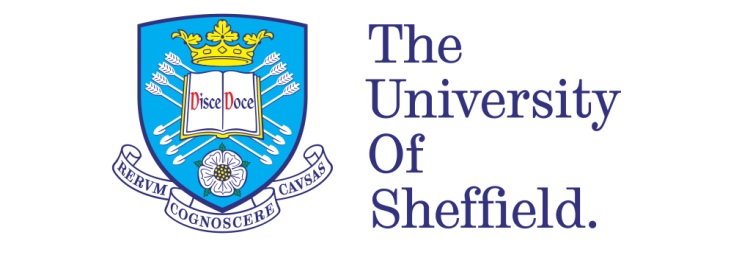 Scaling methane fluxes in spatially heterogeneous Arctic landscapes: the importance of vegetation

By:Scott James DavidsonA thesis submitted in partial fulfilment of the requirements for the degree ofDoctor of Philosophy The University of SheffieldFaculty of ScienceDepartment of Animal and Plant SciencesAugust 2017Thesis SummaryMethane (CH4) emissions from Arctic tundra are an important feedback to global climate. Currently, modelling and predicting CH4 fluxes at broader scales is limited by the challenge of upscaling plot-scale measurements in spatially heterogeneous landscapes, and by uncertainties regarding key controls of CH4 emissions. The research presented here addressed these issues through investigating the influence vegetation has on controlling CH4 fluxes at the plot scale across a diverse range of arctic plant communities and using field and remotely sensed data to scale fluxes from the plot scale to the patch scale. The studies presented in this thesis have contributed to knowledge of scaling CH4 fluxes through using detailed vegetation data across a variety of different arctic tundra ecosystems in a several important ways; 1) improved knowledge on the controls of CH4 fluxes at the plot scale across heterogeneous landscapes, 2) tested the feasibility of using field spectroscopy to distinguish between different tundra vegetation types, 3) demonstrated different mapping methodologies to identify the distribution of these vegetation communities across four different EC tower footprints, and used these distributions to successfully upscale plot level fluxes simply in order to compare to EC tower measurements and finally, 4) provided new insight into potential rapid vegetation community changes due to increasing pressures from climate change.As climate across the Arctic continues to change dramatically, tundra ecosystems are expected to undergo dramatic changes. By understanding linkages between vegetation and CH4 emissions, our ability to predict future CH4 dynamics and potential feedbacks to climate are strengthened.Table of ContentsList of TablesList of FiguresAcknowledgementsFirstly, I’d like to thank my supervisors Donatella Zona, Gareth Phoenix and Maria J. Santos for their support and encouragement. Thanks to Donatella for giving me the opportunity to visit Alaska and letting me explore what is now my favourite place in the world. Thanks to Gareth for being a mentor and inspiring me. Thank you, Maria for allowing me to visit Utrecht and for collaborating with me on various aspects within this thesis. Thank you for showing me that I am capable of doing it.The most gargantuan of thanks must go to Victoria Sloan. Your knowledge of Arctic plants is incredible and I learnt so much working alongside you. Your support throughout this thesis has been incredible and I am very thankful I can now call you a friend.Many people assisted in the field, from initial preparation to execution and I wouldn’t have been able to do this research without you all. I would like to thank Jennifer Watts, Robert Wagner, Owen Hayman and Pratish Hegde for your help in the field and James Fisher for your help and guidance with some of the analysis presented in this thesis. Patrick Murphy and Ali Hoy, what can I say? Two of the best people I have ever met. You kept me sane during our time in Alaska and I can’t wait for more travel adventures with you. You both are awesome!I am grateful to have shared a lab with a bunch of fantastic people; Lizzy Parker, Tom Thirkell, Dave Johnson, Emanga Alobwede, Hannah Sewell, Emma Bailey, Rachael Treharne, Kirsty Elliott – you made every day at work a lot of fun. No acknowledgements for Ingrid Robertson, you know what you did.Huge thanks to Katie Field and Sophie Evison – you really became mentors to me during my PhD and I learnt so much from you. I hope I can work with you both again in the future. Thank you to Alex Bond for being super helpful any time I had a ridiculously naïve question on any scientific or statistical matter – Twitter really came through during my PhD!Financial support was provided by the Office of Polar Programs of the National Science Foundation (NSF) awarded to Donatella Zona (award number 1204263) and Carbon in Arctic Reservoirs Vulnerability Experiment (CARVE), an Earth Ventures (EV-1) investigation, under contract with the National Aeronautics and Space Administration. Additional funding was provided by a Royal Society International Exchange to Donatella Zona (2013/R1), and a NERC Arctic Research Programme, CYCLOPS Grant (NE/K00025X/1) to Gareth Phoenix. This research was conducted on land owned by the Ukpeagvik Inupiat Corporation (UIC) and the Arctic Slope Regional Corporation (ASRC). Finally, I am grateful to my parents and siblings for their support throughout, and to Tim, for being by my side throughout the majority of this journey. You listened to me speak about tundra for over two years and I am thankful that you now know ‘The Arctic is warming at nearly double the global average’.Author’s declarationI, Scott James Davidson declare that all the material contained within this thesis is a result of my own work and was written by myself. This work has not previously been presented for an award at this, or any other University. All sources are acknowledged as References.Publications arising from this thesis:Davidson, S.J., Sloan, V.L., Phoenix, G.K., Wagner, R., Fisher, J.P., Oechel, W.C. and Zona, D., (2016), Vegetation Type Dominates the Spatial Variability in CH4 Emissions Across Multiple Arctic Tundra Landscapes, Ecosystems DOI: 10.1007/s10021-016-9991-0This paper presents the findings of chapter 2.Davidson, S.J., Santos, M.J., Sloan, V.L., Watts, J.D., Phoenix, G.K., Oechel, W.C. and Zona, D., (2016), Mapping Arctic Tundra Vegetation Communities Using Field Spectroscopy and Multispectral Satellite Data in North Alaska, U.S.A., Remote Sensing DOI: 10.3390/rs8120978This paper presents the findings of chapter 3Chapter 1General introductionThe importance of arctic ecosystemsThe Arctic is experiencing greater climate change, in comparison to other regions across the globe, with atmospheric warming across the Arctic being nearly double the global rate (IPCC, 2013). Increasing air temperatures can lead, and are already leading, to changes in hydrology, geomorphology and vegetation communities, alongside changes in feedback processes of arctic tundra ecosystems which can heavily influence the direction and magnitude of the carbon budget, not only across the Arctic (Oechel et al. 2000b; Chapin III et al. 2005; Schuur et al. 2015) but the wider globe (IPCC, 2013).Arctic ecosystems in the global carbon cycleArctic ecosystems are important components of the global carbon cycle as they cover approximately 25% of the earth’s vegetated land surface (McGuire et al. 2009) and contain over 11% of the world’s organic matter pool (Tarnocai et al. 2009). This organic carbon (C) is the remains of plants and animals which have built up over thousands of years within the permafrost (perennially frozen soil) (Schuur et al. 2015). Since the 1960s, arctic ecosystems have been known to act as a carbon sink (Williams & Ratstetter, 1999; Vourlitis et al. 1997, 1999). However, various studies recently have identified that many areas of arctic tundra (although the scale of the studies is small) have become a source of carbon dioxide (CO2) to the atmosphere (Oechel et al. 2000; Christensen et al. 2004 Euskirchen et al. 2012). Of course, any substantial change in regional C stocks from arctic ecosystems could substantially alter global C budgets and therefore feedback to climate. Where it has occurred, the switch to C source can arise through increased ecosystem respiration (ER) (Chapin III et al. 2006) in comparison to photosynthesis, as well as permafrost degradation increasingly becoming more prominent, allowing CO2 to be released into the atmosphere (Boike et al. 2012). Vegetation is a very important component of the carbon cycle, with the amount of C stored in high latitude vegetation (boreal forest and tundra combined) being estimated at approximately 60 – 70 Pg C (McGuire et al. 2009). Furthermore, the net exchange of CO2 within terrestrial ecosystems is largely determined by the net C sequestration in vegetation (photosynthesis minus plant respiration) and organic matter decomposition (McGuire et al. 2009). It is estimated that tundra ecosystems represent approximately 2% of the global net CO2 exchange (McGuire et al. 1997).Climate change and the ArcticGiven the large C storage and its potential impacts on the climate (Koven et al. 2015), we need to improve our understanding of the response of ecosystems to climate change (Chapin III et al. 2005; Shaver et al. 2007). To reduce any uncertainties in future climate predictions, an improvement on our understanding of the controls of greenhouse gas (GHG) emissions across tundra ecosystems is required (Matthew & Fung, 1987; Bohn et al. 2015). This is especially difficult given the typical spatial heterogeneity of tundra ecosystems, as the differences that occur over the meter scale in temperature or hydrology for example, can impact the magnitude of carbon fluxes from the landscape. This spatial heterogeneity is due to a number of processes that cause dynamic patterning of the landscape including soil disturbance such a cryoturbation and freeze-thaw action of ice-wedge polygons, through to differences in soil nutrients and water, and exposure (hollows and ridges) (Billings & Peterson, 1980, Lara et al. 2015) which in turn can produce localised differences in vegetation cover/plant community composition (Villarreal et al. 2012) and can influence the magnitude of trace gas fluxes (Olivas et al 2010; von Fischer et al. 2010). Therefore, identifying and improving our knowledge of the ways it can influence primary productivity, ER or methane (CH4) fluxes for example is paramount, especially given the rate of change in vegetation communities across the Arctic under a changing climate.Methane emissions from arctic ecosystemsWetlands are important natural sources of CH4, covering approximately 28% of the land surface in the Arctic (Matthew & Fung, 1987; Schneider et al. 2009).  Currently, arctic tundra ecosystems account for approximately 10 to 150 Tg CH4 yr-1 (McGuire et al. 2012; Wik et al. 2016) released to the atmosphere. Furthermore, as CH4 has a global warming potential (GWP) of around 28.5 times more than CO2 over 100-year period (IPCC, 2013), any increase in emissions could lead to a positive feedback from the arctic region to global climate (Forster et al. 2007). However, large discrepancies in model predictions of CH4 emissions can occur as there are still some uncertainties on the controls of CH4 emissions across arctic tundra ecosystems (McGuire et al. 2012). To improve model predictions, an improvement in modelling CH4 emissions (Petrescu et al. 2010; Bohn et al. 2015) is needed. Currently CH4 models are composed of typically vegetation, soil and hydrological parameters (Melton et al. 2013) and although there has been an increase in the inclusion of different CH4 production and consumption processes (Christensen & Cox, 1995), there is still a need to accurately predict and project their responses to future climate change (Bohn et al. 2007; Melton et al. 2013). A way of achieving this can be to increase the amount of ground-based observations across a variety of tundra ecosystems (McGuire et al. 2012) to get a better grasp of CH4 emissions at the plot scale.Controls on methane emissionsMethane emissions across arctic tundra ecosystems are controlled by numerous environmental parameters such as water table depth, soil moisture status, soil temperature and microbiology (Zona et al. 2009; Sturtevant et al. 2012, Wagner et al. 2017). The net exchange of CH4 from tundra ecosystems occurs through the balance of CH4 production (methanogenesis) in anoxic (oxygen limited) zones and soil CH4 consumption (methanotrophy) in oxic zones (von Fischer et al. 2010). Methanogenesis can be limited by the supply of substrate (i.e. acetate (Bellisarlo et al. 1999)) or the release of oxygen from the roots to the atmosphere (Ström et al. 2003; von Fischer et al. 2010). Net CH4 flux can also be highly dependent on water table depth (Zona et al. 2009; McEwing et al. 2015), soil temperature (Sturtevant et al. 2012) labile carbon supply (Christensen et al. 2003), ecosystem productivity (Tagesson et al. 2012) and species composition (Davidson et al. 2016a), alongside underlying permafrost and active layer thickness (Tagesson et al. 2013; Cooper et al. 2017). Changes in temperature and precipitation under a warming climate will likely change the hydrological regime of arctic ecosystems and permafrost dynamics (Olefeldt et al. 2013). This in turn will cause increases in active layer thickness, evapotranspiration and lowering of the water table (Oechel et al. 2000; Sturtevant et al. 2012). A drying of wet and anaerobic soils will likely have an effect on CH4 emissions (Christensen & Cox, 1995; Zona et al. 2009; Sturtevant et al. 2012). As a result, increases in soil aeriation resulting from water table depth decreases can increase methanotrophy near the soil surface, leading to an almost complete oxidation of CH4 produced in deeper, anaerobic layers (Cao et al. 1996; Bridgham et al. 1998; Zona et al. 2009). However, the sensitivity of CH4 production and consumption to hydrological changes is still largely unknown (Walter & Heimann, 2000; Sturtevant et al. 2012).Vegetation and methane emissionsVegetation plays a hugely important role in CH4 emissions, as it can provide a substrate for methanogenesis through high-quality carbon released as root exudates (Whiting & Chanton, 1993; King et al. 2002). Furthermore, plant-mediated transport of CH4, namely the ability for aerenchymous vegetation to allow for CH4 to effectively bypass the aerobic zone of oxidation is also an important process in CH4 emissions from wetland and tundra ecosystems (Schimel, 1995; Corradi et al. 2005). For example, Andresen et al. (2016) estimate that approximately 66% of the total growing season CH4 flux emitted from the tundra across the Barrow Peninsula could attributed to plant-mediated transport (Lara et al. 2015). Some studies have shown that greater vascular plant cover (namely sedge species such as Eriophorum or Carex) is responsible for higher CH4 emission rates (Bellisario et al. 1999; Greenup et al. 2000; Ström et al. 2003). Plant species or growth form-specific differences in transport can be an important control on CH4 fluxes (Schimel, 1995; Kutzbach et al. 2004; Koelbener et al. 2010; Dorodnikov et al. 2011), as not all plants have the ability to transport CH4 from belowground to the atmosphere. There are even temporal or phenological differences, with emissions increasing after aerenchymous vegetation emerges at the beginning of the growing season, but decreasing as the vegetation senesces (Leppälä et al. 2011). It has been found that CH4 emission rates from wet tundra environments are positively correlated with net ecosystem productivity (NEP) (Christensen et al. 2000; Joabsson & Christensen, 2001), indicating that a higher NEP can lead to a higher input of methanogenic-suitable substrates. CH4 emissions can also be sensitive to decreased vascular plant cover in arctic wetland ecosystems (Joabsson & Christensen, 2001; Öquist & Svensson, 2002). This can be attributed to lower substrate quality coupled with reductions in NEE and decreased capacity of plant mediated CH4 transport through poorly developed root systems (Joabsson & Christensen, 2001). The complexity at play here is further confounded by the large spatial and temporal range of scales within the measurement techniques used to calculate and estimate fluxes.Measurement techniques and scaling methane emissionsTo fully quantify the impact of CH4 emissions to future climate change, the considerable heterogeneity of tundra ecosystems (especially at the plot-landscape scale (a scale of just metres to tens of metres (Walker, Walker & Auerbach, 1994) must be considered (Shaver et al. 2007; Fletcher et al. 2010; Zona et al. 2011, Kade et al. 2012). The substantial heterogeneity at the meter scale is linked to thermokarst production (Shaver et al. 2007). Vast regions of tundra present ice-wedge polygon formations (landscape patterning caused by permafrost splitting, water entering the cracks and ice forming when the temperature drops, causing the cracks to widen, Billings & Peterson, 1980). These types of landscape formations allow for a highly localised variation in topography, hydrology and vegetation to occur (Strack et al. 2006; Shaver et al. 2007; Chen et al. 2013). The variability of vegetation types ranging from wet sedge tundra to graminoid-dominated tundra systems, to short-stature tundra and erect shrub tundra (Walker et al. 2005, Epstein et al. 2004), are all linked to different soil-hydrological conditions and temperatures that prevail under arctic conditions (Callaghan et al. 2005; Shaver et al. 2007). The spatial heterogeneity of the vegetation can complicate the process of fully understanding carbon cycle processes and in particular, understanding the dynamics of CH4 emissions. As mentioned previously, the differences in vegetation communities and plant species present over small spatial scales can heavily influence the net balance of CH4 through differences in production, consumption and transport (Kutzbach et al. 2004; McEwing et al. 2015)There are various methods which can be used to measure CH4 (and other GHG) emissions from tundra ecosystems, ranging from leaf and soil level measurements at spatial scales ranging from 102 – 100 m using the chamber technique (Hartley et al. 2015, McEwing et al. 2015) to ecosystem scale measurements at spatial scales of 104 – 10 5 m using the eddy covariance (EC) technique (Zona et al. 2009, 2016; Parmentier et al. 2011, Dinsmore et al. 2017) or aircraft measurements (Chang et al.2016; Miller et al. 2016) for example (spatial scales as defined by Fox et al. 2008). Although these techniques are extremely useful in providing information of emission rates across these ecosystems, they also have limitations (Kade et al. 2012). Chamber measurements have a high spatial representativeness but they are time intensive and have a reduced temporal coverage (although automatic chambers can be used to improve this limitation, Pirk et al. 2016). Whereas the EC technique has a much higher temporal resolution, meaning it can potentially collect data throughout the year, rather than being limited to the growing season.  However, it assumes a homogenous land cover and/or plant community within the tower footprint. This can make it difficult to partition out the contribution of each of the different communities to the overall flux (Hope et al. 1995; Zhang et al. 2012). It is often assumed however, that small scale and ecosystem scale measurements will have equivalent flux estimates (Fox et al. 2008), but due to the fragmented nature of tundra environments with localised differences in vegetation or hydrology for example, this is not always the case. Chamber and EC tower measurement techniques quantify trace gas flux data over different spatial and temporal scales, and thus data obtained using one measurement technique may not be quantitatively similar to data obtained by another technique (Oechel et al. 1998; Parmentier et al. 2011), especially a problem with a heterogeneous land cover causing localised differences in flux magnitude (Fox et al. 2008). Although each method can provide a significant insight into the carbon budget and a better understanding of how tundra ecosystems respond to environmental changes, they can overlook certain ecosystem responses (such as interaction among environmental factors) (Oechel et al. 1985; Kwon et al. 2006; Zhang et al. 2012). As a result, these issues can prevent a more thorough understanding of how climate change will affect the overall carbon balance of the entire Arctic ecosystem.  However, often only regional (broad) scale vegetation community maps are available for many regions across the Arctic (Komárková & Webber, 1980; Stow et al. 1998; Walker et al. 2002; 2005,) which can be difficult to link to plot (fine) scale processes. Therefore, in order to fully establish CH4 flux patterns across arctic tundra regions, fine-scale vegetation maps are needed due to the influence different vegetation communities and compositions can have on the magnitude on fluxes.Vegetation change in the ArcticObserved and predicted changesTundra ecosystems have been reported to be undergoing ‘pan-arctic’ changes in vegetation community composition (Tape et al. 2006; Wookey et al. 2008; Huemmerich et al. 2013; Epstein et al. 2012; Bhatt et al. 2013), as well as undergoing ‘greening’ (Jia & Epstein, 2003; Jia et al. 2009) or ‘browning’ (Phoenix & Bjerke, 2016) trends.  The greening of arctic tundra ecosystems can be attributed to a warming climate, allowing primary production to increase general plant productivity (both through existing vegetation becoming more productive or more productive plant species expanding in range and cover) and an increase in growing season length in some areas (Euskirchen et al. 2009; Bhatt et al. 2013; Ueyama et al. 2013), while in other regions it has also stimulated and increased respiration (Oechel et al. 1993; Hudson & Henry 2009; Hayes et al. 2011; Natali et al. 2011) and CH4 emissions (Lara et al. 2012). In many regions across the Arctic, there are areas undergoing ‘shrubification’ (Tape et al. 2006; Blok et al. 2010, Myers-Smith et al. 2011), where shrub densities and cover have increased, colonizing areas originally dominated by graminoid species (Pajunen et al. 2011). This expansion could increase productivity as shrub species are typically more productive than graminoid species (Hudson & Henry, 2010; Blok et al. 2010). However, it could also mean a reduction in CH4 emissions as shrubs normally colonise areas that have become drier and therefore may have reduced CH4 production (Kwon et al. 2016), as well as not having a capacity for plant-mediated transport (Bubier et al. 1995). However, changes in other plant communities such as sedge communities across the arctic region in relation to increasing temperatures are not as well understood (Lin et al. 2012; Liljedahl et al. 2016). Changes in the distribution or composition of these communities are especially important given their possible expansion under a warming climate (causing permafrost thaw and potential increased ponding (Andresen et al. 2016; Liljedahl et al. 2016) and their strong influence on CH4 flux dynamics through plant mediated transport (Kutzbach et al. 2004) as explained in Section 1.2.2.Use of remote sensing to monitor changeTo successfully upscale plot-level fluxes, a fine-scale vegetation map is a useful tool. Remote sensing allows for the for the mapping of vegetation both spatially and temporally, which in turn can help monitor vegetation community dynamics. If the CH4 fluxes are then related to the identified vegetation types, these high-resolution vegetation maps enable extrapolating emission rates for comparisons with more broad-scale measurement systems such as EC towers (Schneider et al. 2009). As CH4 fluxes are shown to vary in terms of various edaphic conditions such as soil moisture, water table depth or soil temperature (Olefeldt et al. 2013; Zona et al. 2016), often vegetation type can act as a proxy for the environmental conditions below-ground as they are often determined by the same conditions that control the fluxes. Therefore, vegetation maps can not only provide data on community distribution, but can potentially be used to link fluxes to other environmental parameters (Parmentier et al. 2011). In the past, remote sensing has been applied to produce broad-scale vegetation maps of arctic vegetation communities (such as Walker et al. 2005, Circumpolar Arctic Vegetation Map (CAVM)) which can provide useful information for regional scale studies of carbon cycle dynamics (Atkinson & Treitz, 2012). Unfortunately, this is not the most appropriate foundation for plot and patch level upscaling studies (Frey & Smith, 2007; Schneider et al. 2009) due to many vegetation communities being generalised at a broad scale, even though the dynamics of their influence on CH4 emissions can be very different (Schneider et al. 2009). As a result, fine-scale vegetation maps are needed to fully establish the connection between small-scale vegetation heterogeneity and trace gas flux patterns. Yet, these types of maps are not readily available for wide areas of the Arctic. It has been shown that using only vegetation indices such as the normalised difference vegetation index (NDVI) can provide useful insight into trace gas flux patterns by relating them to plant productivity for example (Shaver et al. 2007). However, there is still a need to understand the impact of plant species or vegetation communities as a whole on scaling plot level flux measurements to wider regions.Not only can remote sensing be extremely useful in classifying vegetation communities at one point in time in terms of vegetation maps, it can also be used to monitor any changes occurring across the landscape over longer time scales (Stow et al. 2004; Bhatt et al. 2010). Sensors such as Landsat and AVHRR, provide excellent temporal (twice daily) coverage of the globe, including vast regions of the Arctic (Stow et al. 2004; Bartsch et al. 2016). However, they lack the fine-scale resolution needed to capture the sub-metre variability found across tundra landscapes (Stow et al. 2004). As more high resolution remote sensing products such as IKONOS and WorldView-2 (4 m and 2 m resolution respectively) are utilized, the prospect of monitoring fine-scale changes to vegetation becomes more readily available (Muster et al. 2012; Langford et al. 2016). Under a warming climate, the impact of increasing air temperatures and changes in environmental conditions on arctic tundra vegetation communities needs to be addressed. As mentioned in Section 1.3.1, the lack of knowledge on potential expansion of sedge communities and wetland areas in general across the Arctic could be improved with the use of high resolution multispectral imagery in conjunction with other remote sensing products such as soil moisture maps, to assess the effect of increasing sedge communities on the magnitude of CH4 fluxes under a warming climate. Research questions and hypothesesGaps in understandingAs described above, there are still considerable gaps in the knowledge of the controls on CH4 emissions and the impact of the spatial heterogeneity of the landscape on scaling emissions. The main issues addressed in this thesis comprise of three broad themes; 1) understanding the controls on CH4 fluxes at the plot scale using detailed chamber measurements and environmental and vegetation data and 2) using the spectral characteristics of arctic tundra vegetation to map community distribution and to use this information to upscale plot fluxes to compare with EC tower measurements, and 3) identify if climate change is resulting in a vegetation change that can be detected using remote sensing imagery available. Research questionsThe specific questions and broad hypotheses addressed within this thesis are as follows:What are the specific controls on CH4 fluxes across different arctic tundra ecosystems and how does vegetation type at the plot scale impact these? Hypothesis 1) If CH4 emissions are strongly influenced by water table depth and soil moisture status then they will also be strongly correlated with vegetation type due to the relationship between vegetation and below-ground conditions.What are the dominant arctic tundra vegetation communities found at the patch scale across the field sites and are they are spectrally distinct? Which combination of raw spectral reflectance and vegetation indices retrieved from field and satellite data allows for accurate mapping of these vegetation communities? Hypothesis 2) If arctic tundra vegetation communities can be distinguished via their spectral characteristics then this information can be used to map their distribution.Which mapping technique produces the most accurate representation of the landscape present and, subsequently the most accurate upscaled plot-level CH4 emissions in comparison with the EC tower measurements? Hypothesis 3) Four different mapping methods will provide a similar representation of the vegetation communities present across the four field sites and therefore the relationship between upscaled plot-scale fluxes and those derived from the EC towers will be similar.Finally, are tundra communities responsive to changes in meteorological and environmental conditions over a decadal timescale and how may this influence future CH4 emissions?Hypothesis 4) If vegetation communities across arctic tundra landscapes are heavily influenced by meteorological and environmental conditions such as air temperature, soil moisture or water table depth, these communities will respond rapidly to increasing water table depth after a water table manipulation experiment.This thesis aims to address these questions through both field-based measurements and remotely sensed satellite imagery across a variety of arctic tundra ecosystems at four field sites (Barrow-BEO, Barrow-BES, Atqasuk and Ivotuk) located along a 300-km latitudinal gradient in Northern Alaska.Chapter 2Vegetation type dominates the spatial variability in CH4 emissions across multiple Arctic tundra landscapes2.1 Summary:Methane (CH4) emissions from arctic tundra are an important feedback to global climate. Currently, modelling and predicting CH4 fluxes at broader scales is limited by the challenge of upscaling plot-scale measurements in spatially heterogeneous landscapes, and by uncertainties regarding key controls of CH4 emissions. In this study, CH4 and CO2 fluxes were measured together with a range of environmental variables and detailed vegetation analysis at four sites spanning 300 km latitude from Barrow to Ivotuk (Alaska). Multiple regression modelling was used to identify drivers of CH4 flux, and to examine relationships between gross primary productivity (GPP), dissolved organic carbon (DOC) and CH4 fluxes.A highly simplified vegetation classification consisting of just three vegetation types explained 54% of the variation in CH4 fluxes across the entire transect, performing almost as well as a more complex model including water table, sedge height and soil moisture (explaining 58% of the variation in CH4 fluxes). Substantial CH4 emissions were recorded from tussock sedges in locations even when the water table was lower than 40 cm below the surface, demonstrating the importance of plant-mediated transport. No relationship between instantaneous GPP and CH4 fluxes, suggesting that models should be cautious in assuming a direct relationship between primary production and CH4 emissions.Our findings demonstrate the importance of vegetation as an integrator of processes controlling CH4 emissions in Arctic ecosystems, and provide a simplified framework for upscaling plot scale CH4 flux measurements from Arctic ecosystems. 2.2 IntroductionThe Arctic is warming at nearly double the global rate (IPCC, 2013). A temperature increase of approximately 6° C is predicted by the end of the twenty-first century in northern high latitudes (IPCC, 2013), leading to major changes in hydrological and thermal regimes, which in turn will heavily influence the direction and magnitude of the Arctic carbon (C) balance (Oechel et al. 2000; Chapin III et al. 2005). One of the greatest concerns is the potential for increases in methane (CH4) emissions from tundra ecosystems to the atmosphere. Arctic tundra ecosystems currently account for approximately 8 – 30 Tg CH4 yr-1 released to the atmosphere (Christensen, 1993; McGuire et al. 2012; Olefeldt et al. 2013). For context, global emission rate from both natural and anthropogenic sources is approximately 500 – 600 Tg CH4 yr -1 (Dlugokencky et al. 2011). As CH4 has 28.5 times the global warming potential (GWP) of carbon dioxide (CO2) over 100-year (IPCC, 2013), increased emissions are an important positive feedback from the arctic region to global climate (Forster et al. 2007; IPCC, 2013), further warming the climate system, leading to permafrost degradation and therefore increased emissions. To reduce uncertainties in predicting future climate, an improvement in modelling of CH4 emissions is urgently required (Matthews & Fung, 1987; Petrescu et al. 2010; Bohn et al. 2015). Currently, many carbon cycle models disagree on the response of CH4 fluxes to climate change (Melton et al. 2013; Bohn et al. 2015). Despite many empirical studies in the Arctic, the controls on CH4 fluxes remain uncertain, most notably for large and heterogeneous tundra ecosystems. Substantial variation in CH4 flux has been observed even over distances of just a few meters (Kutzbach et al. 2004; Olivas et al. 2010; Kade et al. 2012), making predictions of CH4 fluxes from these landscapes particularly challenging. Previous studies have identified important environmental controls on the spatial heterogeneity of CH4 fluxes as water table height, active layer thaw depth, soil moisture and soil temperature (Zona et al. 2009, 2016; Huemmerich et al. 2010; Sturtevant et al. 2012). Vegetation also plays an important role, as it provides substrate for methanogenesis and increases CH4 transport and atmospheric emissions (Whiting & Chanton, 1993; King et al. 2002; Bridgham et al. 2013). Since vegetation type is a product of many environmental variables that also control CH4 emissions, vegetation type itself may be a good integrator of conditions controlling CH4 flux, allowing prediction of CH4 fluxes from assessment of vegetation cover instead of measuring multiple environmental variables.  However, many studies to date which have examined the vegetation and environmental controls on CH4 fluxes in northern ecosystems are focused on single sites or vegetation types (Christensen et al. 2003, 2004; Zona et al. 2009; Olivas et al. 2010). Thus, further assessment of the consistency of relationships between vegetation, environmental controls and CH4 fluxes across multiple tundra ecosystem types is still lacking (Fox et al. 2011; Sachs et al. 2010).In particular, improved understanding of relationships between gross primary productivity (GPP), above-ground plant community cover and CH4 fluxes is important for modelling future CH4 emissions. Plants provide the substrate for methanogenesis through transfer of labile C to the rhizosphere, and thus many climate models assume an increase in plant productivity in arctic tundra wetlands will result in higher CH4 emissions (Melton et al. 2013). However, GPP and CH4 fluxes are very rarely measured at the same time across a variety of tundra ecosystems, meaning the validity of this assumption has yet to be tested across multiple tundra sites. In addition to providing substrate, plants such as sedges enable the transport of CH4 from anoxic zones of production (methanogenesis) to the atmosphere, bypassing oxic zones where CH4 consumption (methanotrophy) may occur (Torn & Chapin, 1993; Bubier, 1995; Ström et al. 2003; McEwing et al. 2015). This capacity to facilitate transport can differ widely between plant species or growth forms (Koelbener et al. 2010; Dorodnikov et al. 2011), and the relative importance of substrate limitation and plant transport are not well established (Schimel, 1995; Joabsson & Christensen, 2001; King et al. 2002). A strong relationship between CH4 fluxes and DOC may indicate supply-limitation rather than transport-limitation of ecosystem CH4 fluxes (Neff & Hooper, 2002), and thus inform the conceptual approach to modelling these ecosystems. To address these issues, CH4 fluxes were measured in contrasting micro-topographic positions in multiple Arctic vegetation types in 4 sites spanning a 300 km latitudinal gradient in northern Alaska, and investigated the vegetation and environmental controls of these fluxes. This study provides critical advances on the work undertaken by McEwing et al. (2015) using the same field sites. This investigation presents a more extensive analysis of the vegetation communities present, a wider range of environmental and vegetation variables, and a much larger sample size than the McEwing et al. (2015) study. It was hypothesised that (i) the dominant overall control on CH4 fluxes is water table depth across different vegetation types, (ii) when the water table is below the surface, the most important controls are the presence of sedges, and (iii) vegetation type will be a good predictor of CH4 fluxes across arctic tundra, despite variation in environmental variables within the growing season.2.3 Materials and methods2.3.1 Site description The study was performed at four sites in northern Alaska: two in Utqiaġvik (formerly known as Barrow) (Barrow-BEO 71° 16’ 52” N, 156° 36’ 44” W and Barrow-BES 71° 16’ 51.61” N, 156° 36’ 44.44” W), one in Atqasuk (70° 28’ 40” N, 157° 25’05” W) and one in Ivotuk (68.49°N, 155.74°W) (Figure 2.1). Barrow is located within the Arctic Coastal Plain, where the landscape consists of thaw lake basins and areas of interstitial tundra, with approximately 65% of ground covered by low, high and flat centred ice-wedge polygons (Brown et al. 1967; Billings & Peterson, 1980). The Barrow-BES site (a drained thaw lake basin) has modest development of low centre polygons, and usually has a water table above the surface of the soil due to its low elevation (Zona et al. 2009). The Barrow-BEO site (500 m west of Barrow-BES) is substantially drier, with well-developed high-centre, flat-centre and low-centre polygons. Vegetation is predominantly wet graminoid-moss communities (Raynolds et al. 2005). Soils within the Barrow field sites are classified as Gelisols with three suborders (Turbels, 77%, Orthels, 8.7% and organic soils, 1% underlain by permafrost (Bockheim et al. 1999; 2001) within 100 cm of the surface, with a soil organic matter (SOM) depth of between 0 and >30 cm.Atqasuk is located approximately 100 km south of Barrow with well-developed, low-centred, ice-wedge polygons with well-drained rims (Komakova & Webber, 1980; Oechel et al. 2014). The vegetation consists mainly of wet sedge-moss communities and, unlike Barrow, has moist shrub and tussock sedge communities on higher microsites (Raynolds et al. 2005). Soils are approximately 95% sand and 5% clay and silt to a depth of 1 m (Walker et al., 1989), with a SOM layer depth between 0 to 19 cm, silt loam-textured mineral material and underlying permafrost (Michaelson & Ping, 2003; Kwon et al. 2006).Ivotuk is the southernmost site, 300 km south of Barrow. It lacks substantial ice-wedge polygon development and comprises a gentle north-west facing slope and a lower-lying wet meadow on the margins of a stream. Vegetation is predominantly tussock sedge, dwarf shrub, moss communities (Raynolds et al. 2005), and the soils are classified as mostly Ruptic Pergelic and Cryaquept acid (Edwards et al. 2000) with a SOM layer depth of between 4 and >30 cm (soil organic matter content of between 25-50% C (Michaelson & Ping, 2003)).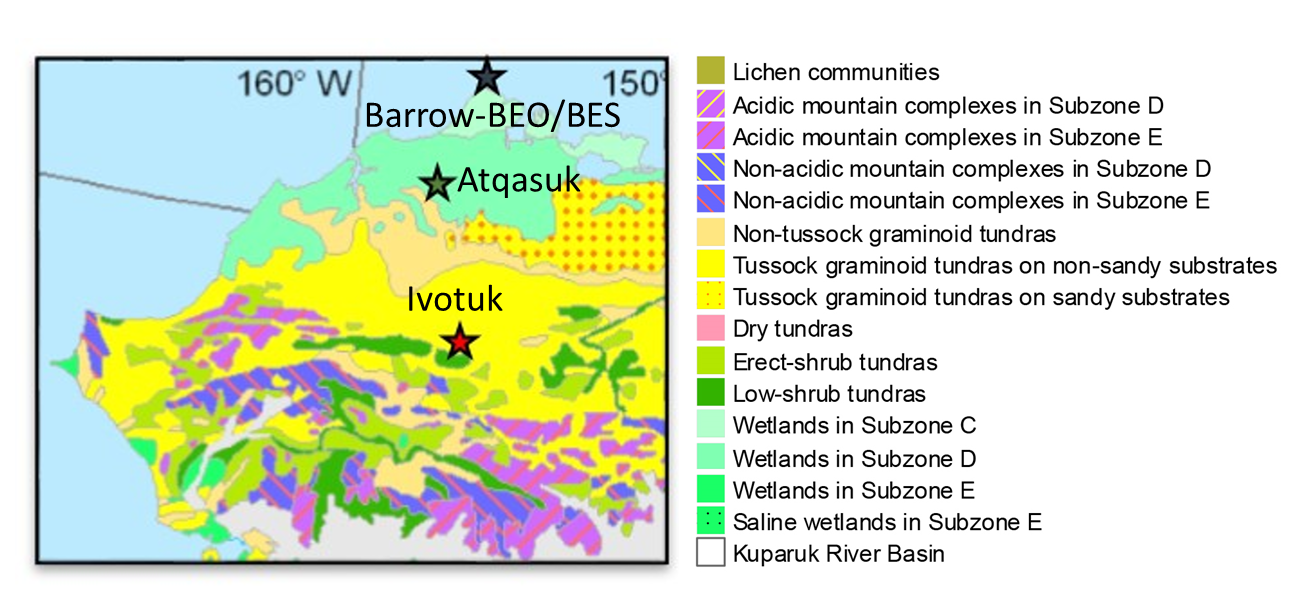 Figure 2.1. Locations of spatial CH4 flux observation sites in the arctic tundra, North Alaska. Map adapted from Walker et al. 20052.3.2 Vegetation typesThe four sites are located in major vegetation types, including graminoid-dominated wetlands, tussock graminoid tundra on sandy substrates and tussock graminoid tundra on non-sandy substrates (Raynolds et al. 2006) (Figure 2.1). Within each of these broad vegetation types substantial variability of vegetation communities was identified (Table 2.1, Figure 2.2).  To enable installation of flux collars early in the growing season, the main vegetation types present were identified by walkover surveys at each site, using aerial images (WorldView-2, DigitalGlobe, USA) to identify potential landscape units for further investigation. Vegetation maps and descriptions for all sites (Webber et al. 1978; Kormarkova & Webber, 1980; Edwards et al. 2000) were also examined to maximise consistency with existing classifications. Walkover surveys showed that the vegetation at Barrow-BEO on polygon high centres consisted of Polytrichum moss and lichen-dominated communities with few vascular plants. Polygon rims and flat centres were dominated by a mixture of graminoids, including Eriophorum russeolum (sedge), Poa arctica (grass) and Luzula arctica (rush), with Dicranum mosses, liverworts and frequent lichens. The sedge Carex aquatilis dominated sparse vascular plant canopies in polygon troughs, polygon low-centres and the drained lake basin at Barrow-BES.  At Atqasuk, tussock tundra communities on dry ridges and plateaus comprised 21% Eriophorum vaginatum tussocks and 79% inter-tussock areas (determined by visually estimating proportions of tussocks in 60 randomly placed 1 m2 plots in the study area). Inter-tussock areas were dominated by the moss Aulocomnion turgidum, evergreen dwarf shrubs and the forb Rubus chamaemorus, with occasional Carex bigelowii.  Permanent and ephemeral pools contained E. angustifolium and E. russeolum dominated-vegetation with no moss. At Ivotuk, the tussock tundra on flat ground consisted of 57% E. vaginatum tussocks, 42% inter-tussock vegetation and 1% moss-dominated hollows (determined as for Atqasuk). The inter-tussock vegetation was dominated by Sphagnum moss, with <15% cover of a variety of evergreen and deciduous dwarf shrubs, R. chamaemorus and E. vaginatum. Moss-dominated hollows lacked vascular plants, and supported continuous cover of Sphagnum sp., Drepanocladus sp. or liverworts beneath standing water. The wet sedge meadow was dominated by tall C. aquatilis above low-growing deciduous shrubs Salix pulchra and Betula nana, and abundant Sphagnum moss (Table 2.1).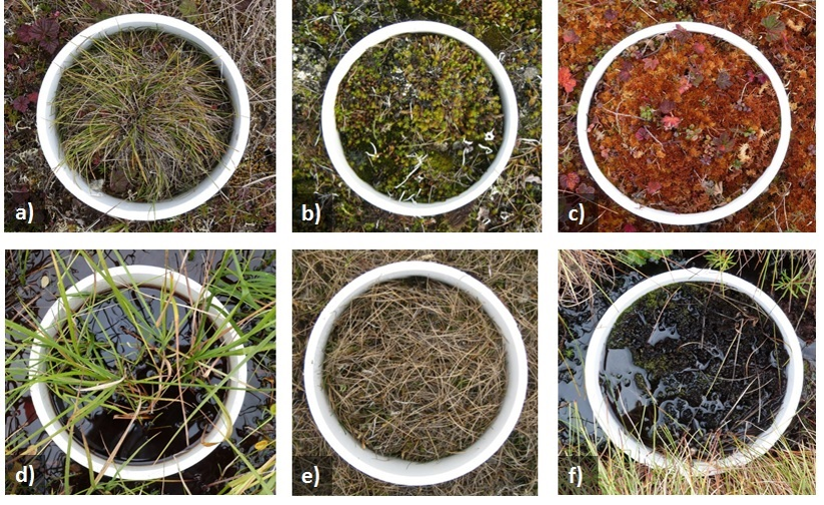 Figure 2.2. Photographs highlighting the six main different vegetation types identified across all four sites a) tussock sedge b) moss-lichen c) moss-shrub d) wet sedge e) dry graminoid and f) moss only.The vegetation within the flux collars was subsequently surveyed at peak season (Ivotuk 18th July 2014, Barrow-BEO 22nd July 2014, Barrow-BES 23rd July 2014, Atqasuk 29th July 2014). Percentage cover of all vascular and non-vascular plant species was recorded as 0.1 (present), 1 (occasional, few individuals) or 3 (occasional, more individuals), and to the nearest 5% thereafter. Vascular plant identifications were made in the field according to Hultén (1968), and non-vascular plant identifications according to Vitt, Marsh & Bovey (1988). Nomenclature follows PLANTS database (USDA, 2014).2.3.3 CH4 and CO2 measurementsAt each site, PVC collars (Height 15 cm x Diameter 20 cm) were placed in all micro-topographic positions (Table 2.1; Figure 2.2). Collars were inserted upon thaw (late June) in 2014 using a serrated knife. A total of six replicate collars (Barrow-BEO) or seven (Atqasuk and Ivotuk) were placed in each vegetation type to a depth of approximately 15 cm, totalling 12 collars in Barrow-BES, 30 in Barrow-BEO, 21 in Atqasuk, and 28 in Ivotuk (Table 2.1). CH4 and CO2 fluxes at Barrow-BEO/Barrow-BES were measured on 29th June, 10th, 22nd July, 7th, 15th and 22nd August, at Atqasuk on 2nd, 3rd, 27th, 30th July and 11th and 13th August and at Ivotuk on 20th, 21st, 22nd June, 17th, 19th July and 20th August 2014. Due to proximity and accessibility of the Barrow sites, both were measured a total of six times, whereas the remote locations of Atqasuk and Ivotuk allowed only three visits during the summer. It was not possible to measure the “wet meadow” collars at Ivotuk during the first visit. Measurements were made at a similar time of day at all sites (10 am – 3 pm).An LGRTM, Ultraportable Greenhouse Gas Analyser (UGGA), Model 915-0011 (Los Gatos, Research, Palo Alto, CA, USA) connected to a cylindrical plexiglass chamber (H: 500 x D: 215 mm) via inlet and outlet tubing (2390 x 2 mm Bev-A-line) was used to measure CH4 and CO2 fluxes (Figure A.2.1). The LGR was used to measure both CH4 and CO2 concentrations using a closed system with a 1 Hz sampling rate. The chamber was left in place for two minutes to achieve a stable increase in CH4 and CO2 concentration within the chamber headspace. After measurement, the chamber was removed to re-establish ambient gas concentrations, then covered with a black felt cover and placed back on the collar for a further two minutes. Net ecosystem exchange of CO2 (Net Ecosystem Exchange, NEE) measured with transparent chamber and Ecosystem Respiration (ER) was measured with opaque chamber (hood) were used to calculate Gross Primary Productivity (GPP = NEE + ER). Gas fluxes were calculated using the linear slope fitting technique (Pihlatie et al. 2013). 2.3.4 Environmental and vegetation variablesAir temperature was measured half-hourly at 1.5 m above the surface (Vaisala HMP45C, Helsinki, Finland) at each of the sites. Soil temperature, thaw depth, pH, water table depth, soil moisture and sedge height were measured each time flux measurements were collected with the portable chamber system in each chamber collar. Soil temperature was measured at depths of 5 cm and 10 cm from the soil surface using an ATC temperature probe and a Handheld Data Logging Meter (HHWT-SD1 Series OMEGA Engineering, Stamford, Connecticut, USA), and volumetric soil moisture within the top 5 cm of the soil horizon using a TDR 300 (FieldScout, Spectrum technologies, Aurora, Illinois). Thaw depth was determined using a metal probe pushed into the soil, and depth recorded from the top of the moss layer as described in Zona et al. (2009). Soil pH was measured at 5 cm depth from the soil surface using a PHE-1311 pH probe (HHWT-SD1 Series OMEGA Engineering, Stamford, Connecticut, USA) and a Handheld Data Logging Meter.  Water table depth (relative to the ground surface) was measured in 20 mm diameter PVC pipes which were drilled with holes every 1 cm, and inserted at the start of the growing season adjacent to each chamber collar. Sedge height was measured from the top of the moss layer to the tallest green leaf.  Percentage cover of sedges, grasses, evergreen shrubs, deciduous shrubs, forbs, mosses and lichens were recorded in the field once at peak season, and then compared with photographs taken on each flux measurement date to produce percentage cover estimates for all flux dates. Total numbers of sedge tillers per collar were counted once early in the growing season, and number of tillers of each species determined at peak season when sufficient material was above-ground for identification. 2.3.5 Dissolved Organic Carbon (DOC)Soil pore water was collected from Barrow-BEO on 11th July 2014, Barrow-BES on 26th July 2014, Atqasuk on 10th July 2014 and Ivotuk on 18th and 19th July 2014. Additional samples were collected from Barrow-BEO on 26th July 2014. All samples were collected adjacent to chamber collars in 10 ml plastic vacutainer tubes (BD 367985) connected to 2.5 mm rhizons (Rhizosphere Research Products, Wageningen, The Netherlands). The soil was punctured and rhizons were inserted vertically to approximately 10 cm at Barrow-BEO, Barrow-BES and Ivotuk. Rhizons were inserted at an angle in Atqasuk at a depth <10 cm due to shallow active layer thaw. Vacutainers were recovered within 2 – 12 hours and put into storage at 4°C the same day they were collected for Barrow-BEO and Barrow-BES and within 24 – 48 hours for Atqasuk and Ivotuk, and subsequently air-freighted to San Diego State University under refrigeration. DOC was measured colorimetrically, in duplicate, on a SpectraMax 190 spectrophotometer using the methods of Bartlett & Ross (1988). 2.3.6 Statistical analyses Plant species composition data were analysed using hierarchical cluster analysis and Non-Metric MultiDimensional Scaling (NMDS). Hierarchical two-way cluster analyses were carried out in PC-Ord version 6 (MjM Software, Gleneden Beach, Oregon, USA). NMDS analyses were undertaken using a Bray-Curtis distance measure, two dimensions (following examination of the stress plots of three runs), data auto-transformation (Wisconsin double and square root transformations). Following ordination, abiotic and biotic gradients and estimated peak season CH4 flux rates (obtained by taking an average of all available measurements in July and August in each vegetation type, and then averaging over the two months) were fitted as vectors to the NMDS plot. NMDS analyses were carried out in R version 3.1.0 (R Core Team 2014) using the vegan package (Oskanen et al. 2013).The significance of the vegetation (percent cover of plant functional groups (Chapin III et al. 1996), maximum vegetation height, number of sedge tillers) and environmental variables (soil temperature, soil moisture, water table, active layer thaw depth, DOC and pH) in explaining the rate of CH4 emissions was determined using multiple regression models. As CH4 light and dark (felt cover) flux measurements were found to be not significantly different, each light and dark flux was averaged together for further statistical analysis. CH4 fluxes were log transformed (CH4 fluxes +0.2) to meet normality and homoscedasticity assumptions required in the analyses. Multiple regression models were run following the approach of Crawley (2012) to identify non-linear relationships and significant two-way interactions. The results were used to create an initial maximal model using the main fixed effects plus quadratic and two-way interactions. The minimum model was obtained by sequential removal of non-significant terms and models were compared using Akaike information criterion (AIC). Collar name was included as a random intercept term to account for the repeated measures taken across all sites.  Model fits were plotted and examined visually for conformation with assumptions. The methods of Nakagawa & Schielzeth (2013) were used to calculate marginal R2 (R2GLMM(m)), which describes the proportion of the variance in the data explained by fixed effects, and conditional R2 (R2GLMM(c)) which describes the proportion of the variance explained by both fixed and random effects. Interactions were interpreted using the methods of Aiken & West (1991). A further, simplified multiple regression model containing only the most significant main effects from the initial model was also fit to assess the proportion of the variation which could be explained by these factors alone.  In this simplified model, the number of levels of the vegetation factor (included as a categorical variable) was reduced by repeatedly combining the most similar vegetation categories and refitting the model until no further reduction in AIC could be achieved (Figure 2.3).  Different combinations of the different vegetation factors were used to evaluate their contribution to the overall variance explained.Figure 2.3. Explanation the simplification of vegetation communities within the regression model. ‘Group 3’ is defined as the four vegetation communities without their own grouping.2.4 Results2.4.1 Vegetation communities Analyses of vegetation composition using hierarchical clustering and NMDS showed close groupings of flux collars (grouped based on visual inspection of the ordination diagram) according to the micro-topographic and microhabitat units in which they were originally placed (Figure 2.4a). A total of six “collar-scale” vegetation categories were identified from examination of the cluster analysis output and NMDS, which reflected broad, cross-site communities of dominant plant functional type (Chapin et al. 1996) within the measurement collars (Figure 2.2, Figure 2.4a). Further divisions within the analyses separated these groups by site, reflecting the regional differences in temperature, floristics and substrate patterns found across northern Alaska (Raynolds et al. 2005). Vegetation composition was most strongly correlated with soil moisture variables, with a significant but weaker relationship with pH (Figure 2.4b).  Peak season CH4 flux was also significantly but not strongly correlated with the NMDS ordination of communities (Figure 2.4b). 2.4.2 Environmental and vegetation variabilityAir temperature ranged from between 2.1 and 13.2°C in Barrow-BEO and Barrow-BES, 4.1 and 10.9°C in Atqasuk and between 3 and 14°C in Ivotuk during the 20th June to 22nd August 2014 measurement period. Soil temperature (taken as spot measurements during each gas flux measurement) at 10 cm depth below the surface ranged from 0.3 – 4.3°C at the Barrow-BEO and Barrow-BES sites, 1.1 – 8.0°C in Atqasuk and 0.3 – 9.8°C in Ivotuk across the field campaign (Figure 2.5a). Active layer depth, reached a maximum depth of 45 cm and 38 cm in Barrow-BEO and Barrow-BES respectively, 58 cm in Atqasuk and 70 cm in Ivotuk (Figure 2.5b). pH across all vegetation communities and all micro-topographic positions and sites was acidic – neutral (ranging between 4.2 – 5.4). Table 2.1. Vegetation community composition and characteristics of each flux measurement collar location for all four sites. ‘Vegetation type’ refers to the broad cross-site communities of domination plant functional type categories identified from the cluster analysis output and NMDS. ‘Sedge density refers to the number of sedge tillers within each collar.Table 2.1 cont.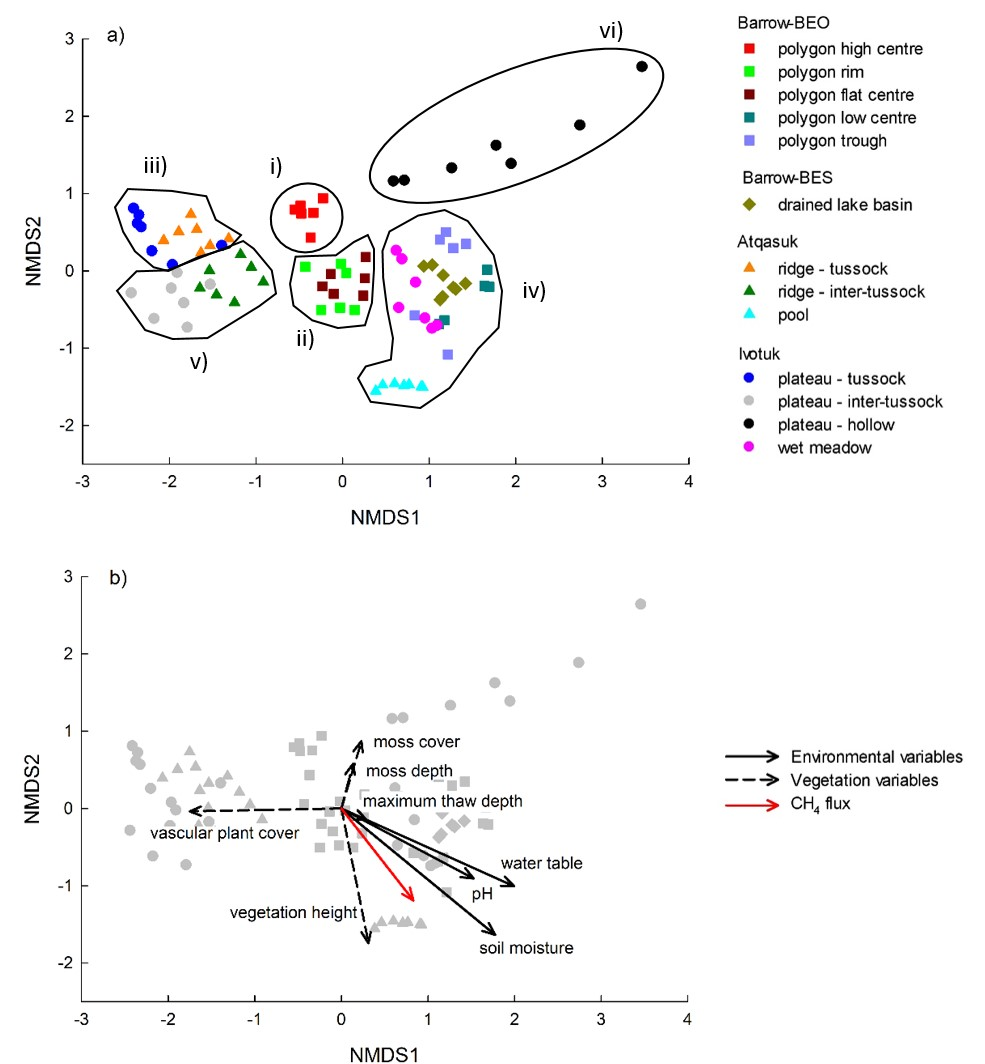 Figure 2.4. Nonmetric Multi-Dimensional Scaling (NMDS) ordination of flux collar vegetation communities. a) ordination based on species composition, coloured by site and topographic position and showing five collar vegetation groups i) “moss-lichen” communities, ii) “dry graminoid” communities, iii) “tussock tundra” communities, iv) “wet sedge” communities, v) “moss-shrub” communities and vi) “moss only”, b) ordination biplot showing direction and strength of correlations of ordination with environmental variables, vegetation variables and CH4 flux.The micro-topography was tightly linked to the water table depth, with the deepest water table depths found in the high and flat centre and rims (Figure 2.6b). The low centres, troughs and the drained lake collars had water table depths either at or above the surface (top of moss layer) throughout the majority of the field campaign. 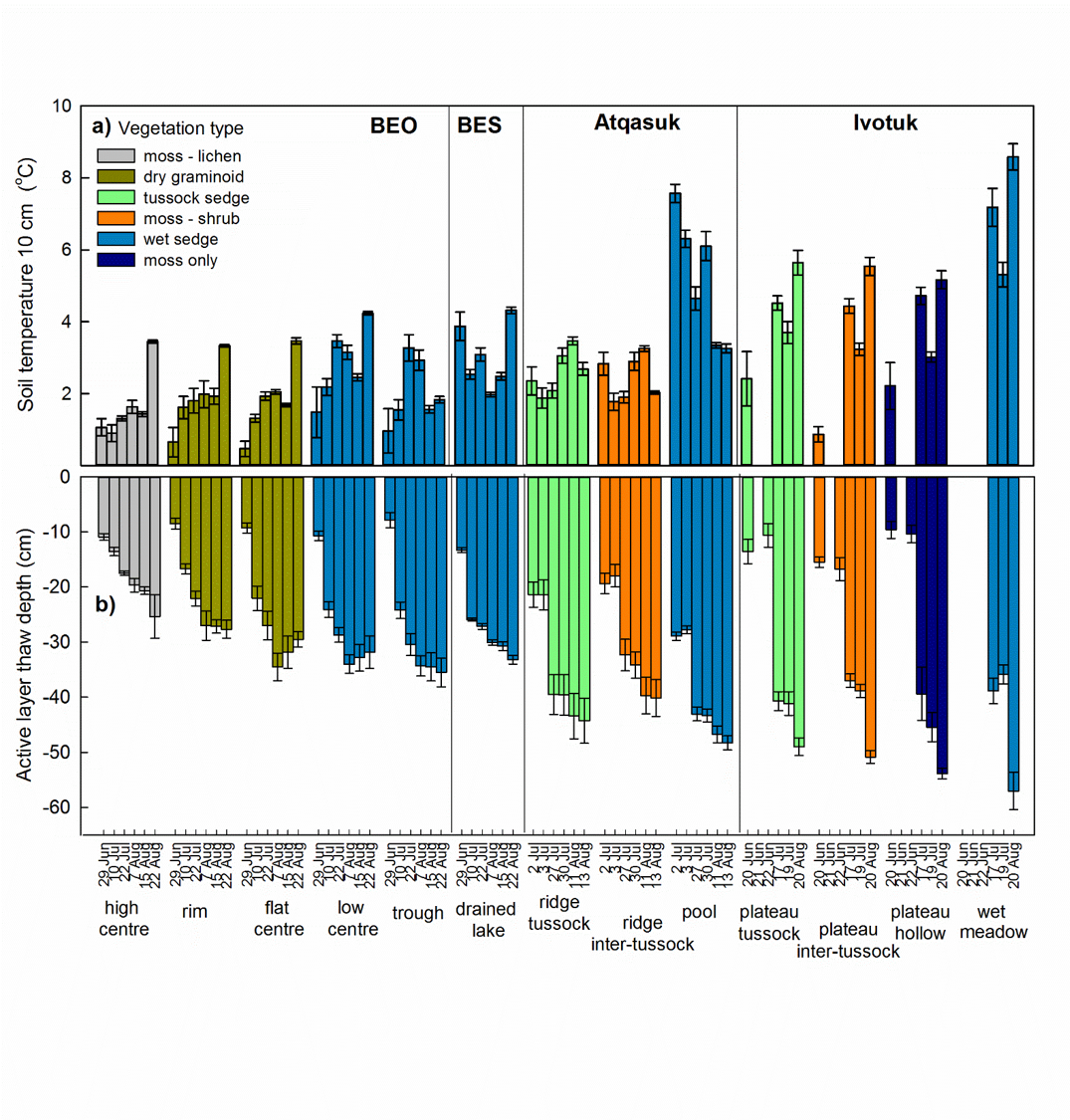 Figure 2.5. Edaphic conditions (a) temperature at 10 cm depth, (b) thaw depth, measured at four Alaskan arctic field sites during CH4 chamber flux measurements in summer 2014. Micro-topographic position in the landscape is indicated by text labels beneath x-axis.  Bars are mean ± standard error for each date (n = 6 or 7). na = data not available.Sedge tiller density was greatest in tussock sedges, and intermediate in dry graminoid and wet sedge communities. Sedges were not present in moss-lichen (Barrow-BEO) or moss only (Ivotuk) communities, and were only sparse in moss-shrub communities (0-573 tillers per m2 at Atqasuk and Ivotuk) (Table 2.1). Sedge height was greatest in the wet sedge communities (Barrow: 17.6 ± 3.2 cm (n = 23); Atqasuk: 31.1 ± 5.9 cm (n = 7); Ivotuk: 37.7 ± 12.9 cm (n = 7) (Table 2.1)). Highest DOC values ranged from between 26.1 – 127.1 mg/l, with the largest being found in the troughs at Barrow-BEO and lowest in the pools at Atqasuk (both wet sedge vegetation).2.4.3 Spatial and temporal variability in CH4 fluxes Across all sites, the average CH4-C emissions were highest for wet sedge (1.68 ± 2.02 mg CH4-C m-2 h-1). Emissions were low from all other vegetation types: moss-lichen 0.00 ± 0.02 mg CH4-C m-2 h-1, moss-shrub 0.06 ± 0.15 mg CH4-C m-2 h-1, dry graminoid 0.10 ± 0.33 mg CH4-C m-2 h-1, moss only 0.25 ± 0.27 mg CH4-C m-2 h-1 and tussock sedge 0.46 ± 0.76 mg CH4-C m-2 h-1 (Figure 2.6a). CH4 emissions were the highest in locations where the water table was either above or at the surface of the soil (Figure 2.6b). However, in tussock sedge plots, where the water table is found deep below the surface, substantial CH4 fluxes were recorded mid-late growing season (Figure 2.6a, b). Further, CH4 fluxes continued to increase throughout the season in the pools at Atqasuk, even when water table level dropped below the surface.   2.4.4 Controls of CH4 fluxes  The multiple linear regression model explained 58% of the variability in CH4 fluxes (R2GLMM(m) = 0.58). The most important variables identified were sedge height (Table 2.2, Figure 2.7a) and soil moisture (Table 2.2, Figure 2.7b), with greater sedge height and soil moisture increasing CH4 fluxes (Figure 2.7). The squared term of soil moisture was also significant, suggesting a curved relationship between soil moisture and CH4 emissions (Table 2.2). 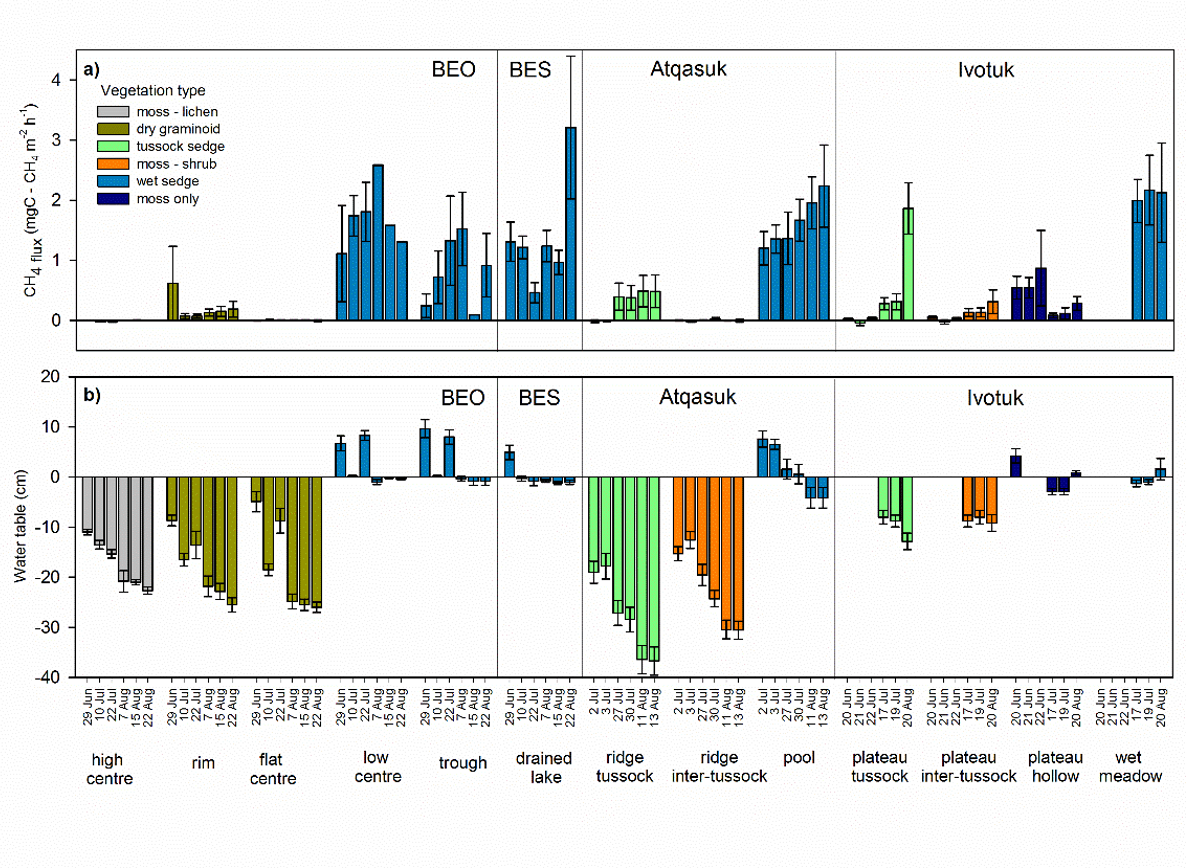 Figure 2.6. (a) CH4 fluxes and (b) water table depth (positive = standing water, negative = water table below the soil surface) measured at four Alaskan arctic field sites during summer 2014.  Micro-topographic position in the landscape is indicated by text labels beneath x-axis.  Bars are mean ± standard error for each date (n = 6 or 7).Table 2.2. Parameter estimates for the fixed effects in a linear mixed model of the variables influencing CH4 flux; n = (304), R2GLMM(m) = 0.58, R2GLMM(c) = 0.82. Inclusion of a squared term was to allow for curvature by suggesting a quadratic relationship.There was also a significant effect of water table height on CH4 fluxes across all four sites (Table 2.2, Figure 2.7c) and an interaction between water table height and moss cover (Table 2.2, Figure 2.7d). The relationship between moss cover and CH4 flux becomes increasingly negative as the water table decreases.  When water table depth is one standard deviation above the mean value (+ 3.2 cm) and at the mean value (-8.7cm), there is no significant relationship between moss cover and CH4 fluxes (p = 0.445, P = 0.063 respectively).  At one standard deviation below the mean (-20.6 cm) there is a highly significant negative relationship between moss cover and CH4 flux (p = 0.001). There was no significant relationship between GPP and CH4 (Figure A.2.3), as opposed to the significant relationship found during the previous year (Figure 2.8d).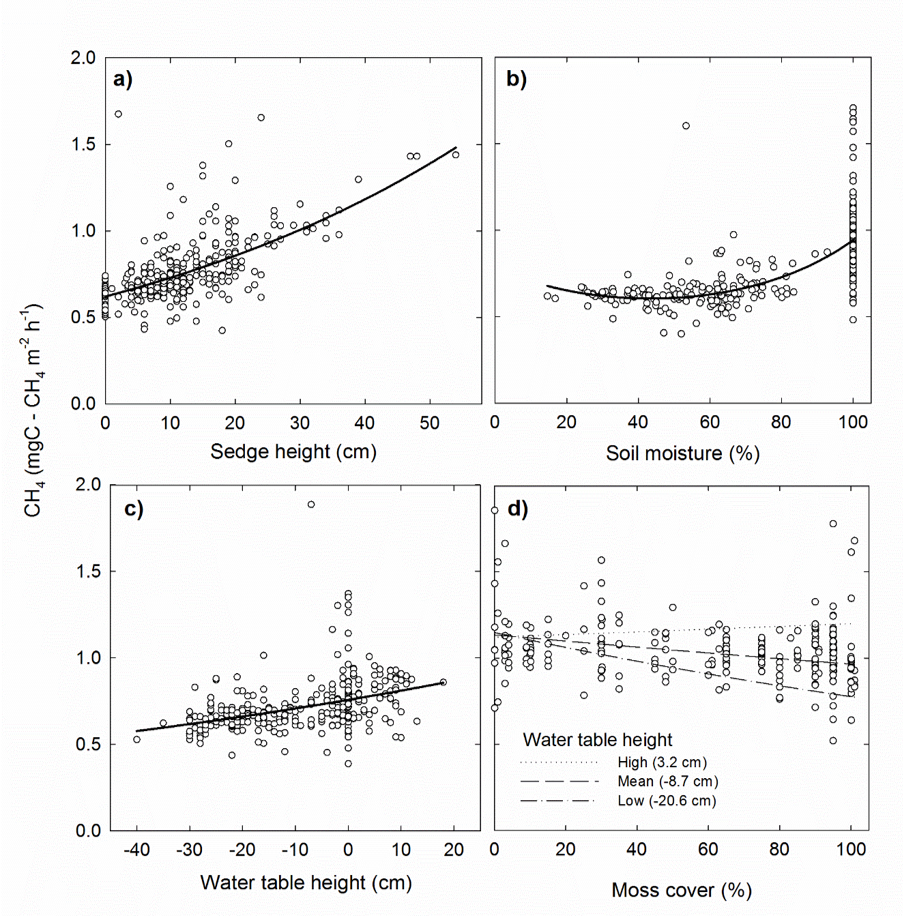 Figure 2.7. Partial residual plots (isolating the relationship between CH4 flux and an explanatory variable while the other environmental variables are held constant) for all significant environmental/vegetation variables identified in a multiple regression model a) sedge height b) soil moisture c) water table height and d) interaction between water table height and moss cover (high = where water table was above the surface of the soil, low = where water table was below the surface of the soil and mean = the average water table height across all four sites).Following factor reduction in the second, simplified multiple regression of just three categories were found to be adequate to describe the initial six vegetation types (Figure 3); one category including the wet sedge, one including tussock sedge types, and the other grouping the remaining four vegetation types of moss-lichen, moss-shrub, moss-only and dry graminoid. A much-simplified model including only these three vegetation types explained a considerable 54% (R2GLMM(m) = 0.54) of variation in CH4 flux, with an additional 4% explained by soil moisture, a further 1% by sedge height and water table making no further improvement on the predictive power of the model.2.5 DiscussionIn this study, it is shown that vegetation was the dominant variable explaining the spatial heterogeneity of CH4 fluxes across a variety of tundra types across multiple vegetation communities, environmental conditions and geographic locations. Wet sedge communities appeared to dominate the CH4 emissions over the landscape, with other vegetation types contributing to much lower emission rates. The findings demonstrate the importance of vegetation composition as an integrated measure of conditions relating to CH4 fluxes. Because of this, even a simplified vegetation classification using just three classes (Figure 2.3) was able to explain almost as much variation in CH4 fluxes (54%) as a model including multiple biotic and environmental drivers (58%). These findings pave the way for simplification of upscaling of CH4 fluxes using remote sensing, and thus improved prediction of CH4 fluxes in complex arctic landscapes by direct comparison of upscale flux data and model outputs. CH4 emission models are still limited by inadequate inclusion of the important controls on CH4 production, consumption and transport, as well as large errors in emission estimates from spatially heterogeneous landscapes (such as the ecosystems presented here) (Bridgham et al. 2013). Better characterisation of vegetation communities (most importantly sedge distribution and percent cover) can help inform process-based CH4 emission models (through understanding of plant mediated transport emissions for example) (Petrescu et al. 2010) and ultimately improve model estimates. Direct comparison of modelled and measured fluxes have been limited by their different temporal and spatial scales. The work provides a solution to at least partially reconcile the different spatial scales of model outputs and measured fluxes. Crucially, the results show there is no relationship between instantaneous GPP and CH4 emissions, suggesting that CH4 fluxes across arctic tundra are not always production limited. This strongly suggests that increasing primary productivity under elevated CO2 and a warming climate (Melton et al. 2013) may not necessarily stimulate CH4 fluxes, in contrast to the assumptions of most existing modelling studies. A similar study that measured GPP in two of the four field sites investigated here (Barrow-BEO, Barrow-BES) and a third site in Barrow (Barrow-BEN) McEwing et al., 2015) found GPP to be a significant control on CH4 emissions in contrast to the results presented here, which found no significant relationship between GPP and CH4. Analysis of the data-set from McEwing et al. (2015) (Figure 2.8) shows that both GPP and CH4 values at Barrow-BEO/Barrow-BES were larger in 2013 (GPP data from Ivotuk were not include in the analysis of McEwing et al. 2015) than reported here for 2014. As vegetation community composition does not vary substantially between years, probably the different environmental conditions between 2013 (when McEwing et al. 2015 study was performed) and 2014 (when the current study was undertaken) are responsible for this different result. 2013 was warmer than average (especially in Barrow), with the average air temperature ranging from 10.9°C in Barrow (with a maximum air temperature of 21.8°C on the 10th July 2013) compared to an average air temperature of 3.2°C in Barrow-BEO and Barrow-BES (with maximum of 16.1 on the 16th July 2014) during 2014. This resulted in an early snow-melt, and might have resulted in a more important role of plant productivity in stimulating CH4 fluxes.  Similarly, a later the usual spring snow-melt in 2014 may have contributed to lower GPP values and the lack of a GPP relationship with CH4 production (D. Zona, unpublished data). The CH4 flux rates reported in this study were comparable with previous studies in similar Arctic sites (Wagner et al. 2003; Kutzbach et al. 2004; Zona et al. 2009; Sturtevant & Oechel, 2013). However, in contrast to these studies, the results here show CH4 uptake in drier micro-topographic positions, which, although presenting low rates, may be important where these communities cover large areas (Hartley et al. 2015). As expected, in a multiple regression model the most important environmental controls on CH4 flux were soil moisture, water table and sedge height, across all vegetation types, micro-topographic and geographic locations. The importance of soil moisture and water table as a predictor of CH4 flux is consistent with many other studies (Zona et al. 2009; Parmentier et al. 2011; Mastepanov et al. 2013; Olefeldt et al. 2013; Sturtevant et al. 2012). Soil moisture and position of the water table are linked, together dictating the volume of anaerobic and aerobic soil available in which methanogenesis and methanotrophy take place (van Huissteden et al. 2005; Klapstein et al. 2014; McCalley et al. 2014). The polynomial relationship between soil moisture and CH4 emissions (Figure 2.7b) could be due to higher CH4 fluxes being present in ‘dry’ tussock sedge locations, where the water table is low within the soil column. On the other hand, soil moisture might also have an indirect control on CH4 emissions through its influence on vegetation type, since soil moisture was the most important factor explaining vegetation type in the NMDS ordination. Sedge height has been highlighted as an important control on CH4 flux within the Barrow site (von Fischer et al. 2010) and the results presented here suggest that its importance holds across a broad geographical scale, and across a wide variety of vegetation types. Sedge height may play a pivotal role in controlling CH4 emissions because larger plants have a larger root system which may increase opportunities for transport of CH4 produced deeper in the most anoxic soil layers (Christensen et al. 2000; von Fischer et al. 2010). Furthermore, larger plants may result in more potential for CH4 release, as the location where CH4 may exit can be found along the length of the stem (Kelker & Chanton, 1997; Juutinen et al. 2003). Consequently, if the plant is located in an area submerged in water, the CH4 has more opportunity to be released through the part of the plant that is not covered by water (Kelker & Chanton, 1997; Noyce et al. 2013). Despite the clear importance of factors such as soil moisture, sedge height, and water table, surprisingly, in the regression analysis the more complex model (including soil moisture, sedge height, and water table) had very similar explanatory power (58%) compared to a very simplified model containing just one predictor - a three-class-vegetation type (which explained 54% of variation in CH4 flux). This finding likely arises from the capacity of vegetation to act as an integrator of many other environmental variables that also control CH4 flux, including the strong control that these variables have on vegetation type.  For instance, there is a strong control of moisture on the vegetation present in these ecosystem (soil moisture status being the strongest determinant of above-ground vegetation communities across all four sites) (Figure 4b), and the importance of CH4 transport by sedges is evident in the much larger fluxes from sedge and tussock vs moss-only plant communities. As further model validation, the inclusion of the McEwing et al. (2015) dataset highlights the robustness of the model, with the simplified vegetation category model explaining 55% of variation in CH4 fluxes (model explained 54% of the variance in CH4 flux in the dataset alone), while still explaining 42% of the variance when using just the McEwing et al. dataset. This showed that the model was consistent across years, and under very different environmental conditions.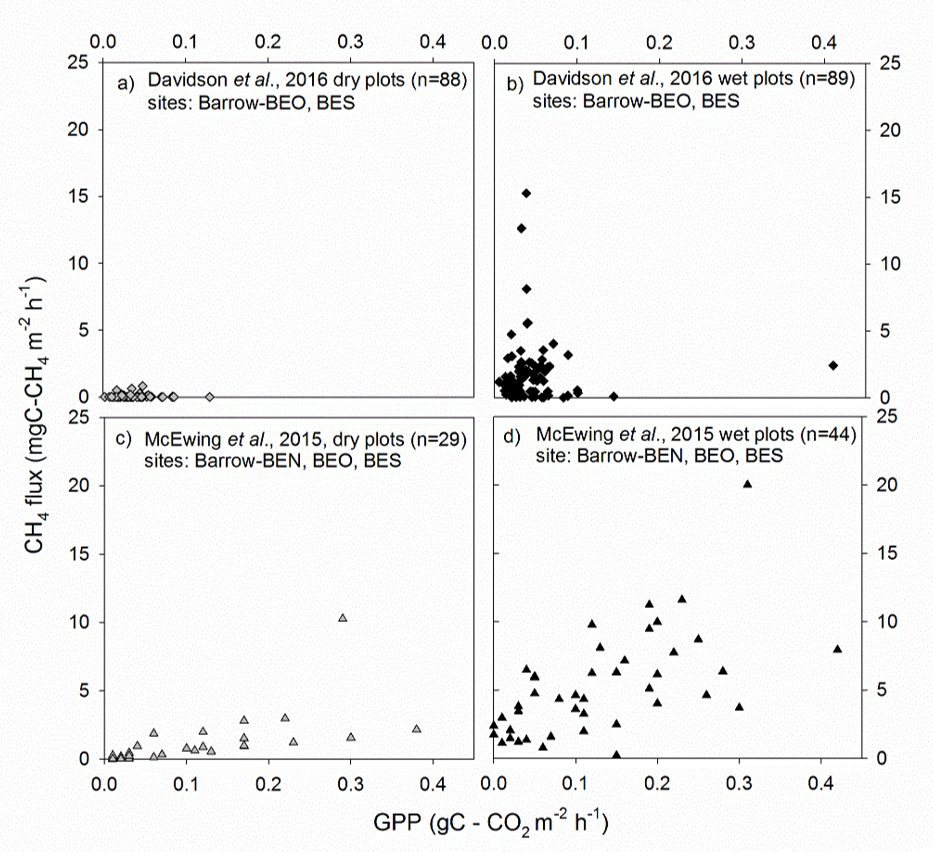 Figure 2.8. Top panel: This study a) ‘dry’ and b) ‘wet’ plots showing relationship between GPP and CH4 flux during 2014 measurement period at Barrow-BEO/Barrow-BES. Bottom panel: McEwing et al. c) ‘dry’ and d) ‘wet’ plots showing relationship between GPP and CH4 flux during 2013 measurement period at Barrow-BEN/Barrow-BEO/Barrow-BES. ‘Dry’ is defined as a dry graminoid community. ‘Wet’ is defined as a wet sedge community. See Table 2.1 for species composition.Contrary to other studies, no relationship between GPP and CH4 fluxes (Whiting & Chanton, 1992, 1993; Harozono et al. 2006; Lai et al. 2014; McEwing et al. 2015) was found. This result is consistent with a lack of correlation between CH4 emissions and DOC. Thus, it is suggested that CH4 production in these ecosystems is not usually limited by C input, consistent with ecosystem scale results from these sites (Zona et al. 2009; Sturtevant & Oechel, 2013), and that vegetation type is more likely to be a proxy for CH4 transport to the atmosphere. However, a stimulation of CH4 emissions might occur with higher plant productivity during particularly warm summers as reported by McEwing et al. (2015). This is due to the close relationship between above ground vegetation communities and the soil moisture status below ground. If land cover can be defined into known vegetation communities, potential CH4 flux can be assumed by knowing whether species with a transport capability are present or not. It is acknowledged however that strong relationships between CH4 and GPP have been found previously (Harozono et al. 2006; Lai et al. 2014), which may be due to overall higher (cumulative GPP) productivity across a longer time scale. The finding none-the-less emphasises that caution should be used when modelling an increase in CH4 emissions from increases in plant productivity (something which is characteristic of current CH4 models; Melton et al. 2013). The lack of relationship between instantaneous GPP and CH4 fluxes in contrast to the strong importance of vegetation on CH4 fluxes in this study suggest a longer-term influence of vascular plants on CH4 flux (von Fischer & Hedin, 2007). Namely, identifying vegetation type can help understand potentially high CH4 emissions by whether the vegetation has the capacity to act as a conduit for CH4 release to the atmosphere, but not necessarily whether it has high GPP. This study included a wide range of vegetation communities, some of which have substantial vegetation cover dominated by plant functional groups lacking aerenchymatous roots through which CH4 could be transported (Chapin et al. 1996). As such, these communities may be expected to have higher GPP values but low CH4 fluxes. Therefore, instantaneous GPP - CH4 flux relationships with wet-sedge dominated vegetation only were examined. Within wet sedge communities, only a very weak positive relationship between GPP and CH4 was found (Figure 2.8), suggesting the influence of GPP on CH4 flux may occur indirectly over longer timescales (e.g. though increasing total DOC inputs to the soil, increased CH4 production through recent plant photosynthates in the form of root exudates, Dorodnikov et al. 20111; Bridgham et al. 2013).In this study, the results presented highlight the importance of plant-mediated transport in drier locations (McEwing et al. 2015). Where the water table was deep within the soil column (>40 cm), a CH4 flux which was comparable with those of saturated wet sedge communities was found in tussock sedges at both Atqasuk and Ivotuk. Tussock sedge, E. vaginatum, is known to contain aerenchyma (Ström et al. 2003), in contrast with the species present in the adjacent inter-tussock areas. These results suggest that the inundation fraction used by most models to estimate CH4 emissions from tundra (Bohn et al. 2015) is not sufficient in these ecosystems and that plant community must also be considered. Further, this highlights the importance of determining fractions of micro-habitats (tussocks) within single vegetation communities to improve flux estimates.  Neither pH, active layer depth, nor soil temperature influenced CH4 emissions across all vegetation types and field sites. pH did not significantly vary across all four field sites nor did it correlate with CH4 flux, consistent with other studies across arctic tundra ecosystems (Ohtsuka et al. 2006; Brummell et al. 2012). This indicates that in these ecosystems, fluxes are not significantly influenced by how acidic or alkaline the soil may be. Again, this simplifies estimation and upscaling of CH4 fluxes.Soil temperature is known to strongly control the microbial activity necessary for methanogenesis (Whalen & Reeburgh, 1988; Sachs et al. 2010), however in this study soil temperatures were reasonably similar between both dry and wet microtopographic positions. The lack of relationship between soil temperature and CH4 emissions within this study could be attributed to other environmental controls dominating CH4 production (Rask et al. 2002), where the whole soil column is anoxic. Drier areas show an increase in both CH4 oxidation and methanotrophy with an increase in soil temperature (Kutzbach et al. 2004; Olefeldt et al. 2013). Most importantly, the relatively short sampling campaign did not allow the inclusion of substantial temperature changes, and other factors co-varying with soil temperature such as for example soil moisture, were more important for the explaining the spatial variability in CH4 flux when measured. 2.6 Conclusions Overall, the substantial explanatory power of a simplified model including three vegetation groups (wet sedge communities, tussock sedge communities, and the other combining moss-only, moss-shrub, moss-lichen and dry graminoid communities) indicates that some refinement is needed beyond just looking at the presence/absence of sedges. When differences in growth form are accounted for and sedge communities are considered in the wider context of their plant community, it is still possible to formulate a simplified model to predict CH4 emissions.The results of this study provide an important approach to simplifying upscaling CH4 fluxes across heterogeneous tundra landscapes from the plot scale to the landscape scale. While plant communities have been used for spatial upscaling of CH4 fluxes previously, the extent of this study across different vegetation communities and along a large latitudinal transect has allowed us to identify the minimum key drivers and recommend a much more simplified model for estimating CH4 emissions across arctic tundra landscapes.Chapter 3Mapping Arctic Tundra Vegetation Communities Using Field Spectroscopy and Multispectral Satellite Data in North Alaska, USA3.1 Summary The Arctic is currently undergoing intense changes in climate; vegetation composition and productivity are expected to respond to such changes. To understand the impacts of climate change on the function of Arctic tundra ecosystems within the global carbon cycle, it is crucial to improve the understanding of vegetation distribution and heterogeneity at multiple scales. Information detailing the fine-scale spatial distribution of tundra communities provided by high resolution vegetation mapping, is needed to understand the relative contributions of and relationships between single vegetation community measurements of greenhouse gas fluxes (e.g., ~1 m chamber flux) and those encompassing multiple vegetation communities (e.g., ~300 m eddy covariance measurements). The objectives of this study were: (1) to determine whether dominant arctic tundra vegetation communities found in different locations are spectrally distinct and distinguishable using field spectroscopy methods; and (2) to test which combination of raw reflectance and vegetation indices retrieved from field and satellite data resulted in accurate vegetation maps and whether these were transferable across locations to develop a systematic method to map dominant vegetation communities within larger eddy covariance tower footprints distributed along a 300 km transect in northern Alaska. The results indicate that vegetation community separability was found primarily in the 450–510 nm, 630–690 nm and 705–745 nm regions of the spectrum with the field spectroscopy data. This is line with the different traits of these arctic tundra communities, with the drier, often non-vascular plant dominated communities having much higher reflectance in the 450–510 nm and 630–690 nm regions due to the lack of photosynthetic material, whereas the low reflectance values of the vascular plant dominated communities highlight the strong light absorption found here. High classification accuracies of 92% to 96% were achieved using linear discriminant analysis with raw and rescaled spectroscopy reflectance data and derived vegetation indices. However, lower classification accuracies (~70%) resulted when using the coarser 2.0 m WorldView-2 data inputs. The results from this study suggest that tundra vegetation communities are separable using plot-level spectroscopy with hand-held sensors. These results also show that tundra vegetation mapping can be scaled from the plot level (<1 m) to patch level (<500 m) using spectroscopy data rescaled to match the wavebands of the multispectral satellite remote sensing. Developing a consistent method for classification of vegetation communities across the flux tower sites is a challenging process, given the spatial variability in vegetation communities and the need for detailed vegetation survey data for training and validating classification algorithms. This study highlights the benefits of using fine-scale field spectroscopy measurements to obtain tundra vegetation classifications for landscape analyses and use in carbon flux scaling studies. Improved understanding of tundra vegetation distributions will also provide necessary insight into the ecological processes driving plant community assemblages in Arctic environments.3.2 IntroductionThe Arctic is currently undergoing dramatic changes in climate (Oechel et al. 2000; Chapin et al. 2005; Huemmrich et al. 2013). As such, changes in vegetation composition and productivity are predicted to occur due to a lengthening of the growing season (Huemmrich et al. 2010; Zeng et al. 2011; Ju et al. 2016), increases in air and soil temperature and active layer depth (Walker et al. 2003a; Starr et al. 2008), increased shrub cover (Tape et al. 2006; Myers-Smith et al. 2011), and acceleration of below ground microbial activity and nutrient cycling (Serreze et al. 2000; Huemmrich et al. 2013; Zona et al. 2014). These changes influence the terrestrial carbon cycle and thus alter the relationship between arctic ecosystems and global climate. For example, an increasing growing season length can enhance carbon uptake through photosynthesis and thereby reduce atmospheric carbon dioxide (CO2) concentrations (Zhang et al. 2013). Conversely, increasing temperatures may heighten methane (CH4) and CO2 release from thawing permafrost, enhancing plant-mediated transport of CH4 (King et al. 1998; Davidson et al. 2016) and contributing to rising levels of greenhouse gases in the atmosphere. Carbon cycle models used to inform global climate predictions typically run at a ~1 km to 0.5° grid cell resolution, yet ecosystem carbon fluxes are most frequently measured at the plot scale (~1 m). Many of these models assume uniform vegetation composition within a cell footprint, yet in reality Arctic landscapes have high spatial heterogeneity (Stow et al. 2004). A better understanding of the role of vegetation community composition on greenhouse gas exchange is needed to guide scaling from plot levels to coarser resolution footprints (Fox et al. 2008; Lantz et al. 2010; Greaves et al. 2016).  For example, Shaver et al. (1992) note that changes in vegetation community composition could lead to higher ecosystem productivity, alongside increased long-term sequestration of carbon (Oechel et al. 2000). Furthermore, Ström et al. (2003) note that a high proportion of carbon assimilated through photosynthesis is allocated belowground in Arctic environments, which can be impacted by different vegetation community composition. Climate warming and a lengthening growing season length may reduce cold temperature constraints on stored belowground carbon, substantially increasing ecosystem CO2 respiration or loss as CH4 (Zona et al. 2011). Vegetation can be important in regulating CH4 emissions as plants provide labile substrates for methanogenic production. Tundra plants have structures, such as aerenchyma, which may also provide conduits for transport of CH4 from the soil to the atmosphere (King et al. 1998). Although the distribution of arctic tundra vegetation is relatively well established at coarser scales (e.g., 1: 7,500,000) and documented in databases such as the Circumpolar Arctic Vegetation Map (CAVM team, 2003; (Walker et al. 2005)) and others (Komárková & Webber, 1980; Stow et al. 1998), knowledge of local tundra community distributions remains ambiguous at many locations. Understanding the fine-scale spatial distribution of tundra communities, combined with improved high resolution vegetation mapping, is needed to understand relative contributions of and relationships between single vegetation community measurements of greenhouse gas fluxes (e.g., ~1 m chamber flux measurements; (Davidson et al. 2016)) and those encompassing multiple vegetation communities (e.g., ~100 m eddy covariance measurements; (Hartley et al. 2015)). Remote sensing allows for the assessment of vegetation across the Arctic at a variety of spatial and temporal scales under a rapidly changing climate. Moderate resolution satellite-based multispectral sensors such as the 1 km resolution Advanced Very High-Resolution Radiometer (AVHRR), the 250 m to 1 km Moderate Resolution Imaging Spectroradiometer (MODIS) and the 30 m Landsat series imagers observe tundra ecosystems at daily to bi-weekly repeat cycles. These remote sensing data have been used successfully to map and monitor regional vegetation change across arctic tundra systems (Bhatt et al. 2010; Buchhorn et al. 2013), including decadal increases in biomass and greenness (Hope et al. 1993; Raynolds et al. 2008; Bhatt et al. 2013). Although coarse spatial resolution imagery (>100 m) may be suitable for determining broad-scale ecosystem distributions and regional change, it is insufficient to capture the high spatial heterogeneity occurring across many arctic tundra landscapes (Stow et al. 2004; McFadden et al. 1998; Laidler et al. 2008). High resolution satellite data (<5 m) such as WorldView-2 may be able to capture this spatial heterogeneity, as tundra vegetation communities’ low stature may make it difficult to identify and quantify using coarser products (Greaves et al. 2016). However, there can be a trade-off between fine and coarser spatial resolution satellite data through temporal sampling frequency. Satellite data are often collected bi-weekly to monthly in comparison to daily repeat cycles using moderate resolution (e.g., MODIS) products. Finally, hyperspectral data have also been used successfully to map tundra vegetation, and has worked across different geographies (Soegaard et al. 2000; Riutta et al. 2007; Schneider et al. 2009; Tagesson et al. 2013; Buchhorn et al. 2016), but it is only available through hand held or airborne sensors. In complement to satellite remote sensing data, field spectroscopy provides a useful tool to characterize and map vegetation communities (Hope et al. 1993; Harris et al. 2015; Bratsch et al. 2016), species composition (Andrew et al. 2009; Santos et al. 2012), biophysical/ecological properties (Huemmrich et al. 2013), and plant traits (Ustin et al. 2010; Roelofsen et al. 2013) from local to landscape scales. Field spectroscopy data are not widely collected and used in arctic tundra vegetation studies (Walker et al. 2016) due to the often-difficult logistics and weather-related constraints for field sampling in remote high latitude environments (Laidler & Treitz, 2003). None-the-less, recent studies using field spectroscopy report improved spectral differentiation of vegetation communities at the plot scale (Adam et al. 2010; Buchhorn et al. 2013; Bratsch et al. 2016). For example, Bratsch et al. (2016) successfully used field spectroscopy to discriminate between four tussock tundra communities at Ivotuk, Alaska with overall classification accuracies of 84%–94%. Langford et al. (2016) used LiDAR data in combination with multispectral satellite imagery to map plant functional types (PFTs) at the Barrow-BEO site (also featured in this paper). However, given the tundra variability across the Alaskan landscape it is important to attempt such mapping exercises at multiple sites and combining field spectral measurements with satellite data. Further, and because of the variable conditions of the Arctic, it is important that surveys are carried-out by a consistent team, and that the timings of the surveys and imagery acquisition are well matched. Through this combination, it can be tested to which extent field spectroscopy can be used to map arctic tundra communities across large landscape areas.The goal of this research is to assess whether it is possible to successfully map tundra vegetation communities at plot and landscape scales using detailed vegetation community analysis in conjunction with field spectroscopy and multispectral remote sensing data, across a variety of tundra types. The first objective is to first determine whether dominant tundra vegetation communities found in different locations across the Arctic Coastal Plain are spectrally distinct and distinguishable using field spectroscopy methods. Secondly, to test which combination of raw reflectance and vegetation indices retrieved from field and satellite data allows accurately mapping vegetation and across locations. To test these objectives, a systematic method to map dominant vegetation communities within larger (~300 m) eddy covariance tower footprints distributed along a 300 km transect in Northern Alaska was developed. The ability to map arctic tundra vegetation at finer spatial scales is necessary to better understand the contribution of tundra communities to the global carbon cycle and scale related dependencies of ecological processes in various plant assemblages. 3.3 Materials and Methods 3.3.1. Study AreaThis study was undertaken at four eddy covariance tower field sites across the North Slope of Alaska (Figure 3.1). Two tower sites were located near Utqiaġvik. Two additional sites were located further south towards the Brooks Range, in Atqasuk and Ivotuk. The Barrow Environmental Observatory (Barrow-BEO; 71°16′51.61″N, 156°36′44.44″W) tower site consists of an ice-wedge polygonal tundra landscape (Washburn, 1973), with well-developed high-, low- and flat-center polygons, whereas the other Barrow tower (hereafter Barrow-BES; 71°16′51.17″N, 156°35′47.28″W) is situated in a vegetated drained lake basin (Zona et al. 2009) approximately 300 m to the east of Barrow-BEO. Mean annual air temperature and mean summer precipitation at the Barrow sites for the 1948–2013 period was −11.3 °C and 72 mm, respectively (Zona et al. 2016). The vegetation communities at Barrow-BEO and Barrow-BES are dominated by sedges, grasses and various mosses (Walker et al. 2005). The third site, Atqasuk (70°28′40″N, 157°25′05″W), is located approximately 100 km south of the Barrow sites. This site includes primarily low centered, well developed polygonal tundra with well-drained high edges (Komárková & Webber, 1980; Oechel et al. 2014) and has a mean annual air temperature of −10.8 °C and a mean summer precipitation of 100 mm for the 1999–2006 period. The vegetation communities found at this site are dominated by sedges, grasses, mosses and dwarf shrubs (<40 cm) (Walker et al. 2005). The fourth site, Ivotuk (68.49°N, 155.74°W), is located in the foothills of the Brooks Range Mountains, approximately 300 km south of Barrow. There is no substantial polygon formation located here, with the site consisting of a gentle northwest facing slope and a wet meadow on the margins of a stream. The mean annual air temperature and mean summer precipitation at this site are −8.9 °C and 210 mm respectively. The vegetation communities at Ivotuk are dominated by tussock sedge, dwarf shrubs and mosses (Walker et al. 2005). All four tower sites are located on areas of continuous permafrost with an active layer thaw depth of approximately 37 cm (Hinkel et al. 2001) for Barrow-BEO/Barrow-BES, 43 cm for Atqasuk (Kwon et al. 2006) and 25 cm for Ivotuk (Zona et al. 2016).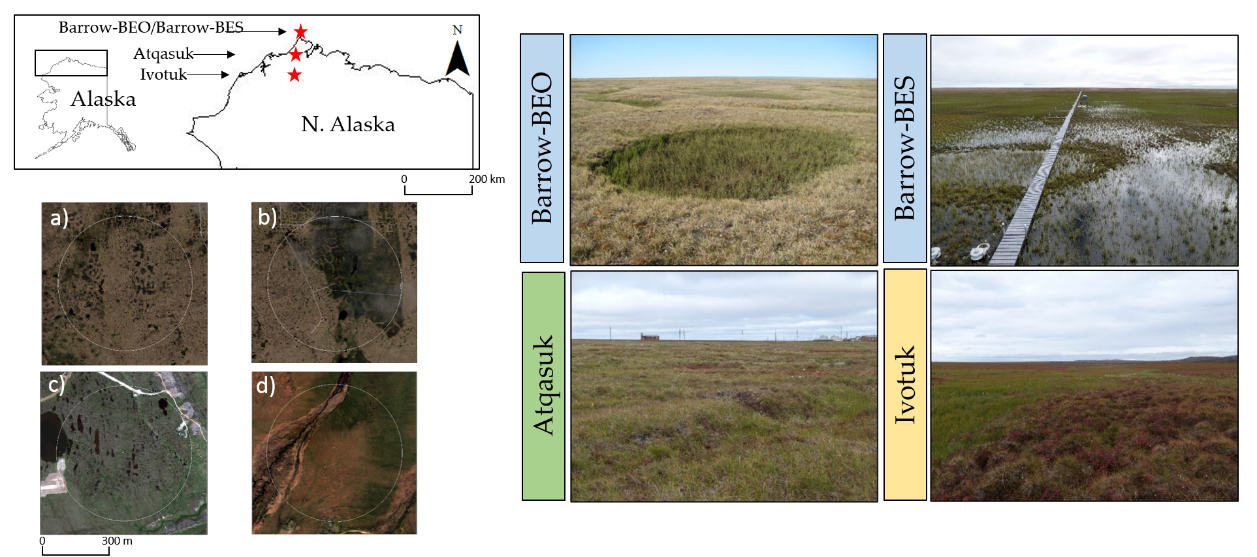 Figure 3.1. Map showing locations of the tower field sites included in this study (upper left) and corresponding 300 m diameter eddy covariance tower footprints (lower left) for: (a) Barrow-BEO; (b) Barrow-BES; (c) Atqasuk; and (d) Ivotuk site images (right) showing land cover types and topography. The lower left panel shows overlying WorldView-2 satellite imagery for each site obtained on 25 July 2014 (Barrow-BEO/Barrow-BES), 9 July 2014 (Atqasuk) and 21 June 2013 (Ivotuk).3.3.2. Vegetation DataVegetation surveys were conducted at the four tower sites between 18th and 31st July 2014. The main vegetation types and micro-topographic features (e.g., polygon troughs, rims and centers) were identified by an intensive walkover survey and use of previous vegetation maps of the areas (Komárková & Webber, 1980; Edwards et al. 2000) within a 300 m tower footprint, chosen as the “fetch”, i.e., the distance from the tower that carbon fluxes are expected to originate from, calculated as 100 m multiplied by the height of the tower (in this case, maximum tower height 3.5 m) (Burba & Anderson, 2010; Zona et al. 2016). A precautionary approach was taken during the vegetation survey by placing ten 1 m2 quadrats for which each vegetation type (wet sedge meadow for example) and feature was recorded. In total, this resulted in 5 vegetation types/50 quadrats at Barrow-BEO, 1 vegetation type/10 quadrats at Barrow-BES (which was only accessible from a central boardwalk), 2 vegetation types/30 quadrats (an additional 10 quadrats were placed in one type to capture the variability) at Atqasuk and 3 vegetation types over 30 quadrats at Ivotuk. The percentage cover of all live vascular and non-vascular plant species and other materials including standing dead, standing water and bare ground was categorized as 0.1 (present), 1 (occasional, with 1 < x < 5 individuals), or 3 (containing more than 10 individuals). The nearest 5% of all live vascular, non-vascular and other materials thereafter were recorded. All vascular and nonvascular plant species identifications were made during the field campaign according to Hultén (1968) and Vitt et al. (1998) respectively. For mapping purposes, dominant plant communities were defined using a combination of cluster analyses and ordination of species composition data. Groups of similar samples were identified using a one-way hierarchical cluster analyses performed using PC-ORD software version 6 (MjM Software, Gleneden Beach, OR, USA). Ordination was then performed using non-metric multi-dimensional scaling (NMDS) as this approach does not assume unimodal species response curves and is well suited to ecological datasets of this type (Walker et al. 2011). The specifications used in the NMDS were selected according to the characteristics of the dataset and were: (i) Bray–Curtis distance measure; (ii) number of dimensions equals 2 (following examination of the stress plots of three runs); and (iii) data auto-transformation (Wisconsin double and square root transformations). The NMDS was performed in R version 3.1.0 (R Core Team 2014) using the VEGAN community ecology package (Oksanen et al. 2013). The resulting plots for each site, on which samples are arranged primarily according to their floristic dissimilarity, were examined visually and compared with the groupings from cluster analysis. For this analysis, classifications were conducted on the plant community level following the approach of Buchhorn et al. (2013) and Bratsch et al. (2016). Although PFTs are commonly used in Earth System and other carbon flux models to prescribe vegetation parameters and system response to changing environmental conditions (Chapin et al. 1996), the spatial heterogeneity of the tundra ecosystem is evident even at sub-meter scales, making single PFT classifications not good representatives of vegetation composition, distribution and properties. Furthermore, classifications based on landscape-level PFTs may result in higher classification errors at the tower footprint scale (~300–500 m) relative to classifications based on vegetation community type (Buchhorn et al. 2013). The vegetation community, chosen as the basis for the classification scheme, also better matches upscaling schemes used in local and regional carbon assessments, where land cover maps are used in conjunction with small area (e.g., 1 m chamber) flux measurements to obtain landscape level estimates of carbon exchange and greenhouse gas emissions (Davidson et al. 2016). Although the classifications resulting from this study do not directly reflect PFT types, the vegetation communities can be re-classified to PFT types for input in carbon flux models (in Table 3.2, a comparison of vegetation communities and PFTs is provided). 3.3.3. Field Spectroscopy Data Collection and Pre-ProcessingField spectroscopy measurements were collected using a UniSpec DC Spectrometer Analysis System (PP systems, Amesbury, MA, USA) having 256 discrete bands spanning from 450 nm to 1040 nm at the four field sites on a single occasion in July 2014 (Table 3.1). All measurements were collected under near to clear sky conditions and as close to solar noon as possible. For each vegetation type (Section 2.2), 30 spectral points were collected at quadrant locations matching the vegetation survey, within a 300 m radius footprint of the eddy covariance towers. In total, 150 samples were collected at Barrow-BEO (11 July 2014), 30 samples were collected at Barrow-BES (11 July 2014), 60 samples were collected at Atqasuk (29 July 2014), and 90 samples were collected at Ivotuk (16 July 2014) (Figure A.3.1). Vegetation canopy reflectance was measured using downward facing fibre optic (UNI684 straight fibre optic, 2M, HCS LOH, SMA-custom ferrule with 100 mm tip) Hypo Tube (UNI688), which was used to control the field of view (FOV). Spectra were recorded from approximately 1.5 m above the ground with a FOV of 9.5°, corresponding to a circular surface with an approximate 50 cm diameter. A white standard (UNI240, PP systems, Amesbury, MA, USA) was used for white reference normalization. At each location, a photograph was taken to illustrate the vegetation community and a corresponding differential GPS measurement (dGPS) was acquired (Trimble R7, Trimble Navigation Limited, Sunnyvale, CA, USA). As the field spectrometer used (UniSpec DC) did not account for incoming radiation, the raw spectral data was corrected using the mean white reference standard normalization measurement taken during each measurement period. One mean reflectance spectrum for each vegetation community (calculated from between 30 and 60 spectral measurements dependent on vegetation community characteristics and sampling quality) was calculated per location. Wavebands that fell outside the range of 450–1040 nm in the raw reflectance data (hereby referred to as UniSpec) were removed during quality control processing. The UniSpec data were then rescaled to match the 7 bands of the WorldView-2 satellite data (hereby referred to as UniSpecWV2) to test whether downgrading narrowband data to multispectral data would still produce accurate tundra vegetation maps. The UniSpec data was then rescaled to match the 7 WorldView-2 bands by averaging band reflectance as follows: Blue: 450–510 nm; Green: 510–580 nm; Yellow; 585–625 nm; Red: 630–690 nm; Red Edge: 705–745 nm; NIR1: 770–895 nm; and NIR2: 860–1040 nm. Table 3.1. Acquisition dates for both the UniSpec DC field spectroscopy measurements and the corresponding WorldView-2 satellite imagery. Due to lack of suitable cloud-free imagery available for Ivotuk during 2014, the closest cloud-free acquisition date from 2013 was used instead.3.3.4 Satellite Data Collection and Pre-ProcessingThe WorldView-2 multispectral data (2 m spatial resolution) acquired for Barrow-BEO and Barrow-BES, Atqasuk and Ivotuk were also used to classify tundra vegetation (Table 3.1). The image acquisition dates were selected for the time period between vegetation sampling and field spectral measurement campaigns. All sites had imagery for 2014 with the exception of Ivotuk, where imagery from 2013 was used as there was no suitable, cloud-free satellite imagery available during the following year. The orthorectified WorldView-2 data were georeferenced and calibrated to Top-of-Atmosphere Reflectance (TOA) following the procedures outlined by Digital Globe (Digital Globe Corporate. Longmont, CO, USA). To assess whether TOA reflectance could be related to the spectrometer data, a dark object subtraction was used to compare reflectance values at known locations (Figure A.3.1). Reflectance data was extracted from the WorldView-2 satellite imagery using dGPS locations of the field spectrometry measurements (extracted data is hereby referred to as WorldView-2). The spatial accuracy of georeferenced dGPS points was within 30 cm of “truth” using the satellite imagery.3.3.5 Vegetation IndicesThe UniSpec, UniSpecWV2 and WorldView-2 reflectance data was used to calculate three vegetation indices (VIs), namely the normalized difference vegetation index (NDVI) (Rouse et al. 1974), the normalized difference water index (NDWI) (Gao, 1996) and the enhanced vegetation index (EVI) (Huete et al. 2002). These indices were chosen as NDVI is commonly used to describe the quantity of green vegetation at plot and landscape levels (Hope et al. 1993; Stow et al. 1998; Walker et al. 2003b). The EVI was included to improve on areas where NDVI is limited, due to canopy structure variation (Gao et al. 2000; Huete et al. 2002), i.e., non-homogeneous arctic tundra vegetation can range from <1 cm to >5 m in height therefore affecting the reflectance signal, and sensitivity to background reflectance from soils, etc. (Rocha et al. 2009). The NDWI estimates plant water stress and associated impacts on plant productivity, phenology, and land cover classifications. This is especially useful in arctic tundra ecosystems where water table depth and soil moisture can be intrinsically linked to vegetation cover (Goswami et al. 2011; Tagesson et al. 2013). The field spectroscopy bands 665 nm and 845 nm (Singh, 1989) and the Red and NIR1 from the UniSpecWV2 and WorldView-2 data were used to calculate NDVI, NDWI and EVI. The advantage of using vegetation indices in combination with raw reflectance data is that the indices themselves relate parts of the spectra to reflect biochemical properties and other properties of the spectra that cannot be accounted for when analyzing each individual band.3.3.6 Spectral Separability and Image ClassificationOur objective was to map the following vegetation communities: mesic-sedge-grass-herb meadow, dry lichen heath, wet sedge meadow, tussock tundra, and mixed shrub-sedge tussock tundra. These were the vegetation community classes resulting from the vegetation clustering analysis (described in Section 3.4.1). To see whether there was adequate spectral separability among tundra vegetation communities to inform a classification algorithm to produce a vegetation map, a Principal Component Analysis (PCA) was applied to UniSpec data. The PCA identifies whether each vegetation community is in a different area of the reflectance data space, and the loadings of the PCA axes indicate the contribution of reflectance at each of the spectral bands to the final PCA plot (Singh et al. 1989). Secondly, a one-way analysis of variance (ANOVA) and a pair-wise post hoc Tukey HSD test (95% confidence level) was used to assess which wavelengths differed significantly among the vegetation communities. Once the region(s) were defined, a second PCA was used on the selected wavelengths. Finally, a linear discriminant analysis (LDA) was used to discriminate amongst the vegetation communities. This method was chosen because it allows for the identification of significant differences among groups based on relatively large numbers of variables (Schwaller, 1987), through variable reduction to linear combinations of those variables that explain the majority of variation in the data (Bandos et al. 2009). It has been successfully used to classify vegetation communities and species in several studies (Gong et al. 1997; Clark et al. 2005; Santos et al. 2012), including tundra (Bratsch et al. 2016). The communities were classified using input UniSpec data from the significantly different wavelengths, as well as the UniSpecWV2 reflectance and WorldView-2 image reflectance data. A LDA was trained using a combination of each type of reflectance data and the three VIs. Initially, one classifier was developed across-sites, but this was deemed unsuitable due to low classification accuracies (Figure A.3.3), therefore site-specific classifiers were developed. Two LDA functions were obtained from each analysis, producing three classes each for Barrow-BEO/Barrow-BES and Ivotuk and two classes for Atqasuk.Classification accuracy was calculated as the number of ground truth points correctly classified in a given vegetation community divided by the number actually in that reference vegetation community. The Kappa coefficient metric (Cohen, 1960) was used as a statistical measure summarizing the classification accuracy. Kappa coefficient values range from −1 to 1, with ≤0 indicating no agreement, and 0.01–0.20 as none to slight, 0.21–0.40 as fair, 0.41–0.60 as moderate, 0.61–0.80 as substantial and 0.81–1 as almost perfect agreement (Cohen, 1960). The resulting LDA discriminant functions (UniSpecWV2 and UniSpecWV2 plus VI) were applied to the seven WorldView-2 bands to produce the final vegetation community map for each field site. For each image, all the corresponding LDA functions (as many as number of vegetation communities at the site) were run, and images were classified with 4–6 classes. As only two of the many communities found at Atqasuk (Hollister et al. 2005) were found in the tower footprint, one resulting LDA function was produced. Finally, the LDA maps were combined by layering each raster together and the final vegetation classes were mapped. Pair-wise error matrices (and corresponding Kappa coefficients) for each analysis type (LDA including or excluding VIs) and site were calculated based on errors of omission and commission between the classified maps and the ground-truth data. Analysis was undertaken using ENVI v5.2 (Exelis Visual Information Solutions, Boulder, CO, USA) and ArcMap v.10.2.1 (ESRI 2011. ArcGIS Desktop, Environmental Systems Research Institute, Redlands, CA USA). All statistical analyses were carried out using the packages CRAN and MASS in R version 3.1.0 (R Core Team 2014).3.4 Results3.4.1 Vegetation CommunitiesHierarchical one-way clustering and NMDS analysis showed a total of eight close groupings, including mesic-sedge-grass-herb meadow, dry lichen heath, wet sedge meadow, tussock tundra (two separate communities at Atqasuk (sandy substrates) and Ivotuk (non-sandy substrates), and mixed shrub-sedge tussock tundra communities (Figure 3.2). 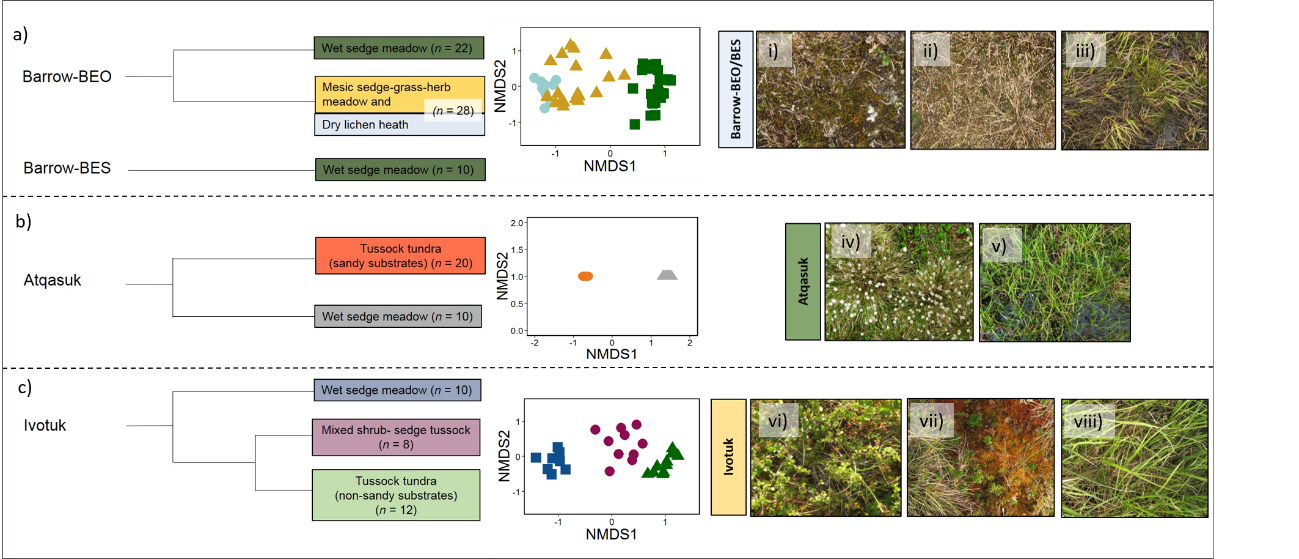 Figure 3.2. Dendrograms derived from one-way cluster analysis, NMDS plots and photographs showing the plant communities present at: (a) Barrow; (i) dry lichen heath (ii) mesic sedge-grass-herb meadow iii) wet sedge meadow; (b) Atqasuk; (iv) tussock tundra (sandy substrates) (v) wet sedge meadow and (c) Ivotuk; (vi) mixed shrub-sedge tussock (vii) tussock tundra (non-sandy substrates) (viii) wet sedge meadow in northern Alaska.At Barrow-BEO/Barrow-BES, the dry lichen heath community was dominated by Polytrichum moss and various lichen species, with little vascular plants present, while the mesic-sedge-grass herb meadow community was dominated by a mixture of graminoid species (Eriophorum russeolum and Poa arctica) with various mosses, lichens and liverworts present. The wet sedge community here was dominated by Carex aquatilis (sedge) with an underlying Sphagnum spp. and Drepanocladus spp. moss carpet below the canopy. At Atqasuk, the tussock sedge (sandy substrates) community was dominated by Eriophorum vaginatum, Aulocomnion turgidum, Rubus chamaemorus and various evergreen shrubs. The wet sedge community here does not contain a moss layer, but consisted of Eriophorum angustifolium and Eriophoporum russeolum. At Ivotuk, the tussock sedge (non-sandy substrates) also contained Eriophorum vaginatum tussocks interspersed with Sphagnum spp., as well as various evergreen and deciduous shrubs. The wet sedge community here consisted of tall Carex aquatilis, with low-growing deciduous shrubs such as Salix pulchra and a moss carpet containing Sphagnum spp. The mixed shrub-sedge tussock community was also dominated by large Salix pulchra and Betula nana, with Eriophorum vaginatum tussock. Details on species frequency and abundance are provided in Table A.3.1 and details on PFT frequency and abundance within all eight communities are provided in Table 3.2.Table 3.2. Frequency of occurrence and abundance for each plant functional type (PFT) or tundra vegetation category across the four Alaska flux tower sites.3.4.2 Spectral Separability in Tundra Vegetation CommunitiesAverage spectral profiles for all vegetation communities are shown in Figure 3.3. Vegetation communities differed in the shape of their spectral signature in the visible region of the spectrum, mostly due to the mesic sedge-grass-herb meadow and dry lichen heath communities showing higher reflectance in the green (about 10%, at 600 nm) and in the red (about 12%, at 680 nm) regions relative to the other vegetation communities. Communities differed in the NIR region, with the wet sedge meadow community (Barrow-BEO/Barrow-BES) showing much lower reflectance (around 25%), followed by the mesic sedge-grass-herb meadow and wet sedge meadow (Atqasuk) communities (between 24% and 28%, respectively). The other communities showed similar reflectance values in the NIR region. Mesic sedge-grass-herb meadow and wet sedge tundra has a characteristic water absorption feature at ~970 nm, likely from the large amount of standing water (between 30% and 80% coverage; Table 3.2). Vegetation communities varied significantly in spectral characteristics across the four tower sites. The mixed shrub-sedge tussock tundra (Ivotuk) was generally not separable from mesic sedge-grass herb meadow in the Near-IR2 (Table 3.3). Tukey’s HSD tests (Table A.3.2) showed that the mesic sedge-grass herb meadow community had significantly higher reflectance in the blue (7%, 450–510 nm), red (12%, 630–690 nm) and red edge (23%, 705–745 nm) regions (Figure 4), while mixed shrub-sedge tussock had the lowest reflectance (3%, 5% and 11%, respectively). Dry lichen heath and wet sedge meadow had similar reflectance in the blue spectrum (approximately 8%), but dry lichen heath had higher reflectance in the red (16% compared to 12%) and lower in the red-edge (23% compared to 26%). Tussock tundra (non-sandy substrates), wet sedge meadow (Ivotuk) and mixed shrub-sedge tussock had the lowest reflectance in the blue (4%, 4% and 3%, respectively), but were differentiable in the red, and tussock tundra (sandy substrates; Atqasuk) had the highest reflectance in the red-edge (29%).Table 3.3. Analysis of Variance between each vegetation community and WorldView-2 multispectral imagery bands.3.4.3. Principal Components Analysis The PCA using UniSpec data at all four sites showed limited separability between vegetation communities, with 48.9% of the variation in the data being explained by the first component alone, and 70.2% explained by the first two components (Figure A.3.2). At the individual site level and using the three significant regions (blue, red and red edge), the PCA showed much higher community separability (Figure 3.5). Communities at Atqasuk had clearer separation than at the other sites (Figure 3.5b). For Barrow-BEO/Barrow-BES, 93.3% of the variation in the data was explained by the first component alone, and 99.7% was explained by the first two components. For Ivotuk, 67.9% of the variation was explained by the first component and 86.5% was explained by the first two components. For Atqasuk, 74.9% and 94.8% of the variation was explained by the first component and the first two components, respectively. The regions of the spectrum that most contributed to PCA1 at Barrow-BEO/Barrow-BES and Atqasuk were blue, red and red edge; red edge (450–510, 630–690 and 705–745 nm, respectively) contributed most to PCA2 at both Barrow-BEO/Barrow-BES and Atqasuk. At Ivotuk, it was only the blue and red, which contributed most to PCA1 and red edge contributed most to PCA2.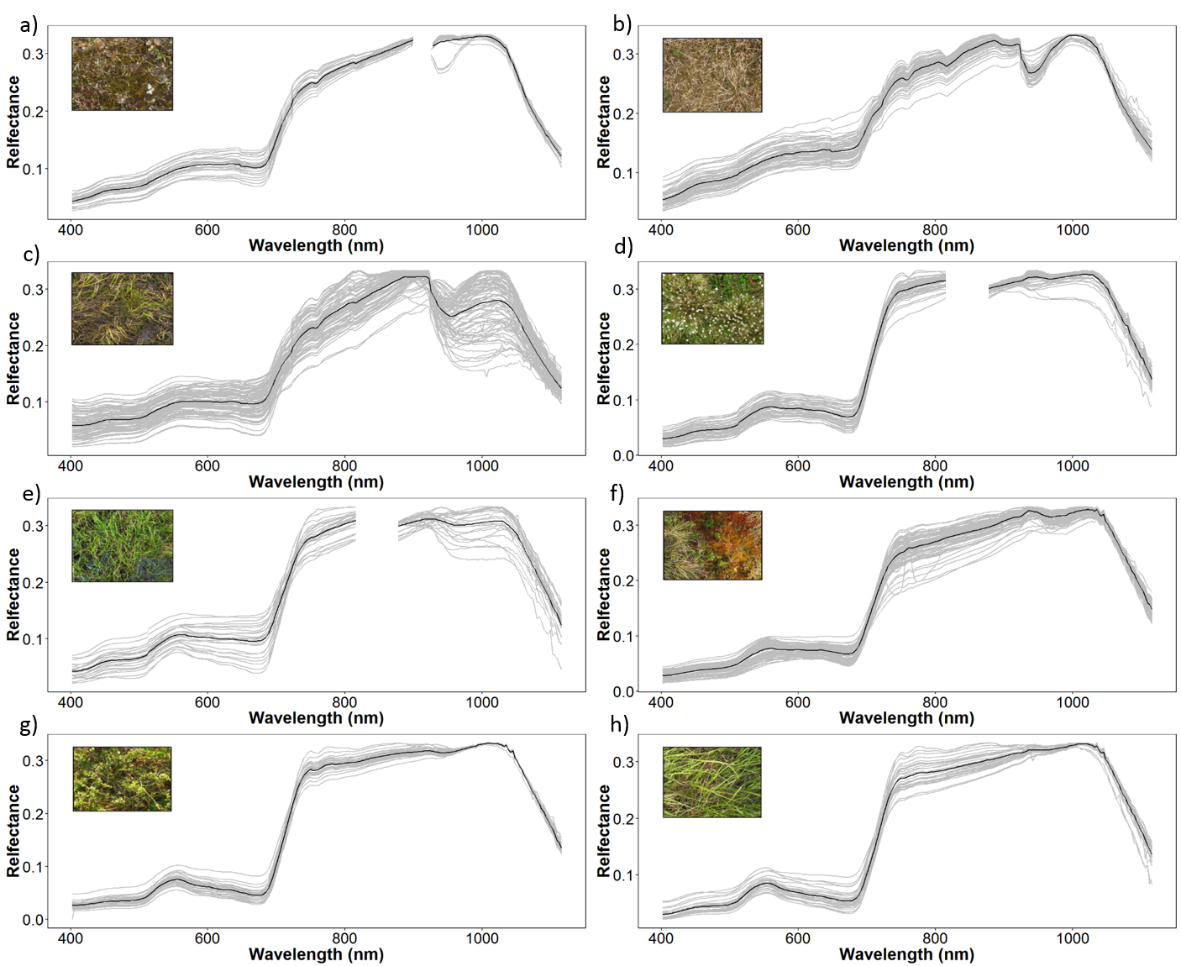 Figure 3.3. Spectral profiles for all vegetation communities. Inset photographs show the dominant vegetation community type. The blank lines show the mean value of the spectral signatures (individual spectral samples are shown in grey). The sample locations at Barrow include: (a) Dry lichen heath; (b) Mesic sedge-grass-herb meadow; and (c) wet sedge tundra. The sample locations at Atqasuk include: (d) tussock tundra (sandy substrates); and (e) wet sedge meadow. Samples at Ivotuk include: (f) tussock tundra (non-sandy substrates); (g) mixed shrub-sedge tussock; and (h) wet sedge meadow.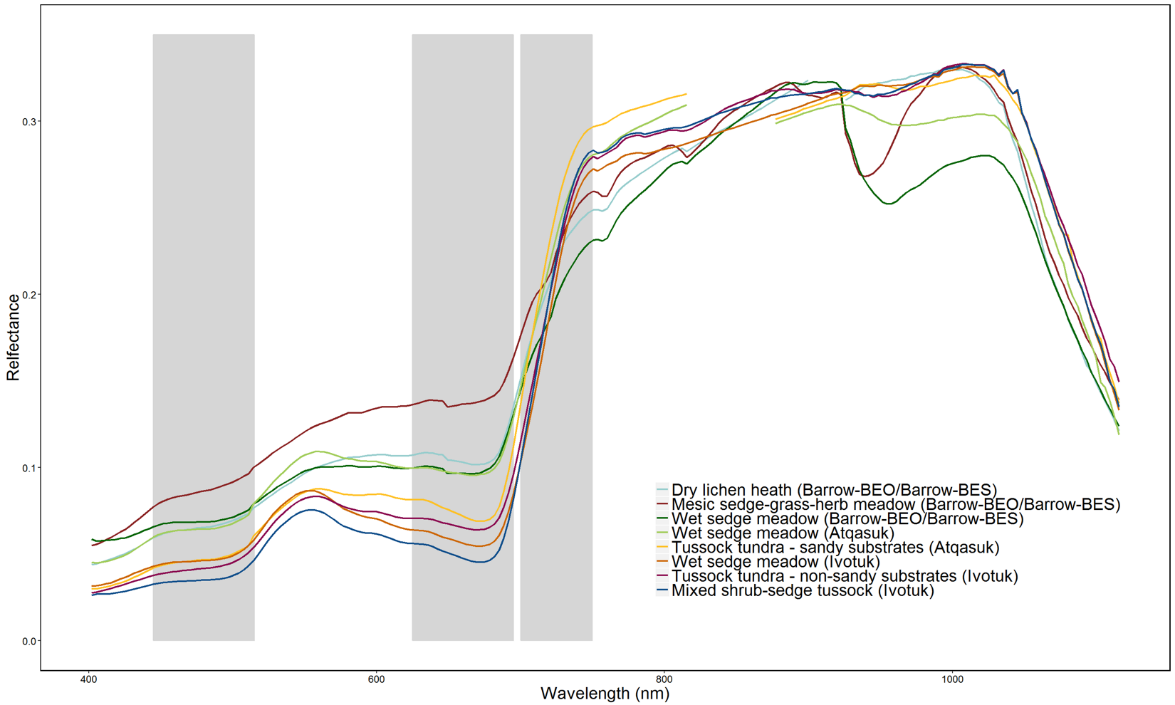 Figure 3.4. Average spectral profiles for each vegetation community. Vertical grey boxes indicate the statistically significant (analysis of variance (ANOVA), df = 1/2, P < 0.0001) regions of class separability between vegetation communities (Blue: 450–510 nm, Red: 630–692 nm and Red Edge: 705–745 nm; Table 4).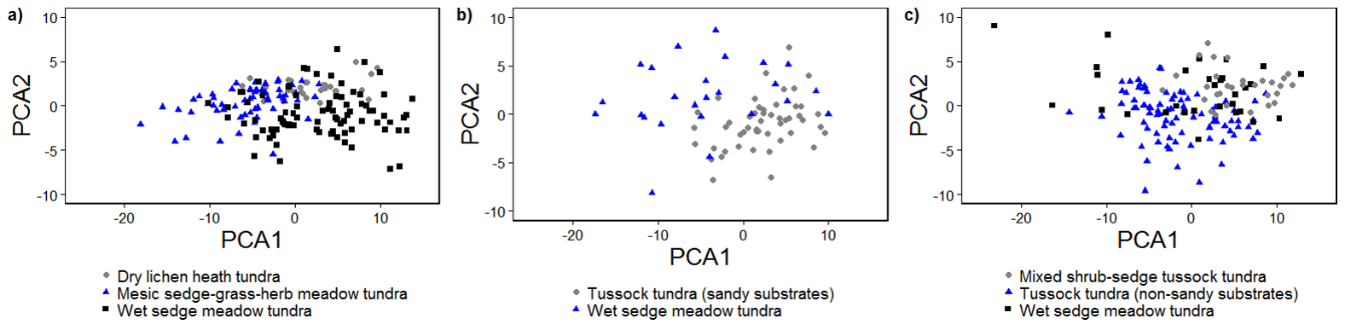 Figure 3.5. Principal component analysis of UniSpec data using a combination of blue, red and red edge regions of spectrum. PCA 1, PCA axis 1; PCA 2, PCA axis 2 for (a) Barrow-BEO/Barrow-BES, (b) Atqasuk, and (c) Ivotuk.3.4.4. Linear Discriminant AnalysisDue to the high variability across the field sites, site-specific classifiers were required as one classifier was found to be inadequate for characterizing all classes across the tower sites (Figure A.3.4).The individual LDA results for the UniSpec and UniSpecWV2 data across all sites showed minimal overlap in the vegetation communities (Figure 3.6a, b, d, e, g, h, j, k). This discrimination was achieved with accuracies between 90% and 100% (Kappa coefficients ranging between 0.86 and 1; Table 3.4, Figure 3.7) for the UniSpecWV2 data. Adding NDVI, NDWI and EVI further improved the results, resulting in classification accuracies between 90% and 100% (Kappa coefficient values ranging between 0.88 and 1; Table 3.4, Figure 3.7).At Barrow-BEO/Barrow-BES and Ivotuk, the WorldView-2 data resulted in low classification accuracies, ranging between 50% and 64% (Kappa coefficient values of between 0.24 and 0.37; Table 3.4). Adding the vegetation indices resulted in an equally poor classification, with accuracies ranging between 39% and 67% (Kappa coefficient values between 0.26 and 0.4). Atqasuk, however, had results similar to the UniSpecWV2 data, with classification accuracies ranging between 86% and 92% (Kappa coefficient values between 0.71 and 0.74; Table 3.4). Table 3.4. Classification accuracies and Kappa coefficients of the results from the Linear Discriminant Analysis (LDA) for the UniSpec, UniSpecWV2 and WorldView-2 data when including or excluding NDVI, NDWI and EVI.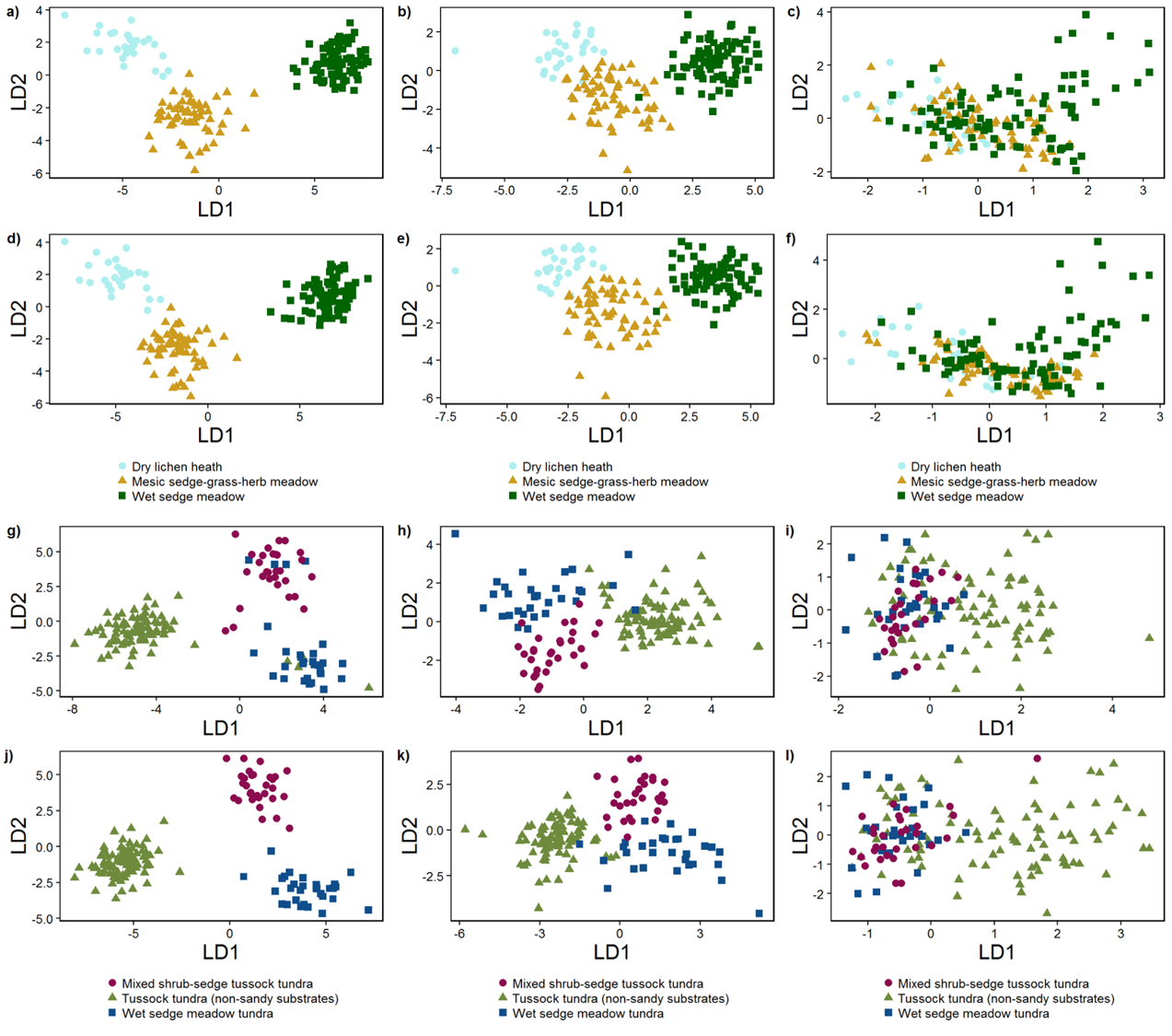 Figure 3.6. Linear discriminant analysis (LDA) results for Barrow-BEO/BES (top two rows): (a) UniSpec; (b) UniSpecWV2; (c) WV2; (d) UniSpec + VIs; (e) UniSpecWV2 + VIs; and (f) WV2 + VIs. Results for Ivotuk (bottom two rows): (g) UniSpec; (h) UniSpecWV2; (i) WV2; (j) UniSpec + VIs; (k) UniSpecWV2 + VIs; and (l) WV2 +Vis. UniSpec data represent field spectroscopy spectral data, UniSpecWV2 data represent field spectroscopy data rescaled to match bands of the WorldView-2 imagery and WV2 represents data extracted from the WorldView-2 imagery. VIs = Vegetation Indices, normalized difference vegetation index (NDVI), normalized difference water index (NDWI) and enhanced vegetation index (EVI). Atqasuk contained only two vegetation communities therefore a plot could not be created.3.4.5. Vegetation Map ValidationHigher classification accuracy was achieved when using the UniSpecWV2 reflectance data to classify dry lichen heath, wet sedge meadow (Barrow-BEO/Barrow-BES) and tussock tundra (sandy substrates). Vegetation community classification accuracies between each classifier varied quite considerably. At Barrow-BEO and Barrow-BES, using the LDA function from the UniSpecWV2 reflectance data (including three VIs) improved classification accuracy for both the mesic sedge-grass-herb meadow and dry lichen heath, yet decreased the accuracy for the wet sedge community (Table 3.5). The overall classification accuracy for these two sites was 65% (Kappa coefficient 0.43) without VIs and 64% (Kappa coefficient 0.43) including VIs.At Atqasuk, including VIs in the LDA decreased accuracy for the tussock tundra (sandy substrates) community, but increased it for the wet sedge community (Table 3.5). The overall classification accuracies for both techniques were 88% (Kappa coefficient 0.71) and 80% (Kappa coefficient 0.56), respectively.At Ivotuk, an improvement in the classification results occurred when including VIs for both the wet sedge meadow and the mixed shrub-sedge tussock communities, but a decrease in accuracy occurred for the tussock tundra (non-sandy substrates) (Table 5). The overall classification accuracies for both techniques were 67% (Kappa coefficient 0.39) and 73% (Kappa coefficient 0.52), respectively. The LDA results using the UniSpecWV2 reflectance data showed little variation in vegetation community distribution, with Barrow-BEO and Barrow-BES showing a 92% agreement between with or without inclusion of VIs. Atqasuk showed a little more variation, with 78% agreement using the rescaled data, between either including or excluding VIs. Finally, Ivotuk had similar accuracy using the UniSpecWV2 reflectance data, with 77% agreement in vegetation community distribution. Vegetation community distributions (percentage cover of the tower footprint area) using both analyses techniques are shown in Table 6 and finalized maps are shown in Figure 3.7.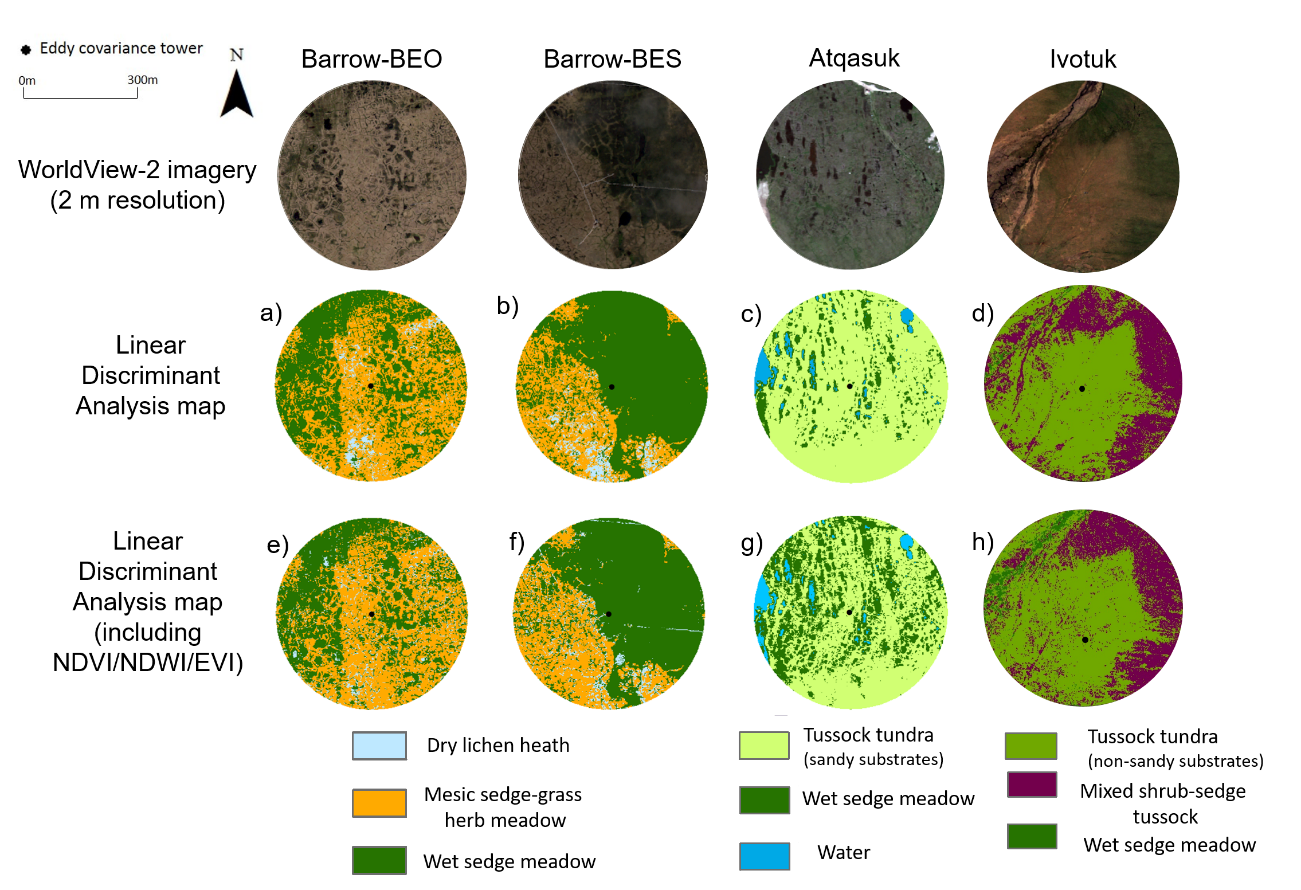 Figure 3.7. (Top row) True colour orthorectified multispectral WorldView-2 (2 m resolution) for each site; and (Middle row) linear discriminant analysis (LDA) vegetation maps for: (a) Barrow-BEO; (b) Barrow-BES; (c) Atqasuk; and (d) Ivotuk. (Bottom row) Linear Discriminant Analysis maps (Including NDVI/NDWI/EVI) for: (e) Barrow-BEO; (f) Barrow-BES; (g) Atqasuk; and (h) Ivotuk. Table 3.5. Error matrix and associated accuracy for LDA classifiers for all four flux tower sites. The left-hand tables are the LDA classifier without VIs and the right-hand tables are the LDA classifier with VIs. VIs are vegetation indices; normalized difference vegetation index (NDVI), normalized difference water index (NDWI) and enhanced vegetation index (EVI).Table 3.6. Vegetation community distributions derived from the Linear Discriminant Analysis and the Linear Discriminant Analysis including NDVI, NDWI and EVI vegetation indices.3.5 DiscussionThis study demonstrates that it is possible to successfully distinguish between the dominant vegetation communities at the four Alaska tundra tower field sites using a combination of the blue, red and red edge regions of the electromagnetic spectrum obtained from UniSpec and UniSpecWV2 data. Furthermore, using UniSpec bands within a LDA, successful discrimination between tundra vegetation communities was achieved with classification accuracies between 83% and 98%. These results were used to map tundra vegetation communities within the flux tower footprints using 2 m resolution WorldView-2 imagery. However, high accuracy (classification accuracies over 80%) vegetation maps were unable to be produced for the 300 m tower footprints using the same classifier at all four sites due to the sub-pixel heterogeneity of the land cover (Muster et al. 2012). Finally, scaling from plot (e.g., UniSpec) to landscape (WorldView-2) was challenging because of the difference in spatial resolution between the field spectroscopy narrow band reflectance data and the multispectral satellite imagery. These results indicate that multispectral satellite imagery having a spatial resolution of 2 m is not spatially adequate to represent the innate sub-meter vegetation heterogeneity found in these ecosystems as described by Muster et al. (2012). Furthermore, spectral aggregation could also be a factor. For example, even if a pixel contained a homogenous vegetation community, there will inherently be a loss of spectral information when aggregating spectral data across a wider bandwidth.Using the UniSpec data, the arctic tundra vegetation communities were separable from a spectral perspective, in particular within the blue, red and red edge regions of the spectrum, which is in agreement with other studies having similar vegetation communities (Huemmrich et al. 2010; Buchhorn et al. 2013; Bratsch et al. 2016). Although spectral profiles of the primary vegetation community types (wet sedge meadow, tussock tundra, etc.) showed certain diagnostic reflectance and absorption features, it can be challenging to distinguish between community spectral signatures (Buchhorn et al. 2013; Schaepman-Strub et al. 2009). In this study, there was an inability to distinguish between community spectral signatures using all bands, but obtained successful separation between community spectral signatures in the blue, red and red edge regions. The blue and red regions can be linked to light absorption by plants, while the red edge region (680–740 nm) can be a useful metric of chlorophyll content (Gates et al. 1965). These regions are a useful metric for the vitality of vegetation, while the short-wave infra-red region can be especially useful in tundra ecosystems, as the reflectance of vegetation such as the dry lichen heath communities are influenced by absorption of cellulose and lignin in this region, as well as reduced absorption by water and chlorophyll (Ulrich et al. 2009). This creates a spectral signature that is distinguishable in comparison to green, vascular vegetation, which is shown in the results. Previous studies have also shown high NIR backscatter in the reflectance spectra of shrub tundra communities with decreased slope between beginning and end of NIR reflectance plateau (Buchhorn et al. 2013). Additionally, both wet sedge and tussock sedge communities in this study show NIR reflectance plateaus with stronger slopes between beginning and end of plateaus. The mesic sedge-grass-herb meadow and dry lichen heath had a high proportion of low-chlorophyll-rich species, high non-vascular plant cover and higher proportion of dead plant material, which corresponds to lower reflectance in the blue and green regions and higher reflectance in the red region. This is highlighted by Buchhorn et al. (2013), who show that areas with higher dead plant material also had limited development of a green reflectance peak due to reduced leaf pigment absorption. Arguably the “greenest” and most productive vegetation, the mixed shrub-sedge tussock community at Ivotuk, had the deepest chlorophyll absorption. Buchhorn et al. (2013) also highlight that spectral behavior in the NIR region is intrinsically linked with soil moisture and mean vegetation height. At the study sites, the community with lowest reflectance within the NIR region was the wet sedge meadow at Barrow-BEO/Barrow-BES which had high surface moisture content as well as having tall sedges present.The classification results in this study may have been affected by mixed signals caused by standing water, different species, soil surface features and moisture content of surrounding vegetation and soil (Ulrich et al. 2009). Within certain communities (for example, the wet sedge meadow at Barrow-BEO/Barrow-BES) there was a substantial amount of open water when the measurements were taken, therefore leading to “noise” in the spectral signal. Furthermore, the structure of the tussock sedge communities can also impact the reflectance, as their erectophile structure, along with high density of dead plant material may cause additional backscattering in the NIR region (Thenkbail et al. 2002). Schaepman-Strub et al. (2009) highlight there can be limitations when trying to obtain fractional cover of graminoid and shrub-dominated communities within peatlands. The fine-scale differences between the plant traits, community dynamics and spectral properties create the unique spectral signatures that allow each community to be differentiated. This can be especially useful as many areas of the Arctic are undergoing an increase in shrub-cover (Zhang et al. 2013), allowing for potential mapping of this expansion, as well as partitioning vegetation community contribution to landscape level carbon budgets. Adding VIs improved classification accuracy as they reduce spectral noise and can be directly related to plant physiology (Laidler & Treitz, 2003), and therefore linked to detailed arctic tundra vegetation properties (Atkinson & Treitz, 2012). VIs have shown that the simple transformation of band reflectance can be less sensitive to external variables (Laidler & Treitz, 2003), subsequently producing potentially more accurate classifications for heterogeneous landscapes over large areas. The improved performance when including VIs in this study is especially useful in regards to monitoring plant productivity and ecosystem functioning. It has been shown previously (LaPuma et al. 2007; Shaver et al. 2007) that NDVI can be linked heavily with net ecosystem exchange (NEE) (Zona et al. 2010; Emmerton et al. 2016) and CH4 fluxes (Stow et al. 1998) for example. NDVI can be highly correlated with vegetation leaf area index (LAI), but also is invariant at higher LAI ranges and can be very sensitive to background variations in vegetation communities such as background soil and water (Walker et al. 2003a). The inclusion of the EVI and NDWI in the analysis improved classification accuracies across the majority of sites, as they allow for more detailed analysis of canopy structure variation (Huete et al. 2002) and plant water stress/soil water content (Tagesson et al. 2013), respectively.Higher accuracy classifications (between 92% and 96%) occurred from the UniSpecWV2 data. These results suggest that it is possible for remotely-sensed tundra vegetation to be scaled from plot (<1 m) to the patch (~500 m) scale due to the reduced noise in the signal found in the extracted data, allowing for better separation between communities. The UniSpecWV2 reflectance data was used to produce the maps of the arctic tundra vegetation with and without inclusion of VIs (classification accuracies for Barrow-BEO/Barrow-BES, 65% and 64%; Atqasuk, 88% and 80%; and Ivotuk, 67% and 73%, respectively). Although the classifier used in the analysis (with input UniSpecWV2 data) was obtained using narrow band field spectroscopy data rescaled to match the broad bands of the satellite imagery, they still maintain a level of accuracy that is found when using the narrow bands (>80% accuracy). However, at the individual field sites, classification accuracies were lower, possibly due to mixed signals caused by the heterogeneous nature of the vegetation communities, with spectral characteristics in each reflecting a combination of different vegetation communities within the 2-m resolution of each pixel. Where individual community separation was less successful, this could be due to the heterogeneous nature of the land cover. For example, at Ivotuk, the wet sedge meadow contains some areas having substantial shrub cover, causing a mixing of the spectral signature (Gates, 1965), with both communities showing similar spectral signatures, especially in the red edge region. Kushida et al. (2009) showed no significant difference between sedge and shrub plots located at an Alaskan study site, even though both communities have very different structural properties. At first glance, many of the tundra communities evaluated in this study appeared similar, containing similar species. However, at the spectral level they were significantly different. For example, the mesic sedge-grass-herb meadow and dry lichen heath tundra communities at Barrow-BEO/Barrow-BES and the tussock tundra communities at both Atqasuk and Ivotuk could be considered physiognomically similar respectively, due to the communities containing similar species/abundance, yet they differed significantly when evaluating the spectral profiles. This could be due to the proportions of non-vascular plant species in the dry lichen heath community in comparison to the mesic-sedge-grass-herb meadow, which have an impact on the spectral signal (Huemmrich et al. 2013). The spectral reflectance of non-vascular communities is influenced by absorption of cellulose and lignin (and lack of absorption by chlorophyll as found in “green” vascular plant communities (Ulrich et al. 2009). The results of the LDA using the WorldView-2 data indicate a loss in classification accuracy. This again highlights the “ecologically complex” nature of land cover across these field sites, with the 2-m satellite imagery resolution being insufficient to capture the fine-scale heterogeneity in vegetation cover. However, Atqasuk showed similar classification accuracies between using the UniSpecWV2 and WorldView-2 data. This may be due to only having two dominant communities at this site, therefore the landscape is much less heterogeneous, with each community being spectrally different from one another. Vegetation across these landscapes ranged from short stature communities in the high Arctic, to communities containing larger shrubs and tussock sedges as one moves further south and with varying levels of moisture, all linked to further ecosystem processes. This may have resulted in the inability to produce an all-site classifier, due to the lack of representation of all vegetation communities at each site. However, the vegetation communities described in this study are representative of large areas across the Alaskan Arctic. The spatial heterogeneity of vegetation communities across these landscapes means they may contribute differently to the landscape-scale carbon exchange (Schaepman-Strub et al. 2009; Kade et al. 2012), highlighting the necessity to be able to map vegetation communities at a fine-scale. Therefore, the classifiers created are valuable with regards to their ability to map fine-scale vegetation communities.One limitation to the research presented here is there is no temporal aspect to the vegetation maps, as they are created using data collected at one-time period during 2014 (satellite imagery for Ivotuk was obtained in 2013 due to no suitable imagery available for 2014). The microclimatic differences in climate (from year to year), hydrology and topography can influence vegetation community composition and biomass/greenness (Riedel et al. 2005; Zona et al. 2014; Hollister et al. 2015). Therefore, data should be collected within a suitable time period (ideally within the same year/month) during the growing season so it is as representative as it can be of the community present (Riedel et al. 2005; Hollister et al. 2015). However, changes in Arctic vegetation community composition occurs at a slower rate than elsewhere due to low temperatures and short growing seasons, and the vegetation communities found in these locations could be considered “stable”, with the distribution of each community unlikely to change rapidly enough to make the findings of this study non-applicable. Even if the communities are not stable (Hollister et al. 2005; Villareal et al. 2012), the growth rate is so slow that it still makes the study applicable across a short time span like the difference in data collection dates at Ivotuk. Potential expansion of wet sedge meadow communities could occur with further permafrost thaw with areas becoming wetter (Frohn et al. 2005; Andresen et al. 2015) over a decadal time scale (Liljedahl et al. 2016), but the results from the vegetation maps created within this study were likely not majorly affected by the temporal variation across these sites, making them applicable for using within carbon cycle prediction models. Given the substantial cloud cover of these arctic ecosystems, previous studies (including Langford et al. (2016)) have used imagery and ground truthing data collected in different years. Ideally the use of airborne hyperspectral imagery (Greaves et al. 2016) or unmanned aerial vehicles (UAV) with very high spatial resolution (sub-centimeter for UAV), collected at the same time of ground data will improve the accuracy of vegetation mapping, especially at the patch scale (Fraser et al. 2016). In addition, airborne LiDAR (Langford et al. 2016) might also be used to improve classification accuracies by providing data of vegetation structure and biomass profiles, in addition to terrain features that may influence landscape temperature and moisture conditions and consequently vegetation characteristics. 3.6 Conclusions The results of this study show that field spectroscopy can be used to successfully discriminate and map dominant tundra vegetation communities for four sites in northern Alaska. The vegetation communities found at Ivotuk represents the dominant tundra vegetation type in Alaska, while communities at Barrow and Atqasuk represent approximately 60% of all Arctic wetlands (Walker et al. 2005). In this study, these vegetation communities were classified with patch scale (~500 m) accuracies ranging from over 50% to 80%. This highlights the applicability and representativeness of this methodology for mapping these heterogeneous environments at this scale. There are however, limitations to scaling up and mapping tundra vegetation communities because of the requirements for high spatial resolution satellite or airborne data across the landscape. This study highlights the benefits of using fine-scale spectroscopy over coarse areas (300 m eddy covariance tower footprints) for tundra vegetation classification and demonstrates the ability to map vegetation communities using field spectroscopy in combination with high spatial resolution multispectral satellite imagery. Although coarse scale vegetation mapping across arctic tundra ecosystems is suitable for broad-scale vegetation distribution monitoring, there is still a necessity to include fine-scale vegetation community mapping in further carbon cycle models in order to accurately assess their influence, thus facilitating the monitoring of changes occurring as a result of a warming Arctic and understanding large scale ecological processes in Arctic plant community assemblage.Chapter 4Mapping tundra vegetation for upscaling CH4 fluxes in arctic ecosystems4.1 Summary: Arctic tundra ecosystems are a major source of methane (CH4), which are affected by localized environmental and climatic factors such as water table depth, microtopography and the extreme spatial heterogeneity of the vegetation communities present. As vegetation can have an important influence on the intensity of CH4 emissions, it is critical that our understanding of vegetation community distributions is improved for inclusion in CH4 budget models. The objectives of this study were (1) to map the distribution of the vegetation communities within the EC tower footprints at four sites across the North Slope of Alaska and (2) assess how the effect of tundra spatial heterogeneity impacts CH4 upscaling and flux estimates. More specifically, four different methods for mapping tundra vegetation are compared and assess which of them best performs to upscale plot level CH4 emissions to the scale of measurements from EC towers using a simple area-weighted technique. Linear Discriminant Analysis (LDA) was shown to provide the most accurate representation of the vegetation communities within the EC tower footprints (classification accuracies of between 65% and 88%). The upscaled CH4 emissions using the areal fraction of the vegetation communities showed a positive correlation (between 0.57 and 0.81) with EC tower measurements, irrespective of mapping method. These results suggest that the high spatial heterogeneity of the tundra ecosystems has a strong impact on the potential flux. A low correlation between upscaling estimates and those derived from the EC tower was found on a day to day basis indicates the potential impact of localised environmental or climatic parameters on the fluxes. However, improved understanding of arctic tundra vegetation community dynamics will provide necessary information in order to improve future upscaling exercises of CH4 emissions using high-resolution footprint modeling across larger spatial scales. 4.2. IntroductionArctic tundra has a major methane (CH4) release potential, which is of critical importance given the rate of climate change occurring at northern latitudes. The Arctic is currently warming at nearly double the global average (IPCC, 2013), and this increase in temperature may magnify CH4 emissions. Nearly 8-30 Tg yr-1 of CH4 is emitted from natural arctic wetland ecosystems to the atmosphere (Christensen et al. 1993; McGuire et al. 2012), which corresponds to about 10% of the total CH4 emitted by natural wetland ecosystems globally (100 – 200 Tg yr-1) (Dlugokencky et al. 2011; Olefeldt et al. 2013). Furthermore, due to CH4 global warming potential (Yvon-Durocher et al. 2014; IPCC, 2013), an increase in emissions could result in additional atmospheric warming (Oechel et al. 2000; Chapin et al. 2005). Current and future arctic CH4 emissions are affected by spatially heterogeneous vegetation communities, environmental and climatic parameters and microtopographic characteristics (Davidson et al. 2016a; Zona et al. 2016; Dinsmore et al. 2017). Different vegetation communities may emit CH4 at different rates (Heikkinen et al. 2004), and it is therefore important to understand the dynamics of different community distributions and how this knowledge could be used to upscale CH4 fluxes to the landscape scale and improve emission estimates in carbon cycle (Petrescu et al 2010; Melton et al. 2013) and CH4 budget models (Sachs et al. 2010).The net exchange of CH4 in tundra ecosystems occurs through the balance of consumption and production of CH4 (King et al. 1998), although these ecosystems typically have higher CH4 production than consumption resulting in emissions to the atmosphere (Ström et al. 2003; Zona et al. 2009). Vegetation has an important role in controlling CH4 emissions, as not only can it provide a substrate for methanogenesis (King et al. 2002; Christensen et al. 2003) but it can also act as CH4 conduits through plant-mediated transport from belowground to the atmosphere through plant aerenchyma (Bubier, 1995; Schimel et al. 1995). Plant species therefore have an important control on the potential CH4 flux (Heikkinen et al. 2004). Arctic tundra ecosystems are extremely spatially heterogeneous with changes in vegetation community at scales less than 1m (Fletcher et al. 2012). The vegetation variability is driven by environmental factors that can also have important direct controls on CH4 emissions (e.g. hydrology, Zona et al. (2009)) which can further enhance the link between vegetation type and CH4 flux. Therefore, the spatial heterogeneity of tundra vegetation communities can potentially explain the extreme spatial variability in CH4 fluxes (Koelbener et al. 2010) but can also can make it difficult to fully quantify and understand localised differences in CH4 emissions (Oechel et al, 1998; Vourlitis et al, 2000; Schneider et al, 2009; Forbrich et al. 2011). Eddy Covariance (EC) and spatial chambers are the most common methods to measure CH4 fluxes in the field, and both give useful information (e.g. Olefeldt et al. 2013; Davidson et al. 2016a; Zona et al. 2016), but can also result in inaccurate emission predictions (Ueyama et al. 2013; Budischev et al. 2014). EC towers measure trace gas fluxes across a footprint with radii >100m with a high temporal resolution (Baldocchi et al. 2003). However, they assume a homogenous plant community within the measurement footprint of the tower (Hope et al. 1995) which can potentially bias or overestimate the emission estimates (Zhang et al. 2012). When the vegetation community found within the footprint of the EC tower is heterogeneous and ‘anisotropic’ (not the same in each direction of the tower; Budischev et al. 2014), it can have a significant impact on the measured flux. Many studies do not take into account vegetation variation within an EC tower footprint (Frey & Smith, 2007; Fox et al. 2008). Conversely, closed chamber measurements may increase spatial representativeness of plant communities to a degree (Sachs et al. 2010) but can have a much-reduced temporal resolution compared to EC. Despite these discrepancies, relationships between these two scales of measurement often assume that flux estimates are equivalent (Fox et al. 2008). Therefore, in order to link EC tower and spatial chamber measurements, understanding the spatial dynamics of the vegetation present within the study area is key.The inclusion of detailed vegetation community descriptions is likely to improve the accuracy of CH4 emission predictions, as it will be possible to determine which plant communities CH4 fluxes are coming from (Sachs et al 2010; Forbrich et al. 2011). One option is to include information on plant community distribution, species or ecological traits (Schneider et al. 2009; Atkinson & Treitz, 2012). Remote sensing is a powerful tool for monitoring and mapping vegetation distribution and changes across large areas (Bhatt et al. 2010; Buchhorn et al. 2013). Furthermore, the advancement of high spatial resolution multispectral satellite imagery such as WorldView2 has allowed for fine-scale tundra vegetation maps to be derived with relatively high confidence (Muster et al. 2012; Davidson et al. 2016b, Langford et al. 2016). These sensors data can capture fine-scale vegetation community distribution, something which coarser products such as AVHRR or Landsat cannot (Stow et al. 2004). However, these products may be also limited by the lack of high temporal resolution (Bartsch et al. 2016) limiting the ability to capture the short and fast phenological dynamics across the tundra (Langford et al. 2016), which can greatly contribute to the dynamics of CH4 consumption and production. Therefore, a study was undertaken to map the distribution of the vegetation communities within the EC tower footprints at four sites across the North Slope of Alaska and assess how the effect of tundra spatial heterogeneity impacts CH4 upscaling and flux estimates. This study utilises advances made in Chapter 3, looking to see whether field-based tundra plant communities could be mapped with different remote sensing data products (Davidson et al. 2016b). More specifically, four different methods for mapping tundra vegetation were compared and assess which of them best performs to upscale plot level CH4 emissions to the scale of measurements from EC towers using a simple area-weighted technique.4.3 Material and Methods4.3.1 Site DescriptionThis study was undertaken at four different field sites across the North Slope of Alaska, all of which have had CH4 fluxes quantified by EC towers and chambers and have had field spectral measurements undertaken in their different vegetation types. Two sites are located near Utqiaġvik (formally known as Barrow), within the Barrow Environmental Observatory (71° 16’ 51.61” N, 156° 36’ 44.44” W; Figure 4.1), one of them (henceforth referred to as Barrow-BEO) consists of highly polygonal tundra, whereas the other (henceforth referred to as Barrow-BES) is situated in a vegetated drained lake basin (Zona et al. 2009). The third site, Atqasuk (70° 28’ 40” N, 157° 25’05” W) is located at approximately 100km south of the Barrow sites. This microtopography includes primarily low centred, well developed polygonal tundra with well-drained high edges (Komarkova & Webber 1980; Oechel et al. 2014). The fourth site, Ivotuk (68.49°N, 155.74°W) is located in the foothills of the Brooks Range Mountains, approximately 300km south of Barrow (Zona et al. 2016). There is no substantial polygon formation located here, and the site mostly consists of a gentle north west facing slope and wet meadow on the margins of a stream. 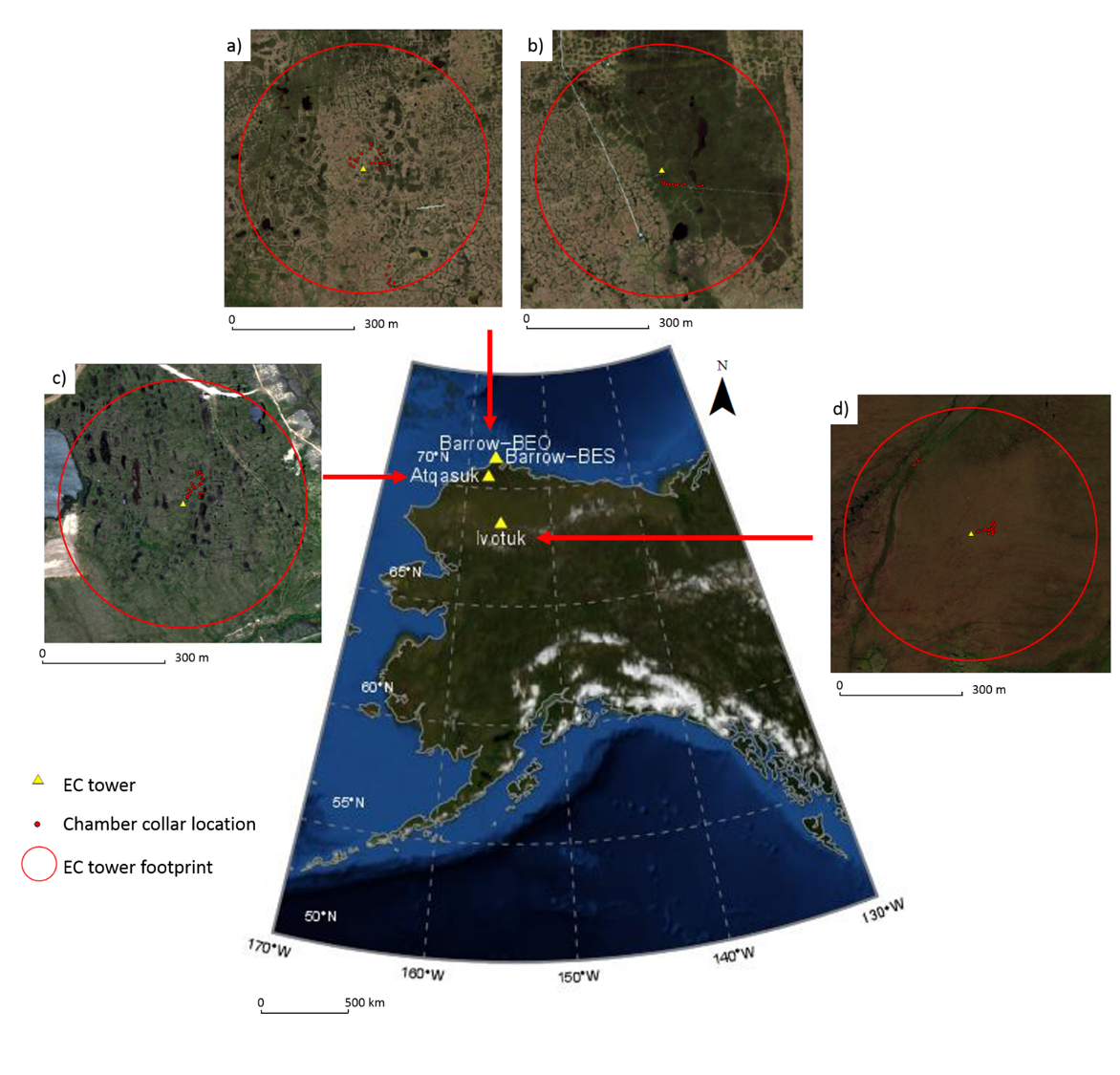 Figure 4.1. Location of CH4 flux collars and eddy covariance tower at each site a) Barrow-BEO b) Barrow-BES c) Atqasuk and d) Ivotuk across the North Slope of Alaska. Main image: Blue Marble: Next Generation NASA Earth Observatory. Inset images: true colour orthorectified multispectral WorldView-2 (2 m resolution) obtained on 25th July 2014, 9th July 2014 and 21st June 2013 respectively.The tower footprint was represented as the circle of 300 m radii around the location of the EC tower (Kormann & Meixner, 2001; Burba & Anderson, 2010). The maximum height of towers used in this analysis is 3.5 m. This is the area analysed for each study site as described below.4.3.2 Vegetation communitiesOur analysis focussed on mapping the dominant vegetation communities at the four different field sites (Table 4.1). The Barrow-BEO and Barrow-BES EC tower footprint contained three dominant vegetation communities. The mesic sedge-grass-herb meadow community is dominated by a combination of various graminoid species (including Eriophorum russeolum and Poa arctia), bryophytes and lichens. The wet sedge meadow community contains mostly sedges including Carex aquatilis and Sphagnum spp. and Drepanocladus spp. mosses. Finally, the dry lichen heath community consists of Polytrichum moss and various lichen species (Davidson et al. 2016b). At Atqasuk, the EC tower footprint was made up of two dominant vegetation communities. The tussock tundra (non-sandy substrates) community is dominated by Eriophorum vaginatum (sedge tussock), interspersed with Rubus chamaemorus (forb) and Aulocomnion turgidum (moss). The wet sedge community here is dominated by Eriophorum angustifolium and Eriophorum russeolum. The EC tower footprint at Ivotuk is dominated by three vegetation communities. The tussock tundra (non-sandy substrates) is similar to Atqasuk, also containing Eriophorum vaginatum tussocks but interspersed with Sphagnum spp. moss, alongside various deciduous and evergreen shrubs. The wet sedge meadow community consists of tall Carex aquatilis, with large Salix pulchra shrubs and Sphagnum spp. moss carpet. Finally, the mixed shrub-sedge tussock community contained large Salix pulchra and Betula nana shrubs with Eriophorum vaginatum tussocks. 4.3.3 Remote sensing imageryWorldView2 multispectral and panchromatic data (2m and 0.7m spatial resolution respectively) acquired for Barrow-BEO and Barrow-BES on the 25th July 2014, Atqasuk on the 9th July 2014 and Ivotuk on the 21st June 2013, were used in this study, corresponding to the closest date to the flux measurements, vegetation sampling and field spectral measurement campaigns. The multispectral WorldView2 data (8 sensor bands: Coastal: 400-450 nm; Blue: 450-510nm; Green: 510-580 nm; Yellow; 585-625 nm; Red: 630-690 nm; Red Edge: 705-745 nm; Near-IR1: 770-895 nm and Near-IR2: 860-1040 nm) were georeferenced and calibrated to Top-of-Atmosphere (TOA) Reflectance following the procedures outlined by Digital Globe (Digital Globe Corporate. Longmont, CO, USA). A dark object subtraction was also carried out on the satellite imagery in order to account for any atmospheric effects such as haze or cloud cover that may occur in the imagery (Wegmann, Leutner & Dech, 2016). This is a commonly applied method for atmospheric correction achieved by calculating minimum radiance reflectance for each band in the image as the first percentile radiance value over the image (accounting for atmospheric effects such as haze) and is subsequently subtracted from all pixels (Chavez, 1996; Vanonckelen et al. 2013).These data, supported by field campaign data (see section 4.3.4) were subsequently used to map the vegetation at each site using a number of different methods (see 4.3.5 to 4.3.7), allowing direct comparison between those methods in terms of detection and mapping of different vegetation types, and also how they compared when used to upscale CH4 fluxes.4.3.4 Field campaignThe field campaign during 2014 involved measuring CH4 fluxes using the spatial chamber technique, alongside various environmental and vegetation parameters in order to establish controls on emissions at the plot scale at all four sites (as described in Davidson et al. 2016a). Furthermore, detail vegetation community and field spectroscopy measurements were used to develop a method to map vegetation communities at the patch scale (as described in Davidson et al. 2016b). Ground-truthing dGPS measurements of known vegetation communities defined in Davidson et al. (2016b) (Trimble R7, Trimble Navigation Limited, Sunnyvale, CA, USA) were collected during the field campaign (130 points for Barrow-BEO, 50 points for Barrow-BES, and 90 points for Atqasuk and 150 points for Ivotuk).4.3.5 On-screen digitizingThis method was chosen to act as a contrast to unsupervised and supervised classification methods, to see whether vegetation communities across these ecosystems can be defined visually by the user. Information from the fine-scaled vegetation community analysis and walk-over surveys of vegetation communities (See Section 4.3.2) within the footprint was used to inform the locations of the respective vegetation communities per site, and hand digitize the panchromatic (0.7m resolution) image on screen (ArcGIS v10.1, ESRI, Redlands California). 4.3.6 K-means unsupervised classification A k-means unsupervised classifier algorithm (Hartigan, 1975) was applied to the multispectral imagery for all field sites. K-means classification is an iterative clustering algorithm in which pixel values are assigned to a number of randomly generated clusters, with the number of clusters defined by the user, based on linear distance between cluster mean (MacKay, 2003; Muster et al. 2012). It has been successfully used previously to classify arctic tundra ecosystems (Muster et al. 2012; Moody et al. 2014; Langford et al. 2016). First, the k-means algorithm was set to differentiate 10 classes using 100 iterations to create the initial vegetation map. This initial number of classes was higher than the known vegetation classes defined from the vegetation community analysis (Davidson et al. 2016b), however, was necessary in order to capture the variability within the landscape. Similar classes produced by the automated k-means were grouped to reduce the number of classes and to produce a post classification ‘smoothing’ that would approximate the known number of vegetation communities. For example, where the initial k-means classification may have indicated 3 or 4 areas that contain vegetation communities that have similar pixel values (different wet sedge species for example), these were grouped as one broad community. The criteria for grouping was based on previous research published within these regions (Lin et al 2012; Davidson et al. 2016b). K-means was applied in ENVI (Exelis Visual Information Solutions, Boulder, CO, USA).4.3.7 Linear Discriminant Analysis Vegetation maps produced in Chapter 3 using linear discriminant analysis (LDA; Davidson et al. 2016b) were used. To do this analysis, field spectroscopy data for each of the eight vegetation communities (Table 4.1) were collected using a UniSpec DC field spectrometer, at the four field sites during 2014 (Barrow-BEO and Barrow-BES; 11th July 2014, Atqasuk; 29th July 2014, Ivotuk; 16th July 2014). The spectroscopy data was rescaled to match the broad bands of WorldView-2 satellite imagery. This data was used to develop two LDA models to map vegetation per site, one with rescaled data and one with rescaled data plus three vegetation indices (VIs): the normalised difference vegetation index (NDVI; Rouse et al. 1974), the normalised difference water index (NDWI; Gao, 1996) and the enhanced vegetation index (EVI; Huete et al. 2002). These VIs were also used in combination with the rescaled reflectance data as they can relate to regions of the spectra that cannot be accounted for when analysing each broad band individually (Davidson et al. 2016b). The classification accuracy of these maps (LDA based on reflectance only data and LDA based on reflectance and VIs data) was between 64 and 88% across sites. The results were deemed of sufficient accuracy to perform the analysis here presented.4.3.8 Vegetation mapping accuracy assessmentOverall classification accuracy was calculated as the number of ground truth points correctly classified as a given vegetation community divided by the total number of points in the field data for that vegetation community. Producers’ accuracy (total number of correct pixels in a category, divided by the total number of pixels of that category as derived from the ground truth points (omission error) and users’ accuracy (total number of correct pixels in a category, divided by the total number of pixels that were classified in that category (commission error)) (Congalton, 1991) were also calculated for each vegetation community. The Kappa coefficient metric (Cohen, 1960) was used as a statistical measure summarising the classification accuracy. The Kappa coefficient is the proportion of actual agreement between classes after the chance agreement is removed from consideration (Brennan and Prediger, 1981). Kappa coefficient values range from – 1 to 1 (with < 0 indicating no agreement and > 0s fair to substantial agreement, Cohen, 1960). The agreement between the mapped distributions of vegetation communities was assessed by overlaying all the maps produced with the different methods and identifying pixels consistently classified as the same vegetation community and pixels which were not. See Figure A.4.1 for the location of the ground-truth points used in the accuracy assessments.4.3.9 Spatial chamber measurements of CH4Methane fluxes were measured at the four sites (Barrow-BEO, Barrow-BES, Atqasuk and Ivotuk) in each vegetation type as described previously in Davidson et al. (2016a) (Table 4.1). A total of six replicate collars (for Barrow) and seven (for Atqasuk and Ivotuk) were placed in each vegetation type. Vegetation types at the plot level were amalgamated to match the vegetation communities described in Davidson et al. (2016b) and carry out analysis at the patch scale (Table 4.1). Measurements took place once a week between 29th June and 22nd August 2014 at Barrow-BEO/Barrow-BES, three times between 3rd July and 13th August 2014 at Atqasuk and three times between 22nd June and 20th August 2014 at Ivotuk (Davidson et al. 2016a). Fluxes were measured between 11am and 2pm. Unfortunately, as the shrub community found at Ivotuk contained shrubs taller than 1 m, and the chamber used for measuring fluxes was only 50 x 20 cm, flux measurements could not be carried out in this community. The size of the chamber was appropriate for all other vegetation communities at this location. For mean CH4 flux for each vegetation community at each site, see Figure A.4.2.Table 4.1. The location of collars and their associated micro-topographic position and vegetation type found at the plot scale across all four sites (as shown in Davidson et al. 2016a) and their relation to the communities described at the patch scale (as shown in Davidson et al. 2016b).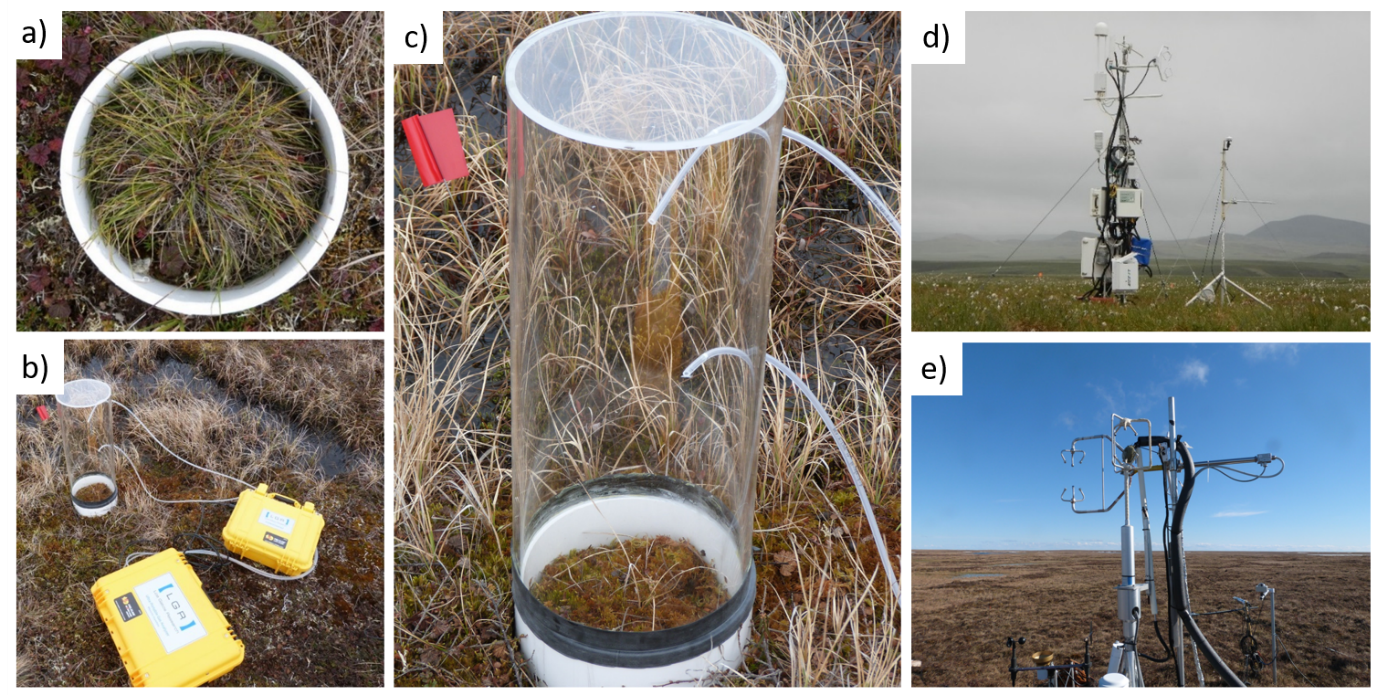 Figure 4.2. Images showing (a-c) the spatial chamber collar set up used within this study and (d-e) examples of the eddy covariance (EC) towers at Ivotuk and Atqasuk.4.3.10 Eddy covariance measurements All four field sites, had an EC tower measuring CO2 and CH4 emissions (Zona et al. 2009; Oechel et al. 2014) (Figure 4.2). Each tower was equipped with a closed-path DLT-100 fast response CH4 analyser (Los Gatos Research, Mountain View, California) for continuous measurements of CH4 fluxes (Zona et al. 2016). As plot fluxes were measured between 11am and 2pm, the mean flux from the EC tower was taken between these times for further comparisons with the upscaled plot fluxes. 4.3.11 Upscaling CH4 emissions Several methods have been developed to upscale CH4 fluxes, which often rely on areal fraction of vegetation community distribution around the EC tower (Budischev et al. 2014). The area-weighted average method uses the areal fraction of a vegetation community within a given area and multiplies it by CH4 emissions derived from chamber measurements (Van der Molen et al. 2007; Parmentier et al. 2011; Zhang et al. 2012). Other methods such as the footprint-weighted average technique, upscale CH4 fluxes by using a 2-D footprint model and weights the CH4 emission potential within a given fetch of EC tower footprint with the area of each vegetation community being defined the model rather than from previously produced maps (Budischev et al. 2014). For this study, the area-weighted average method was chosen because this method had previously been used by several studies upscaling CH4 emissions across arctic tundra ecosystems (van der Molen et al. 2007; Parmentier et al. 2011; Zhang et al. 2012; Budischev et al. 2014). It was chosen as it allowed for the inclusion of detailed community distribution information in the upscaling process and due to the limited temporal resolution of the plot-level flux measurements. The upscaled flux is calculated using the following equation; 		Up_flux = plot flux * area / total area 		Equation 1where Up_flux is the upscaled plot flux, plot flux is the mean plot-derived CH4 flux for a given community on a given date, area is the area of vegetation community in m2 in the EC tower footprint and total area is the EC tower footprint. Fluxes were also upscaled using specific wind direction at each site on each date between 11am and 2pm in order to see if this improved the upscaling. This was done in a similar manner as before, but only using the areal fraction of vegetation communities within the specific wind direction (wind direction for each site ranged between 30-215° at Barrow-BEO/Barrow-BES, 60-180° at Atqasuk and 50-200° at Ivotuk dependent on measurement date.). Upscaled CH4 fluxes were then compared to the measurements from the EC towers for each site using a Pearsons correlation coefficient. Any influential outliers within the data set were identified using Cook’s Distance (Cook, 1977) (Figure A.4.3). All statistical analysis was undertaken using R version 3.3.2 (R Core Team 2016)). 4.4 Results4.4.1 Mapping tundra vegetationThe LDA mapping method produced better maps than the other methods, with higher classification accuracies between 60-80% (Table 4.2). Including vegetation indices decreased the classification accuracy, except for Ivotuk (Table 4.2). The K-means method produced accuracies within the same range as LDA but was slightly lower per site, again except for Ivotuk. The on-screen digitising performed the poorest.Atqasuk was best mapped across all methods, with 97% and 70% of pixels correctly classified as tussock tundra and wet sedge meadow using LDA (Table 4.3). Barrow-BEO/Barrow-BES sites were the most difficult to map, with class classification accuracies varying between 40-77% (Table 4.3). At Ivotuk, classification accuracies for each vegetation type ranged from between 0.07 and 97% dependent on which method was chosen (Table 4.3). The highest accuracies were reached for wet sedge meadow and tussock tundra communities (>80%) while the dry lichen heath was very poorly classified (27-50%; Table 4.3) overall.Table 4.2. Classification accuracy and Kappa coefficient values for each mapping technique and each site.Table 4.3. Producer accuracy and user accuracy for each vegetation community and each mapping technique and each site.The greatest agreement between maps occurred between the LDA and LDA with VIs at Barrow-BEO/Barrow-BES and Ivotuk, whereas at Atqasuk, the greatest agreement occurred between the LDA and K-means (94.8%). The largest disagreement in mapped vegetation was between K-means and on-screen digitised maps at both Barrow sites (56.9 and 43.1% respectively). At Atqasuk and Ivotuk the largest disagreements occurred between LDA with VIs and on-screen digitised and LDA and K-means, respectively (Table 4.4). Table 4.4. Agreement (A) and disagreement (D) of vegetation community distribution between mapping techniques.Overall, the footprint around the Barrow-BEO EC tower was covered by about 50% of mesic sedge-grass-herb meadow and 42- 47.1% of wet sedge meadow tundra, and only 3-10% dry lichen heath towards the south east of the EC tower (Table 4.5). With similar vegetation communities, wet sedge meadow dominated Barrow-BES (>60%) (Figure 4.3/Table 4.5). Atqasuk EC tower footprint is largely dominated by tussock tundra (>80%, Table 4.5). Table 4.5. Percentage of vegetation community distribution for each mapping technique. N/A denotes community was not present. Linear Discriminant Analysis (LDA), Linear Discriminant Analysis including Vegetation indices (LDA + VIs), K-means (KM) and On-screen Digitised (OS).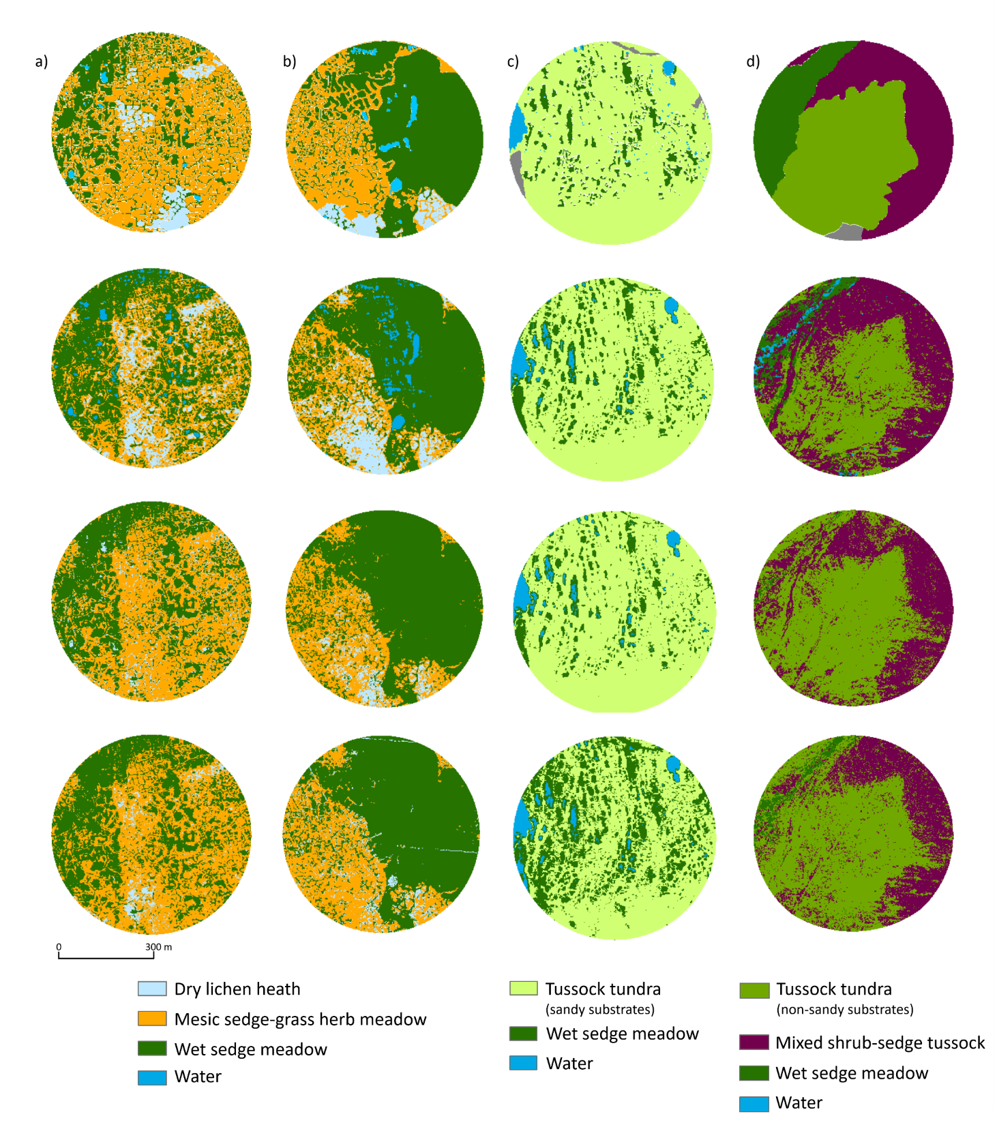 Figure 4.3. Vegetation maps created using four different mapping techniques for a) Barrow-BEO, b) Barrow-BES, c) Atqasuk and d) Ivotuk: first row; On-screen digitised, second row; K-means unsupervised classification, 3rd row linear discriminant analysis (LDA) and 4th row; LDA including NDVI, NDWI and EVI.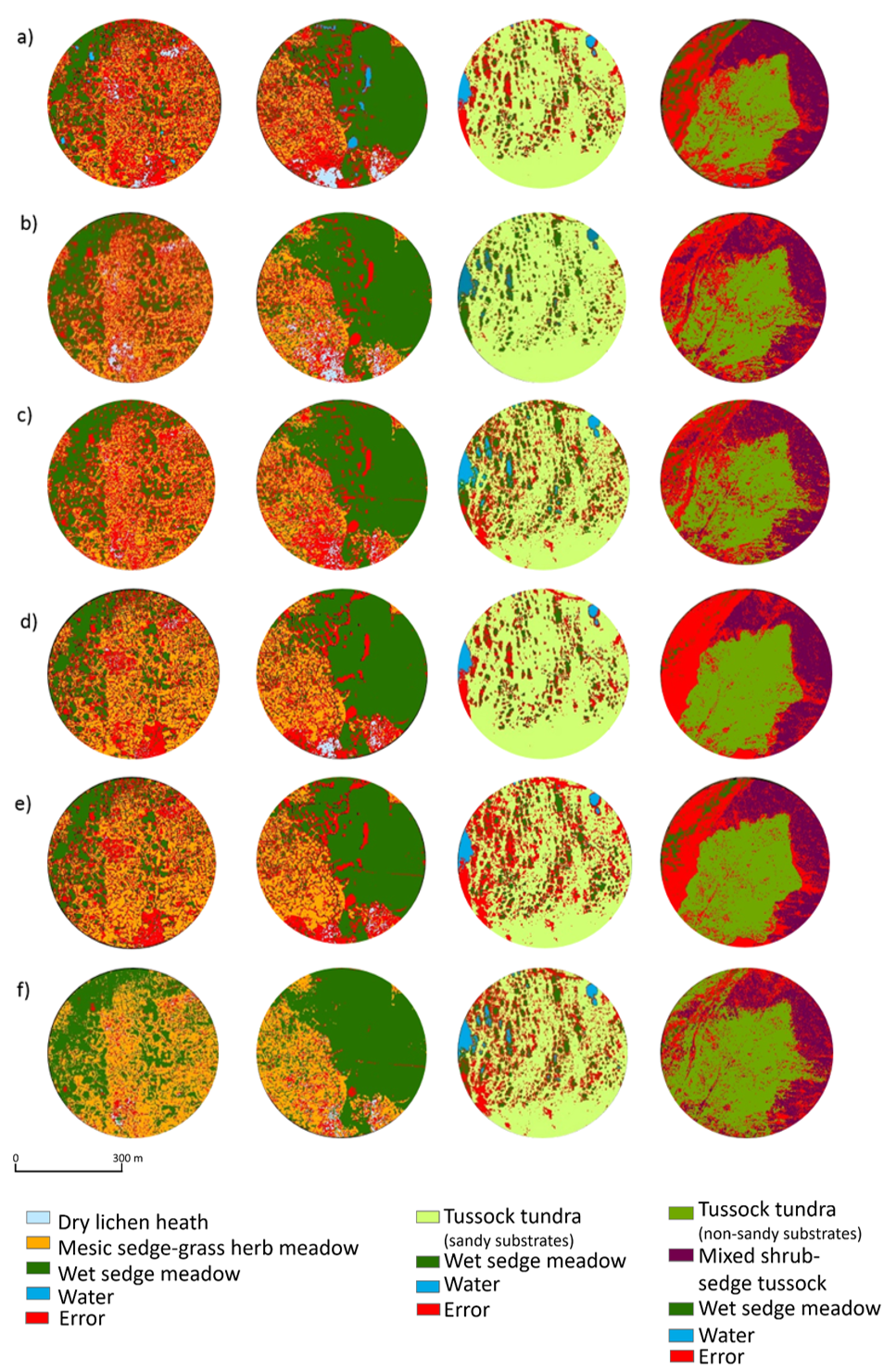 Figure 4.4. Percentage error between mapping techniques (shown in red). Columns left to right denotes Barrow-BEO, Barrow-BES, Atqasuk and Ivotuk. Comparing a) on-screen digitised and k-means, b) linear discriminant analysis and k-means, c) linear discriminant analysis plus vegetation indices and k-means, d) linear discriminant analysis and on-screen digitised, e) linear discriminant analysis plus vegetation indices and on-screen digitised and f) LDA and LDA+VIs for each site.4.4.2 Upscaling CH4 emissions  Most upscaling calculations based on the four different maps estimated approximately 1 mg CH4-C m-2 hr-1 more CH4 than the EC tower, and correlation between remotely-sensed upscaled fluxes and EC tower was between 0.57 and 0.81 (Figure 4.5). Including outliers resulted in correlation coefficients from between 0.2 to 0.34 (Figure A.4.4). At a few dates at the Barrow-BES, the upscaling method underestimated the flux by approximately the same amount. All the remotely-sensed upscaled results showed consistent directions of over or underestimation of fluxes (with correlation coefficients ranging between 0.83 and 0.97; Figure 4.5) indicating no difference between the mapping methods, except for LDA including VIs at Atqasuk. LDA and LDA including VIs tended to have smaller overestimates of CH4 fluxes in comparison to the other methods. Using wind direction improved the correlation between upscaled flux and EC tower measurements at Barrow-BES (correlation coefficient between 0.64 and 0.71). However, overall it decreased the correlation between upscaled fluxes and EC tower measurements at all sites. 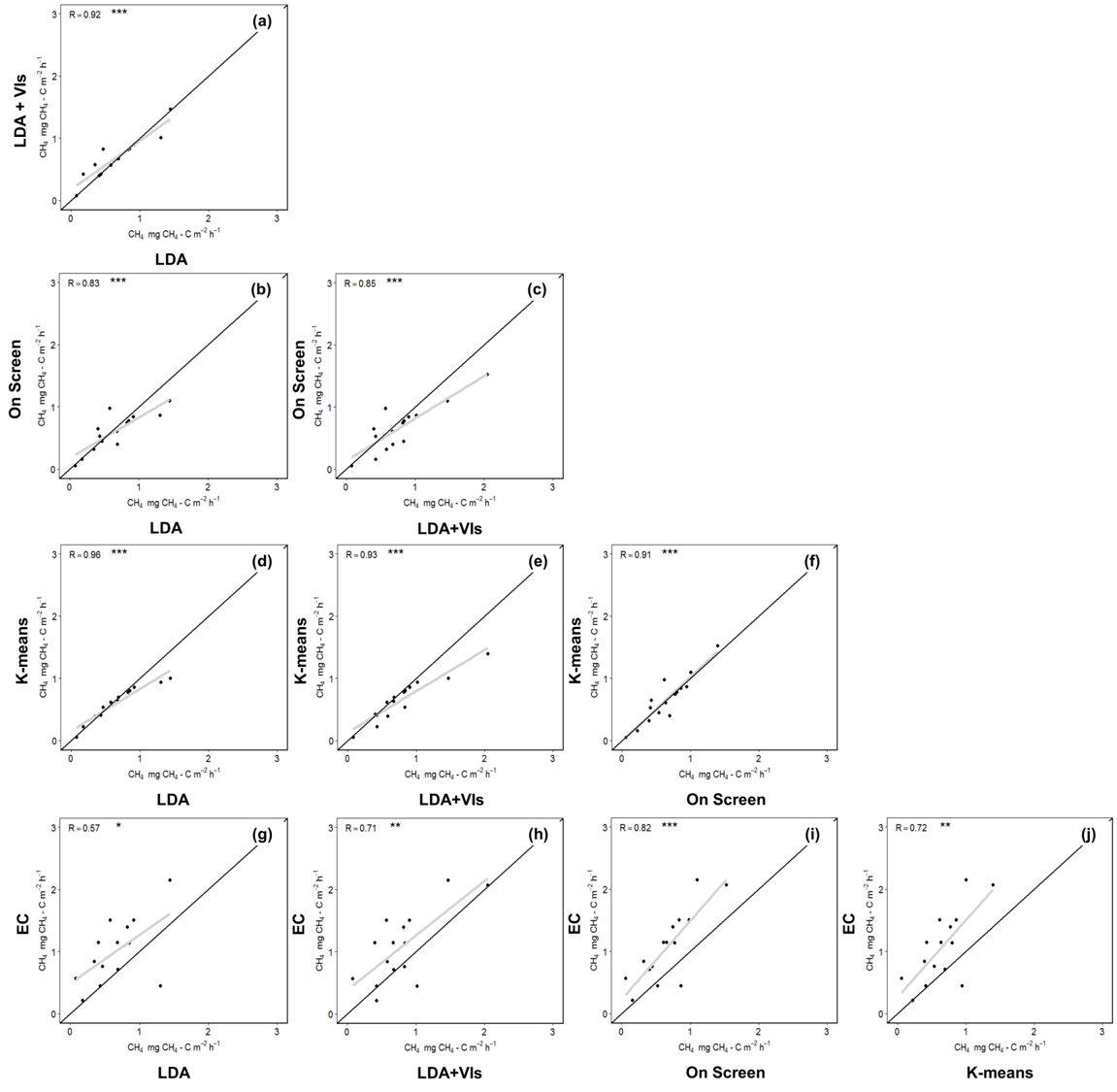 Figure 4.5. Comparisons between upscaling techniques (a-f) and between upscaling technique and eddy covariance tower measurements (g-j) with the outliers removed. R is the correlation coefficient and *** denotes significance, p < 0.001, ** denotes significance, p < 0.01, * denotes significance, p < 0.05. Black line shows 1:1 relationship and grey line is the linear regression.4.5 Discussion Across four heterogeneous arctic tundra landscapes, the accuracy of a variety of supervised and unsupervised classification techniques to create fine scale vegetation maps was assessed, allowing further assessment of their applicability for upscaling plot-level CH4 measurements to compare to EC tower measurements. The LDA technique produced the most accurate vegetation maps, although each mapping technique agreed in the distribution of the most dominant communities at each site. Upscaled CH4 emission estimates showed a positive correlation with the EC tower measurements, highlighting the importance of including vegetation community data within upscaling exercises or modeling exercises. These results also suggest that the high spatial heterogeneity of the tundra ecosystems has a strong impact on the potential CH4 fluxThe different techniques used to map the vegetation communities within the EC tower footprints had classification accuracies ranging between 54-91% (the agreement between each technique was also consistently greater than 60%), but the LDA produced the most accurate representation of the vegetation communities present. This suggests that mapping tundra vegetation is very dependent on having training data to inform the classifier rather than using a unsupervised classification algorithm. However, the spatial resolution of the WorldView-2 imagery (2 m) is perhaps not high enough to capture tundra fine-scale heterogeneity, as also noted by Parmentier et al. (2011) who used a maximum likelihood classifier with GeoEye-1 data over Siberia. Other data products such as aerial imagery obtained through the use of drones or LiDAR derived digitial elevation models (DEMs) could be used to resolve this issue (Greaves et al. 2016; Fraser et al. 2016) as they could also account for variability within the local microtopography. Nonetheless all classifiers agreed in the dominance of wet sedge meadow at Barrow-BEO and Barrow-BES and the tussock tundra communities for Atqasuk and Ivotuk. The wet sedge meadow community distribution differed to other techniques when using the LDA including VIs at Atqasuk, and the distribution of dry lichen heath at the Barrow sites also differed between mapping techniques. The difference in wet sedge meadow distribution could be attributed the inclusion of VIs picking up differences in productivity across the landscape. Although the dry lichen heath and the mesic sedge-grass herb meadow communities are physiognomically similar (though proportions of each species differ), their spectral profiles are significantly different from each other, especially in the red region; 630-690 nm of the electromagnetic spectrum (Davidson et al. 2016b). However, the 2-m resolution of the WorldView-2 imagery may not be good enough to capture this fine-scale variability, therefore causing a mixing of the signal. Forbrich et al. (2011) note that the greatest variability within their study is caused by variation of the source area vegetation composition.The upscaled CH4 emissions using the areal fraction of the vegetation communities showed a positive correlation with EC tower measurements, irrespectively of mapping method. This could be because despite the variability in mapping method accuracy, they were all consistent in predicting dominant vegetation types. Other upscaling studies that used vegetation community distribution using the same upscaling method (Sachs et al. 2010, Zhang et al. 2012) also had strong correlations between the upscaled fluxes and the EC tower fluxes. Yet, Budischev et al. (2014) achieved a low correlation between upscaled and EC fluxes, and attributed it to the fact that vegetation composition was not taken into account. However, Zhang et al. (2012) did include areal fraction of vegetation community in their weighted upscaling and also found low correlation between upscaled emissions and EC tower emissions across short time scales. Although a positive correlation  was found between upscaled CH4 estimates and those derived from the EC towers, differences in emission estimates on a day to day basis (Table A.4.4) could be due to more detail needed on the phenology of the vegetation community and its interaction with localised environmental variables such as water table depth or soil moisture are equally important factors influencing CH4 flux (Kutzbach et al. 2004; Zona et al. 2009; Olefeldt et al. 2013). Site specific conditions can also impact the relationship between upscaled and EC methods of measuring CH4 fluxes (Sabrekov et al. 2014). The accuracy in upscaled fluxes in comparison to the EC tower measurements at both Barrow-BEO/Barrow-BES and Atqasuk vary substantially across the field campaign. For example, at Barrow-BEO, upscaled emission values are similar to those measured by the EC tower but this similarity deteriorates as the growing season progresses. This could be due to the plants having a more significant impact on the fluxes in the earlier part of the season, but as the season progresses, other environmental variables such as active layer thaw depth take over as the dominant control. This is in contrast with the Ivotuk site, where upscaled fluxes gradually become more comparable with the flux tower values. However, it must be noted that there were no wet sedge meadow collars in place on the 22nd June 2014 due to this area of footprint being under water. It is possible that had this area been included in the upscaling analysis for this date, upscaled emission values may have been more comparable with the EC tower. The inclusion of these collars on the second and third visit has a sizeable influence on the upscaled fluxes as they become more comparable to the EC measurement. When specific wind direction was used for informing the vegetation community distribution used in the upscaling analysis, it only improved estimates at Barrow-BES. The dominant wind direction at this site was consistently over the large drained lake basin containing only one vegetation community, potentially capturing any variability in the emissions in comparison to other sites such as Barrow-BEO which has much more spatial variability in the landscape. It is well documented that vegetation has an important role in controlling CH4 emissions, through acting as a substrate for methanogenesis (King et al. 2002; Christensen et al. 2003) and transporting CH4 from belowground to the atmosphere through a process called plant-mediated transport (Bubier, 1995; Schimel et al. 1995; Kutzbach et al. 2004). As the growing season continues at the Ivotuk site, the influence the tussock tundra community has on the upscaled CH4 flux becomes much more comparable with the wet sedge meadow community. To improve upscaling estimates, it could be useful to increase the understanding of the phenological dynamics of the vegetation communities present, rather than just the spatial variation at one point in time (Riutta et al 2007; Xu et al. 2016). Although it is well known that plant-mediated transport has a large influence on CH4 fluxes in moist environments (King et al. 2002; Ström et al. 2003), it is interesting to see how much of an impact these ‘drier’ sedge communities can have on the flux (between 10 and 38% of the measured flux) (Davidson et al. 2016a). Therefore, the inherent variability within sedge communities in time and space could be one explanation for the inability to link chamber and EC tower fluxes, further highlighting how different vegetation communities may contribute to CH4 budgets and their variability (Riutta et al. 2007; Budischev et al. 2014). Van der Molen et al. (2007) suggest that large areas of surface water within the tower footprint contributed for the low correlation between plot and EC methane fluxes. Yet Parmentier et al. (2011) found good agreement between upscaled and EC tower emissions, with similar plant compositions. This could be because they had a better temporal resolution to their plot level measurements, possibly capturing a more accurate representation of the flux dynamics in that region. The use of automatic chambers could potentially bridge the gap between EC tower measurements and spatial chamber measurements as they provide detailed flux measurements with a better temporal resolution (Pirk et al. 2016). Care should be taken however when using chamber measurements, as they can can have lower emission values in comparison to EC towers due to the removal of the influence of wind by isolating the land surface (Zona et al. 2012),Although there is a disagreement on certain dates between the upscaled fluxes and the EC tower (2/6 days at Barrow-BEO, 3/6 days at Barrow-BES, 2/3 days at Atqasuk and 1/3 days at Ivotuk had similar upscaling values as those derived from the EC tower), it does not imply that the upscaling values are incorrect. Although EC towers have a better temporal resolution than spatial chambers, they may not represent the landscape sufficiently. On the other hand, spatial chamber measurements may not be representative even when taking into account the composition of the tower footprint (Sachs et al. 2010; Forbrich et al. 2011). Care must be taken when extrapolating such results to a wider area. If the EC tower footprint is representative of the wider landscape then it could prove useful (Budischev et al. 2014).  Alternatively, Sachs et al. (2010) note that Heikkinen et al. (2004) extrapolated both chamber and EC measurements to a 114 km2 catchment and then further still to a 205 000 km2 scale but accuracy is quickly lost and budgets cannot be readily verified. Many upscaling studies calculate the flux uncertainty based on spatial and temporal variability of chamber measurements, but Bubier et al. (2005) note that there is difficulty in combining both types of error. Using the area-weighted upscaling method does not allow for a large amount of temporal information to be included in the analysis, therefore an improvement could be achieved with the use of high-resolution footprint modelling (Budischev et al. 2014; Matthes et al. 2014). These techniques can be useful for identifying the probability of CH4 emissions and any spatial or temporal variability within the flux tower footprints (Matthes et al. 2014). 4.6 ConclusionsThis study tests the applicability of using high-resolution multispectral satellite imagery and a variety of mapping techniques to provide fine-scale vegetation maps at the patch (~500 m) scale to upscale CH4 fluxes at four Alaska tundra EC tower sites. This study shows that the LDA mapping method produced the best across-site classification accuracies of the vegetation comunities present. When using the area-weighted technique to upscale plot scale emissions, there was a positive correlation between the upscaled estimates, irrespective of mapping technique used. These results highlight the importance in including vegetation community data within upscaling exercises and within larger-scale regional CH4 budget models for example. The results presented here further strengthen the impact high spatial heterogeneity of the tundra ecosystems has on the potential CH4 flux. As shown by previous research presented in this thesis, CH4 emissions across these sites are controlled by environmental conditions such as water table depth as well as the specific vegetation types present at the plot scale. The results presented here could be improved even further by using more sophisticated upscaling methodologies such as footprint modeling including a combination of vegetation community distribution and different environmental parameters. Although the vegetation maps produced here can provide valuable information of vegetation community dynamics for any future upscaling exercises of CH4 emissions across larger spatial scales, care needs to be taken when extrapolating such results, as agreement of vegetation community distribution between methods was not consistent across the measurement campaign, indicating that there are numerous other factors at play than can cause discrepancies between both such as localised microtopographical or meteorological conditions. Further use of novel sensors and remote sensing products will continue to provide a valuable approach for examining the patterns and dynamics of arctic tundra vegetation communities and their impact on potentially increasing CH4 emissions.Chapter 5Detecting vegetation changes in tundra using high resolution multispectral satellite imagery at Utqiaġvik (Barrow)5.1 SummaryArctic tundra vegetation communities are becoming increasingly impacted by changes in climate, especially over the last few decades. The greening of the Arctic and in particular, shrub expansion, are relatively well documented. However, changes in other plant communities such as sedges are less well understood. Changes in climate could lead to changes in environmental conditions such as permafrost degradation, drainage or ponding of water. The objectives of this study were (1) to assess the impact of a water table manipulation experiment on tundra vegetation communities (in particular, wet sedge meadow communities), (2) to evaluate whether trends in environmental and meteorological conditions can be linked to such changes and finally, (3) to see whether such changes in vegetation communities could lead to increasing CH4 emissions. A change detection analysis of multispectral high-resolution satellite imagery was used to look for changes in vegetation community.A random forest classifier was implemented in order to map vegetation changes at the Barrow sites between 2002 and 2015. The results show that the wet sedge meadow community has expanded rapidly (increase of ~ 15%) between 2002 and 2015. A significant warming trend was found across this region during the same time period, which could lead to increased permafrost degradation and surface water ponding. These conditions are favourable for wet sedge species. As shown in previous chapters, sedge species across this region have a strong control on potential CH4 emissions, therefore an increase in the dominance of these species across this region could lead to increases in CH4 emissions. 5.2 IntroductionClimate change is having an unprecedented impact on arctic vegetation communities over the last few decades (Epstein et al. 2004; Stow et al. 2004). Satellite remote sensing has shown that there has been a greening trend across high latitude regions (Bhatt et al. 2010; Goetz et al. 2011; Walker et al. 2012), which can be linked to an increase in productivity (Walker et al. 2006; Callaghan et al. 2011) and biomass (Hudson & Henry, 2009; Epstein et al. 2012) in these areas.  There is also substantial evidence of vegetation change across the Arctic (Epstein et al. 2004; Hollister et al. 2005; Villarreal et al. 2012, Fraser et al. 2012), associated with climate change. These changes include shrub expansion (Tape et al. 2006; Myers-Smith et al. 2011), and lichen and bryophyte losses (Villarreal et al. 2012; Liljedahl et al. 2016). However, changes in other plant communities are not as well understood (Lin et al. 2012; Liljedahl et al. 2016), many of which may have strong ties to changes in the carbon cycle. For example, the expansion of wet sedge vegetation communities could lead to increasing CH4 emissions (Lara et al. 2012, 2015; Andresen et al. 2016). This increase could potentially lead to an important positive feedback to the global climate, as currently CH4 emissions from Arctic wetlands already account for approximately 8 – 30 Tg CH4 yr-1 released to the atmosphere (McGuire et al. 2012).Climate changes in the Arctic, such as increasing air temperatures, do not only mean a more productive Arctic with different vegetation communities, but it can also result in permafrost loss and degradation. Loss of permafrost may result in a deepening of the active layer where decomposition, nutrient recycling, and other processes occur (Luo et al. 2016), or an increase in ice-wedge degradation though variation in thickness of the layer of frozen soil (Jorgenson et al. 2006). Permafrost degradation has serious ecological impacts on tundra ecosystems (Jorgenson et al. 2006), by either changing or completely removing vegetation cover through changing environmental conditions or thermokarst slumps, or causing a redistribution of surface water in tundra impacting the type of plant communities able to thrive (Jorgensen et al. 2006). Permafrost losses are estimated to be around 16-24% across arctic Alaska (Pastick et al. 2015) and if this trend continues, it could impact around 10-30% of the Arctic terrestrial landscape, altering plant communities, and ultimately impacting the carbon cycle (Lara et al. 2015). Two possible scenarios can occur with permafrost degradation, it might lead to drainage or ponding of the tundra (Jorgensen et al. 2006). If waterlogged conditions prevail initially after permafrost degradation, sedge-dominated communities could likely expand (van Huissteden et al. 2005; Nauta et al. 2014). On the other hand, if waterlogged conditions do not prevail and tundra becomes drier, shrub species might establish in areas previously too wet to support them (Myers-Smith et al. 2011).Understanding the responses of arctic tundra vegetation community to changes in water redistribution from melting of permafrost is important as they may have large impacts on ecosystem function (Villarreal et al. 2012). Many studies have shown the influence of vegetation communities on ecosystem functioning (Wookey et al. 2009; Natali et al. 2011; Lara et al. 2012; Villarreal et al. 2012), and on greenhouse gas emissions (Ström et al. 2003; Davidson et al. 2016a; McEwing et al. 2015). Therefore, it is important to understand the extent of potential changes in tundra communities and their impact on Arctic fluxes and general carbon cycling (Wookey et al. 2009).  Measuring changes in arctic tundra vegetation community distribution is challenging, especially at the local scale (Stow et al. 2004; Fraser et al. 2012). There may be large inter-annual differences in vegetation growth (Epstein et al. 2004). These could include changes in air temperature causing more or less productivity across vegetation communities (Bhatt et al. 2010), ‘browning’ events, where localised damage caused by extreme winter warming events or insect outbreaks for example could occur (Phoenix & Bjerke, 2016), herbivory impacts (Wal, 2006; Oloffson et al. 2009; Yu et al. 2017) or even infrastructure expansion (Raynolds et al. 2014). Furthermore, it may be difficult to access remote regions across the Arctic to collect in situ data on vegetation dynamics or productivity for example. Even obtaining imagery depicting vegetation in the same phenological stage (the growing season would be the most appropriate for tundra ecosystems) that is suitable for analysis of change (Zeng et al. 2011) can be problematic, which can make it difficult to justify any changes found are not just artefacts of inter-annual variability (Rover et al. 2012; Fraser et al. 2014). Nonetheless, there methods and technologies that are providing a first approach to assess rates and extent changes in vegetation.  There have been studies that have measured vegetation change in the arctic tundra using 1 –  resolution satellite imagery over large areas (Stow et al. 2004; Walker et al. 2006). These can provide a good temporal coverage (and overpass of at least once a day, Stow et al. 2004) for analysing phenological change at a large scale across arctic tundra ecosystems, but they lack the spatial resolution to capture fine scale variability in vegetation communities (Fraser et al. 2012). Higher spectral and spatial resolution (< ) satellite imagery has allowed for the capturing spatial heterogeneity of tundra ecosystems (Lin et al. 2012; Davidson et al. 2016b; Langford et al. 2016) but they lack the temporal range to capture any fine-scale changes in phenology (Greaves et al. 2016).There have been several studies that have looked at vegetation change across the Barrow Peninsula between 1948 and 2010 using a combination of aerial photography and satellite remote sensing (Lin et al. 2012; Lara et al. 2012; Andresen et al. 2015; Liljedahl et al. 2016), and using in situ plant community composition data (Villareal et al. 2012). These studies have shown that over 60 years, tundra vegetation communities changes have occurred more recently; especially considering tundra plant species are known to be slow-growing (Kremers et al. 2015). Changes include the landscape becoming drier and more graminoid species dominating (Villarreal et al. 2012). However, increasing air temperatures across this region may initially cause permafrost thaw, leading to surface ponding of water and potential expansion of wet sedge species.This study chose to look into vegetation community changes in the most recent period between 2002 and 2015. This period is particularly important as during 2007-2009, a large-scale water table manipulation experiment was performed, raising the water table level and potentially changing vegetation community distribution in one section of a drained lake basin (while leaving another as controls, Zona et al. 2009). Further the Arctic has experienced one of the warmest years on record in 2015, with an overall warming trend between 2002 and 2015 (Bintanja & Krikken, 2016; Kim et al. 2017). Therefore, this study assesses to which extent such water manipulation experiment has modified the tundra vegetation communities, in particular, it will look at the dynamics of wet sedge meadow communities near Utqiaġvik (Barrow), Alaska. Here, a change detection analysis of multispectral high-resolution satellite imagery is used to look for changes in vegetation community and assess whether changes in environmental and meteorological conditions can be linked to such changes.5.3 Materials and Methods5.3.1 Site DescriptionThis study region was located within the Barrow Environmental Observatory (71° 16’ 51.61” N, 156° 36’ 44.44” W) near Utqiaġvik (Barrow). Mean annual air temperature for this region is -12 °C (mean summer air temperature; 3.2° C, Zona et al. 2014) (Liljedahl et al. 2011). Mean annual precipitation is 173 mm yr-1 (Liljedahl et al. 2011). The region consists of highly polygonal tundra with areas of high-, low- and flat- centre polygons and a large drained lake basin with a drainage channel to the south (Billings & Peterson, 1980; Zona et al. 2009).The high-centre polygons are dominated by Polytrichum moss and several lichen species, with little vascular plant cover (henceforth labelled ‘dry lichen heath’). The flat centre polygons and rims of low centre polygons are dominated by a combination of graminoid species (Eriophorum russeolum and Poa arctica) with several mosses, lichens and liverworts also found (henceforth known as ‘mesic sedge-grass-herb meadow). Finally, the troughs, low centre polygons and drained lake basin are dominated by sedges such as Carex aquatilis and Sphagnum spp. and Drepanocladus spp. mosses (henceforth known as ‘wet sedge meadow’) (Davidson et al. 2016b). 5.3.2 Remote sensing imageryQuickbird-2 and WorldView-2 multispectral data (2.4 m and 2 m spatial resolution respectively) were acquired for the Utqiaġvik (Barrow) region on the 2nd August 2002, 16th July 2009, 10th July 2011 and 22nd July 2015 (Figure 5.1). The available satellite imagery was limited due to cloud cover/snow cover during image collection. As such, imagery was chosen to be at phenological stages as similar as possible during the growing season (growth rates of the vegetation between dates assumed to be similar), roughly between 31 and 45 days since snowmelt (the snow melt was derived from the MODIS snow product, collection 5 MOD10A1 /MCD10A1, Hufkens, 2016) (Table 5.1).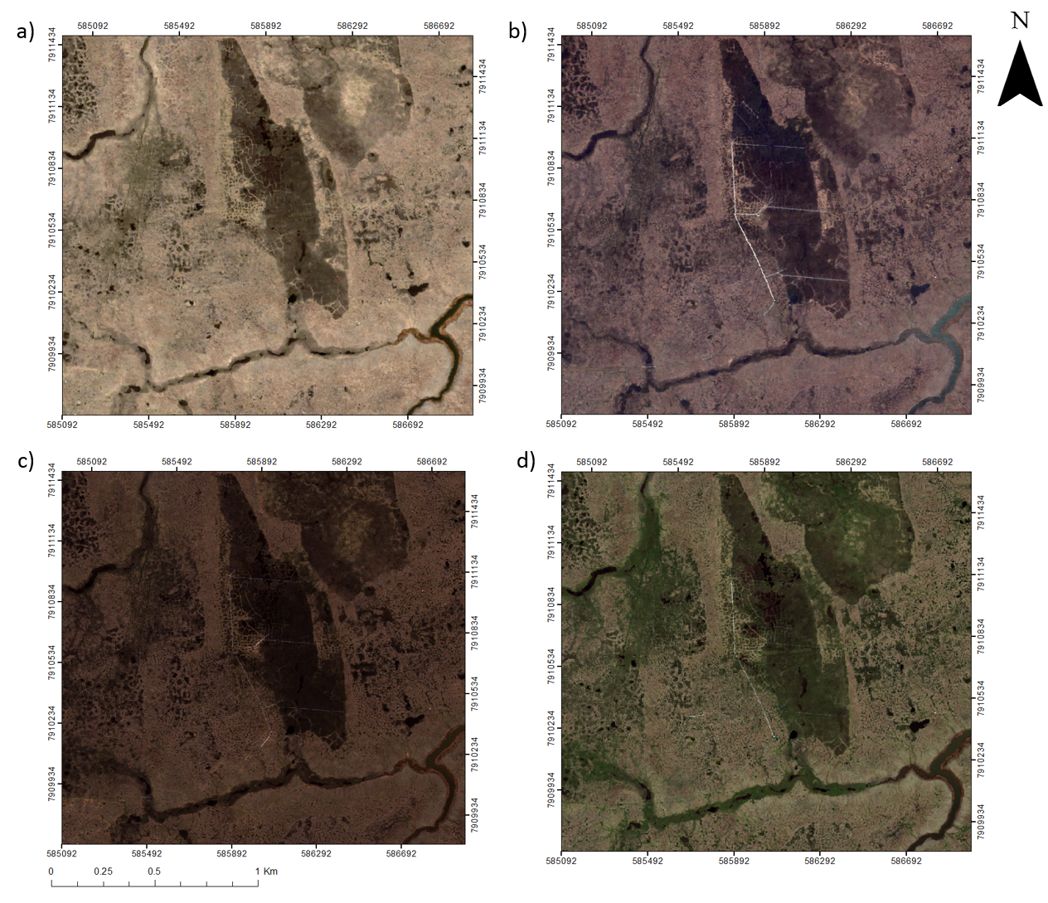 Figure 5.1. True colour images across Utqiaġvik (Barrow) region for a) 2002 (Quickbird-2) b) 2009 (Quickbird-2) c) 2011 (WorldView-2) and d) 2015 (WorldView-2).Quickbird-2 (4 bands: Blue: 450-520 nm; Green: 520-600 nm; Red: 630-690 nm, and NIR: 760-900 nm) and WorldView-2 (8 bands: Coastal: 400-450 nm; Blue: 450-510 nm; Green: 510-580 nm; Yellow: 585-625 nm; Red: 630-690 nm; Red Edge: 705-745 nm; Near-IR1: 770-895 nm and Near-IR2: 860-1040 nm) data were georeferenced and calibrated to Top-of-Atmosphere Reflectance following the procedures outlined by Digital Globe (Digital Globe Corporate, Longmont, CO, USA). Although the multispectral satellite imagery used in this study do not have the same spatial resolution (2.4 m versus 2.0 m), the overlap within the four bands (Red, Blue, Green and NIR) that feature across both products indicated a level of comparability for further use in the change detection analysis (Elsharkawy et al. 2012).Table 5.1. Information on image acquisition, type, resolution and number of days since snow melt (in order to make sure images are as near similar phenological status as possible). N/D denotes data not available.A dark object subtraction was also carried out (Chavez, 1996) to account for any atmospheric effects such as haze or cloud cover that may occur in the imagery. To ensure that images were comparable, an image to image calibration was also implemented (Wegmann, Leutner & Dech, 2016). This was performed by extracting reflectance data for both dark and white objects (such as roads) and obtaining the linear regression line for these two sets of values. The regression equation was then used to correct the reflectance values for all the pixels. Reflectance values differed across all bands by approximately 0.05, giving us confidence that they were comparable. Images were co-registered and georeferenced using between 10 and 15 ground control points (GCP) with the 2015 image as a base layer. This number was deemed sufficient as they were evenly distributed across each image in order to produce as low a root mean square error (RMSE) as possible. Including more points did not improve this value. The RMSE was 0.9 and 2.83 m, for Quickbird-2 and WorldView-2 imagery respectively. The larger RMSE value was due to the difference in spatial resolution between both types of imagery but this value was deemed accurate enough to proceed with further analysis.5.3.3 Random forest classification For each image date, the distribution of the vegetation communities initially defined in Davidson et al. (2016b) was classified using random forest (RF; Breimen, 2001). This classification method was chosen to try improving on the classification accuracies obtained using other classification techniques shown in Chapter 4. There are several advantages of using RF, including being more efficient than other classifier techniques through being more robust to outliers and handling larger amounts of training data successfully (Reynolds et al. 2016). Also, interactions between input variables are not affected by correlated variables and therefore do not over fit to noise within the data set (Chapman et al. 2010). The RF classifier also produces estimations of variable importance, allowing for further analysis of specific input variable contribution within the classifier (van Beijma et al. 2014). Furthermore, this technique has been successfully used in vegetation classification and land cover mapping previously (Gislason et al. 2006; Chapman et al. 2010; van Beijma et al. 2014).  The RF classifier is a multiple decision tree classifier, based on classification and regression trees (CART; Breiman et al. 1984). The algorithm searches across a randomly selected subset of the input variables to determine a split at each node. (Gislason et al. 2006). When the RF grows a tree, it uses the best split of the subset in the division of every note instead of using the best split variables (Rodriguez-Galiano et al. 2012). This can reduce the strength of a single tree, but overall, it reduces any generalisation error (Breiman, 2001). The output of the classifier is determined by a majority vote within the decision trees (van Beijma et al. 2014). Cross-validation accuracy is calculated using the remaining training data (known as out-of-bag (OOB)) and used to evaluate the accuracy of the model before a formal accuracy assessment (Pal, 2005) which is described in section 5.2.4. In this study, 500 trees were grown as the more trees used, the more reliable estimates that can be produced from the OOB predictions (Pal, 2005). The input variables used were the Blue, Red and NIR bands of the Quickbird-2 and WorldView-2 multispectral imagery respectively as these bands are useful for distinguishing between different arctic tundra vegetation types (Huemmerich et al. 2013). For every tree produced, 2/3 of the data was used to create the classification tree and 1/3 of the data was used to validate the classification (Hayes et al. 2014). Open bodies of water and areas of road/boardwalk were masked from all the images to avoid causing a mixed signal within the classification. Random forest classification was performed using the ‘rgdal’, ‘raster’, ‘caret’, ‘randomForest’, ‘e1071’ and ‘snow’ packages in R version 3.3.2 (R Core Team 2016). 5.3.4 Classification accuracyClassification accuracies were derived from 30-55 ground truth points from each class selected across the region. These points were verified using previously produced maps (Lin et al. 2012; Davidson et al. 2016b) and walkover surveys from the 2014 field campaign. Overall classification accuracy was defined as the total proportion of correctly classified pixels (Horning et al. 2016). Producer accuracies (PA) and user accuracies (UA) were also calculated. PA is the total number of correct pixels in a class, divided by the total number of pixels of that class resulting from the ground truth points (omission error) and UA is the total number of correct pixels in a class, divided by the total number of pixels that were classified in that class (commission error) (Congalton, 1991).Kappa coefficient (Cohen, 1960) was also calculated as the proportion of agreement between classes after the removal of chance agreement (Brennan & Prediger, 1981). Kappa coefficient values range from – 1 to 1 (with < 0 indicating no agreement and > 0 fair to substantial agreement, Cohen, 1960).5.3.5 Change detection analysisA post-classification change detection analysis was used to quantify vegetation community change between 2002 and 2015. Four change maps were produced with ‘from-to’ changes between 2002 and 2009, 2009 and 2011, 2011 and 2015, and an overall ‘from-to’ change between 2002 and 2015. This is a popular change detection technique (Ward et al. 2000; Fichera et al. 2012), which allows determination of differences between independently classified images from each year used in the study. It also minimizes atmospheric and sensor differences because remotely sensed data from two or more dates are classified separately, reducing the problem of normalizing for atmospheric and sensor issues (Al-doski et al. 2013; Ye et al. 2016). However, it must be taken into account that this method of change detection is only as accurate as the original classifications themselves (Bruzzone et al. 2004). 5.3.6 NDVI The Normalised Difference Vegetation Index (NDVI) was used to establish whether the region became ‘greener’ (Bhatt et al. 2010, 2017). NDVI is the normalized ratio between reflectance in the red and in the NIR (Rouse et al. 1974). NDVI has limitations as its values are affected by canopy structure causing a mixed reflectance signal (Huete et al. 2002). Nevertheless, due to the short stature of the vegetation found across the Barrow region, this vegetation index was deemed suitable for the purposes of this study. In this study, the NIR (QB2: 760-900 nm and WV2: 770-895 nm) and R (QB2: 630-690 nm and WV2: 630-690 nm) were used. NDVI ranges from -1 to 1, with negative values indicating water, values near zero normally depicting non-vegetated surfaces and high values showing photosynthetically active surfaces (Rouse et al. 1974). Mean NDVI values for areas that did not change vegetation type between years were extracted from these maps and compared to see whether changes in community also meant changes in productivity or ‘greenness’. 5.3.7 Environmental and meteorological dataWater table depth was measured in 2005, 2007, 2009, 2014 and 2015 along the boardwalk at the Barrow-BES eddy covariance tower. Water table depth was measured in 2.5 cm diameter PVC pipe water wells (Zona et al. 2009; Davidson et al. 2016a). Active layer thaw depth, i.e., the depth to which the permafrost thaws every summer before re-freezing, was measured in years 2000-2003, 2007 and 2013-2015 within the footprint of the CMDL eddy covariance tower which is located about 1 km east of the study region (Zona et al., 2016). Mean annual, summer and winter air temperature, and annual precipitation data for the 2002-2015 period were obtained from the National Ocean and Atmospheric Administration (NOAA, 2017) weather station situated at Wiley Post-Will Rogers Memorial Airport, Utqiaġvik (Barrow).A Pearson correlation coefficient between summer air temperature and wet sedge meadow community distribution was undertaken to see whether wet sedge meadow expansion was positively correlated with warming summer air temperatures. Air temperature values used in this analysis were derived from taking the mean air temperature for the five years previous to each of the four years used in the change detection analysis (2002, 2009, 2011 and 2015). The trends in mean annual air temperature and summer precipitation were analysed using the ‘zyp’ package (Bronaugh & Werner, 2013). Using the Yue et al. (2002) method, the magnitude of the trend is computed using the Theil-Sen Approach (Theil, 1950; Sen, 1968). When the slope is almost zero, analysis is not computed as deemed not necessary. However, if the slope differs from zero, the trend is assumed to be linear and a Trend Free Pre-whitening (TFPW) procedure is undertaken. Finally, the Mann-Kendall test is applied to assess significance of the trend. The significance in the change of August active layer thaw depth during the time period of the change detection analysis was evaluated using analysis of variance (ANOVA) and Post-Hoc Tukey HSD test. All statistical analysis was performed using R, version 3.3.2 (R Core Team 2016).5.3.8 Methane (CH4) emissionsMethane (CH4) fluxes were derived from plot level emissions measured using spatial chambers during the 2014 growing season (Davidson et al. 2016a) and upscaled using the weighted average technique; 		Up_flux = plot flux * area / total area			Equation 1where Up_flux is the upscaled plot flux, plot flux is the mean plot-derived CH4 flux for a given community (n=6 per vegetation community, Davidson et al. 2016a). Area is the area of each vegetation community in m2 across the region as defined by the RF classification and the total area is the distribution of all vegetation communities combined. Due to the reduced temporal resolution of the plot level flux measurements available, this method was chosen as it provided the simplest method for producing an estimate of potential CH4 flux over large areas (Parmentier et al. 2011) and was successfully used as a method to upscale plot level fluxes in order to compare to EC tower measurements as shown in Chapter 4.5.4 Results5.4.1 Random forest classificationOverall classification accuracy for the 2002 image was 70% (Kappa coefficient 0.49). Accuracies improved over the time period used in the analysis, with the 2015 image having a classification accuracy of 90% (Kappa coefficient 0.85) (Table 5.2). In 2002, across the 3.6 km2 study region, the most dominant vegetation community was the mesic sedge-grass-herb meadow (60.1%/2.1 km2), followed by wet sedge meadow (28.9%/1.1 km2), with dry lichen heath covering 11.0% (0.4 km2) (Figure 5.2a). In 2009, both the dry lichen heath community and wet sedge meadow communities increased to 18.9% and 39.5% cover respectively (Figure 5.2b). In 2011, wet sedge meadow cover continued to increase to 42.7%, while mesic sedge-grass-herb meadow was down to 44.4%, and dry lichen heath covered 12.9% and (Figure 5.2c). Finally, in 2015, the wet sedge meadow community becomes the dominant vegetation community in this region, covering 43.6% of the study area (Figure 5.2d). See Table 5.3 for the overall coverage of each vegetation community for each year used in the analysisTable 5.2. Confusion matrices for the classified images. Each column corresponds to the ground truth points used for accuracy assessment. The values in a column indicate the number of those ground truth points classified into each class, while the values on the main diagonal (italicised) indicate agreement between ground truth points and classified maps.Table 5.2 contd.Table 5.3.  Vegetation community distributions in km2 for each year used in the change detection analysis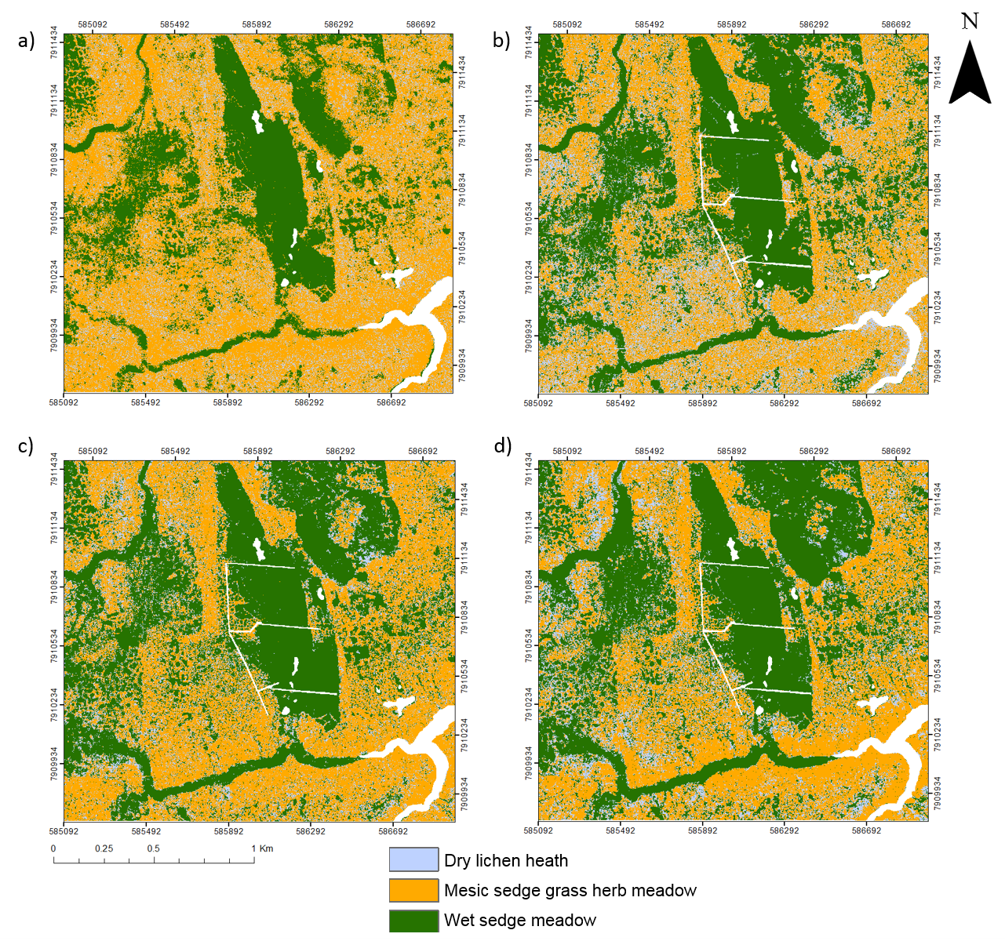 Figure 5.2. Random Forest classification for a) 2002 (Quickbird-2) b) 2009 (Quickbird-2) c) 2011 (WorldView-2) and d) 2015 (WorldView-2). Regions in white are open water bodies and boardwalk areas which were masked from the classification.5.4.2 Change detection analysisThe wet sedge meadow increased the most from 2002 to 2009 (increase of 10.6%) (Figure 5.3). Approximately 18% of what was classified as mesic sedge-grass-herb meadow and 3.5% of dry lichen heath in 2002 became wet sedge meadow in 2015. About 16% and 3% of what was originally classified as wet sedge meadow in 2002 became either dry lichen heath or mesic sedge-grass-herb meadow respectively. Around 22.2% of land cover that was originally classified as wet sedge meadow in 2002 remains unchanged in 2015. Similarly, 30.3% and 2.7% of the land cover classified as mesic sedge-grass-herb meadow and dry lichen heath respectively remained unchanged in 2015. 10.7% and 2.9% of what was originally classified as mesic sedge-grass-herb meadow and wet sedge meadow respectively became dry lichen heath in 2015. 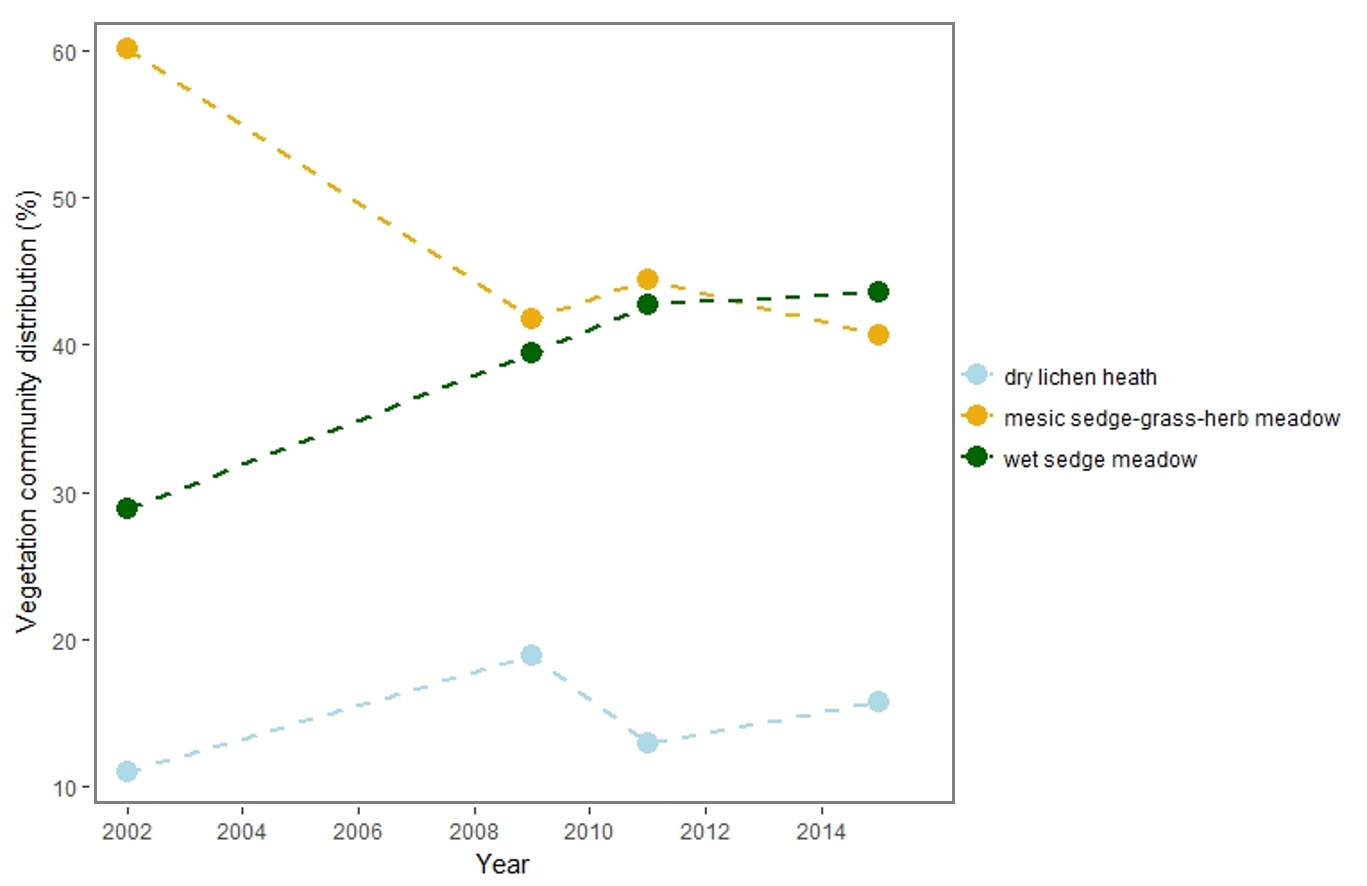 Figure 5.3. Vegetation community distribution increase in percentage between 2002 and 2015. Points indicate the year in which the satellite imagery was obtained for use in the change detection analysis.5.4.3 Environmental and meteorological dataWater table depth (Figure 5.4a) before the water table manipulation experiment in 2005 was found below the surface throughout the growing season to a depth of -28 cm. When the area was flooded in 2007, water table depths remained above the surface in June, while gradually falling below the surface as the summer progressed. Interestingly, although precipitation levels did not increase substantially in 2014 and 2015, water table depths stayed closer to the surface and above the surface in 2014. However, this may be localised to this specific area of the landscape (drained lake basin) and therefore the larger scale change cannot be evaluated. Active layer thaw depth (Figure 5.4b) showed a similar pattern across the measurement period, becoming deeper as the growing season progressed. An analysis of variance (ANOVA) on the August thaw depth measurements yielded significant variation among years [F (7) = 47.84, p <0.001], with 2007 having the shallowest thaw depth and 2015 having the deepest. Post hoc comparisons using the Tukey HSD test indicated that the 2007 August thaw depth was significantly shallower in comparison to all other years. Mean annual air, summer and winter air temperatures have increased slightly during the 2000 – 2015 period. In 2007 the highest mean summer air temperature was achieved at 4.7° C and 2001 had the lowest at 2.3° C (Figure 5.5b). Precipitation levels were similar across the measurement period, with the lowest precipitation rates occurring in 2007 and highest precipitation occurring in 2013 (Figure 5.5d). Shallowest active layer thaw depth coincided with the lowest precipitation rates (2007). There was a significant positive trend in mean summer air temperature between 2002 and 2015 (p = 0.008), but no significant trend in summer precipitation (p = 0.373). There was significant positive correlation between wet sedge meadow expansion and increasing summer air temperature (R = 0.99, n = 4, p = 0.003).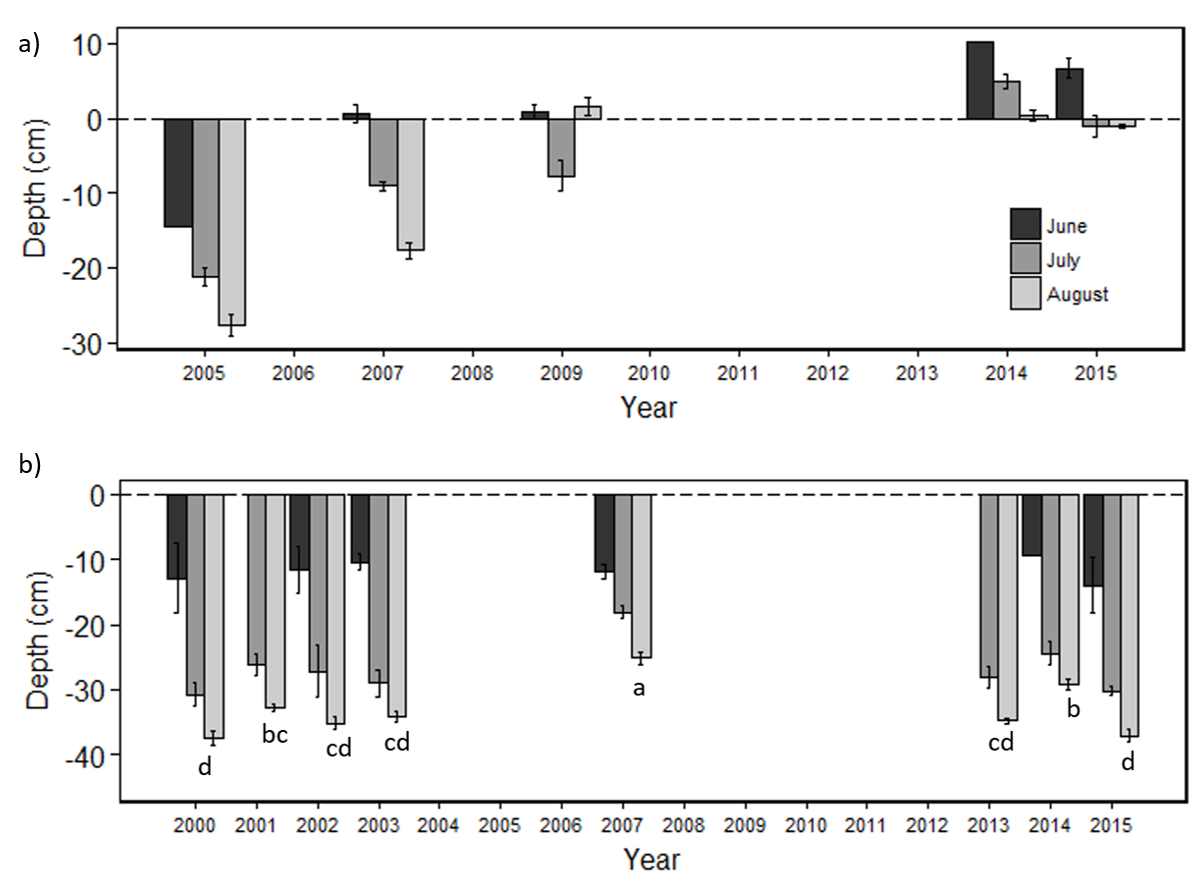 Figure 5.4. a) Water table depth measured along boardwalk at Barrow-BES and b) Active layer thaw depth measured at CMDL. Bars are mean ± standard error for each month. Different letters show significant differences between means (p < 0.001) from Tukey HSD post-hoc tests.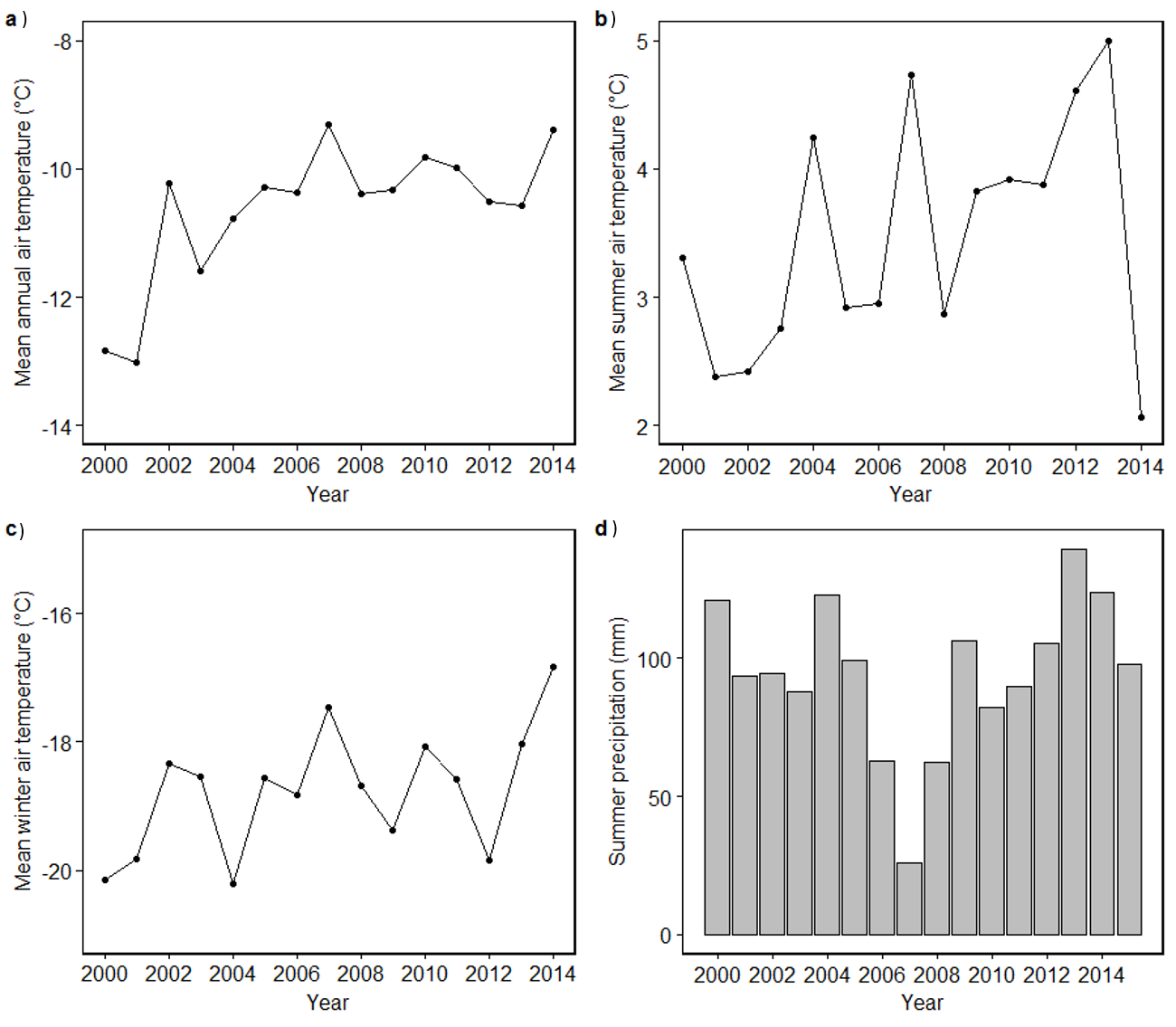 Figure 5.5. Mean a) annual b) summer c) winter air temperature and d) summer precipitation as derived from the NOAA meteorological station at Wiley Post-Will Rogers Memorial Airport, Utqiaġvik (Barrow) between 2000 and 2015.5.4.4 NDVINDVI values for each vegetation community increased over the 13-year measurement period, increasing approximately 34% for dry lichen heath and 48% for wet sedge meadow, and 31% for mesic sedge-grass-herb meadow between 2002 and 2015 (Table 5.4). Overall, the region has become ‘greener’ between 2002 and 2015 (Figure 5.6), although the decrease in NDVI during 2009 could possibly be attributed to the increase in water table after the initial water table manipulation experiment (Figure 5.4).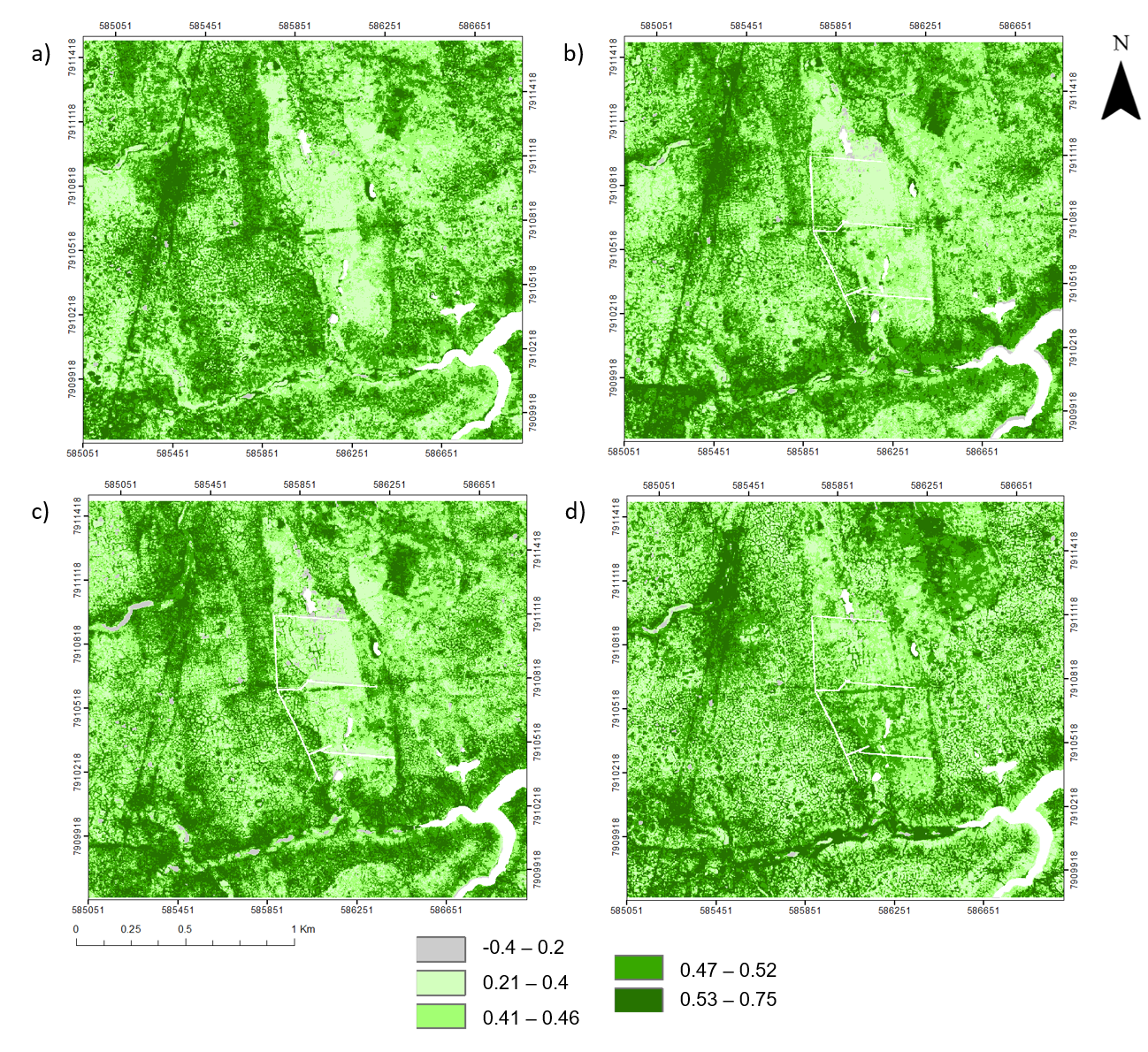 Figure 5.6. Normalised Difference Vegetation Index (NDVI) maps a) 2002 (Quickbird-2) b) 2009 (Quickbird-2) c) 2011 (WorldView-2) and d) 2015 (WorldView-2). Regions in white are open water bodies and boardwalk areas which were masked from the analysis.Table 5.4. Mean Normalised Difference Vegetation Index (NDVI) for areas that did not change vegetation community type and each year used in the change detection analysis.5.4.5 Upscaled methane (CH4) emissionsThe 2014 growing season CH4 fluxes were used as a proxy for mean emission values for the study period. Upscaled CH4 emissions increased by roughly 39% between 2002 and 2015, showing a difference of approximately 0.21 mg CH4-C m-2 h-1 (Figure 5.7). Wet sedge meadow contributed the largest amount to the overall flux, with a small amount coming from the mesic sedge-grass-herb meadow. Dry lichen heath had upscaled flux values very close to zero (< 0.001 mg CH4-C m-2 h-1) (Figure 5.7).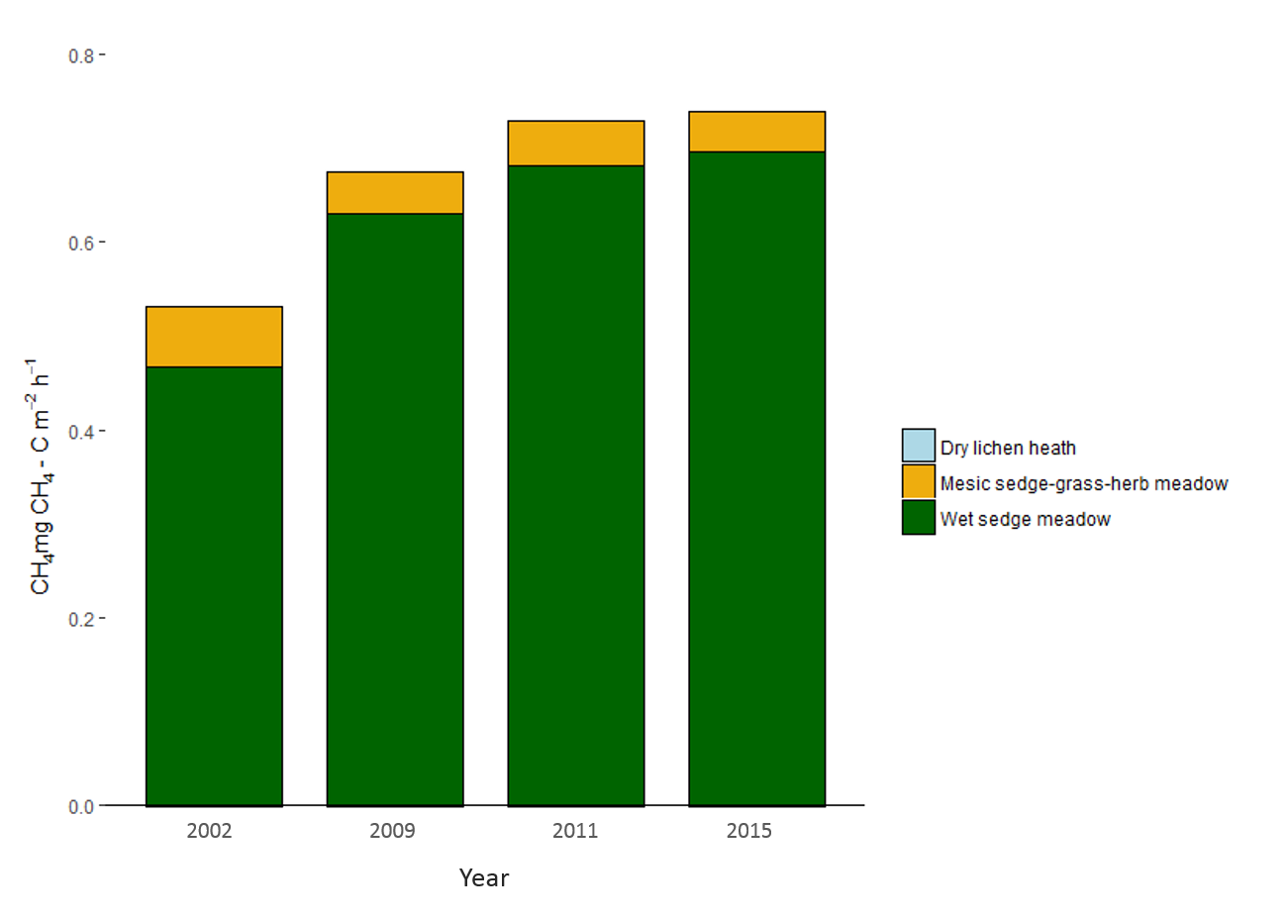 Figure 5.7. Upscaled methane (CH4) fluxes using distribution of each vegetation community as derived from the random forest classification. Different colours represent different mean contribution of CH4 flux for each vegetation community. Contribution of dry lichen heath is very close to zero therefore not shown.5.5 Discussion This study looks at arctic tundra vegetation community change across the Barrow region between 2002 and 2015 using a random forest classification derived from high-resolution multispectral imagery. A 14.7% increase in wet sedge meadow distribution across this region between 2002 and 2015 was found, with a 50% greening. Alongside this increase, there was an increase of 4.7% in the distribution of dry lichen heath alongside with a 10% increase in greening, and an overall decrease of 19.4% in the mesic sedge-grass-herb meadow while with a correspondent 50% increase in greening. Interestingly, Lin et al. (2012) showed the opposite across a similar region at Barrow, where drier communities have expanded and wet communities have decreased between 1948 and 2008. The results of the study presented here indicate that the wet communities have expanded again. This may indicate the responsiveness of these communities to localised changes in air temperature or water table levels (Andresen et al. 2016). It is likely that the expansion over most of the landscape is not due to the water table manipulation experiment conducted in 2007 by Zona et al. (2009) which was restricted to a smaller area as shown by Lin et al. (2012). Also, there was no manipulation after 2009, and yet there is still evidence that wet sedge meadow community continued expanding until 2015. Even the really dry year of 2007 (very low precipitation and warmer than average air temperature, Figure 7) did not affect the trend of wet sedge expansion. Villarreal et al. (2012) and Andresen and Lougheed (2015) also note an expansion of wetland species, especially Carex aquatilis and the infilling of ponds across this region, but also acknowledge an overall drying of the landscape between 1972 and 2010 (Villarreal et al. 2012).The main wet sedge expansion occurred during a period of warming as suggested by the significant positive warming trend between 2002 and 2015 . However, caution must be taken as there are only four data points used in the analysis. Further research would be suggested in forthcoming years to see whether this relationship is likely to continue. Increasing air temperatures across this region could potentially cause permafrost to thaw to a state of degradation, potentially causing more surface water to appear, allowing wet sedge species to colonise (Andresen et al. 2016). Although the results show that there is no significant difference between maximum active layer thaw depth across the eight years of data available, these measurements were collected in a location where the analysis did not show any change. Unfortunately, the areas that showed a vegetation change were not sampled for active layer thaw depths during this time range. Across the region, the expansion of wet sedge meadow seemed to occur at the edge of already existing of wetland areas rather than occurring ‘randomly’ throughout the landscape. A deepening of the active layer depth has been observed across the wider Barrow region (Streletskiy et al. 2008; Andresen et al. 2016). It could be expected that deeper active layer thaw depths during the summer would increase drainage (Avis et al. 2011; Göckede et al. 2016) but a study conducted across this region by Liljedahl et al. (2016) show that the initial stages of permafrost degradation under increased warming will cause ponding across the landscape initially. Therefore, areas of open water may be colonised by wet sedge species initially (Andresen et al. 2016) before drainage occurs. Precipitation levels during study period were similar, indicating that the apparent expansion of wet sedge meadow is not related to increasing soil moisture following high precipitation events. This is further substantiated by Liljedahl et al. (2016) who note that any precipitation events between 1948 and 2010 were unlikely to cause any ponding.The cover of dry lichen heath community fluctuated between 2002 and 2015. Lin et al. (2012) also note a similar pattern, with inconsistent increasing and decreasing cover of vegetation types between measurement dates. Barrow experienced a large lemming population boom in 2008, following the very warm 2007 year. Johnson et al. (2011) and Villarreal et al. (2012) state that lemmings in this region normally dominate moist graminoid communities and this boom caused a reduction in moist/dry graminoid communities but an overall increase in lichen communities across Barrow peninsula between 1972 and 2010. However, the changes in dry lichen heath community cover could also be attributed to the multispectral imagery not allowing to differentiate between this community and the mesic sedge-grass-herb meadow, even though at the plot scale there is a significant difference between their spectral profiles (Davidson et al. 2016b). Therefore, improvement in the resolution of the satellite imagery used could allow for better separation between these communities. The difference in pixel size between the Quickbird-2 and WorldView-2 imagery could potentially impact the validity of the changes detected. However, given the clear linear increase in wet sedge meadow expansion for example, it would seem that these changes can be justified given there was only an 11% difference in classification accuracies between the 2002 QuickBird-2 derived vegetation map and the 2015 WorldView-2 map.Overall, this region of the Barrow Peninsula has increased in ‘greenness’ with NDVI values increase from approximately 0.33 to 0.47. This is in contrast to previous research showing a decrease in NDVI across the Barrow region between 1972 and 2010 (Lara et al. 2012) although the values presented in this study are similar to those found by Walker et al. (2003) and Engstorm et al. (2008). Increasing NDVI values could be attributed to vegetation in the area becoming more productive as air temperatures increase and growing seasons extend, but could also be related to the apparent wet sedge meadow expansion, as these communities are typically more productive than the others present (Villarreal et al. 2012). Although changes in NDVI values across the 13-year period could be due to the different sensors and wavebands used, previous studies across both arctic tundra and other ecosystems found no significant difference between NDVI values derived from both sensors (Macius-Farias et al. 2012; Abuzar et al. 2014).Estimated CH4 emission increased by 39% across the 2002-2015 period, indicating that the increase in wet sedge community distribution can have a strong influence on the CH4 flux across the region. Andresen et al. (2016) estimate an approximately 60% increase in plant-mediated CH4 emissions across the Barrow Peninsula between 1970 and 2013. As the Arctic is already a source of CH4 to the atmosphere, this potential increase in CH4 emissions would be an important positive feedback from these tundra ecosystems to the global climate.5.6 ConclusionsThe results presented here highlight the potential sensitivity of polygonal tundra landscapes to changes in climate and localised changes in environmental variables. This study shows that between 2002 and 2015, there has been rapid change in vegetation community distribution across this region of the Barrow Peninsula. The main change was the expansion of the wet sedge meadow community, which seemed independent of the water manipulation that occurred from 2007-2009 over 0.36 km2 of this landscape, as the expansion was detected at a wider spatial scale across 3.6 km2 of the landscape. Additionally, the wet sedge meadow expansion continued well past the end of the manipulation experiment. The drivers of this expansion are difficult to define at this time, but it seems to be occurring at the same time as observed significant warming, which could have led to more increasingly available water habitat where this vegetation community thrives. These results suggest that if under a warming climate, permafrost degradation begins initially with ponding, there is a chance that the wet sedge meadow community will continue to expand and lead to potential increases in CH4 emissions across these tundra ecosystems. Chapter 6General Discussion6.1 OverviewIn order to improve our knowledge of CH4 emission and to make future predictions, there is a need for a better understanding of how the relationships between different environmental and vegetation variables impact the magnitude of CH4 fluxes. The inconsistencies in our understanding can be addressed by utilising a wide range of ground-based observations of different environmental/vegetation parameters and CO2 and CH4 flux measurements across a broad geographical range. Alongside this, scaling plot level dynamics of emissions to the wider landscape using field-based and high resolution multispectral satellite sensors will help identify processes occurring at a larger scale and potentially improve model predictions through inclusion of more process-based CH4 flux traits.In light of this, the following questions were identified at the start of this thesis:What are the specific controls on CH4 fluxes across different arctic tundra ecosystems and how does vegetation type at the plot scale impact these?What are the dominant arctic tundra vegetation communities found at the patch scale across the field sites and are they are spectrally distinct? Which combination of raw spectral reflectance and vegetation indices retrieved from field and satellite data allows for accurate mapping of these vegetation communities?Which mapping technique produces the most accurate representation of the landscape present and, subsequently the most accurate upscaled plot-level CH4 emissions in comparison with the EC tower measurements?Finally, are tundra communities responsive to changes in meteorological conditions over a decade and how this may influence future CH4 emissions? 6.1.1 Vegetation type dominates the spatial variability in CH4 emissions across multiple Arctic tundra landscapes (Chapter 2)The studied locations exhibited a highly simplified vegetation with three vegetation types (wet sedge, tussock sedge and other non-sedge communities) which explained 54% of the variation in CH4 fluxes (similar to a more complicated model including a range of environmental variables which explained 58% of the variation). This similarity is likely because conditions that control CH4 production and consumption in these ecosystems also dictate the vegetation communities present. This is an important step towards gaining a better understanding of CH4 dynamics across larger areas of the Arctic as we can now link emission magnitude and rate to vegetation type which can be remotely sensed and can act as a proxy for belowground edaphic conditions. Substantial emissions were recorded from tussock sedge vegetation types, which typically had a much lower water table depth than the wet sedge community (typically ~ 40 cm below the surface of the soil), indicating the influence of plant-mediated transport on CH4 emissions. Previous studies across similar tundra ecosystems have shown plot level CH4 are heavily influenced by localised microtopography, environmental conditions such as water table depth (Zona et al. 2009), soil temperature (Sturtevant et al. 2012) or vegetation (von Fischer et al. 2010). Although similar results are presented in this thesis, this study expands on this and indicates that these relationships occur at much broader geographical scales and across ecosystem types.  Namely, vegetation type (sedges) having a strong influence on CH4 fluxes, irrespective of microtopographic position or site. Given the strong influence of vegetation type on flux magnitude, a simple way to improve on this study and to explore the relationship more would be to conduct a manipulation experiment. This would involve measuring CH4 fluxes from plots with specific vegetation types, and subsequently removing the vegetation in similar plots to see whether the fluxes are similar or whether they are reduced. Furthermore,  it would be beneficial to have a better temporal range of the chamber flux measurements as a whole, especially at the Atqasuk and Ivotuk sites. This was limited during the field campaign presented in this study due to the logistics of travelling to these sites. However, as both sites have access to power, it would be interesting to place automatic chambers across the landscape in a variety of different vegetation types (Pirk et al. 2016). Not only would this provide a better resolution for upscaling the fluxes, but it would give a more comprehensive insight into whether vegetation type or differences in growth form for example, can also influence the diurnal dynamics of CH4 emissions (Mastepanov et al. 2008; Jackowicz- Korczyński et al. 2010). Furthermore, given the fact that on a day to day basis, relationships between upscaled plot level estimates of CH4 estimates and those derived from the EC towers were not always similar (Chapter 3), improving the resolution on the chamber measurements (in conjunction with detailed environmental data analysis) could help partition out the cause of this discrepancy, in conjunction with detailed environmental data analysis. Due to the inter- and intra-annual variability of the dynamics of CH4 fluxes potentially being high, it would be beneficial to return to these field sites in subsequent years and start to collect a long-term data set with regards to both the flux emission rates but also changes in vegetation community composition or growth patterns for example. One field campaign is possibly not ideal for trying to examine relationships between fluxes and other environmental parameters, although the work presented here does prove an interesting insight into processes. As the growing season continues to extend under a warming climate across the Arctic (Pearson et al. 2013), increasing the amount of plot level CH4 flux measurements in the early part of the season and into the autumn period, alongside other CO2 fluxes and a range of environmental variables would also be useful. This would link to work presented in Zona et al. (2016) looking at CH4 emissions during the shoulder seasons and winter months from sites included in this thesis. However, Chapter 2’s study provides a simplified concept for understanding the processes controlling plot-scale CH4 fluxes and demonstrates the importance of including vegetation type within future models.6.1.2 Mapping Arctic Tundra Vegetation Communities Using Field Spectroscopy and Multispectral Satellite Data in North Alaska, USA (Chapter 3)Building on the prospect of using remote sensing to link vegetation type and potential CH4 emissions, the feasibility of using field spectroscopy to distinguish between different tundra vegetation types was tested.  The results showed that separation between the eight different vegetation communities was primarily in the 450 – 510 nm, 630 – 690 nm and 705 – 745 nm regions of the electromagnetic spectrum. The drier arctic tundra vegetation communities, dominated by non-vascular plants showed much higher reflectance in the 450-510nm and 630-690nm likely due to a lack of photosynthetic pigments which absorb light in these regions of the spectrum, the opposite was found for vascular dominated communities (Huemmerich et al. 2013; Bratsch et al. 2016; Liu et al. 2017). Classification accuracies of between 92% and 96% were obtained to map vegetation communities. Lower classification accuracies of ~70% were found when using WorldView2 satellite imagery. The results suggest that tundra vegetation communities across a broad geographical range can be successfully discriminated between via their spectral characteristics using ground-based field spectroscopy data, expanding on previous work shown by Buchhorn et al. (2013) and Bratsch et al. (2016), who showed it is possible to differentiate between different tussock tundra types at a low arctic tundra site (Ivotuk). This study then developed these results further to produce fine-scale vegetation maps, scaling from the plot scale (<1 m) to ecosystem scale (<500 m) using the field spectroscopy data rescaled to match the bands of the multispectral satellite imagery. Given the spatial variability of the land cover within the EC tower footprints, it was difficult to produce a consistent method for mapping the vegetation present. The outcomes of this study have improved understanding of tundra vegetation dynamics at a range of different ecosystem types across a latitudinal gradient in Northern Alaska and can especially be beneficial for use in further upscaling studies. Furthermore, these fine-scale vegetation maps are the first of their kind produced for the EC tower footprints at these field sites. This is an important development as these towers are collecting long-term continuous data across a range of trace gas fluxes, environmental and meteorological conditions and these maps will provide key information that will help with a better understanding of the flux dynamics in these regions. It also provides necessary insight into the different ecological processes driving plant community assemblages across the Arctic and a basis for how these might change under a warming climate.6.1.3 Mapping tundra vegetation for upscaling CH4 fluxes in arctic ecosystems (Chapter 4)Alongside using the field spectroscopy data and LDA to map tundra vegetation, a comparison of four different techniques (including LDA) with varying levels of input intensity was undertaken. The results show that robust algorithms like LDA produced the most accurate representation of tundra vegetation across the four field sites with classification accuracies of between 65% and 88%. This is due to LDA being a supervised classification technique, utilising field based spectral data which was rescaled to match the high-resolution satellite imagery, in comparison to other techniques used which were unsupervised and using spectral information from the imagery only. The area-weighted technique has been previously used successfully to upscale plot level fluxes (van der Molen et al. 2007; Parmentier et al. 2011; Zhang et al. 2012). Other techniques, however, are more complex and require inputs such as detailed meteorological and environmental conditions for example. However, this study showed that a simplistic methodology can be applied across a number of different arctic tundra ecosystems and still produce significant results, with a positive correlation between 0.57 and 0.81 found with the EC tower measurements, irrespective of mapping method used. Increasing the temporal resolution of measurements taken would also be useful to improve the results of this upscaling study. It would be beneficial to have ground-based measurements of the spectral characteristics of the vegetation communities across the full growing season and see whether we can still discriminate between these communities during the early part of the summer or when the vegetation starts to senesce (Bratsch et al. 2017). If these could be used to create maps that follow the phenological dynamics of the vegetation and span the entire growing season, then in conjunction with more plot-level measurements of the CH4 fluxes, it would be interesting to see whether we could scale any temporal dynamics within the emission estimates. The spectral characteristics of the vegetation could also be linked directly to the CH4 fluxes, utilising a similar methodology proposed by Dinsmore et al. (2017). This was not undertaken in this study due to the limited temporal resolution to the plot level fluxes. Although the 2-m resolution of the WorldView-2 multispectral satellite imagery produced high classification accuracies across the field sites, applying the expansion of more novel sensors such as UAVs (Fraser et al. 2016) would potentially capture the sub-meter heterogeneity of the landcover better. It could be interesting to see whether extremely detailed vegetation maps that can be produced down the centimetre level using these sensors would help upscaling efforts. However, it is unlikely that this level of detail would be necessary to improve emission estimates, especially alongside the increased input intensity with regards to data collection meaning it is unlikely to be a cost-effective exercise. 6.1.4 Detecting vegetation changes in tundra using high resolution multispectral satellite imagery at Utqiaġvik (Barrow) (Chapter 5)The results presented highlight the importance of vegetation, and in particular sedge species, in influencing CH4 emissions across arctic tundra ecosystems. Building on these findings, a study was conducted to see whether an expansion of wet sedge meadow is occurring across the Barrow Peninsula and whether this expansion could lead to increasing CH4 emissions. A random forest classifier was implemented in order to map vegetation changes at the Barrow sites between 2002 and 2015 and possible reasons as to why any change could be occurring were explored. The results show that the wet sedge meadow community has expanded rapidly (increase of ~ 15%) between 2002 and 2015. Increasing air temperatures could lead to further permafrost degradation, potentially leading to surface water ponding (Liljedahl et al. 2016) and further wet sedge expansion (Andresen et al. 2016). As shown in previous chapters, sedge species across this region have a strong control on potential CH4 emissions, therefore an increase in the dominance of these species across this region could lead to increases in CH4 emissions. This analysis was limited by time constraints and the availability of the high resolution multispectral satellite imagery, as many of the images had a high percentage of cloud cover and other atmospheric effects that made analysis impossible. Although spanning a 13-year period, having only four images made it difficult to detect whether increases in vegetation community distribution or changes overall were consistent or whether there was a large range of inter-annual variability. It would be beneficial to continue to monitor vegetation change using multispectral imagery in the future, to see whether the relationship between increasing air temperatures and wet sedge expansion continues. Increasing amount of the environmental variable measurements such as active layer or water table depth over the coming years will help provide a framework to monitor changes across the landscape.Overall, the results presented in this thesis indicate how the spatial heterogeneity of the tundra landscapes has a strong impact on potential CH4 flux. The results also show that improving the understanding of arctic tundra vegetation community dynamics will provide necessary information to future upscaling or modelling exercises. 6.2 Overall implications and suggestions for further work It is likely that CH4 emissions across arctic tundra landscapes will increase over the coming decades although predictions are uncertain. Methane fluxes from these ecosystems are heavily influenced by a range of different environmental, climatic and vegetation parameters (Kutzbach et al. 2004; Zona et al. 2009; Olefeldt et al. 2013). The uncertainty in the future of these emissions has multiple consequences, especially with regards to improving climate models and potential future budgets. Although the research presented here has looked to simplify our understanding of the controls on CH4 fluxes, given the rate of intense climate change occurring over much of the Arctic, it is possible that these controls, or relationships between these controls, will become stronger, weaker or change completely (Pirk et al. 2017). The effectiveness of using a comprehensive and consistent methodology to produce a detailed data set has allowed for an insight into the spatial variability of emissions across different tundra ecosystems and helps build a framework to identify future changes.To fully quantify the impact of CH4 emissions from tundra ecosystems to the global climate, further links between ground-based investigations, remote sensing and climate modelling are needed. Although it is critical that CH4 models include more parameters derived from field observations, it is important that the effectiveness of remote sensing is not overlooked. Identifying and mapping the distribution of vegetation communities, especially those of which have a strong influence on CH4 emissions is of great importance as there are still uncertainties when upscaling from the local plot scale to the ecosystem scale and beyond. Recent remote sensing efforts to map arctic tundra vegetation (including the work presented in this thesis) provide vital important information to enhance and evaluate earth system and climate models through better representation of the land cover present. This will ultimately improve CH4 budgets across the Arctic. Although across large areas of the Arctic, permafrost degradation under a warming climate will lead to drainage and drier conditions (Avis et al. 2011; Natali et al. 2015), it is expected that across the Barrow Peninsula in particular, surface water will increase with permafrost thaw (Liljedahl et al. 2016). Increasing surface water and wetland extent may be key in understanding future CH4 emission rates (Cooper et al. 2017). The results of Chapter 5 indicate that changes in environmental conditions caused by increasing temperatures may cause the vegetation communities to respond much more rapidly than anticipated. Therefore, the research presented throughout this thesis in looking at the influence of vegetation on CH4 emissions will be useful for understanding future changes across these ecosystems. By understanding the relationship between vegetation, potential CH4 emissions and provision of detailed vegetation maps, it will allow an improvement of predictions of CH4 emissions as these relationships can be accounted for within models. 6.3 Overall conclusion Overall, by combining chamber measurements of CH4 flux rates, detailed vegetation community analysis, high-resolution satellite imagery, and eddy covariance data the results presented in this thesis have successfully scaled CH4 fluxes from the plot scale to the ecosystem scale. The studies presented in this thesis have contributed to knowledge of scaling CH4 fluxes using detailed vegetation data across a variety of different arctic tundra ecosystems in a several important ways; 1) improved knowledge on the controls of CH4 fluxes at the plot scale across heterogeneous landscapes, 2) tested the feasibility of utilising field spectroscopy to distinguish between different tundra vegetation types, 3) demonstrated different mapping methodologies to identify the distribution of these vegetation communities across four different EC tower footprints, and used these distributions to successfully upscale plot level fluxes simply in order to compare to EC tower measurements and finally, 4) provided new insight into potential rapid vegetation community changes across the Barrow Peninsula under increasing pressures from climate change.Under a continuing warming climate, arctic tundra ecosystems are expected to undergo dramatic changes. By understanding the link between vegetation and CH4 emissions, our ability to predict future emission rates and subsequent impact feedbacks to climate are strengthened.Reference ListAbuzar, M., Sheffield, K., Whitfield, D., O’Connell, M. and McAllister, A., (2014), Comparing inter-sensor NDVI for the analysis of horticulture crops in south-eastern Australia. American Journal of Remote Sensing, 2 (1), 1-9.Adam, E., Mutanga, O., Rugege, D., (2010), Multispectral and hyperspectral remote sensing for identification and mapping of wetland vegetation: A review. Wetl. Ecol. Manag. 18, 281–296.Aiken L.S. and West S.G., (1991), Multiple regression: Testing and interpreting interactions. Newbury Park, CA: Sage.Al-doski, J., Mansor, S.B. and Shafri, H.Z.M., (2013), Change Detection Process and Techniques, Civil and Environmental Research, 3, 37-46.Andresen, C.G. and Lougheed, V.L., (2015), Disappearing Arctic tundra ponds: Fine-scale analysis of surface hydrology in drained thaw lake basins over a 65 year period (1948–2013). J. Geophys. Res. Biogeosci., 120, 466–479.Andresen, C.G., Lara, M.J., Tweedie, C.E. and Lougheed, V.L., (2016), Rising plant-mediated methane emissions from arctic wetlands. Global Change Biology, 23, 1128-1139.Andrew, M.E., and Ustin, S.L. (2009), Effects of microtopography and hydrology on phenology of an invasive herb. Ecography, 32, 860–870.Atkinson, D.M. and Treitz, P., (2012), Arctic ecological classifications derived from vegetation community and satellite spectral data. Remote Sensing, 4, 3948–3971.Avis, C.A., Weaver, A.J. and Meissner, K.J., (2011), Reduction in areal extent of high-latitude wetlands in response to permafrost thaw. Nature Geoscience, DOI: 10.1038/NGEO1160.Baldocchi, D.D., (2003), Assessing the eddy covariance technique for evaluating carbon dioxide exchange rates of ecosystems: past, present and future. Global Change Biology, 9, 479-492Bandos, T.V., Bruzzone, L. and Camps-Valls, G, (2009), Classification of hyperspectral images with regularized linear discriminant analysis. IEEE Trans. Geosci. Remote Sens., 47, 862–873.Bartlett, R.J. and Ross, D.S., (1988), Colorimetric determination of oxidizable carbon in acid soil solutions. Soil Science Society of America, 52, 1119-1192Bartsch, A., Höfler, A., Kroisleitner, C. and Trofaier, A., (2016), Land Cover Mapping in Northern High Latitude Permafrost Regions with Satellite Data: Achievements and Remaining Challenges. Remote Sensing, 8, 979.Bellisario LM, Bubier JL, Moore TR (1999) Controls on CH4 emissions from a northern peatland. Global Biogeochemical Cycles, 13, 81–91/Bhatt, U.S., Walker, D.A., Raynolds, M.K. Bieniek, P.A., Epstein, H.E., Comiso, J.C., Pinzon, J.E., Tucker, C.J. and Polyakov, I.V., (2013), Recent Declines in Warming and Vegetation Greening Trends over Pan-Arctic Tundra. Remote Sensing, 5, 4229-4254.Bhatt, U.S., Walker, D.A., Raynolds, M.K., Comiso, J.C., Epstein, H.E., Jia, G., Gens, R., Pinzon, J.E., Tucker, C.J., Tweedie, C.E., et al., (2010), Circumpolar Arctic tundra vegetation change is linked to sea ice decline. Earth Interact, 14, 1–20.Billings, W.D. and Peterson, K.M., (1980), Vegetational change and ice-wedge polygons through the thaw lake cycle in Arctic Alaska. Arctic and Alpine Research, 12 (4), 413-432.Bintanja, R. and Krikken, F., (2016), Magnitude and pattern of Arctic warming governed by the seasonality of radiative forcing. Nature Scientific Reports, 6, DOI: 10.1038/srep38287.Blok, D., Heijmans, M.M.P.D., Schaepman-Strub, G., Kononov, A.V., Maximo, T.C. and Berendse, F., (2010), Shrub expansion may reduce summer permafrost thaw in Siberian tundra. Global Change Biology, 16, 1296-1305.Bockheim, J.G., Everett, L.R., Hinkel, K.M., Nelson, F.E. and Brown, J., (1999), Soil Organic Carbon Storage and Distribution in Arctic Tundra, Barrow, Alaska. Soil Science Society of America Journal, 63 (4), 934-940.Bockheim, J.G., Hinkel, K.M. and Nelson, F.E., (2001), Soils of the Barrow region, Alaska. Polar Geography, 25 (3), 163-181.Bohn, T. J., Melton, J. R., Ito, A., Kleinen, T., Spahni, R., Stocker, B. D., Zhang, B., Zhu, X., Schroeder, R., Glagolev, M. V., Maksyutov, S., Brovkin, V., Chen, G., Denisov, S. N., Eliseev, A. V., Gallego-Sala, A., McDonald, K. C., Rawlins, M. A., Riley, W. J., Subin, Z. M., Tian, H., Zhuang, Q., and Kaplan, J. O., (2015), WETCHIMP-WSL: intercomparison of wetland methane emissions models over West Siberia, Biogeosciences Discuss., 12, 1907–1973, doi:10.5194/bgd-12-1907-2015.Boike, J., Langer, M., Lantuit, H., Muster, S., Roth, K., Sachs, T., Overduin, P., Westermann, S. and McGuire, A.D., (2012), Permafrost – Physical Aspects, Carbon Cycling, Databases and Uncertainties, in R. Lal et al. (eds.), Recarbonization of the Biosphere: Ecosystem and the Global Carbon Cycle, DOI 10.1007/978-94-007-4159-1_8.Bratsch, S., Epstein, H., Buchhorn, M., Walker, D. and Landes, H., (2017), Relationships between hyperspectral data and components of vegetation biomass in Low Arctic tundra communities at Ivotuk, Alaska. Environ. Res. Lett., 12, doi:10.1088/1748-9326/aa572e.Bratsch, S.N., Epstein, E., Bucchorn, M. and Walker, D.A., (2016), Differentiating among four Arctic tundra plant communities at Ivotuk, Alaska using field spectroscopy. Remote Sensing, 51, 1–17.Breiman, L., (2001), Random Forests. Machine Learning, 45, 5-32.Breiman, L., Friedman, J. H., Olshen, R. A., & Stone, C. J. (1984). Classification and regression trees. Monterey, CA: Wadsworth & Brooks/Cole Advanced Books & SoftwareBrennan, R.L. and Prediger, D.J., (1981), Coefficient Kappa: Some uses, misuses and alternatives. Educational and Physiological Measurement, 41, 687-699.Bridgham, S.D., Cadillo-Quiroz, H., Keller, J.K. and Zhuang, Q., (2013), Methane emissions from wetlands: biogeochemical, microbial, and modelling perspectives from local to global scales. Global Change Biology. 19, 1325-1436, doi:10.1111/gcb.12131.Bridgham, S.D., K. Updegraff, and J. Pastor (1998), Carbon, nitrogen and phosphorous mineralization in northern wetlands, Ecology, 79,1545– 1561.Bronaugh, D., and A. Werner. (2013), zyp: Zhang + Yue-Pilon trends package, available at: http://cran.r-project.org/package=zyp.Brown, J., (1967), Tundra soils formed over ice wedges northern Alaska. Soil Science Society of America Proceedings, 31, 686-691.Brummell, M. E., Farrell, R. E. and Siciliano, S. D., (2012) Greenhouse gas soil production and surface fluxes at a high arctic polar oasis, Soil Biology & Biochemistry, 52, 1–12.Bruzzone, L., Cossu, R. and Vernazza, G., (2004), Detection of land-cover transitions by combining multidate classifiers. Pattern Recognition Letters, 25, 1491-1500.Bubier, J., Moore, T., Savage, K. and Crill, P., (2005), A comparison of methane flux in a boreal landscape between a dry and wet year. Glob. Biogeochemi. Cycles, 19, oi:10.1029/2004GB002351.Bubier, J.L., (1995), The relationship of vegetation to CH4 emission and hydrochemical gradients in northern peatlands. Journal of Ecology, 83, 403-420.Bubier, J.L., Moore, T.R., Bellisario, L., Comer, N.T. and Crill, P.M., (1995), Ecological control on CH4 emissions from a northern peatland complex in the zone of discontinuous permafrost. Manitoba, Canada. Global Biogeochemical Cycles, 9 (4), 455-470.Buchhorn, M. Walker, D.A., Heim, B., Raynolds, M.K., Epstein, H.E. and Schwieder, M., (2013), Ground-based hyperspectral characterization of Alaska tundra vegetation along environmental gradients. Remote Sensing, 5, 3971–4005.Budischev, A., Mi, Y., van Huissteden, J., Belelli-Marchesini, L., Schaepman-Strub, G., Parmentier, F.J.W.,  Fratini, G., Gallagher, A., Maximov, T.C. and Dolman, A.J., (2014), Evaluation of a plot-scale methane emission model using eddy covariance observations and footprint modelling. Biogeosciences, 11, 4651-4664.Burba, G., Anderson, D. A Brief Practical Guide to Eddy Covariance Flux Measurements: Principles and Workflow Examples for Scientific and Industrial Applications; Li-COR Biosciences: Lincoln, NE, USA, 2010.Callaghan, T.V., Björn, L.O., Chapin, F.S. III, Chernov, Y.,Christensen, T.R., Huntley, B., Ims, R., Johansson, M.,Riedlinger, D.J., Jonasson, S., Matveyeva, N., Oechel,W.C., Panikov, N. & Shaver, G.R. (2005) Arctic tundra and polar desert ecosystems. Arctic Climate Impact Assessment (eds ACIA), 243–352. Cambridge University Press, Cambridge.Callaghan, T.V., Tweedie, C.E. and Webber, P.J., (2011), Multi-decadal Changes in Tundra Environments and Ecosystems: The International Polar Year-Back to the Future Project (IPY-BTF). AMBIO, 40¸ 555-557.Cao, M., S. Marshall, and K. Gregson (1996), Global carbon exchange andmethane emissions from natural wetlands: Application of a process-based model, Journal of Geophysical Research, 101, 14,399– 14,414.Chapin III, F.S., Bret-Harte, M.S., Hobbie, S.E. and Hailin, Z., (1996), Plant functional types are predictors of transient responses of arctic vegetation to global change. Journal of Vegetation Science, 7, 347-358.Chapin III., F.S., Sturm, M., Serreze, M.C., McFadden, J.P., Key, J.R., Lloyd, A.H., McGuire, A.D., Rupp, T.S., Lynch, A.H., Schimel, J.P., Berlinger, J., Chapman, W.L., Epstein, H.E., Euskirchen, E.S., Hinzman, L.D., Jia, G., Ping, C-L., Tape, K.D., Thompson, C.D.C., Walker, D.A. and Welker, J.M., (2005), Role of land-surface changes in Arctic summer warming.  Science, 310, 656-660.Chapin, III.F.S., Woodwell, G.M., Randerson, J.T., Ratstetter, E.B., Lovett, G.M., Baldochhi, D.D., Clark, D.A., Harmon, M.E., Schimel, D.S., Valentini, R., Wirth, C., Aber, J.D., Cole, J.J., Goulden, M.L., Harden, J.W., Heimann, M., Mooney, H.A., Neff, J.C., Houghton, R.A., Pace, M.L., Ryan, M.G., Running, S.W., Sala, O.E., Schlesinger, W.H. and Schulze, E-D., (2006), Reconciling Carbon-cycle Concepts, Terminology, and Methods. Ecosystems¸ 9, 1041-1050.Chapman, D.S., Bonn, A., Kunin, W.E. and Cornell, S.J., (2010), Random Forest characterization of upland vegetation and management burning from aerial imagery. Journal of Biogeography, 37, 37-46.Chavez, P.S.Jnr., (1996), Image-Based Atmospheric Corrections – Revisited and Improved. Photogramm. Engin. Remote Sensing, 62, 1025-1036.Chen, J.M., Cheu, X. and Ju,W., (2013), Effects of vegetation heterogeneity and surface topography on spatial scaling of net primary productivity, Biogeosciences, 10, 4879-4896.Christensen, T.R. and Cox, P., (1995), Response of methane emission from arctic tundra to climate change: results from a model simulation. Tellus, 47B, 301-309.Christensen, T.R., (1993), Methane emission from Arctic tundra. Biogeochemistry, 21 (2), 117-139.Christensen, T.R., Ekberg, A., Ström, L. and Mastepanov, M., (2003), Factors controlling large scale variations in CH4 emissions from wetlands. Geophysical Research Letters, 30, 7, 10-13.Christensen, T.R., Friborg T., Sommerkorn M., (2000), Trace gas exchange in a high Arctic valley 1: variations in CO2 and CH4 flux between tundra vegetation types. Global Biogeochemical Cycles, 14, 701–714.Christensen, T.R., Johansson, T., Akerman, H.J. and Mastepanov, M., (2004), Thawing sub-Arctic permafrost: effects on vegetation and CH4 emissions. Geophysical Research Letters, 31(4), doi: 10.1029/2003GL018680.Clark, M.L., Roberts, D.A. and Clark, D.B, (2005), Hyperspectral discrimination of tropical rain forest tree species at leaf to crown scales. Remote Sens. Environ, 96, 375–398.Cohen, J., (1960), A coefficient of agreement for nominal scales. Educ. Psychol. Meas., 20, 37–46.Congalton, R.G., (1991), A Review of Assessing the Accuracy of Classifications of Remotely Sensed Data. Remote Sens. Environ., 37, 35-46.Congalton, R.G., (1991), A Review of Assessing the Accuracy of Classifications of Remotely Sensed Data. Remote Sensing of Environment, 37, 35-46.Cook, R. (1977), Detection of Influential Observations in Linear Regression. Technometrics. 19, 15–18.Cooper, M.D.A., Estop-Aragonés, C., Fisher, J.P., Thierry, A., Garnett, M.H., Charman, D. J., Murton, J.B., Phoenix, G.K., Treharne, R., Kokelj, S.V., Wolfe, S.A., Lewkowicz, A.G., Williams, M. and Hartley. I.P., (2017), Limited contribution of permafrost carbn to methane release from thawing peatlands. Nature Climate Change, DOI:10.1038/NCLIMATE3328Corradi, C., Kolle, O., Walter, K., Zimov, S.A. and Schulze, E-D., (2005), Carbon dioxide and methane exchange of a north-east Siberian tussock tundra, Global Change Biology, 11, 1910-1925.Crawley M.J., (2012), The R Book. Chichester: J Wiley & Sons.Davidson, S.J., Santos, M.J., Sloan, V.L., Watts, J., Phoenix, G.K., Oechel, W.C. and Zona, D., (2016), Mapping Arctic Tundra Vegetation Communities Using Field Spectroscopy and Multispectral Satellite Data in North Alaska. Remote Sensing, 8, 978.Davidson, S.J., Sloan, V.L., Phoenix, G.K., Wagner, R., Fisher, J.P., Oechel, W.C. and Zona, D., (2016), Vegetation type dominates the spatial variability in CH4 emissions across multiple Arctic tundra landscapes. Ecosystems, 19, 1116–1132.Dinsmore, K.J., Drewer, J., Levy, P.E., George, C., Lohila, A., Aurela, M. and Skiba, U.M., (2017), Growing season CH4 and N2O fluxes from a subarctic landscape in northern Finland; from chamber to landscape scale. Biogeosciences, 14, 799-815.Dlugokencky, E.J., Nisbet, E.G., Fisher, R. and Lowrt, D., (2011), Global atmospheric CH4: budget, changes and dangers, Philosophical Transactions. Series A, Mathematical, physical and engineering sciences, 369 (1934), 2058-2072.Dorodnikov, M., Knorr, K-H., Kuzyakov, Y. and Wilmking, M., (2011), Plant-mediated CH4 transport and contribution of photosynthates to methanogenesis at a boreal mire: a 14C pulse-labeling study. Biogeosciences, 8, 2365-2375.Edwards, E.J., Moody, A., Walker, D.A., (2000), Field data report of ATLAS grids and transects 1998-1999, Alaska Geobotany Center, Fairbanks, Alaska, USA, 1998-1999.Elsharkawy, A., Elhabby, M. and El-Sheimy, N., (2012), Improvement in the detection of Land Cover Classes using the WorldView-2 Imagery. ASPRS 2012 Annual Conference.Emmerton, C.A., St. Louis, V.L., Humphreys, E.R., Gamon, J.A., Barker, J.D. and Pastorello, G.Z., (2016), Net ecosystem exchange of CO2 with rapidly changing high Arctic landscapes. Glob. Chang. Biol., 22, 1185–1200.Engstrom, R., Hope, A., Kwon, H. and Stow, D., (2008), The Relationship Between Soil Moisture and NDVI Near Barrow, Alaska. Physical Geography, 29 (1), 38-53.Epstein, H.E., Berlinger, J., Gould, W.A., Lloyd, A.H., Thompson, C.D., Chapin III, F.S., Michelsom, G.J., Ping, C.L., Rupp, T.S. and Walker, D.A., (2004), The nature of spatial transitions in the Arctic, Journal of Biogeography, 31, 1917-1933.Eurskirchen, E.S., Bret-Harte, M.S., Scott, G.J., Edgar, C. and Shaver, G.R., (2012), Seasonal patterns of carbon dioxide and water fluxes in three representative tundra ecosystems in northern Alaska. Ecosphere. 31.Euskirchen, E.S., McGuire, A.D., Chapin, F.S. III & Thompson, C.C. (2009). Changes in vegetation in northern Alaska under scenarios of climate change, 2003–2100: implications for climate feedbacks. Ecological Applications, 19, 1022–1043.Fichera, C.R., Modica, G. and Pollino, M., (2012), Land Cover classification and change-detection analysis using multi-temporal remote sensed imagery and landscape metrics. European Journal of Remote Sensing, 45, 1-18.Fletcher, B.J., Gornall, J.L., Poyatos, R., Press, M.C., Stoy, P.C., Huntley, B., Baxter, B. and Phoenix, G.K., (2012), Photosynthesis and productivity in heterogeneous arctic tundra: consequences for ecosystem function of mixing vegetation types at stand edges. Journal of Ecology, 100, 441-451.Fletcher, B.J., Press, M.C, Baxter, R. and Phoenix, G.K., (2010), Transition zones between vegetation patches in a heterogeneous Arctic landscape: how plant growth and photosynthesis change with abundance at small scale, Oecologia, 163, 47-56.Forbrich, I., Kutzbach, L., Wille, C., Becker, T., Wu, J. and Wilmking, M., (2011), Cross-evaluation of measurements of peatland methane emissions on microform and ecosystem scales using high-resolution landcover classification and source weight modelling. Agricultural and Forest Meteorology, 151, 864-874.Forster, P., Ramaswamy, V., Artaxo, P., Berntsen, T., Betts, R., Fahey,D.W., Haywood, J., Lean, J., Lowe, D.C., Myhre, G., Nganga, J., Prinn, R., Raga, G.M.S., and Van Dorland, R,: Changes in atmospheric constituents and in radiative forcing in: Climate Change 2007: The Physical Science Basis. Contribution of Working Group I to the Fourth Assessment Report of the Intergovernmental Panel on Climate Change, edited by: Solomon, S., Manning, M., Chen, Z., Marquis, M., Averyt, K.B., Tignor, M., and Miller, H. L., Cambridge University Press, Cambridge, United Kingdom and New York, NY, USA, 2007.Fox, A.M., Huntley, B., Lloyd, C.R., Williams, M. and Baxter, R., (2008), Net ecosystem exchange over heterogenerous Arctic tundra, scaling between chamber and eddy covariance measurements. Global Biogeochemical Sciences, 22 (2), 1-15.Fraser, R.H., Olthof, I., Lantz, T.C. and Schmitt, C. (2016), UAV photogrammetry for mapping vegetation in the low-Arctic. Arct. Sci., 2, 79–102.Frey, K.E. and Smith, L.C., (2007), How well do we know northern land cover? Comparison of four global vegetation and wetland products with a new ground-truth database for West Siberia. Glob. Biogeochemi. Cycles., 21, GB1016, doi:10.1029/2006GB002706.Frohn, R.C., Hinkel, K.M. and Eisner, W.R., (2005), Satellite remote sensing classification of thaw lakes and drained thaw lake basins on the North Slope of Alaska. Remote Sens. Environ., 97, 116–126.Gao, B.-C., (1996), NDWI—A normalized difference water index for remote sensing of vegetation liquid water from space. Remote Sens. Environ., 58, 257–266.Gao, X., Huete, A.R., Ni, W. and Miura, T., (2000), Optical-biophysical relationships of vegetation spectra without background contamination. Remote Sens. Environ., 74, 609–620.Gates, D.M., Keegan, H.J., Schleter, J.C. and Weidner, V.R., (1965), Spectral properties of plants. Appl. Opt., 4, 11–20.Gislason, P.O., Benediktsson, J.A. and Sveinsson, J.R., (2006), Random Forests for land cover classification. Pattern Recognition Letters, 27, 294-300.Göckede, M., Kittler, F., Kwon, M. J., Burjack, I., Heimann, M., Kolle, O., et al. (2016). Shifts in permafrost ecosystem structure following a decade-long drainage increase energy transfer to the atmosphere, but reduce thaw depth. The Cryosphere Discussions, doi:10.5194/tc-2016-212.Goetz, S.J., Epstein, H.E., Bhatt, U.S., Jia, G.J., Kaplan, J.O., Lischke, H., Yu, Q., Bunn, A., Lloyd, A.H., Alcaraz-Segura, D., Beck, P.S.A., Comiso, J.C., Raynolds, M.K. and Walker, D.A., (2011), Recent Changes in Arctic Vegetation: Satellite Observations and Simulation Model Predictions, in Gutman, G. and Reissell, A. (eds), Eurasian Arctic Land Cover and Land Use in a Changing Climate, DOI 10.1007/978-90-481-9118-5_2, Springer Science.Gong, P., Pu, R. and Yu, B., (1997), Conifer species recognition: An exploratory analysis of in situ hyperspectral data. Remote Sens. Environ, 62, 189–200.Goswami, S., Gamon, J.A. and Tweedie, C.E., (2011), Surface hydrology of an arctic ecosystem: Multiscale analysis of a flooding and draining experiment using spectral reflectance. J. Geophys. Res. Biogeosci., 116, 1–14.Greaves, H.E., Vierling, L.A. Eitel, J.U.H., Boelman, N.T., Magney, T.S., Prager, C.M. and Griffin, K.L., (2016), High-resolution mapping of aboveground shrub biomass in Arctic tundra using airborne LiDAR and imagery. Remote Sens. Environ., 184, 361–373.Greenup A.L., Bradford M.A., McNamara P.N., Ineson P. and Lee J.A., (2000) The role of Eriophorum vaginatum in CH4 flux from an ombrotrophic peatland. Plant and Soil, 227, 265–272.Harazono, Y., Mano, M., Miyata, A., Yoshimoto, M., Zulueta, R.C., Vourlitis, G.L., Kwon, H. and Oechel, W.C., (2006), Temporal and spatial differences of CH4 flux at Arctic tundra in Alaska. Mem. Natl. Inst. Polar.Res. Spec. Issue, 59, 79-95.Harris, A., Charnock, R. and Lucas, R.M, (2015), Hyperspectral remote sensing of peatland floristic gradients. Remote Sens. Environ., 162, 99–111.Hartigan, J.A. Clustering Algorithms; John Wiley & Sons, Inc.: New York, NY, USA, 1975; p. 351.Hartley, I.P., Hill, T.C., Wade, T., Clement, R.J., Moncrieff, J.B., Prieto-Blanco, A., Disney, M.I., Huntly. B., Williams, M., Howden, N.J.K., Wookey, P.A. and Baxter, R., (2015), Quantifying landscape-level methane fluxes in subarctic Finland using a multi-scale approach. Global Change Biology, doi: 10.1111/gcb.12975.Hayes, D.J., McGuire. A.D., Kicklighter, D.W., Gurney, K.R., Burnside, T.J. and Melillo, J.M., (2011), Is the northern high-latitude land-based CO2 sink weakening? Global Biogeochemical Cycles, 25.Hayes, M.M., Miller, S.N. and Murphy, M.A., (2014), High-resolution landcover classification using Random Forest. Remote Sensing Letters, 5 (2), 112-121.Heikkinen, J.E.P., Virtanen, T., Huttunen, J.T., Elsakov, V. and Martikainen, P.J., (2004), Carbon balance in East European tundra. Glob. Biogeochemi. Cycles., 18, GB1023, doi:10.1029/2003GB002054.Hinkel, K.M., Paetzold, F., Nelson, F.E. and Bochkeim, J.G., (2001), Patterns of soil temperature and moisture in the active layer and upper permafrost at Barrow, Alaska: 1993–1999. Glob. Planet. Chang., 29, 293–309.Hollister, R.D., May, J.L., Kremers, K.S., Tweedie, C.E., Oberbauer, S.F., Liebig, J.A., Botting, T.F., Barrett, R.T. and Gregory, J.L., (2015), Warming experiments elucidate the drivers of observed directional changes in tundra vegetation. Ecol. Evol., 5, 1881–1895.Hollister, R.D., Webber, P.J. and Tweedie, C.E., (2005), The response of Alaskan arctic tundra to experimental warming: Differences between short- and long-term responses. Glob. Chang. Biol., 11, 525–536.Hope, A.S., Fleming, J.B., Vourlitis, G., Stow, D.A., Oechel, W.C. and Hack, T., (1995), Relating CO2 fluxes to spectral vegetation indices in tundra landscapes: importance of footprint definition. Polar Record, 177, 245-250.Hope, A.S., Kimball, J.S. and Stow, D.A, (1993) The relationship between tussock tundra spectral reflectance properties and biomass and vegetation composition. Int. J. Remote Sens., 14, 1861–1874.Horning, N., Leutner, N.B., Wegmann, M., Land cover and image classification approaches. In Remote Sensing and GIS for Ecologists; Wegmann, M., Leutner, B., Dech, S., Eds.; Pelagic Publishing: Exeter, UK, 2016; pp. 166–196. http://dx.doi.org/10.1098/rsta.2014.0423.Hudson, J.M.G. and Henry, G.H.R., (2009), Increased plant biomass in a High Arctic heath community from 1981 to 2008. Ecology, 90 (10), 2657-2663.Hudson, J.M.G. and Henry, G.H.R., (2010), High Arctic plant community resists 15 years of experimental warming. Journal of Ecology, 98, 1035-1041.Huemmrich, K.F., Gamon, J.A., Tweedie, C.E., Entcheva Campbell, P.K., Landis, D.R. and Middleton, E.M., (2013), Arctic tundra vegetation functional types based on photosynthetic physiology and optical properties. IEE Journal of Selected Topics in Applied Earth Observations and Remote Sensing, 6, 265-275.Huemmrich, K.F., Gamon, J.A., Tweedie, C.E., Oberbauer, S.F., Kinoshita, G., Houston, S., Kuchy, A., Hollister, R.D., Kwon, H., Mano, M., et al., (2010), Remote sensing of tundra gross ecosystem productivity and light use efficiency under varying temperature and moisture conditions. Remote Sens. Environ., 114, 481–489.Huete, A., Didan, K., Miura, T. Rodriguez, E.P., Gao, X. and Ferreira, L.G., (2002), Overview of the radiometric and biophysical performance of the MODIS vegetation indices. Remote Sens. Environ., 83, 195–213.Hultén, E., (1968), Flora of Alaska and Neighboring Territories. Stanford University Press. Stanford, California, USA. 1008 pp.IPCC (2013) IPCC climate Change 2013: The Physical Science Basis. Cambridge University Press, Cambridge, United Kingdom and New York, NY, USA.Jackowicz-Korczyński, M., Christensen, T.R., Bäckstrand, K., Crill, P., Friborg T., Mastepanov, M. and Ström, L., (2010), Annual cycle of methane emission from a subarctic peatland. Journal of Geophysical Research, 15, doi:10.1029/2008JG000913.Jia, G., Epstein, H.E. and Walker, D.A., (2003), Greening of arctic Alaskam 1981-2001, Geophysical Research Letters, 30.Joabsson, A. and Christensen, T.R., (2001), CH4 emissions from wetlands and their relationship with vascular plants: an Arctic example. Global Change Biology, 7, 919-932.Johnson, D.R., Lara, M.J., Shaver, G.R., Batzli, G.O., Shaw, J.D. and Tweedie, C.E., (2011), Exclusion of brown lemmings reduces vascular plant cover and biomass in Arctic coastal tundra: resampling of a 50+ year herbivore exclosure experiment near Barrow, Alaska. Environ. Res. Lett., 6, doi:10.1088/1748-9326/6/4/045507.Jorgenson, M.T., Shur, Y.L. and Pullman, E.R., (2006), Abrupt increase in permafrost degradation in Arctic Alaska. Geophysical Research Letters, 33, d oi:10.1029/2005GL024960.Ju, J. and Masek, J.G., (2016), The vegetation greenness trend in Canada and US Alaska from 1984–2012 Landsat data. Remote Sens. Environ., 176, 1–16.Juutinen, S., Alm, J., Larmola, T., Huttunen, J.T., Morero, M., Saarnio, S., Martikaenen, P.J. and Sivola, J., (2003), Methane (CH4) release from littoral wetlands of Boreal lakes during an extended flooding period. Global Change Biology, 9, 413-424.Kade, A., Bret-Harte, M.S., Euskirchen, E.S., Edgar, C. and Fulweber, R.A., (2012), Upscaling of CO2 fluxes from heterogeneous tundra plant communities in Arctic Alaska. Journal of Geophysical Research, 117 (4), 1-11.Kade, A., Bret-Harte, M.S., Euskirchen, E.S., Edgar, C. and Fulweber, R.A., (2012), Upscaling of CO2 fluxes from heterogeneous tundra plant communities in Arctic Alaska, Journal of Geophysical Research, 117.Kelker, D., and Chanton, J., (1997), The effect of clipping on methane missions from Carex. Biogeochemistry, 39, 37 – 44, doi:10.1023/A:1005866403120.Kim, B-M., Hong, J-Y., Jun, S-Y., Zhang, X., Kwon, H., Kim, S-J., Kim, S-W. and Kim, H-Y., (2017), Major cause of unprecedented Arctic warming in January 2016: Critical role of an Atlantic windstorm. Nature Scientific Reports¸ DOI: 10.1038/srep40051.King, J.Y., Reeburgh, W. S., Thieler, K. K., Kling, G. W., Loya, W. M., Johnson, L. C., Nadelhoffer, K. J., (2002), Pulse-labelling studies of carbon cycling in Arctic tundra ecosystems: The contribution of photosynthates to methane emissions, Global Biogeochemical Cycles, 16 (4), doi: 10.1029/2001GB001456.King, J.Y., Reeburgh, W.S. and Regli, S.K., (1998), CH4 emission and transport by Arctic sedges in Alaska: results of a vegetation removal experiment. Journal of Geophysical Research, 103, 29083-29092.King, J.Y., Reeburgh, W.S., Thieler, K.K., Kling, G.W., Loya, W.M., Johnson, L.C. and Nadelhoffer, K.J., (2002), Pulse-labelling studies of carbon cycling in Arctic tundra ecosystems: The contribution of photosynthates to methane emission. Glob. Biogeochem. Cycles., 16, doi:10.1029/2001GB001456.Klaptstein, S.J., Turetsky, M.R., McGuire, D.A., Harden, J.W., Czimczik, C.I., Xu, X., Chanton, J.P. and Waddington, J.M., (2014), Controls on CH4 released through ebullition in peatlands affected by permafrost degradation. Journal of Geophysical Research: Biogeosciences, 119 (3), 418-431.Koelbener, A., Strom, L., Edwards, P.J., and Venterink, H.O., (2010), Plant species from mesotrophic wetlands cause relatively high CH4 emissions from peat soil. Plant Soil, 326, 147–158.Komarkova, V. and Webber, P.J., (1980), Two low Arctic vegetation maps near Atkasook, Alaska. Arctic and Alpine Research, 12 (4), 447-472.Kormann, R. and Meixner, F.X., (2001), An analytical footprint model for non-neutral stratification, Bound-Lay, Meteorol., 99, 207-224.Koven, C.D., Schuur, E.A.G., Schädel, C., Bohn, T.J., Burke, E.J., Chen, G., Chen, X., Ciais, P., Grosse, G., Harden, J.W., Hayes, D.J., Hugelius, G., Jafarov, E.E., Krinner, G., Kuhry, P., Lawrence, D.M., MacDougall, A.H., Marachenko, S.S., McGuire, A.D., Natali, S.M., Nicolsky, D.J., Olefeldt, D., Peng, S., Romanovsky, V.E., Schaefer, K.M., Strauss, J., Treat, C.C. and Turetsky, M., (2015), A simplified, data-constrained approach to estimate the permafrost carbon-climate feedback. Phil. Trans. R. Soc., A 373: 20140423.Kremers, K.S., Hollister, R.D. and Oberbauer, S.F., (2015), Diminished Response of Arctic Plants to Warming over Time. PLoS ONE, 10 (3), doi:10.1371/journal.pone.0116586.Kushida, K., Kim, Y., Tsuyuzaki, S. and Fukuda, M., (2009), Spectral vegetation indices for estimating shrub cover, green phytomass and leaf turnover in a sedge-shrub tundra. Int. J. Remote Sens., 30, 1651–1658.Kutzbach, L., Wagner, D. and Pfeiffer, E-M., (2004), Effects of microrelief and vegetation on CH4 emission from wet polygonal tundra, Lena Delta, Northern Siberia. Biogeochemistry, 69, 341-362.Kwon, H.-J., Oechel, W.C., Zulueta, R.C. and Hastings, S.J., (2006), Effects of climate variability on carbon sequestration among adjacent wet sedge tundra and moist tussock tundra ecosystems. Journal of Geophysical Research, 111 (3), 1-18.Kwon, M.J., Heimann, M., Kolle, O., Luus, K.A., Schuur, E.A.G., Zimov, N., Zimov, S.A. and Göckede, M., (2016), Long-term drainage reduces CO2 uptake and increases CO2 emission on a Siberian floodplain due to shifts in vegetation community and soil thermal characteristics. Biogeosciences, 13, 4219-4235.La Puma, I.P., Philippi, T.E. and Oberbauer, S.F., (2007), Relating NDVI to ecosystem CO2 exchange patterns in response to season length and soil warming manipulations in arctic Alaska. Remote Sens. Environ., 109, 225–236.Lai, D.Y.F., Roulet, N.T. and Moore, T.R., (2014), The spatial and temporal relationships between CO2 and CH4 exchange in a temperate ombrotrophic Bog. Atmospheric Environment, 89, 249-259.Laidler, G.J. and Treitz, P., (2003), Biophysical remote sensing of arctic environments. Prog. Phys. Geogr., 27, 44–68.Laidler, G.J., Treitz, P. and Atkinson, D.M., (2008), Remote sensing of Arctic vegetation relations between the NDVI, spatial resolution and vegetation cover on Boothia Peninsula, Nunavut. Arctic, 61, 1–13.Langford, Z., Kumar, J., Hoffman, F.M., Norby, R.J., Wullschleger, S.D., Sloan, V.L. and Iversen, C.M., (2016), Mapping Arctic plant functional type distributions in the Barrow Environmental Observatory using WorldView-2 and LiDAR Datasets. Remote Sens., 8, 733.Lantz, T.C., Gergel, S.E. and Kokelj, S.V., (2010), Spatial heterogeneity in the shrub tundra ecotone in the Mackenzie Delta region, Northwest Territories: Implications for Arctic environmental change. Ecosystems, 13, 194–204.Lara, M.J., McGuire, A.D., Euskirchen, E.S., Tweedie, C.E., Hinkel, K.M., Skurikhin, A.N., Romanovsky, V.E., Grosse, G., Bolton, W.R. and Genet, H., (2015), Polygonal tundra geomorphological change in response to warming alters future CO2 and CH4 flux on Barrow Peninusla. Global Change Biology. 21, 1634-1651.Lara, M.J., Villarreal, S., Johnson, D.R., Hollister. R.D., Webber, P.J. and Tweedie, C.E., (2012), Estimated change in tundra ecosystem function near Barrow, Alaska between 1972 and 2010. Environmental Research Letters, 7, d oi:10.1088/1748-9326/7/1/015507.Liljedahl, A.K., Boike, J., Daanen, R.P., Federov, A.N., Frost, G.V., Grosse, G., Hinzman, L.D., Iijma, Y., Jorgenson, J.C., Matveyeva, N.; et al., (2016), Pan-Arctic ice-wedge degradation in warming permafrost and influence on tundra hydrology. Nat. Geosci., 9, 312–318.Liljedahl, A.K., Hinzman, L.D., Harazono, Y., Zona, D, Tweedie, C.E., Hollister, R.D., Engstrom, R. and Oechel, W.C., (2011), Nonlinear controls on evapotranspiration in arctic coastal wetlands. Biogeosciences, 8, 3375-3389.Lin, D.H., Johnson, D.R., Andresen, C. and Tweedie, C.E., (2012), High spatial resolution decade-time scale land cover changes at multiple locations in the Bergingian Arctic (1948-2000s). Environ. Res. Lett., 9, doi:10.1088/1748-9326/7/2/025502.Liu, N., Budkewitsch, P. and Treitz, P., (2017), Examining spectral reflectance features related to Arctic percent vegetation cover: Implications for hyperspectral remote sensing of Arctic tundra. Remote Sensing of Environment, 192, 58-72.Luo, D., Wu, Q., Jin, H., Marchenko, S.S., Lü, L. and Gao, S., (2016), Recent changes in the active layer thickness across the northern hemisphere. Environ. Earth. Sci., 75 (55), DOI 10.1007/s12665-015-5229-2.Macias-Fauria, M., Forbes, B.C., Zetterberg, P. and Kumpula, T., (2012), Eurasian Arctic greening reveals teleconnections and the potential for structurally novel ecosystems. Nature Climate Change, DOI: 10.1038/NCLIMATE1558.MacKay, D. Information Theory, Inference, and Learning Algorithms. Cambridge University Press, Cambridge. 2003.Mastepanov, M. Sigsgaard, C., Tagesson, T., Ström, L., Tamstorf, M.P., Lund, M. and Christensen, T.R., (2013), Revisiting factors controlling CH4 emissions from high-Arctic tundra. Biogeosciences, 10, 5139-5158.Mastepanov, M., Sisgaard, C., Dlugokencky, E.J., Houweling, S., Ström, L., Tamstorf, M.P. and Christensen, T.R., (2008), Large tundra methane burst during onset of freezing. Nature Letters, 456, doi:10.1038/nature07464.Matthes, J.C., Sturtevant, C., Verfaille, J., Knox, S. and Baldocchi, D., (2014), Parsing the variability in CH4 flux at a spatially heterogeneous wetland: Integrating multiple eddy covariance towers with high-resolution flux footprint analysis. J. Geophys. Res: Biogeosci., 119, 1322-1339.Matthews, E. and Fung, I., (1987), Methane emission from natural wetlands: Global distribution, area and environmental characteristics of sources. Global Biogeochemical Cycles, 1 (1), 61-86.McCalley, C.K., Woodcroft, B.J. Hodgkins, S.B., Wher, R.A., Kim, E-H., Mondav, R., Crill, P.M., Chanton, J.P., Rich, V.I., Tyson, G.W. and Saleska, S.R., (2014), CH4 dynamics regulated by microbial community response to permafrost thaw. Nature, 514 (7523), 478-481McEwing, K.R., Fisher, J.P. and Zona, D., (2015), Environmental and vegetation controls on the spatial variability of CH4 emission from wet-sedge and tussock tundra ecosystems in the Arctic. Plant and Soil, 388, doi: 10.1007/s11104-014-2377-1.McFadden, J.P., Chapin, F.S., III and Hollinger, D.Y., (1998), Subgrid-scale variability in the surface energy balance of arctic tundra. J. Geophys. Res., 103, 28947–28961.McGuire, A. D., and J. E. Hobbie, Global climate change and the equilibrium responses of carbon storage in arctic and subarctic regions, in Modeling the Arctic System, A Workshop Rep. of the Arct. Syst. Sci. Program, pp. 53– 54, Arct. Res. Consort. of the U.S., Fairbanks, Alaska, 1997.McGuire, A.D, Anderson, L.G., Christensen, T.R., Dallimore, S., Guo, L., Hayes, D.H., Heimann, M., Lorenson, T.D., MacDonalnd, R.W. and Roulet, N., (2009), Sensitivity of the carbon cycle in the Arctic to climate change. Ecological Monographs, 79, 523-555.McGuire, A.D., Christensen, T. R., Hayes, D., Heroult, A., Euskirchen, E., Kimball, J. S., Koven, C., Lafleur, P., Miller, P. A., Oechel, W., Peylin, P., Williams, M., Yi, Y., (2012), An assessment of the carbon balance of Arctic tundra: Comparisons among observations, process models, and atmospheric inversions, Biogeosciences, 9 (8), 3185-3204Melton, J.R., Wania, R., Hodson, E.L., Poulter, B., Ringeval, B., Spahni, R., Bohn, T., Avis, C.A., Beerling, D.J., Chen, G., Eliseev, A.V., Denisov, S.N., Hopcroft, P.O., Lettenmaier, D.P., Riley, W.J., Singarayer, J.S., Subin, Z.M., Tian, H., Zürcher, S., Brovkin, V., van Bodegon, P.M., Kleinen, T., Yu, Z.C. and Kaplan, J.O., (2013), Present state of global wetland extent and wetland methane modelling: conclusions from a model inter-comparison project (WETCHIMP). Biogeosciences, 10, 753-788.Michaelson, G.J. and Ping, C.L., (2003), Soil organic carbon and CO2 respiration at subzero temperature in soils of Arctic Alaska. Journal of Geophysical Research, 108 (D2), doi:10.1029/2001JD000920.Moody, D,I., Brumby, S.P., Rowland, J.C. and Altmann, G.L., (2014), Land cover classification in multispectral imagery using clustering of sparse approximations over learned feature dictionaries. Journal of Applied Remote Sensing, 8, doi:10.1117/1.JRS.8.084793.Muster, S., Langer, M., Heim, B., Westermann, S. and Boike, J., (2012), Subpixel heterogeneity of ice-wedge polygonal tundra: A multi-scale analysis of land cover and evapotranspiration in the Lena River Delta, Siberia. Tellus B, 64, 1–19.Myers-Smith, I.H., Forbes, B.C., Wilmking, M., Hallinger, M., Lantz, T., Blok, D., Tape, K.D., Marcias-Fauria, M., Sass-Klassen, U., Lévesque, E. et al., (2011), Shrub expansion in tundra ecosystems: Dynamics, impacts and research priorities. Environ. Res. Lett., 6, 1–15.Nakagawa, S. and Schielzeth, H., (2013), A general and simple method for obtaining R2 from generalized linear mixed-effects models. Methods in Ecology and Evolution, 4, 133-142.Natali. S.M., Schuur, E.A.G. and Rubin, R.L., (2011), Increased plant productivity in Alaskan tundra as a result of experimental warming of soil and permafrost. Journal of Ecology, doi: 10.1111/j.1365-2745.2011.01925.x.Nauta, A.L., Heijmans, M.M.P.D., Blok, D., Limpens, J., Elberling, B., Gallagher, A., Li, B., Petrov, R.E., Maximov, T.C., van Huissteden, J. and Berendse, F., (2014), Permafrost collapse after shrub removal shifts tundra ecosystem to a methane source. Nature Climate Change, DOI: 10.1038/NCLIMATE2446.Neff, J.C. and Hooper, D.U., (2002), Vegetation and climate controls on potential CO2, DOC and DON production in northern latitude soils. Global Change Biology, 8, 872-884.Noyce, G.L., Varner, R.K., Bubier, J.L. and Frolking, S., (2013), Effect of Carex rostrata on seasonal and interannual variability in peatland CH4 emissions. Journal of Geophysical Research: Biogeosciences, 119 (1), 24-34.Oechel, W.C., Laskowski, C.A., Burba, G., Gioli, B. and Kalhjori, A.A., (2014), Annual patterns and budget of CO2 flux in an Arctic tussock tundra ecosystem. Journal of Geophysical Research: Biogeosciences, 119, doi: 10.1002/2013JG002433.Oechel, W.C., Vourlitis, G.L., Brooks, S., Crawford, T.L. and Dumas, E., (1998), Intercomparison among chamber, tower, and aircraft net CO2 and energy fluxes measuring during the Arctic System Science Land-Atmosphere-Ice interactions (ARCSS-LAII) Flux Study. Journal of Geophysical Research, 103, 28993-29003.Oechel, W.C., Vourlitis, G.L., Hastings, S.J, Zulueta, R.C., Hinzman, L. and Kane, D., (2000), Acclimation of ecosystem CO2 exchange in the Alaskan Arctic in response to decadal climate warming.  Letters to Nature, 406, 978 – 981.Ohtsuka, T., Adachi, M., Uchida, M. and Nakatsubo, T., (2006), Relationships between vegetation types and soil properties along a topographical gradient on the northern coast of the Brøgger Peninsula, Svalbard, Polar Biosciences, 19, 63–72.Oksanen. J., Blanchet, F.G., Kindt, R, Legendre, P., Minchin, P.R., O'Hara, R.B., Gavin L. Simpson, G.L, Solymos, P., Stevens, M.H.H., Wagner, H., (2013), vegan: Community Ecology Package. R package version 2.0-10. http://CRAN.R-project.org/package=veganOlefeldt, D. Turetsky, M.R., Crill, P.M. and McGuire, A.D., (2013), Environmental and physical controls on northern terrestrial CH4 emissions across permafrost zones. Global Change Biology, 19 (2), 589-603.Olivas, P.C., Oberbauer, S.F., Tweedie, C.E., Oechel, W.C. and Kuchy, A., (2010) Responses of CO2 flux components of Alaskan Coastal Plain tundra to shifts in water table. Journal of Geophysical Research: Biogeosciences, 115 (4), 1-13.Öquist, M.G. and Svensson, B.H., (2002), Vascular plants as regulators of methane emissions from a subarctic mire ecosystem. Journal of Geophysical Research. 107, doi:10.1029/2001JD001030.Pajunen, A.M., Oksanen, J. and Virtanen, R., (2011), Impact of shrub canopies on understorey vegetation in Western Eurasian tundra. Journal of Vegetation Science, 22, 837-846.Pal, M., (2005), Random forest classifier for remote sensing classification. International Journal of Remote Sensing, 26 (1), 217-222.Parmentier, F.J.W., van Huissteden, J., van der Molen, M.K., Schaepman-Strub, G., Karsanaev, S.A., Maximov, T.C. and Dolman, A.J., (2011), Spatial and temporal dynamics in eddy covariance observations of CH4 fluxes at a tundra site in northeastern Siberia. Journal of Geophysical Research: Biogeosciences, 116 (3), 1-14.Pastick, N.J. Jorgenson, M.T., Wylie, B.K., Nield, S.J., Johnson, K.D. and Finley, A.O., (2015), Distribution of near-surface permafrost in Alaska: estimates of present and future conditions. Remote Sensing of Environment, doi.org/10.1016/j.rse.2015.07.019.Pearson, R.G., Phillips, S.J., Loranty, M.M., Beck, P.S.A., Damoulas, T., Knight, S.J. and Goetz, S.J., (2013), Shifts in Arctic vegetation and associated feedbacks under climate change. Nature Climate Change, DOI: 10.1038/NCLIMATE1858.Petrescu, A.M.R., van Beek, L.P.H., van Huissteden, J., Prigent, C., Sachs, T., Corradi, C.A.R., Parmentier, F.J.W. and Dolman, A.J., (2010), Modelling regional CH4 emissions of boreal and arctic wetlands. Global Biogeochemical Cycles, 24 (4), 1-12.Phoenix, G.K. and Bjerke, J.W., (2016), Arctic browning: extreme events and trends reversing arctic greening. Global Change Biology., doi: 10.1111/gcb.13261.Pihlatie, M.K., Christiansen, J.R., Aaltonen, H., Korhonen, J.F.J., Nordbo, A., Rasilo, T., Benanti, G, Giebles, M., Helmy, M., Sheehy, J., Jones, S., Juszczack, R., Klefoth, R. Lobo-do-Vale, R., Rosa, A.P., Schreiber, P., Serca, D., Vicca, S., Wolf. B. and Pumpanen, J., (2013), Comparison of static chambers to measure CH4 emissions from soils. Agricultural and Forest Meteorology, 171-172, 124-136.Pirk, N., Sievers, J., Mastepanov, M., Parmentier, F.J.W., Crill, P. and Christensen, T.R., (2016), Calculations of automatic chamber flux measurements of methane and carbon dioxide using short time series of concentrations. Biogeosciences, 13, 903-912.R Core Team (2014). R: A language and environment for statistical computing. R Foundation for Statistical Computing, Vienna, Austria. URL http://www.R-project.org/Rask, H., Schoenau, J. and Anderson, D., (2002), Factors influencing methane flux from a boreal forest wetland in Saskatechewan, Canada, Soil Biology and Biochemistry, 34 (4), 435-443.Raynolds, M.A., Walker, D.A. and Maier, H.A. (2006) Alaska Arctic Tundra Vegetation Map. Scale 1:4,000,000. Conservation of Arctic Flora and Fauna (CAFF) Map No. 2, U.S. Fish and Wildlife Service, Anchorage, Alaska. Raynolds, M.K., Comiso, J.C., Walker, D.A. and Verbyla, D., (2008), Relationship between satellite-derived land surface temperatures, arctic vegetation types, and NDVI. Remote Sens. Environ., 112, 1884–1894.Raynolds, M.K., Walker, D.A., Maier, H.A., (2005), Plant community-level mapping of Arctic Alaska based on the Circumpolar Arctic Vegetation Map. Phytocoenologia. 35 (4), 821-848Reynolds, J., Wesson, K., Desbiez, A.L.J., Ochoa-Quintero, J.M. and Leimgruber, P., (2016), Using Remote Sensing and Random Forest to Assess the Conservation Status of Critical Cerrado Habitats in Mato Grosso do Sul, Brazil. Land, 5, 12; doi:10.3390/land5020012.Riedel, S.M., Epstein, H.E. and Walker, D.A., (2005), Biotic controls over spectral indices of tundra vegetation and implications for regional scaling. Int. J. Remote Sens., 26, 2391–2405.Riutta, T., Laine, J., Aurela, M., Rinne, J., Vesala, T., Laurila, T., Haapanala, S., Pilhatie, M. and Tuittila, E.-S., (2007), Spatial variation in plant community functions regulates carbon gas dynamics in a boreal fen ecosystem. Tellus B, 59, 838–852.Rocha, A.V. and Shaver, G.R., (2009), Advantages of a two band EVI calculated from solar and photosynthetically active radiation fluxes. Agric. For. Meteorol., 149, 1560–1563.Rodriguez-Galiano, V.F., Ghimire, B., Rogan, J., Chica-Olmo, M. and Rigol-Sanchez, J., (2012), An assessment of the effectiveness of a random forest classifier for land-cover classification. ISPRS Journal of Photogrammetery and Remote Sensing, 67, 93-104.Roelofsen, H.D., van Bodegom, P.M., Kooistra, L. and Witte, J.-P.M., (2013), Trait estimation in herbaceous plant assemblages from in situ canopy spectra. Remote Sens., 5, 6323–6345.Rouse, J.W., Haas, R.H., Schell, J.A. and Deering, D.W., Monitoring vegetation systems in the Great Plains with ERTS. In Proceedings of the Third Earth Resources Technology Satellite-1 Symposium, Washington, DC, USA, 10–14 December 1974.Rover, J., Ji, L., Wylie, B.K. and Tieszen, L.L., (2012), Establishing water body areal extent trends in interior Alaska from multi-temporal Landsat data. Remote Sensing Letters, 3-7, 595-604.Sabrekov, A.F., Runkle, B.R.K., Glagolev, M.V., Kleptsova, I.E. and Maksyutov, S.S., (2014), Seasonal variability as a source of uncertainty in the West Siberian regional CH4 flux upscaling. Envrion. Res. Lett., 9, https://doi.org/10.1088/1748-9326/9/4/045008.Sachs, T., Giebels, M., Boike, J. and Kutzbach, L., (2010), Environmental controls on CH4 emission from polygonal tundra on the microsite scale in the Lena River Delta, Siberia. Global Change Biology, 16, 3096-3110.Santos, M.J., Hester, E.L., Khanna, S. and Ustin, S.L., (2012), Image spectroscopy and stable isotopes elucidate functional dissimilarity between native and nonnative plant species in the aquatic environment. New Phytol., 193, 683–695.Schapeman-Strub, G., Limpens, J., Menken, M., Bartholomeus, H.M. and Schaepman, M.E., (2009), Towards spatial assessment of carbon sequestration in peatlands: Spectroscopy based estimation of fractional cover of three plant functional types. Biogeosciences, 6, 275–284.Schimel, J.P., (1995), Plant transport and CH4 production as controls on CH4 flux from Arctic wet meadow tundra. Biogeochemistry, 28, 183-200.Schneider, J., Grosse, G. and Wagner, D., (2009), Land cover classification of tundra environments in the Arctic Lena Delta based on Landsat 7 ETM+ data and its application for upscaling of methane emissions. Remote Sens. Environ., 113, 380–391.Schuur, E.A.G., McGuire, A.D., Schädel, C., Groose, G., Harden, J.W., Hayes, D.J., Hugelius, G., Koven, C.D., Kuhry, P., Lawrence, D.M., Natali, S.M., Olefeldt, D., Romanovsky, V.E., Schaefer, K., Turetsky, M.R., Treat, C.C. and Vonk, J.E., (2015), Climate change and the permafrost carbon feedback. Nature, 52, doi:10.1038/nature14338.Schwaller, M.R., (1987), A geobotanical investigation based on linear discriminant and profile analyses of airborne thematic mapper simulator data. Remote Sens. Environ., 23, 23–34.Sen, P.K., (1968), Estimates of the Regression Coefficient Based on Kendall’s Tau. Journal of the American Statistical Association, 63 (324), 1379-1389.Serreze, M.C., Walsh, J.E., Chapin, F.S., III, Osterkamp, T., Dyurgerov, M., Romanovsky, V., Oechel, W.C., Morison, J., Zhang, T. and Barry, R.G., (2000), Observational evidence of recent change in the northern high-latitude environment. Clim. Chang., 46, 159–207.Shaver, G.R., Billings, W.D., Chapin III, F.S., Giblin, A.E., Nadelhoffer, K.J., Oechel, W.C. and Ratstetter, E.B., (1992), Global change and the carbon balance of Arctic Ecosystems. BioScience, 42, 433–441.Shaver, G.R., Street, L.E, Rastetter, E.B., van Wijk, M.T. and Williams, M., (2007), Functional convergence in regulation of net CO2 flux in heterogeneous tundra landscapes in Alaska and Sweden. J. Ecol., 95, 802–817.Singh, A., (1989), Digital change detection techniques using remotely-sensed data. Int. J. Remote Sens., 10, 989–1003.Soegaard, H., Nordstroem, C., Friborg, T. and Hansen, B.U., (2000), Fluxes from canopy to landscape using flux data, footprint modeling, and remote sensing. Glob. Biogeochem. Cycle, 14, 725–744.Starr, G., Oberbauer, S.F. and Ahlquist, L.E., (2008), The photosynthetic response of Alaskan tundra plants to increased season length and soil warming. Arct. Antarct. Alp. Res., 40, 181–191.Stow, D., Hope, A., Boynton, W., Phinn, S., Walker, D. and Auerbach, N., (1998), Satellite-derived vegetation index and cover type maps for estimating carbon dioxide flux for Arctic tundra regions. Geomorphology, 21, 313–327.Stow, D.A., Hope, A., McGuire, D., Verbyla, D., Gamon, J., Huemmrich, F., Houston, S., Racine, C., Sturm, M., Tape, K., Hinzman, L., Yoshikawa, K., Tweedie, C., Noyle. B., Silapaswan, C., Douglas, D., Griffith, B., Jia, G., Epstein, H., Walker, D., Daeschner, S., Peterson, A., Zhou, L. and Myneni, R., (2004), Remote sensing of vegetation and land-cover change in Arctic Tundra Ecosystems. Remote Sensing of Environment, 89, 281-308. Strack, M., Waddington, J.M., Rochefort, L. and Tuittila, E.S., (2006), Response of vegetation and net ecosystem carbon dioxide exchange atdifferent peatland microforms following water table drawdown, Journal of Geophysical Research, 111.Streletskiy, D. A., Shiklomanov, N.I., Nelson F.E, and Klene, A.E., (2008), 13 years of observations at Alaskan CALM sites: Long‐term active layer and ground surface temperature trends, in Ninth International Conference on Permafrost, edited by D. L. Kane and K. M. Hinkel, pp. 1727–1732, Inst. of North. Eng., Univ. of Alaska Fairbanks, Fairbanks.Ström, L., Ekberg, A., Mastepanov, M. and Christensen, T.R., (2003), The effect of vascular plants on carbon turnover and CH4 emissions from a tundra wetland. Global Change Biology, 9, 1185-1192.Sturtevant C.S., Oechel, W.C., Zona, D., Kim, Y. and Emerson, C.E., (2012), Soil moisture control over autumn season CH4 flux, Arctic Coastal Plain of Alaska. Biogeosciences, 9, 1423-1440.Sturtevant, C.S. and Oechel, W.C., (2013), Spatial variation in landscape-level CO2 and CH4 fluxes from arctic coastal tundra: influence from vegetation, wetness and the thaw lake cycle. Global Change Biology, 19, 2853-2866.Tagesson, T., Mastepanov, M., Mölder, M., Tamstorf, M.P., Eklundh, L., Smith, B., Sigsgaard, C., Lund, M., Ekberg, A., Falk, J.M., et al., (2013), Modelling of growing season methane fluxes in a high-Arctic wet tundra ecosystem 1997–2010 using in situ and high-resolution satellite data. Tellus B, 65, 1–21.Tape, K., Sturm, M. and Racine, C., (2006), The evidence for shrub expansion in Northern Alaska and the Pan-Arctic. Glob. Chang. Biol., 12, 686–702.Tarnocai, C., Canadell, J.G., Schuur, E.A.G., Kuhry, P., Mazhitova, G. and Zimov, S., (2009), Soil organic carbon pools in the northern circumpolar permafrost region. Global Biogeochemical Cycles. 23, doi:10.1029/2008GB003327.Theil H., (1950), A rank-invariant method of linear and polynomial regression analysis, I. Nederlands Akad. Wetensch. Proc., 53, 386–392.Thenkabail, P., Smith, R. and De Pauw, E., (2002), Evaluation of narrowband and broadband vegetation indices for determining optimal hyperspectral wavebands for agricultural crop characterization. Photogramm. Eng. Remote Sens., 68, 607–621.Torn, M.S. and Chapin III, F.S, (1993), Environmental and biotic controls over CH4 flux from Arctic Tundra. Chemosphere, 26 (1-4), 357-368.Ueyama, M., Ichii, K., Iwata, H., Euskirchen, E.S., Zona, D., Rocha, A.V., Harazono, Y., Iwama, C., Nakai, T. and Oechel, W.C., (2013), Upscaling terrestrial carbon dioxide fluxes in Alaska with satellite remote sensing and support vector regression. Journal of Geophysical Research, 118, 1266-1281.Ueyama, M., Ichii, K., Iwata, H., Euskirchen, E.S., Zona, D., Rocha, A.V., Harazono, Y., Iwama, C., Nakai, T. and Oechel, W.C., (2013), Upscaling terrestrial carbon dioxide fluxes in Alaska with satellite remote sensing and support vector regression. Journal of Geophysical Research: Biogeosci., 118, 1266-1281.Ulrich, M., Grosse, G., Chabrillat, S. and Schirrmeister, L., (2009), Spectral characterization of periglacial surfaces and geomorphological units in the Arctic Lena Delta using field spectrometry and remote sensing. Remote Sens. Environ., 113, 1220–1235.urbanizing areas using remotely sensed data. Professional Geographer, 52, 371–386.USDA, NRCS. 2014. The PLANTS Database (http://plants.usda.gov, 13 August 2014). National Plant Data Team, Greensboro, NC 27401-4901 USA.Ustin, S.L. and Gamon, J.A. Remote sensing of plant functional types. New Phytol., 186, 795–816.van Beijma, S., Comber, A. and Lamb, A., (2014), Random forest classification of salt marsh vegetation habitats using quad-polarimetric airborne SAR, elevation and optical RS data. Remote Sensing of Environment, 149, 118-129.Van der Molen, M.K., van Huissteden, J., Parmentier, F.J.W., Petrescu, A.M.R., Dolman, A.J., Maximov, T.C., Kononov, A.V., Karsanaev, S.V. and Suzdalov, D.A., (2007), The growing season greenhouse gas balance of a continental tundra site in the Indigirka lowlands, NE Siberia. Biogeosciences, 4, 985-1003.Van Huissteden, J., Maximov, T.C. and Dolman, A.J., (2005), High CH4 flux from an arctic floodplain (Indigirka lowlands, eastern Siberia). Journal of Geophysical Research, 100, doi: 10.1029/2005JG000010.Vanonckelen, S., Lhermitte, S. andVan Rompaey, A., (2013), The effect of atmospheric and topographic correction methods on land cover classification accuracy. International Journal of Applied Earth Observation and Geoinformation. 2013, 24, 9-21.Villarreal, S., Hollister, R.D., Johnson, D.R., Lara, M.J., Webber, P.J. and Tweedie, C.E., (2012), Tundra vegetation change near Barrow, Alaska (1972–2010). Environ. Res. Lett., 7, 1–10.Vitt D.H., Marsh J.E., and Bovey R.B. (1988) Mosses, Lichens, and Ferns of Northwest North America. Lone Pine Publishing. Vancouver, British Columbia. 296 pp.von Fischer, J. and Hedin, L., (2007), Controls on soil methane fluxes: Tests of biophysical mechanisms using stable isotope tracers, Global Biogeochemical Cycles, 21 (2), 1-9.von Fischer, J.C., Rhew, R.C., Ames, G.M., Fosdick, B.K. and von Fischer, P.E., (2010), Vegetation height and other controls of spatial variability in CH4 emissions from the Arctic coastal tundra at Barrow, Alaska. Journal of Geophysical Research, 115 (3), 1-11.Vourlitis, G.L. and Oechel, W.C., (1997), Landscape-Scale CO2, H2O Vapour and Energy Flux of Moist-Wet Coastal Tundra Ecosystems over Two Growing Seasons. Journal of Ecology. 85, 597-590).Vourlitis, G.L., Oechel, W.C., Hope, A., Stow, D., Boynton, B., Verfaillie, J.Jnr., Zulueta, R. and Hastings, S.J., (2000), Physiological Models for Scaling Plol Measurements of CO2 Flux across an Arctic Tundra Landscape. Ecological Applications, 10, 60-72.Wagner, D., Kobabe, S., Pfeiffer, E-M. and Hubberten, H-W., (2003), Microbial Controls on Methane Fluxes from a Polygonal tundra of the Lena Delta, Siberia. Permafrost and Periglacial Processes, (14), 173-185.Wagner, R., Zona, D., Oechel, W. and Lipson, D., (2017), Microbial community structure and soil pH correspond to methane production in Arctic Alaska soils, Environmental Microbiology, DOI: 10.1111/1462-2920.13854.Walker, D.A., Daniëls, F.J.A., Alsos, I., Bhatt, U.S., Breen, A.L., Buchhorn, M., Bültmann, H., Druckenmiller, L.A., Edwards, M.E., Ehrich, D. et al., (2016), Circumpolar Arctic vegetation: A hierarchic review and roadmap toward an internationally consistent approach to survey, archive and classify tundra plot data. Environ. Res. Lett., 1, 1–16.Walker, D.A., Epstein, H.E., Jia, G.J., Balser, A., Copass, C., Edwards, E.J., Gould, W.A., Hollingsworth, J., Knudson, J., Maier, H.A., et al., (2003), Phytomass, LAI, and NDVI in northern Alaska: Relationships to summer warmth, soil pH, plant functional types, and extrapolation to the circumpolar Arctic. J. Geophys. Res., 108, 1–16.Walker, D.A., Jia, G.J., Epstein, H.E., Raynolds, M.K., Chapin, F.S., III, Copas, C., Hinzman, L.D., Knudson, J.A., Maier, H.A., Michaelson, G.J. et al., (2003), Vegetation-soil-thaw-depth relationships along a low-arctic bioclimate gradient, Alaska: Synthesis of information from the ATLAS studies. Permafr. Periglac. Process., 14, 103–123.Walker, D.A., Kuss, P., Epstein, H.E., Kade, A.N., Vonlanthen, C.M., Raynolds, M.K., and Daniëls, F.J.A., (2011), Vegetation of zonal patterned-ground ecosystems along the North America Arctic bioclimate gradient. Appl. Veg. Sci., 14, 440–463.Walker, D.A., Raynolds, M.K., Daniëls, F.J.A., Eythor, E., Elvebakk, A., Gould, W.A., Katenin, A.E., Kholod, S., Markon, C.J., Melnikov, E. et al., (2005), The circumpolar Arctic vegetation map. J. Veg. Sci, 16, 267–282.Walker, M.D., Walker, D.A. and Auerbach, N.A. (1994) Plant communities of a tussock tundra landscape in the Brooks Range Foothills, Alaska, Journal of Vegetation Science. 5, 843–866.Walker. D.A., Binnian, E., Evans, B.M., Lederer, N.D., Nordstrand, E. and Webber, P.J., (1989), Terrain, vegetation and landscape evolution of the R4D research site, Brooks Range Foothills, Alaska. Holarctic Ecology, (12), 238-261Ward, D., Phinn, S. R., and Murray, A. T., (2000), Monitoring growth in rapidlyWashburn, A.L. Periglacial Processes and Environments; Edward Arnold: London, UK, 1973.Webber, P. (1978) Spatial and temporal variation in the vegetation and its productivity, Barrow, Alaska. L. L. Tieszen (eds.) Vegetation and Production Ecology of an Alaskan Arctic Tundra, Springer-Verlag. New York. pp. 37-112.Wegmann, M., Leutner, B. and Dech, S. Remote Sensing and GIS for Ecologists: Using Open Source Software. Exeter: Pelagic Publishing, UK. 2016.Whalen, S.C. and Reeburgh, W., (1988), A methane time flux series for tundra environments, Global Biogeochemical Cycles, 2, 399-409.Whiting, G.J. and Chanton, J.P., (1992), Plant dependent CH4 emission in a subarctic Canadian fen. Global Biogeochemical Cycles, 6, 225-231Whiting, G.J. and Chanton, J.P., (1993), Primary production control of CH4 emission from wetlands. Nature, 364, 794-795.Wik, M., Varner, R.K., Antony, K.W., MacIntyre, S. and Bastviken, D., (2016), Climate-sensitive northern lakes and ponds are critical components of methane release. Nature Geoscience, DOI: 10.1038/NGEO2578.Williams, M. and Ratstetter, E.B., (1999), Vegetation Characteristics and Primary Productivity along an Arctic Transect: Implications for Scaling-up. Journal of Ecology, 87, 885-898.Wookey, P.A., Aerts, R., Bardgett, R.D., Baptist, F., Brathen, K.A., Cornelissen, J.H.C., Gough, L., Hartley, I.P., Hopkins, D.W., Lavorel, S. and Shaver, G.R., (2009), Ecosystem feedbacks and cascade processes: understanding their role in the responses of Arctic and alpine ecosystems to environmental change. Global Change Biology, 15, 1153-1172.Xu, X., Riley, W.J., Koven, C.D., Billesbach, D.P., Chang, R.Y-W., Commane, R., Euskirchen, E.S., Hartery, S., Harazono, Y., Iwata, H., McDonald, K.C., Miller, C.E., Oechel, W.C., Poulter, B., Raz-Yaseef, N., Sweeny, C., Torn, M., Wofsy, S.C., Zhang, Z. and Zona, D., (2016), A multi-scale comparison of modeled and observed seasonal methane emissions in northern wetlands. Biogeosciences., 13, 5043-5056.Ye, S., Chen, D. and Yu, J., (2016), A targeted change-detection procedure by combining change vector analysis and post-classification approach. ISPRS Journal of Photogrammetery and Remote Sensing, 114, 115-124.Yue, S., Pilon, P., Phinney, B. and Cavadias, G., (2002), The influence of autocorrelation on the ability to detect trend in hydrological series. Hydrological Processes, 16, 1807-1829.Yvon-Durocher, G., Allen, A.P., Bastviken, D., Conrad, R., Gudasz, C., St-Pierre, A., Thanh-Duc, N. and del Giorgo, P.A., (2014), Methane fluxes show consistent temperature dependence across microbial to ecosystem scales. Nature, 507, 488-495.Zeng, H., Jia, G. and Epstein, H., (2011), Recent changes in phenology over the northern high latitudes detected from multi-satellite data. Environ. Res. Lett., 6, 45508–45518.Zhang, W., Miller, P.A., Smith, B., Wania, R., Koenigk, T. and Döscher, R., (2013), Tundra shrubification and tree-line advance amplify arctic climate warming: Results from an individual-based dynamic vegetation model. Environ. Res. Lett., 8, 1–10.Zhang, Y., Sachs, T., Li, C. and Boike, J., (2012), Upscaling methane fluxes from closed chambers to eddy covariance based on a permafrost integrated model. Glob. Change Biol., 18, 1428-1440.Zona, D., Gioli, B., Commane, R., Lindaas, J., Wofsy, S.C., Miller, C.E., Dinardo, S.J., Dengel, S., Sweeney, C., Karion, A., Chang R. Y-W., Henderson, J.M., Murphy, P.C., Goodrich, J.P., Moreaux, V., Liljedahl, A., Watts, J.D., Kimball, J.S., Lipson, D.A. and Oechel, W.C., (2016), Cold season emissions dominate the Arctic tundra methane budget. Proceedings of the National Academy of Sciences, 113, (1), 40-45Zona, D., Lipson, D.A., Paw U, K.T., Oberbauer, S.F., Olivas, P., Gioli, B. and Oechel, W.C., (2012), Increased CO2 loss from vegetated drained lake tundra ecosystems due to flooding. Global. Biogeochem. Cycles., 26¸ GB2004, doi:10.1029/2011GB004037.Zona, D., Lipson, D.A., Richards, J.H., Phoenix, G.K., Liljedahl, A., Ueyama, M., Sturtevant, C.S. and Oechel, W.C., (2014), Delayed responses of an Arctic ecosystem to an extreme summer: Impacts on net ecosystem exchange and vegetation functioning. Biogeosciences, 11, 1–12.Zona, D., Lipson, D.A., Zulueta, R.C., Oberbauer, S.F. and Oechel, W.C., (2011), Microtopographic controls on ecosystem functioning in the Arctic Coastal Plain. J. Geophys. Res., 116, 1–12.Zona, D., Oechel, W.C., Kochendorfer, J., Paw, U.K.T., Salyuk, A.N., Olivas, P.C., Oberbaeur, S.F. and Lipson D.A., (2009), Methane fluxes during the initiation of a large-scale water table manipulation experiment in the Alaskan Arctic tundra. Glob. Biogeochem. Cycles, 23, 1–11.Zona, D., Oechel, W.C., Peterson, K.M., Clements, R.J., Paw U, K.T. and Ustin, S.L., (2010), Characterization of the carbon fluxes of a vegetated drained lake basin chronosequence on the Alaskan Arctic Coastal Plain. Glob. Chang. Biol., 16, 1870–1882.Appendix A2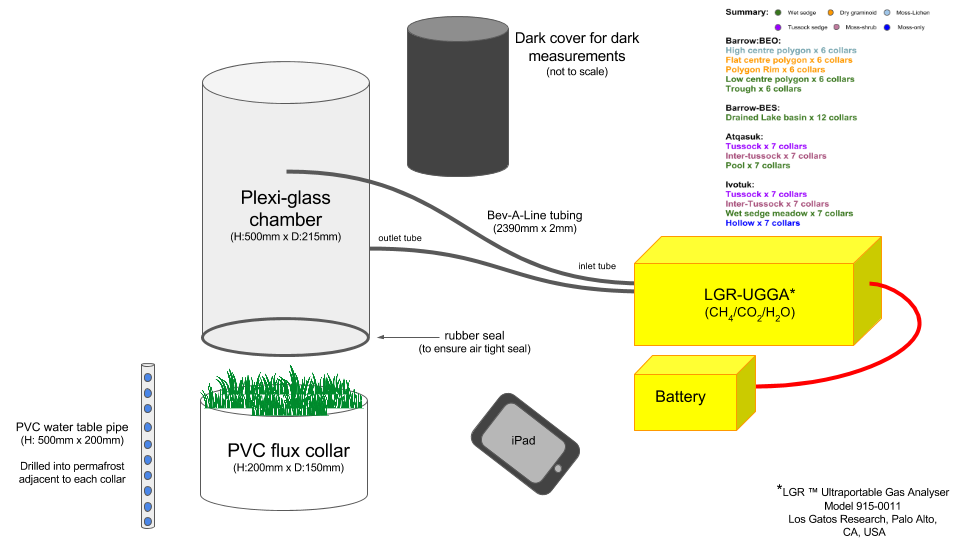 Figure A.2.1. Illustration of the chamber flux measurement set-up including details on chamber and collar dimensions and equipment used.Spatial variability in CO2 fluxesThe average GPP values across all four sites were higher for tussock sedge (0.11 ± 0.05 gC – CO2 m-2 h-1), moss shrub (0.07 ± 0.05 gC – CO2 m-2 h-1) and wet sedge (0.06 ± 0.08 gC – CO2 m-2 h-1) and lower for dry graminoid (0.03 ± 0.02 gC – CO2 m-2 h-1), moss lichen (0.04 ± 0.06 gC – CO2 m-2 h-1) and moss only (0.01 ± 0.01 gC – CO2 m-2 h-1) vegetation communities (Figure A.2.3).Overall, the highest GPP was found at Atqasuk and Ivotuk, both with comparable flux rates, while Barrow-BEO/Barrow-BES had lower GPP (Figure A.2.3). +3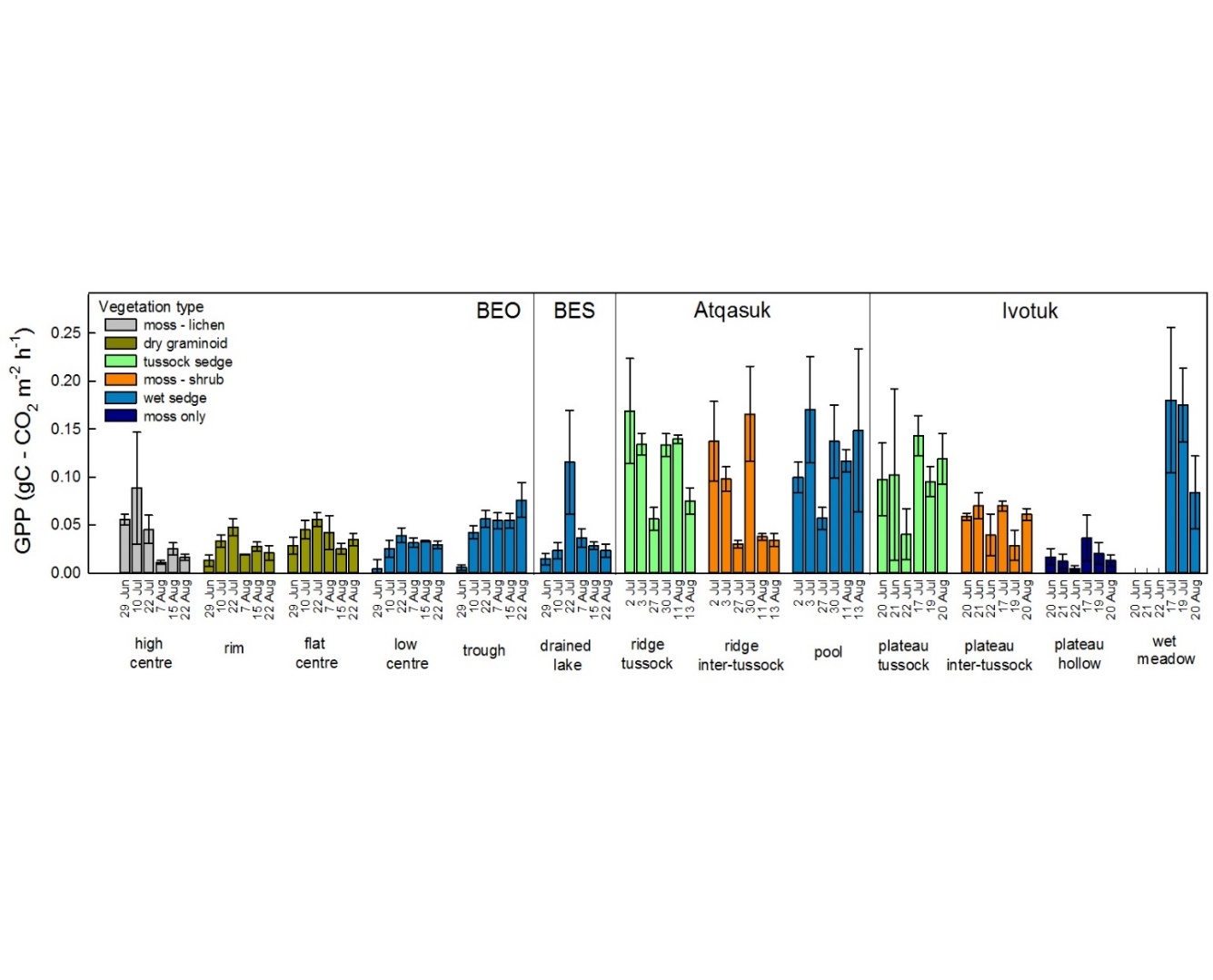 Figure A.2.2. Gross Primary Productivity (GPP) fluxes measured at four Alaskan arctic field sites during summer 2014. Micro-topographic position in the landscape is indicated by text labels beneath x-axis.  Bars are mean ± standard error for each date (n = 6 or 7).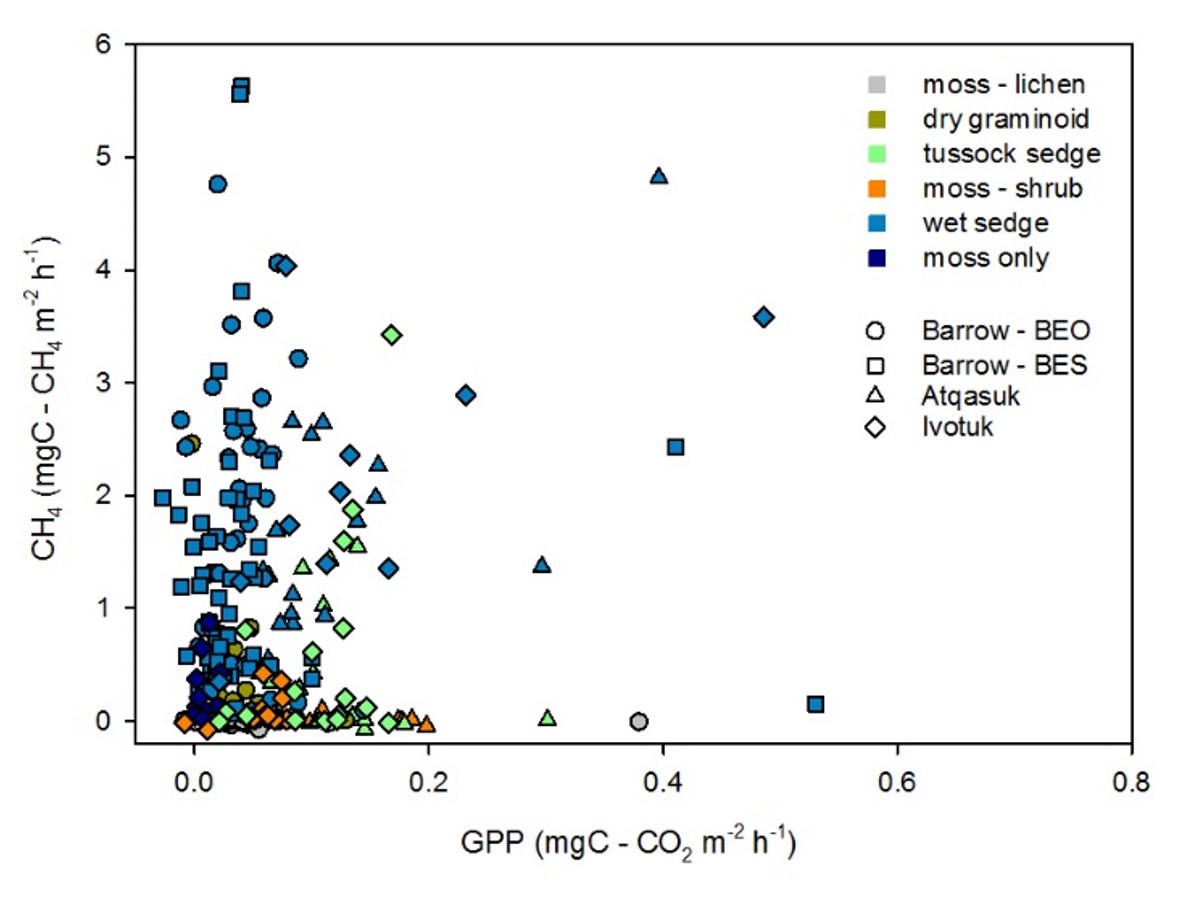 Figure A.2.3. Relationship between Gross Primary Productivity (GPP) and CH4 emissions across all four sites.Table A.2.1. Ordination biplot vectors for NMDS axes 1 and 2 Significance codes: 0 ‘***’ 0.001 ‘**’ 0.01 ‘*’ 0.05 ‘.’ 0.1 ‘ns’ 1P values based on 999 permutationsAppendix A3Figure A.3.1. Regression of reflectance at known locations before and after dark object subtraction. Reflectance at all bands was strongly correlated showing that the TOA reflectance can be compared with in situ reflectance.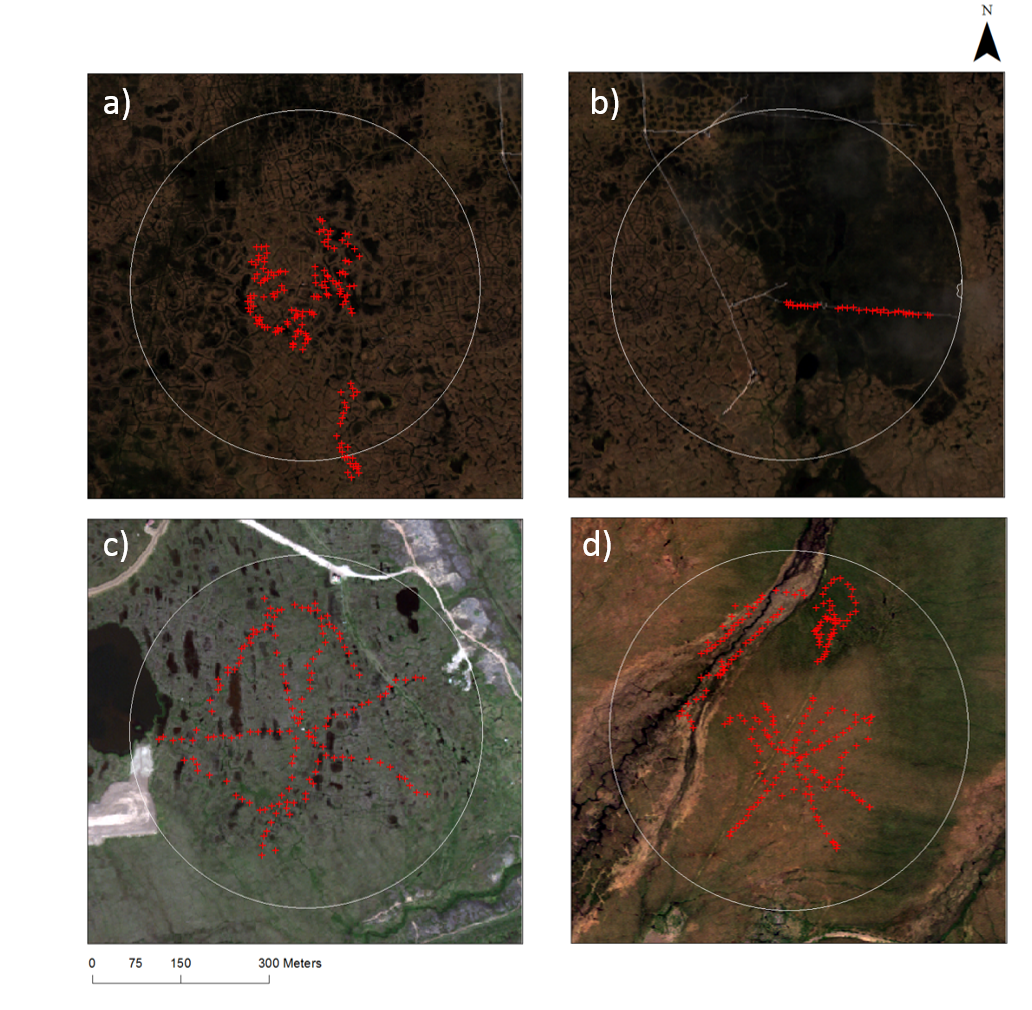 Figure A.3.2. Maps showing spatial locations of the vegetation community analysis and field spectroscopy survey points within the eddy covariance tower footprints (red cross) at (a) Barrow-BEO (b) Barrow-BES (c) Atqasuk and (d) Ivotuk (base satellite imagery: Orthorectified multispectral WorldView-2 (2.0 m resolution). Due to the waterlogged nature of Barrow-BES, spectroscopy measurements were collected adjacent to the boardwalk..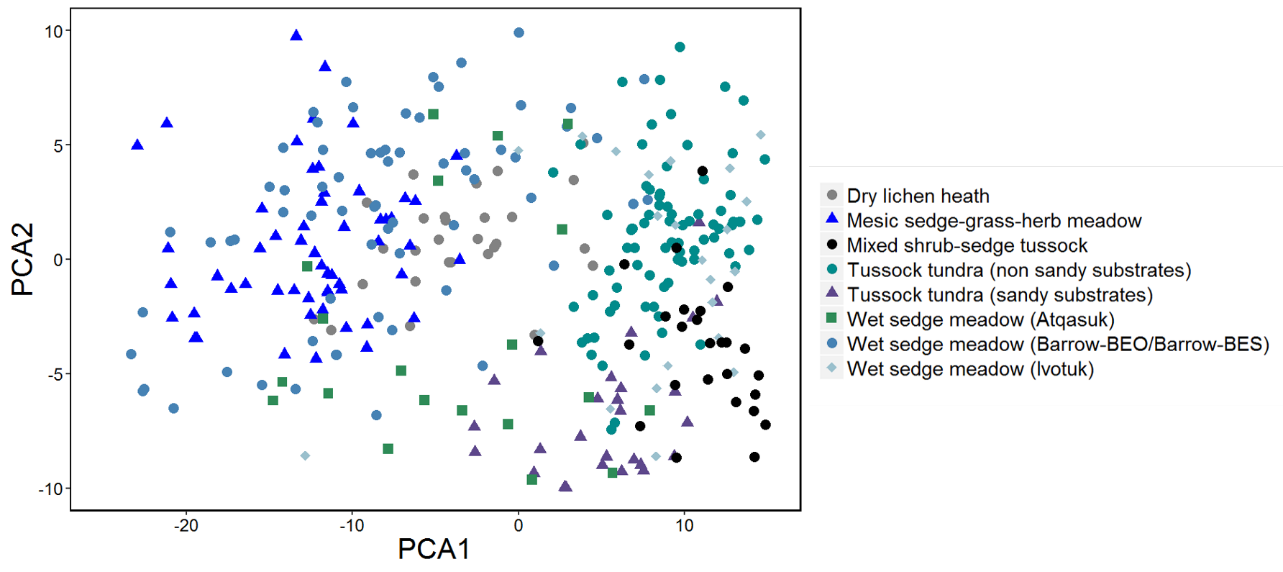 Figure A.3.3. Principal component analysis of UniSpec DC reflectance data using all narrow bands (402–1040 nm); PCA 1, PCA axis 1; PCA 2, PCA axis 2.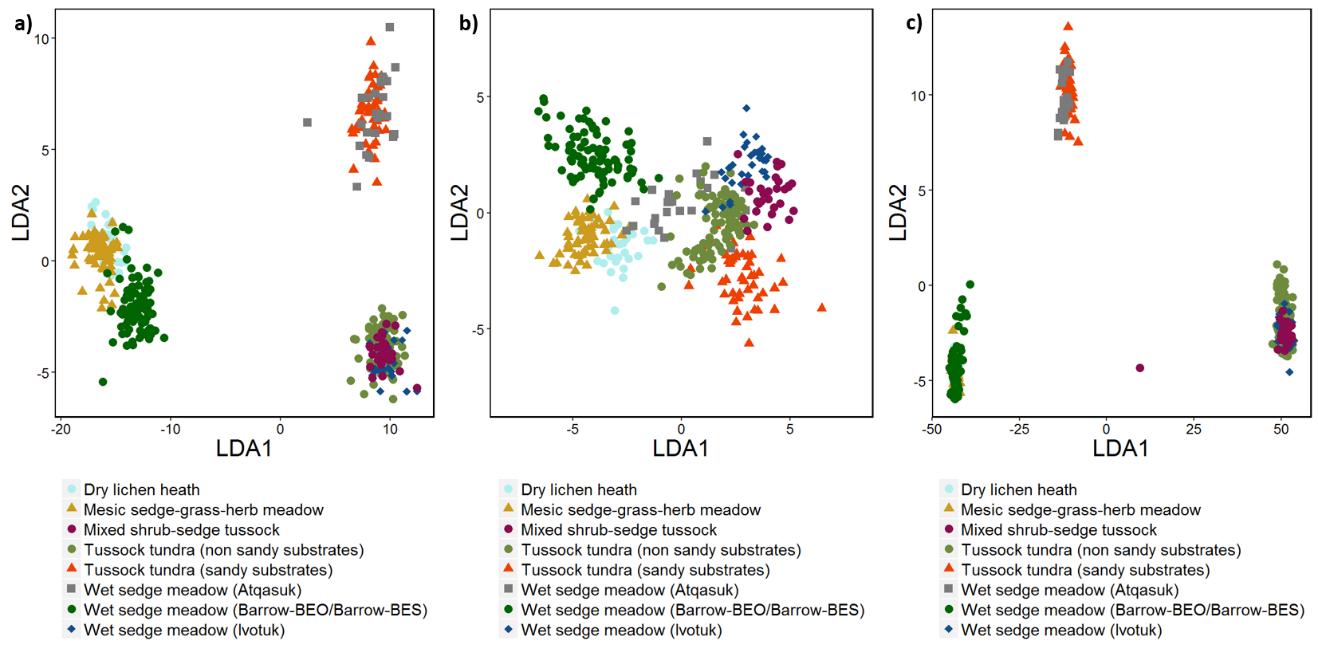 Figure A.3.4. Linear Discriminant Analysis (LDA) plots for Barrow-BEO/Barrow-BES, Atqasuk and Ivotuk using (a) UniSpec reflectance (b) UniSpecWV2 reflectance and (c) WorldView-2 extracted reflectance.Table A.3.1. Floristics table of all vegetation communities. Species list is ordered by frequency across all quadrats. Data are frequency (I–V) within each community and abundance range (% cover). Quadrats per community = (however many in the smallest group to however many in the largest group).Table A.3.2. Tukey HSD Comparison for each vegetation community and WorldView-2 multispectral imagery bands.Appendix A4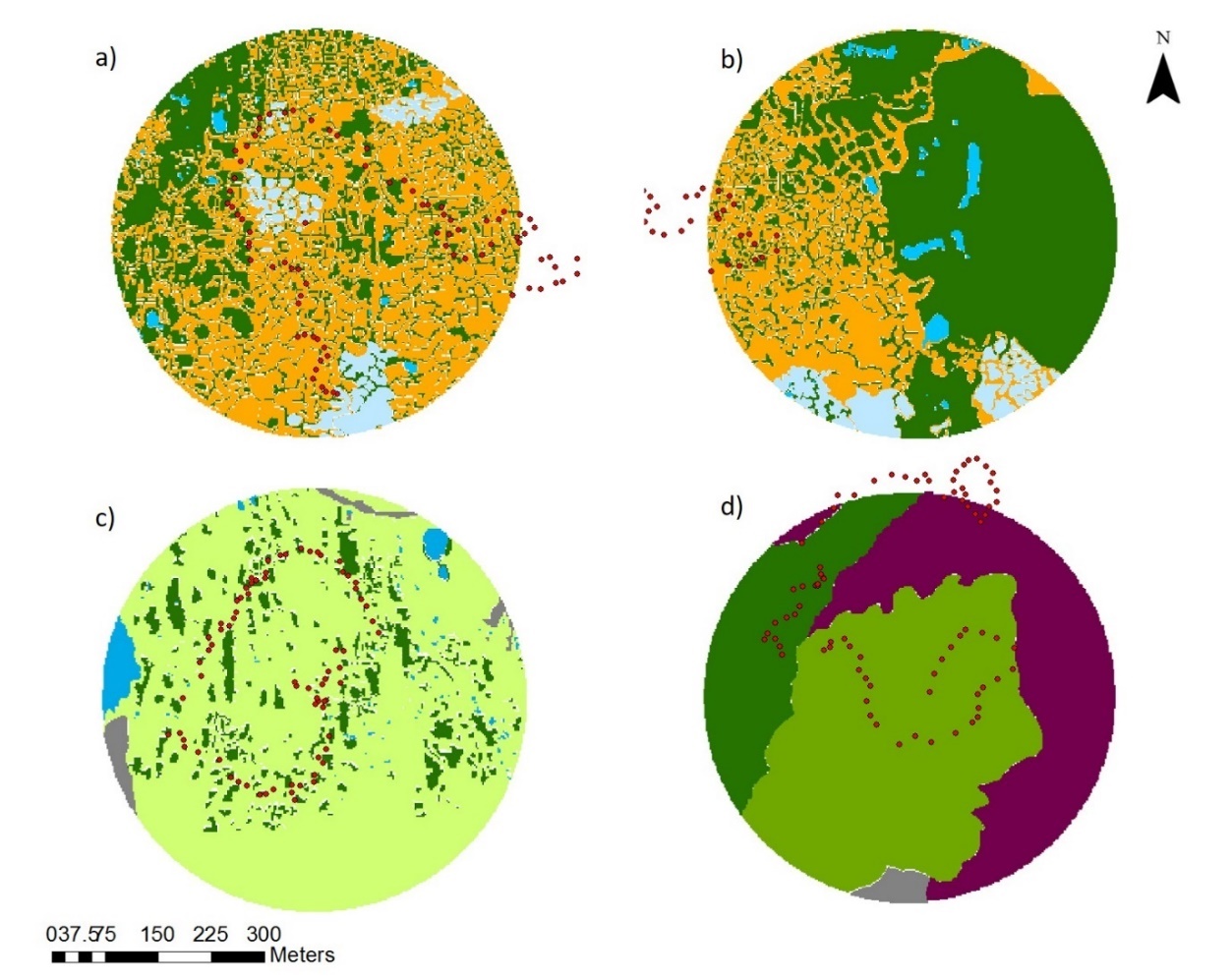 Figure A.4.1. Location of ground truth points (red circles) used in the accuracy assessments a) Barrow-BEO b) Barrow-BES c) Atqasuk and d) Ivotuk. Points situated outside of vegetation map were collected outside of 300m radius eddy covariance tower footprint.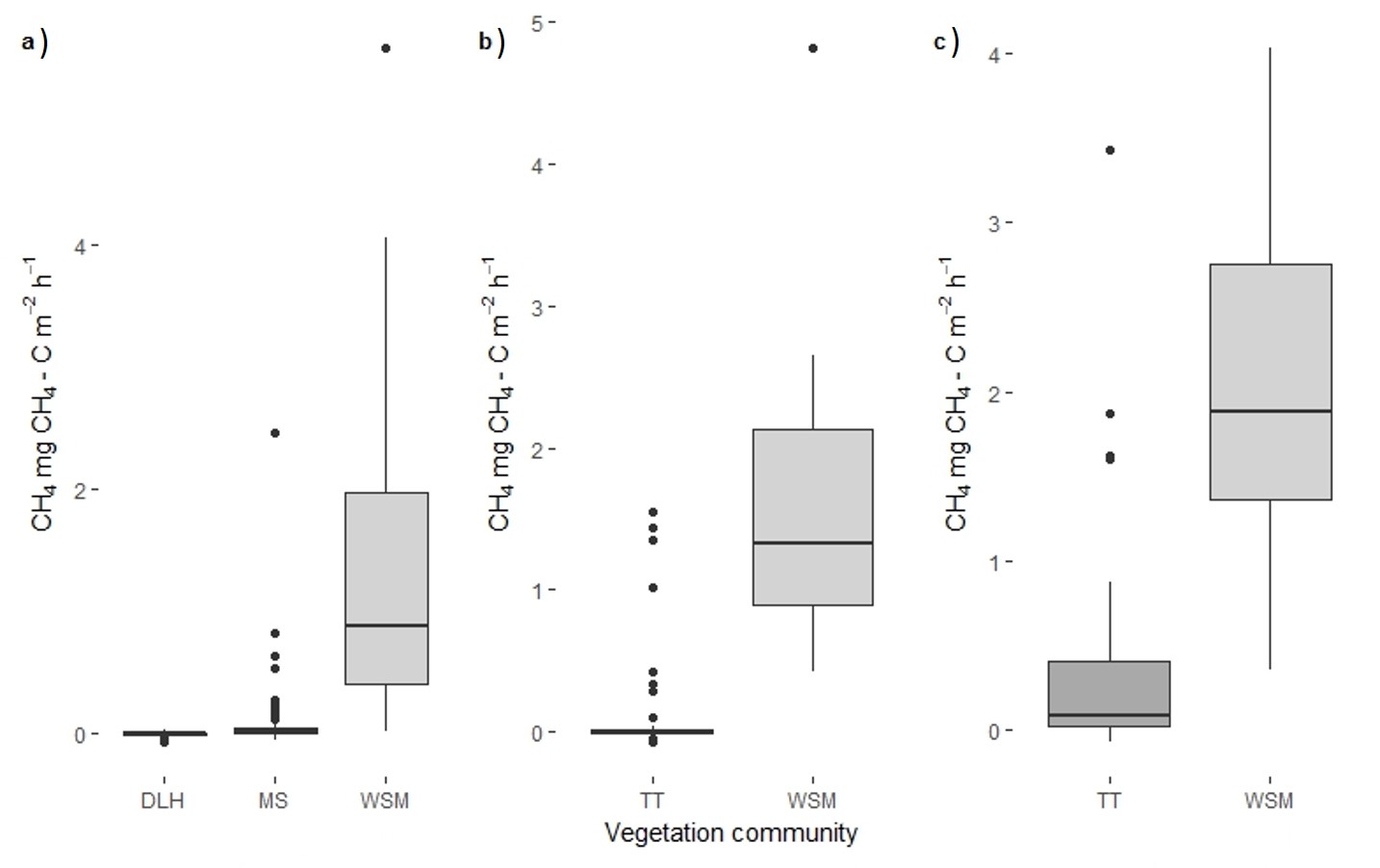 Figure A.4.2. CH4 flux (mg C CH4 m−2 h−1) for each vegetation community at a) Barrow-BEO/Barrow-BES (6 measurements between 29th June and 22nd August 2014, b) Atqasuk (3 measurements between 3rd July and 13th August 2014) and c) Ivotuk (3 measurements between 22nd June and 20th August 2014). At Barrow-BEO/Barrow-BES; DLH is dry lichen heath (n=37), MS is mesic sedge-grass-herb meadow (n=65), WSM is wet sedge meadow (n=101). At Atqasuk; TT is tussock tundra (sandy substrates) (n=42), WSM is wet sedge meadow (n=20). At Ivotuk; TT is tussock tundra (non-sandy substrates) (n=46), WSM is wet sedge meadow (n=10). Boxplots represent median (midline), quartiles (box), maximum and minimum (whisker) with outliers represented as black points.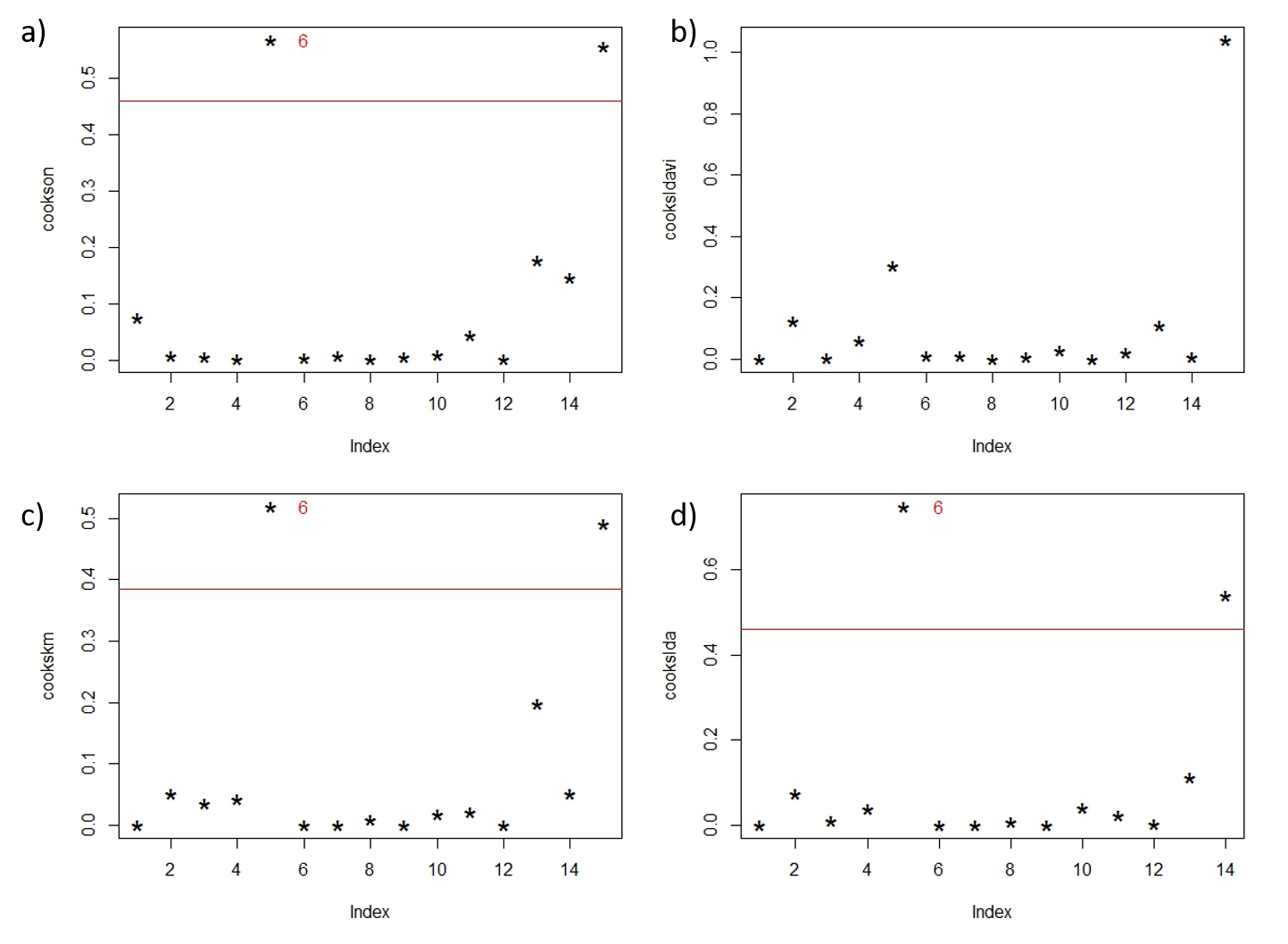 Figure A.4.3. Diagnostic plots looking influential observations defined by Cook’s Distance. Red line is the cut-off line, with values above this line being deemed influential.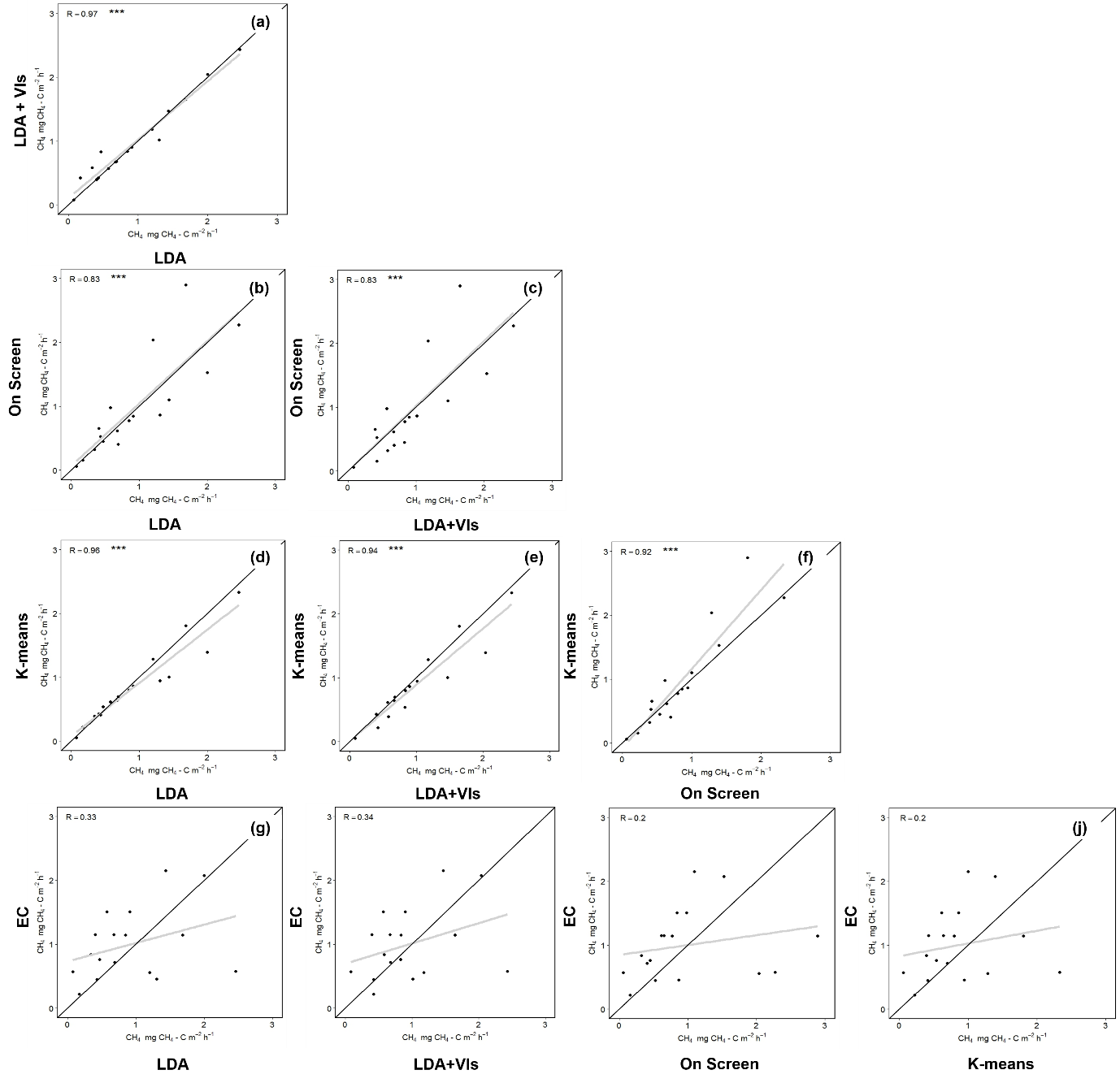 Figure A.4.4. Comparisons between upscaling techniques (a-f) and between upscaling technique and eddy covariance tower measurements (g-j). R is the correlation coefficient and *** denotes significance, p < 0.001, ** denotes significance, p < 0.01, * denotes significance, p < 0.05. Black line shows 1:1 relationship and grey line is the linear regression.Table A.4.1. Percentage of vegetation community distribution for each mapping technique. N/A denotes community was not present. Linear Discriminant Analysis (LDA), Linear Discriminant Analysis including Vegetation indices (LDA + VIs), K-means (KM) and On-screen Digitised (OS).Table A.4.2. Vegetation community distribution in m2 for each mapping technique. N/A denotes community was not present.Table A.4.3. Percentage difference between the EC tower flux measurements and the upscaled chamber flux measurements for each measurement date. Values are rounded to nearest whole number.Table A.4.4. Upscaled methane (CH4) fluxes assuming a constant vegetation and using the distribution of each vegetation community from the four mapping methods and associated eddy covariance tower flux measurement for each date. VIs indicates Vegetation Indices – Normalized Difference Vegetation Index (NDVI), Normalized Difference Water Index (NDWI) and Enhanced Vegetation Index (EVI). EC indicates Eddy Covariance. N/A denotes upscaled flux could not be calculated.SectionHeadingPageThesis SummaryiiTable of ContentsiiiList of TablesviList of FiguresixAcknowledgementsxiiiAuthor’s declarationxv1General Introduction11.1Importance of arctic ecosystems21.1.1Arctic ecosystems in the global carbon cycle21.1.2Climate change and the Arctic31.2Methane emissions from arctic ecosystems41.2.1Controls on methane emissions51.2.2Vegetation and methane emissions61.2.3Measurement techniques and scaling methane emissions71.3Vegetation change in the Arctic91.3.1Observed and predicted changes91.3.2Use of remote sensing to monitor change101.4Research questions and hypotheses121.4.1Gaps in understanding121.4.2Research questions132Vegetation type dominates the spatial variability in CH4 emissions across multiple Arctic tundra landscapes152.1Summary162.2Introduction172.3Material and methods202.3.1Site description202.3.2Vegetation types212.3.3CH4 and CO2 measurements232.3.4Environmental and vegetation variables252.3.5Dissolved Organic Carbon (DOC)262.3.6Statistical analyses262.4Results282.4.1Vegetation communities282.4.2Environmental and vegetation variability292.4.3Spatial and temporal variability in CH4 fluxes342.4.4Controls of CH4 fluxes342.5 Discussion382.6 Conclusion453Mapping Arctic Tundra Vegetation Communities Using Field Spectroscopy and Multispectral Satellite Data in North Alaska, USA463.1Summary473.2Introduction493.3Materials and Methods533.3.1Study Area533.3.2Vegetation Data543.3.3Field Spectroscopy Data Collection and Pre-Processing573.3.4Satellite Data Collection and Pre-Processing 593.3.5Vegetation Indices603.3.6Spectral Separability and Image Classification603.4Results633.4.1Vegetation Communities633.4.2Spectral Separability in Tundra Vegetation Communities663.4.3Principal Components Analysis673.4.4Linear Discriminant Analysis693.4.5Vegetation Map Validation723.5 Discussion763.6Conclusion 834Mapping tundra vegetation for upscaling CH4 fluxes in arctic ecosystems854.1Summary864.2Introduction874.3Material and Methods 904.3.1Site Description904.3.2Vegetation communities924.3.3Remote sensing imagery934.3.4Field campaign944.3.5On-screen digitizing944.3.6K-means unsupervised classification944.3.7Linear Discriminant Analysis954.3.8Vegetation mapping accuracy assessment964.3.9Spatial chamber measurements of CH4974.3.10Eddy covariance measurements984.3.11Upscaling CH4 emissions984.4Results1004.4.1Mapping tundra vegetation1004.4.2Upscaling CH4 emissions1064.5Discussion1084.6 Conclusion1125Detecting vegetation changes in tundra using high resolution multispectral satellite imagery at Utqiaġvik (Barrow)1155.1 Summary1165.2Introduction1175.3Material and Methods1205.3.1Site Description1205.3.2Remote sensing imagery1215.3.3Random forest classification1245.3.4Classification accuracy1255.3.5Change detection analysis1265.3.6NDVI1265.3.7Environmental and meteorological data1275.3.8Methane (CH4) emissions1285.4Results1295.4.1Random forest classification1295.4.2Change detection analysis1335.4.3Environmental and meteorological data1345.4.4NDVI1365.4.5Upscaled methane (CH4) emissions1385.5Discussion1395.6Conclusion1426General Discussion1446.1Overview1456.1.1Vegetation type dominates the spatial variability in CH4 emissions across multiple Arctic tundra landscapes (Chapter 2)1466.1.2Mapping Arctic Tundra Vegetation Communities Using Field Spectroscopy and Multispectral Satellite Data in North Alaska, USA (Chapter 3)1486.1.3Mapping tundra vegetation for upscaling CH4 fluxes in arctic ecosystems (Chapter 4)1496.1.4Detecting vegetation changes in tundra using high resolution multispectral satellite imagery at Utqiaġvik (Barrow) (Chapter 5)1516.2General implications of the results1526.3Overall conclusion153Reference List 154Appendix A2180Appendix A3183Appendix A4192TablesTable titlePage2.1Vegetation community composition and characteristics of each flux measurement collar location for all four sites.302.2Parameter estimates for the fixed effects in a linear mixed model of the variables influencing CH4 flux.363.1Acquisition dates for both the UniSpec DC field spectroscopy measurements and the corresponding WorldView-2 satellite imagery593.2Frequency of occurrence and abundance for each plant functional type (PFT) or tundra vegetation category across the four Alaska flux tower sites.653.3Analysis of Variance between each vegetation community and WorldView-2 multispectral imagery bands.673.4Classification accuracies and Kappa coefficients of the results from the Linear Discriminant Analysis (LDA).713.5Error matrix and associated accuracy for LDA classifiers for all four flux tower sites.753.6Vegetation community distributions derived from the Linear Discriminant Analysis and the Linear Discriminant Analysis including NDVI, NDWI and EVI vegetation indices.764.1The location of collars and their associated micro-topographic position and vegetation type found at the plot scale across all four sites.974.2Classification accuracy and Kappa coefficient values for each mapping technique and each site1004.3Producer accuracy and user accuracy for each vegetation community and each mapping technique and each site.1004.4Agreement (A) and disagreement (D) of vegetation community distribution between mapping techniques.1024.5Percentage of vegetation community distribution for each mapping technique.1035.1Information on image acquisition, type, resolution and number of days since snow melt (in order to make sure images are as near similar phenological status as possible). N/D denotes data not available.1235.2Confusion matrices for the classified images. Each column corresponds to the ground truth points used for accuracy assessment.1305.3Vegetation community distributions in km2 for each year used in the change detection analysis.1325.4Mean Normalised Difference Vegetation Index (NDVI) for areas that did not change vegetation community type and each year used in the change detection analysis.137A.2.1Ordination biplot vectors for NMDS axes 1 and 2.182A.3.1Floristics table of all vegetation communities.186A.3.2Tukey HSD Comparison for each vegetation community and WorldView-2 multispectral imagery bands.190A.4.1Percentage of vegetation community distribution for each mapping technique.196A.4.2Vegetation community distribution in m2 for each mapping technique. N/a denotes community was not present.197A.4.3Percentage difference between the EC tower flux measurements and the upscaled chamber flux measurements for each measurement date. Values are rounded to nearest whole number.198A.4.4Upscaled methane (CH4) fluxes using the distribution of each vegetation community from the four mapping methods and associated eddy covariance tower flux measurement for each date. 199FigureFigure TitlePage2.1Locations of spatial CH4 flux observation sites in the arctic tundra, North Alaska.212.2Photographs highlighting the six main different vegetation types identified across all four sites. 232.3Explanation the simplification of vegetation communities within the regression model.282.4Nonmetric Multi-Dimensional Scaling (NMDS) ordination of flux collar vegetation communities.322.5Edaphic conditions (a) temperature at 10 cm depth, (b) thaw depth, measured at four Alaskan arctic field sites during CH4 chamber flux measurements in summer 2014.332.6(a) CH4 fluxes and (b) water table depth (positive = standing water, negative = water table below the soil surface) measured at four Alaskan arctic field sites during summer 2014.352.7Partial residual for all significant environmental/vegetation variables identified in a multiple regression model.372.8Top panel: This study a) ‘dry’ and b) ‘wet’ plots showing relationship between GPP and CH4 flux during 2014. Bottom panel: McEwing et al. c) ‘dry’ and d) ‘wet’ plots showing relationship between GPP and CH4 flux during 2013.423.1Map showing locations of the tower field sites included in this study (upper left) and corresponding 300 m diameter eddy covariance tower footprints.543.2Dendrograms derived from one-way cluster analysis, NMDS plots and photographs showing the plant communities.633.3Spectral profiles for all vegetation communities. Inset photographs show the dominant vegetation community type.683.4Average spectral profiles for each vegetation community693.5Principal component analysis of UniSpec data using a combination of blue, red and red edge regions of spectrum.693.6Linear discriminant analysis (LDA) results.723.7(Top row) True colour orthorectified multispectral WorldView-2 (2 m resolution) for each site; and (Middle row) linear discriminant analysis (LDA) vegetation maps, (Bottom row) Linear Discriminant Analysis maps.744.1Location of CH4 flux collars and eddy covariance tower at each site.914.2Images showing (a-c) the spatial chamber collar set up used within this study and (d-e) examples of the eddy covariance (EC) towers at Ivotuk and Atqasuk.984.3Vegetation maps created using four different mapping techniques.1044.4Percentage error between mapping techniques (shown in red).1054.5Comparisons between upscaling techniques (a-f) and between upscaling technique and eddy covariance tower measurements (g-j) with the outliers removed.1075.1True colour images across Utqiaġvik (Barrow) region for a) 2002 (b) 2009 c) 2011 and d) 2015.1225.2Random Forest classification for a) 2002 (Quickbird-2) b) 2009 (Quickbird-2) c) 2011 (WorldView-2) and d) 2015 (WorldView-2).1325.3Vegetation community distribution increase in percentage between 2002 and 2015. Points indicate the year in which the satellite imagery was obtained for use in the change detection analysis.1335.4Water table depth measured along boardwalk at Barrow-BES and b) Active layer thaw depth measured at CMDL.1355.5Mean a) annual b) summer c) winter air temperature and d) summer precipitation between 2000 and 2015.1365.6Normalised Difference Vegetation Index (NDVI) maps a) 2002 (Quickbird-2) b) 2009 (Quickbird-2) c) 2011 (WorldView-2) and d) 2015 (WorldView-2).1375.7Upscaled methane (CH4) fluxes using distribution of each vegetation community as derived from the random forest classification.138A.2.1Illustration of the chamber flux measurement set-up including details on chamber and collar dimensions and equipment used.180A.2.2Gross Primary Productivity (GPP) fluxes measured at four Alaskan arctic field sites during summer 2014.181A.2.3Relationship between Gross Primary Productivity (GPP) and CH4 emissions across all four sites.181A.3.1Regression of reflectance at known locations before and after dark object subtraction. 183A.3.2Maps showing spatial locations of the vegetation community analysis and field spectroscopy survey points within the eddy covariance tower footprints (red cross).184A.3.3Principal component analysis of UniSpec DC reflectance data using all narrow bands (402–1040 nm).184A.3.4Linear Discriminant Analysis (LDA) plots for Barrow-BEO/Barrow-BES, Atqasuk and Ivotuk.185A.4.1Location of ground truth points (red circles) used in the accuracy assessments a) Barrow-BEO b) Barrow-BES c) Atqasuk and d) Ivotuk.192A.4.2CH4 flux (mg C CH4 m−2 h−1) for each vegetation community at a) Barrow-BEO/Barrow-BES b) Atqasuk and c) Ivotuk.193A.4.3Diagnostic plots looking influential observations defined by Cook’s Distance. 194A.4.4Comparisons between upscaling techniques (a-f) and between upscaling technique and eddy covariance tower measurements (g-j).195Number of categories6543AIC39.7537.7635.8434.30Vegetation typestussock sedgeGroup 1 (tussock sedge)wet sedgeGroup 2 (wet sedge)moss lichenmoss-shrubGroup 3 (other)moss onlydry graminoidSiteMicro-topographic positionVegetation typeNo. of flux collarsSedge density           (tillers m-2)                 mean ± s.d.Maximum sedge height (cm)
mean ± s.d.Vegetation composition (% cover)BEOPolygon high centreMoss-lichen600Luzula arctica (<1), Petasites frigidus (<1), Poa arctica (<1)lichen crust (10), Alectoria nigricans (3), Sphaerophorus globosus (3), Thamnolia subuliformis (<1), Cetraria sp. (<1), Cladonia sp. (<1), Flavocetraria cucculata (<1), Flavocetraria nivalis (<1), Polytrichum sp. (55), Dicranum sp. (15), liverworts (<1)Polygon rimDry graminoid61103 ± 7107 ± 3Eriophorum russeolum (10), L. arctica (5), Carex aquatilis (3), Dupontia fisheri (<1), P. arctica (<1), Cetraria sp. (3), Cladonia sp. (3), Dactylina arctica (3), Alectoria nigricans (<1),  Thamnolia subuliformis (<1), lichen crust (<1)Polygon flat centreDry graminoid6541 ± 1927 ± 3P. arctica (10), C. aquatilis (3), E. russeolum (3), L. arctica (3), Luzula confusa (3), Eriophorum angustifolium (<1), P. frigidus (<1), Saxifraga cernua (<1), Saxifraga foliolosa (<1) , Cetraria sp (3), Cladonia sp. (<1), Dactylina arctica (3), Dicranum sp. (10), Polytrichum sp. (5), liverworts (3)Polygon low centreWet sedge6625 ± 22015 ± 5C. aquatilis (5), E. russeolum (<1) Calligeron sp. (5), Sphagnum sp. (<1)Polygon troughWet sedge6880 ± 30116 ± 5C. aquatilis (10), E. russeolum (3), D. fisheri (<1), Poa alpina (<1)Drepanocladus sp. (50), Sphganum sp. (15)Drained lake basinWet sedge12477 ± 26213 ± 5C. aquatilis (3), E. russeolum (<1), Sphagnum sp. (95)BESDrained lake basinWet sedge12477 ± 26213 ± 5C. aquatilis (3), E. russeolum (<1), Sphagnum sp. (95)SiteMicro-topographic positionVegetation typeNo. of flux collarsSedge density           (tillers m-2)                 mean ± s.d.Maximum sedge height (cm)
mean ± s.d.Vegetation composition (% cover)ATQRidge - tussockMoss-shrub72410 ± 37812 ± 2Eriophorum vaginatum (60), Vaccinium vitis-idaea (5), Ledum palustre (3), Rubus chamaemorus (<1), Carex bigelowii (<1), Alectoria ochroleuca (<1), Bryocaulon divergens (<1), Cetraria sp. (<1), Cladonia sp. (<1), F. cucculata (<1), Peltigera sp. (<1), Dicranum sp. (5), Distichium sp. (<1), Hylocomnion splendens (<1), Polytrichum sp. (<1)Ridge – inter-tussockTussock sedge759 ± 1034 ± 4R. chamaemorus (10), L. palustre (5), V. vitis-idaea (5), Betula nana (<1), C. bigelowii (<1), A. ochroleuca (<1), Cetraria sp. (<1), Cladonia sp. (<1), F. cucculata (<1), Peltigera sp. (<1), T. subuliformis (<1),  Aulocomnion turgidum (60), Dicranum sp. (10), Sphagnum sp. (5), Polytrichum sp. (3), Distichium sp. (<1)PoolWet sedge7869 ± 38328 ± 5E. angustifolium (10), E. russoelum (10), Carex rotundata (3)IVOPlateau – tussockTussock sedge71669 ± 51017 ± 4E. vaginatum (40), R. chamaemorus (1), L. palustre (<1), Vaccinium vitis-idaea (<1) , Cetraria sp. (<1), Cladonia sp. (<1), Flavocetraria cucculata (<1), Dicranum sp. (3), Sphagnum sp. (3)Plateau – inter-tussockMoss-shrub7209 ± 2663 ± 4R. chamaemorus (3), L. palustre (3), V. vitis-idaea (3), Andromeda polifolia (1), E. vaginatum (1), B. nana (<1), Cassiope tetragona (<1)Sphagnum sp. (75), Dicranum sp. (15), A. turgidum (3), Cladonia sp. (<1), Flavocetraria cucculata (<1)Plateau – hollowMoss only700Drepanocladus sp. (30), Sphagnum sp. (25), liverworts (25), Polytrichum sp. (3),Wet meadowWet sedge7709 ± 45834 ± 12C. aquatilis (10), E. russeolum (5), Salix pulchra (5), B. nana (<1), Sphagnum sp. (35), Polytrichum sp. (3)ParameterParameterEstimateEstimateSESEdfdfttppInterceptIntercept-0.35707-0.357070.037220.03722210210-9.594369-9.594369<0.001<0.001Soil moistureSoil moisture0.009140.009140.001560.001562102105.8773715.877371<0.001<0.001Sedge heightSedge height0.016110.016110.002330.002332102106.9268446.926844<0.001<0.001Water table height * Moss coverWater table height * Moss cover0.000150.000150.000050.000052102103.210293.210290.00150.0015Soil moisture2Soil moisture20.0001370.0001370.000040.000042102103.3470833.3470830.0010.001Water table height Water table height 0.005090.005090.002050.002052102102.4858562.4858560.01370.0137SiteUniSpec DC Field Spectroscopy CollectionWorldView-2 Satellite Imagery CollectionBarrow-BEO/Barrow-BES11th July 201425th July 2014Atqasuk29th July 20149th July 2014Ivotuk16th July 201421st June 2013Barrow-BEOBarrow-BEOBarrow-BEOBarrow-BEOBarrow-BEOBarrow-BEOBarrow-BESBarrow-BESAtqasukAtqasukAtqasukAtqasukAtqasukIvotukIvotukIvotukIvotukIvotukIvotukIvotukIvotukIvotukPlant Functional Type (PFT) or CategoryWet Sedge MeadowWet Sedge MeadowMesic Sedge-Grass-Herb MeadowMesic Sedge-Grass-Herb MeadowDry Lichen HeathDry Lichen HeathWet Sedge MeadowWet Sedge MeadowTussock Tundra (Sandy Substrates)Tussock Tundra (Sandy Substrates)Tussock Tundra (Sandy Substrates)Wet Sedge MeadowWet Sedge MeadowWet Sedge MeadowWet Sedge MeadowWet Sedge MeadowWet Sedge MeadowMixed Shrub-Sedge TussockMixed Shrub-Sedge TussockMixed Shrub-Sedge TussockTussock Tundra (Non-Sandy Substrates)Tussock Tundra (Non-Sandy Substrates)freq.%freq.%freq.%freq.%freq.%freq.freq.%freq.freq.%freq.freq.%freq.freq.%sedge14/204–4115/201–158/100.1–15/1016–2817/204–419/109/1014–609/109/1011–659/109/101–409/109/105–70grass6/202–409/201.1–1110/103–15––14/200.1–5------1/101/100.1---forb--10/200.1–106/100.1–13--17/203–40------10/1010/101–4010/1010/105–35deciduous shrub--3/205–10----13/203–313/103/100.1–310/1010/105–4010/1010/103–5010/1010/100.1–6evergreen shrub--------18/206–431–101–100.13/103/100.1–610/1010/108–7510/1010/104–20lichen--19/200.2–2510/103–27--18/200.7–51------9/109/100.1–279/109/100.1–4moss12/201–10020/202.2–9410/1025–809/105–10318/206–902/102/100.1–610/1010/105–7510/1010/108–7010/1010/1010–88bare2/2025–503/205–104/105–20--11/203–10------5/105/10510/1010/105–10water------7/1030–80-----2/102/105–251/101/105---standing dead7/203–1020/2010–8010/103–702/103–517/201–107/107/105–4510/1010/105–4010/1010/103–5010/1010/105–40WavebandBarrow-BEO/BESBarrow-BEO/BESBarrow-BEO/BESAtqasukAtqasukAtqasukIvotukIvotukIvotukWavebandFdfpFdfpFdfpBlue (450–510 nm)26.242<0.00127.01<0.0019.982<0.001Green (510–580 nm)43.862<0.00128.11<0.0017.772<0.001Yellow (585–625 nm)72.52<0.00121.11<0.00123.12<0.001Red (630–690 nm)74.512<0.00124.91<0.00145.32<0.001Red edge (705–745 nm)45.62<0.00114.71<0.0018.062<0.001NIR1 (770–895 nm)4.3572<0.0014.731<0.00122.02<0.001NIR2 (860–1040 nm)43.352<0.00115.31<0.0010.8224.39Barrow-BEO/Barrow-BESDry Lichen HeathMesic Sedge-Grass-Herb MeadowWet Sedge MeadowKappa CoefficientUniSpec1001001001UniSpec(+ NDVI/NDWI/EVI)1001001001UniSpecWV29690990.92UniSpecWV2(+ NDVI/NDWI/EVI)10092990.94WorldView-26152430.24WorldView-2
(+ NDVI/NDWI/EVI)6161390.26AtqasukN/ATussock Tundra(Sandy Substrates)Wet Sedge MeadowKappa CoefficientUniSpecN/A1001001UniSpec
(+ NDVI/NDWI/EVI)N/A1001001UniSpecWV2N/A96920.88UniSpecWV2(+ NDVI/NDWI/EVI)N/A98960.94WorldView-2N/A86920.74WorldView-2
(+ NDVI/NDWI/EVI)N/A86880.71IvotukMixed Shrub-Sedge TussockTussock Tundra (Non-Sandy Substrates)Wet Sedge MeadowKappa CoefficientUniSpec1001001001UniSpec
(+ NDVI/NDWI/EVI)1001001001UniSpecWV29096830.86UniSpecWV2(+ NDVI/NDWI/EVI)9797900.93WorldView-25964500.37WorldView-2
(+ NDVI/NDWI/EVI)5567530.4Barrow-BEO/
Barrow-BESMesic Sedge-
Grass-Herb MeadowDry Lichen HeathWet Sedge MeadowBarrow-BEO/
Barrow-BESMesic Sedge-
Grass-Herb MeadowDry Lichen HeathWet Sedge MeadowMesic sedge-grass-herb meadow4659Mesic sedge-grass-herb meadow5019Dry lichen heath16122Dry lichen heath11172Wet sedge meadow30159Wet sedge meadow311049Classification accuracy65%Classification accuracy64%Kappa0.43Kappa0.43AtqasukTussock Tundra 
(Sandy Substrates)Wet Sedge MeadowAtqasukTussock Tundra 
(Sandy Substrates)Wet Sedge MeadowTussock tundra 
(sandy substrates)582Tussock tundra 
(sandy substrates)4911Wet sedge meadow921Wet sedge meadow723Classification accuracy88%Classification accuracy80%Kappa0.71Kappa0.56IvotukWet Sedge MeadowTussock Tundra 
(Non-Sandy Substrates)Mixed 
Shrub-Sedge TussockIvotukWet Sedge MeadowTussock Tundra 
(Non-Sandy Substrates)Mixed Shrub-Sedge TussockWet sedge meadow44014Wet sedge meadow13405Tussock tundra 
(non-sandy substrates)01202Tussock tundra 
(non-sandy substrates)111111Mixed shrub-sedge tussock01931Mixed shrub-sedge tussock0644Classification accuracy67%Classification accuracy73%Kappa0.39Kappa0.52SiteVegetation CommunityLinear Discriminant Analysis (% Cover)Linear Discriminant Analysis + NDVI, NDWI and EVI (% Cover)Barrow-BEOMesic-sedge-grass-herb meadow52.551.8Barrow-BEODry lichen heath3.85.5Barrow-BEOWet sedge meadow43.642.7Barrow-BESMesic-sedge-grass-herb meadow28.829.3Barrow-BESDry lichen heath5.15.5Barrow-BESWet sedge meadow66.165.2AtqasukTussock sedge (sandy substrates)83.963.5AtqasukWet sedge meadow12.632.5IvotukWet sedge meadow1.25.7IvotukTussock sedge (non-sandy substrates)59.959.4IvotukMixed shrub-sedge tussock38.934.9SiteMicrotopographic positionChamber scale vegetation typeEC tower scale vegetation typeBarrow-BEO/BEShigh centremoss-lichendry lichen heathBarrow-BEO/BESflat centredry graminoidmesic sedge-grass-herb meadowBarrow-BEO/BESrimdry graminoidmesic sedge-grass-herb meadowBarrow-BEO/BESlow centrewet sedgewet sedge meadowBarrow-BEO/BEStroughwet sedgewet sedge meadowBarrow-BEO/BESdrained lake basinwet sedgewet sedge meadowAtqasukridge-tussocktussock sedgetussock tundra (sandy substrates)Atqasukridge - inter-tussockmoss-shrubtussock tundra (sandy substrates)Atqasukpoolwet sedgewet sedge meadowIvotukplateau - tussocktussock sedgetussock tundra (non-sandy substrates)Ivotukplateau – inter-tussockmoss-shrubtussock tundra (non-sandy substrates)Ivotukplateau – hollowmoss onlytussock tundra (non-sandy substrates)Ivotukwet meadowwet sedgewet sedge meadowSiteSiteLDALDA + VIsKMOSBarrow-BEO/Barrow-BESClassification accuracy (%)65646054Barrow-BEO/Barrow-BESKappa0.430.430.350.26AtqasukClassification accuracy (%)88808677AtqasukKappa0.710.560.670.45IvotukClassification accuracy (%)67738291IvotukKappa0.390.520.730.85Producer Accuracy (%)Producer Accuracy (%)Producer Accuracy (%)Producer Accuracy (%)User Accuracy (%)User Accuracy (%)User Accuracy (%)User Accuracy (%)SiteVegetation communityLDALDA + VIsKMOSLDALDA + VIsKMOSBarrow-BEO/BESMesic sedge-grass-herb meadow5054494177836857Barrow-BEO/BESDry lichen heath6761384840572737Barrow-BEO/BESWet sedge meadow8482797066546658AtqasukTussock tundra (sandy substrates)8788857997829588AtqasukWet sedge meadow9168877070776753IvotukTussock tundra(non-sandy substrates)10093100960.07227279IvotukMixed shrub-sedge tussock6673567562889892IvotukWet sedge meadow6771969898908097Mapping techniqueBarrow-BEOBarrow-BEOBarrow-BESBarrow-BESAtqasukAtqasukIvotukIvotukMapping techniqueA (%)D (%)A (%)D (%)A (%)D (%)A (%)D (%)LDA vs. OS68.431.677.822.287.412.669.530.5LDA + VIs vs. OS68.231.877.122.973.027.071.228.8KM vs. OS56.943.173.426.686.113.971.428.6LDA vs. KM66.233.882.217.894.85.271.029.0LDA + VIs vs. KM62.537.5772383.116.972.227.8LDA vs. LDA + VIs92.87.292.97.179.021.081.019.0SiteVegetation community (%)LDALDA + VIsKMOSBarrow-BEOMesic sedge-grass-herb meadow52.551.838.855Barrow-BEODry lichen heath3.85.511.82Barrow-BEOWet sedge meadow43.642.747.142Barrow-BEOWaterN/AN/A2.2<1Barrow-BESMesic sedge-grass-herb meadow28.829.32236Barrow-BESDry lichen heath5.15.511.93Barrow-BESWet sedge meadow66.165.262.760Barrow-BESWaterN/AN/A3.41AtqasukTussock tundra(sandy substrates)83.963.580.182AtqasukWet sedge meadow12.632.516.413AtqasukWater3.543.53IvotukTussock tundra(non-sandy substrates)59.959.444.448IvotukMixed shrub-sedge tussock38.934.946.532IvotukWet sedge meadow1.25.77.618IvotukWaterN/AN/A1.5N/ASiteImage dateImage typeResolution (m)Days since snowmeltUtqiaġvik (Barrow)2nd August 2002Quickbird-22.4N/DUtqiaġvik (Barrow)16th July 2009Quickbird-22.433Utqiaġvik (Barrow)10th July 2011WorldView-22.022Utqiaġvik (Barrow)22nd July 2015WorldView-22.045YearDry lichen heathMesic sedge-grass-herb meadowWet sedge meadowTotalProducers Accuracy (%)Users Accuracy (%)2002Dry lichen heath191744073482002Mesic sedge-grass-herb meadow53965066782002Wet sedge meadow23495483912002Total26595920022002Classification accuracy (%)79Kappa0.68Dry lichen heathMesic sedge-grass-herb meadowWet sedge meadowTotalProducers Accuracy (%)Users Accuracy (%)2009Dry lichen heath27944068682009Mesic sedge-grass-herb meadow94105080822009Wet sedge meadow41495492912009Total40515320092009Classification accuracy (%)87Kappa0.80Dry lichen heathMesic sedge-grass-herb meadowWet sedge meadowTotalProducers Accuracy (%)Users Accuracy (%)2011Dry lichen heath281024077702011Mesic sedge-grass-herb meadow84205074842011Wet sedge meadow05495496912011Total36575120112011Classification accuracy (%)88Kappa0.81Dry lichen heathMesic sedge-grass-herb meadowWet sedge meadowTotalProducers Accuracy (%)Users Accuracy (%)2015Dry lichen heath201734091502015Mesic sedge-grass-herb meadow24805073962015Wet sedge meadow005454951002015Total22655720152015Classification accuracy (%)90Kappa0.85YearDry lichen heathMesic sedge-grass-herb meadowWet sedge meadow20020.402.211.0620090.691.521.4420110.471.611.5520150.571.481.59Vegetation Community2002200920112015Dry lichen heath0.350.310.390.47Mesic sedge-grass-herb meadow0.350.310.390.46Wet sedge meadow0.330.290.360.49Variabler2Pr(>r)Soil moisture 0.6400.001***Water table 0.5480.001***pH0.3460.001***Maximum thaw depth0.0160.625nsVegetation height0.3440.001***Vascular plant cover0.3360.001***Moss cover0.0890.018*Moss layer thickness0.0390.176nsCH4 flux0.2310.001***Barrow-BEOBarrow-BEOBarrow-BEOBarrow-BESAtqasukAtqasukIvotuk Ivotuk Ivotuk Species Wet Sedge MeadowMesic Sedge-Grass-Herb MeadowDry Lichen HeathWet Sedge MeadowTussock Tundra (Sandy Substrates)Wet Sedge MeadowWet Sedge MeadowMixed Shrub-Sedge Tussock Tussock Tundra (Non-Sandy Substrates)Carex aquatilis I (3–40)I (0.1–15)III (0.1–1)III (0.1–5)I (1–5)III (0.1–5)V (10–25)Dactylina arcticaI (0.1–10)V (0.1–3)I (0.1–1)III (0.1)II (0.1–3)Eriophorum russeolumI (0.1–10)I (0.1–15)I (0.1)IV (1–30)I (1)IV (1–20)V (0.1–35)Dicranum speciesI (1–90)V (10–60)I (1–60)I (3)III (0.1–5)Polytrichum species I (0.1–3)I (1–60)V (5–70)I (0.1–1)I (0.1–3)I (0.1–1)I (3)II (0.1–5)Sphagnum speciesI (1–50)I (0.1–5)I (20)V (0.1–75)III (3–50)V (3–85)Thamnolia subuliformisI (0.1–1)V (0.1–3)I (0.1–1)I (0.1)I (0.1)Ledum palustreI (0.1)I (1–25)I (0.1)II (0.1–1)V (0.1–30)V (1–15)Cetraria cucullataI (0.1–1)IV (0.1–3)I (0.1–3)II (0.1–3)IV (0.1–1)Vaccinium vitis-idaeaI ( 20)I (5–30)I (0.1)V (3–10)V (3–10)Aulacomnion turgidumI (1–10)I (1)I (1–70)I (0.1)IV (0.1–30)IV (0.1–5)Rubus chamaemorusI (1–40)I (0.1)III (10–40)V (5–35)Betula nanaI (1–40)IV (0.1–15)V (3–25)V (0.1–5)Eriophorum vaginatumI (5–40)III (1–10)V (5–70)Luzula arcticaI (0.1–10)V (1–5)I (0.1–1)I (0.1)Cetraria islandicaI (0.1–5)III (0.1)I (0.1)I (0.1)I (0.1)Poa arcticaI (0.1–10)III (0.1–3)I (1–5)Salix pulchraII (0.1–3)I (1–10)II (0.1–3)V (3–30)IV (1–50)Bare groundI (25–50)I (5–10)II (5–20)I (3–10)I (5)I (5)Unknown lichen crustoseI (0.1–15)II (1–5)I (5–20)I (1)Eriophorum angustifoliumI (1–5)I (0.1)I (0.1)III (3–20)I (0.1)III (3–20)V (0.1–40)I (0.1)Luzula confusaI (0.1–10)V (0.1–10)I (0.1–3)Sphaerophorus globosusI (0.1–5)III (0.1–3)I (0.1–0.1)I (0.1)Carex bigelowiiI (5–10)I (0.1–3)I (5–10)IV (5–40)Cladonia pyxidataI (0.1)IV (0.1)Cladina mitisI (0.1–1)I (0.1)II (0.1–5)III (0.1–3)Alectoria nigricansI (0.1–5)V (0.1–15)I (0.1)Drepanocladus species I (10–95)I (1–3)Dupontia fisheriI (0.1–40)I (0.1–3)Petasites frigidusI (10)I (0.1–10)III (1–10)IV (1–40)Cladonia cocciferaI (0.1–1)III (0.1–1)I (0.1)I (0.1)Cladonia uncialisI (0.1–3)I (0.1)I (0.1)Alectoria ochreleucaI (0.1–1)Cladonia cornutaI (0.1–10)Empetrum nigrumI (1–5)V (1–60)I (0.1)Saxifraga foliolosaI (0.1)I (0.1–0.1)I (0.1)Cassiope tetragonaI (0.1–5)III (0.1–3)Hylocomnium splendensV (3–60)I (5)Bryocaulon divergensI (0.1–3)Cladonia squamosaI (0.1)II (0.1–1)Arctagrostis latifoliaI (0.1)I (5)III (0.1–3)I (0.1)Cladonia amaurocraeaIV (0.1–5)I (0.1)Carex rotundataIV (5–30)IV (5–25)Hierochloe alpinaI (0.1–3)Peltigera caninaIV (0.1–10)I (0.1)Distichium speciesI (1 )I (3)Unknown bryophyteI (20–80)I (1–10)Andromeda polifoliaI (5)III (0.1–1)Bryum species I (3–5)I (0.1–1)I (0.1)Cladonia rangiferinaIII (0.1–10)Rachomitrium speciesI (0.1–30)I (5–10)Cetraria deliseiI (0.1)I (0.1)Peltigera apthosaII (0.1–10)I (0.1)Polygonum bistortaI (0.1–1)I (0.1)Saxifraga cernuaI (0.1–0.1)II ( 0.1)Unknown bryophyteII (0.1–15)Vaccinium uliginosumI (10)I (0.1–3)I (3)Cetraria laevigataI (1–10)Cladonia gracilisII (0.1–1)Pedicularis lapponicaI (0.1–0.1)Potentilla hyparcticaII (0.1–3)Ranunculus nivalisI (0.1–0.1)I (0.1)Unknown bryophyteI (1)I ( 0.1)Unknown bryophyteII (0.1–5)Calliergon sarmentosumI (20)I (3)I (3)Cetraria nivalisI (0.1)Unknown bryophyteI (1)I (1)Unknown bryophyteI (1–5)Unknown bryophyteI (0.1)Alopercurus alpinusI (1)Aulacomnium palustreI (3)Calamagrostis lapponicaI (1)Cinclidium speciesI (0.1)Luzula wahlenbergiiI (0.1)I (0.1)Nephroma speciesI (5)Pogonatum speciesI (0.1)Saxifraga punctataI (0.1)Sphagnum (dead)I (50)Unknown bryophyteI (5)Unknown bryophyteI (3)Unknown bryophyteI ( 0.1)Unknown liverwort thalloseI (0.1)Barrow-BEO/Barrow-BESWavebandComparisonsDifferenceLower BoundUpper BoundHSDp ValueBlue (450–510 nm)Mesic sedge-grass-herb meadow-Dry lichen heath   0.02102210.0122450.0297990.007909<0.001Blue (450–510 nm)Wet sedge meadow-Dry lichen heath0.0033605−0.004980.0117030.0079090.61Blue (450–510 nm)Wet sedge meadow-Mesic sedge-grass-herb meadow  −0.0176615−0.02407−0.011260.007909<0.001Green (510–580 nm)Mesic sedge-grass-herb meadow-Dry lichen heath   0.02416020.0154280.0328920.007869<0.001Green (510–580 nm)Wet sedge meadow-Dry lichen heath0.0002529−0.008050.0085530.0078690.99Green (510–580 nm)Wet sedge meadow-Mesic sedge-grass-herb meadow  −0.0239073−0.03028−0.017530.007869<0.001Yellow (585–625 nm)Mesic sedge-grass-herb meadow-Dry lichen heath   0.02745080.0180970.0368050.008429<0.001Yellow (585–625 nm)Wet sedge meadow-Dry lichen heath−0.0068343−0.015730.0020570.0084290.17Yellow (585–625 nm)Wet sedge meadow-Mesic sedge-grass-herb meadow  −0.0342851−0.04111−0.027460.008429<0.001Red (630–690 nm)Mesic sedge-grass-herb meadow-Dry lichen heath   0.0332650.0226890.0438410.009531<0.001Red (630–690 nm)Wet sedge meadow-Dry lichen heath−0.005727−0.015780.0043260.0095310.37Red (630–690 nm)Wet sedge meadow-Mesic sedge-grass-herb meadow  −0.038992−0.04671−0.031270.009531<0.001Red Edge (705–745 nm)Mesic sedge-grass-herb meadow-Dry lichen heath   0.00994850.0002330.0196640.0087550.04Red Edge (705–745 nm)Wet sedge meadow-Dry lichen heath−0.0181859−0.02742−0.008950.0087550.000019Red Edge (705–745 nm)Wet sedge meadow-Mesic sedge-grass-herb meadow  −0.0281344−0.03523−0.021040.008755<0.001Near-IR1 (770–895 nm)Mesic sedge-grass-herb meadow-Dry lichen heath   0.0051968−0.004420.0148160.0086690.41Near-IR1 (770–895 nm)Wet sedge meadow-Dry lichen heath−0.00357−0.012710.0055730.0086690.63Near-IR1 (770–895 nm)Wet sedge meadow-Mesic sedge-grass-herb meadow  −0.0087668−0.01579−0.001750.0086690.01Near-IR2 (860–1040 nm)Mesic sedge-grass-herb meadow-Dry lichen heath   −0.0055648−0.015570.0044440.0090190.39Near-IR2 (860–1040 nm)Wet sedge meadow-Dry lichen heath−0.0301145−0.03963−0.02060.009019<0.001Near-IR2 (860–1040 nm)Wet sedge meadow-Mesic sedge-grass-herb meadow  −0.0245498−0.03185−0.017250.009019<0.001AtqasukWavebandComparisonsDifferenceLower boundUpper boundHSDp ValueBlue (450–510 nm)Wet sedge meadow-Tussock tundra (sandy substrates)0.01792690.0110570.0247970.00687<0.001Green (510–580 nm)Wet sedge meadow-Tussock tundra (sandy substrates)0.02043790.0127620.0281140.007676<0.001Yellow (585– 625 nm)Wet sedge meadow-Tussock tundra (sandy substrates)0.01869210.0105820.0268030.008111<0.001Red (630–690 nm)Wet sedge meadow-Tussock tundra (sandy substrates)0.02322240.0139610.0324840.009261<0.001Red Edge (705–745 nm)Wet sedge meadow-Tussock tundra (sandy substrates)−0.0115332−0.01752−0.005540.005991<0.001Near-IR1 (770–895 nm)Wet sedge meadow-Tussock tundra (sandy substrates)−0.005917−0.01134−0.00050.0054180.03Near-IR2 (860–1040 nm)Wet sedge meadow-Tussock tundra (sandy substrates)−0.0177898−0.02683−0.008750.009043<0.001IvotukWavebandComparisonsDifferenceLower BoundUpper BoundHSDp ValueBlue (450–510 nm)Tussock tundra (non sandy substrates)-Mixed shrub-sedge tussock0.0060030.0011160.010890.0052780.01Blue (450–510 nm)Wet sedge meadow-Mixed shrub-sedge tussock 0.01128330.0052980.0172690.005278<0.001Blue (450–510 nm)Wet sedge meadow-Tussock tundra (non sandy substrates)0.00528030.0003930.0101670.0052780.03Green (510–580 nm)Tussock tundra (non sandy substrates)-Mixed shrub-sedge tussock0.003106−0.002630.0088410.0061950.41Green (510–580 nm)Wet sedge meadow-Mixed shrub-sedge tussock 0.0110720.0040480.0180960.006195<0.001Green (510–580 nm)Wet sedge meadow-Tussock tundra (non sandy substrates)0.0079660.0022310.0137010.0061950.004Yellow (585–625 nm)Tussock tundra (non sandy substrates)-Mixed shrub-sedge tussock0.01486180.0096020.0201220.005682<0.001Yellow (585–625 nm)Wet sedge meadow-Mixed shrub-sedge tussock 0.0085580.0021160.0150.0056820.006Yellow (585–625 nm)Wet sedge meadow-Tussock tundra (non sandy substrates)−0.0063037−0.01156−0.001040.0056820.014Red (630–690 nm)Tussock tundra (non sandy substrates)-Mixed shrub-sedge tussock0.02154640.0158260.0272660.006178<0.001Red (630–690 nm)Wet sedge meadow-Mixed shrub-sedge tussock 0.00833550.001330.0153410.0061780.015Red (630–690 nm)Wet sedge meadow-Tussock tundra (non sandy substrates)−0.013211−0.01893−0.007490.006178<0.001Red Edge (705–745 nm)Tussock tundra (non sandy substrates)-Mixed shrub-sedge tussock−0.0109304−0.01751−0.004360.007102<0.001Red Edge (705–745 nm)Wet sedge meadow-Mixed shrub-sedge tussock −0.010344−0.0184−0.002290.0071020.007Red Edge (705–745 nm)Wet sedge meadow-Tussock tundra (non sandy substrates)0.0005865−0.005990.0071620.0071020.98Near-IR1 (770–895 nm)Tussock tundra (non sandy substrates)-Mixed shrub-sedge tussock−0.0209637−0.0287−0.013230.008357<0.001Near-IR1 (770–895 nm)Wet sedge meadow-Mixed shrub-sedge tussock −0.0103159−0.01979−0.000840.0083570.029Near-IR1 (770–895 nm)Wet sedge meadow-Tussock tundra (non sandy substrates)0.01064780.0029110.0183850.0083570.004Near-IR2 (860–1040 nm)Tussock tundra (non sandy substrates)-Mixed shrub-sedge tussock0.0008748−0.001420.0031730.0024820.64Near-IR2 (860–1040 nm)Wet sedge meadow-Mixed shrub-sedge tussock −0.0002062−0.003020.0026080.0024820.98Near-IR2 (860–1040 nm)Wet sedge meadow-Tussock tundra (non sandy substrates)−0.0010809−0.003380.0012170.0024820.51SiteVegetation communityLDALDA + VIsKMOSBarrow-BEOMesic sedge-grass-herb meadow52.551.838.855Dry lichen heath3.85.511.82Wet sedge meadow43.642.747.142WaterN/AN/A2.2<1Barrow-BESMesic sedge-grass-herb meadow28.829.32236Dry lichen heath5.15.511.93Wet sedge meadow66.165.262.760WaterN/AN/A3.41AtqasukTussock tundra (sandy substrates)83.963.580.182Wet sedge meadow12.632.516.413Water3.543.53IvotukTussock tundra (non-sandy substrates) (%)59.959.444.448Mixed shrub-sedge tussock (%)38.934.946.532Wet sedge meadow (%)1.25.77.618Water (%)N/AN/A1.5N/ASiteVegetation community (m2)LDALDA + VIsKMOSBarrow-BEOMesic sedge-grass-herb meadow 149074.2146967.1110189.253021.53Dry lichen heath 10927.6415672.2633549.9815553.74Wet sedge meadow 123846.2121213.8133512.3227197.8Water N/AN/A6300.152458.45Total:283848.0283853.2283851.6298231.5Barrow-BESMesic sedge-grass-herb meadow 81561.7183056.6562433.1191820.72Dry lichen heath 14505.7615581.0833746.2914678.04Wet sedge meadow 187523184937.6177818.8184242.8WaterN/AN/A9546.387352.96Total: 283590.5283575.3283544.6298094.5AtqasukTussock tundra (sandy substrates) 237353.9179841.9226819.1294397.7Wet sedge meadow 35716.8791949.5646479.4938854.62Water9785.2411308.329923.987888.22Total: 283128.0283099.8283222.6341140.5IvotukTussock tundra (non-sandy substrates) 178733.52182548.74125923.72135968.46Mixed shrub-sedge tussock 99411.8486936.92131877.2691923.76Wet sedge meadow 2269.0410925.9621415.0651937WaterN/AN/A4318.33N/ATotal:280414.40280411.62283534.37279829.22SiteDateLDALDA + VIsKMOSBarrow-BEO29th June 201435818Barrow-BEO10th July 201462625935Barrow-BEO22nd July 201446242Barrow-BEO7th August 2014474458154Barrow-BEO15th August 201465656343Barrow-BEO22nd August 2014116111130264Barrow-BES29th June 201412712710891Barrow-BES10th July 201439404344Barrow-BES22nd July 201441424547Barrow-BES7th August 201426273032Barrow-BES15th August 201441424547Atqasuk3rd July 20142096227Atqasuk30th July 201459315460Atqasuk13th August 20143993041Ivotuk22nd June 201486869090Ivotuk18th July 201433325349Ivotuk20th August 2014423327LDALDA + VIsKMOSECSiteDate(mg CH4-C m-2 h-1)(mg CH4-C m-2 h-1)(mg CH4-C m-2 h-1)(mg CH4-C m-2 h-1)(mg CH4-C m-2 h-1)(mg CH4-C m-2 h-1)Barrow-BEO29th June 20140.4320.4240.4110.5260.446Barrow-BEO10th July 20140.5790.5670.6150.9811.506Barrow-BEO22nd July 20140.6900.6760.6970.4030.716Barrow-BEO7th August 20141.6841.6481.8052.8971.143Barrow-BEO15th August 20140.4070.3990.4260.6531.150Barrow-BEO22nd August 20141.2061.1811.2842.0380.559Barrow-BES29th June 20141.3031.0150.9430.8660.453Barrow-BES10th July 20140.9150.9020.8610.8421.506Barrow-BES22nd July 20140.8280.8170.7750.7471.395Barrow-BES7th August 20140.8500.8380.8000.7761.143Barrow-BES15th August 20140.6810.6710.6370.6121.150Barrow-BES22nd August 2014N/AN/AN/AN/A0.573Atqasuk3rd July 20140.1730.4240.2210.1570.217Atqasuk30th July 20140.3450.5800.3900.3220.840Atqasuk13th August 20140.4670.8310.5370.4470.762Ivotuk22nd June 20140.0780.0800.0550.0600.567Ivotuk18th July 20141.4411.4711.0041.0982.155Ivotuk20th August 20142.0012.0431.3941.5252.075